Table. 9.3. Teacher competencies Table 9.3. Teacher competenciesTable 9.3. Teacher competenciesTable 9.3. Teacher competenciesTable 9.3. Teacher competenciesTable 9.3. Teacher competenciesTable 9.3. Teacher competenciesTable 9.3. Teacher competencies Table 9.3. Teacher competenciesTable 9.3. Teacher competenciesTable 9.3. Teacher competenciesTable 9.3. Teacher competenciesTable 9.3. Teacher competenciesTable 9.3. Teacher competenciesTable 9.3. Teacher competenciesTable 9.3. Teacher competenciesTable 9.3. Teacher competenciesTable 9.3. Teacher competenciesTable 9.3. Teacher competenciesTable 9.3. Teacher competencies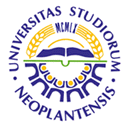 University of Novi SadFaculty of AgricultureUniversity of Novi SadFaculty of Agriculture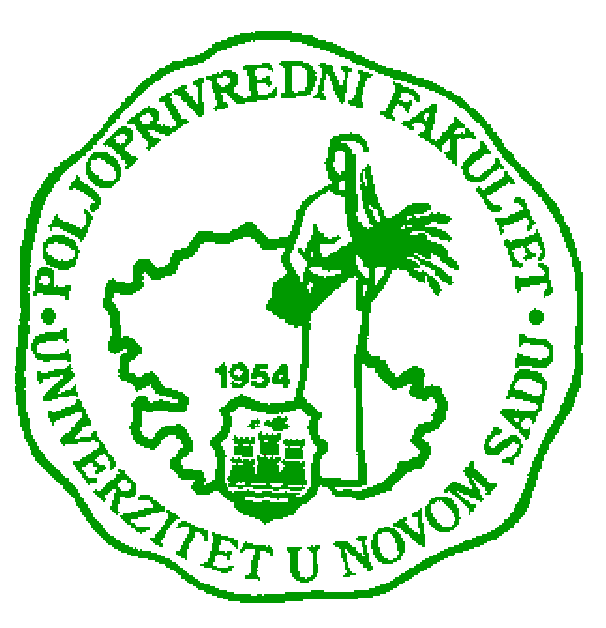 Accreditation of the programme of studyAccreditation of the programme of studyDOCTORAL STUDIESDOCTORAL STUDIESSurname, middle initial, nameSurname, middle initial, nameSurname, middle initial, nameSurname, middle initial, nameSurname, middle initial, nameSurname, middle initial, nameSurname, middle initial, nameOlgica T. BoškovićOlgica T. BoškovićOlgica T. BoškovićOlgica T. BoškovićOlgica T. BoškovićOlgica T. BoškovićAcademic RankAcademic RankAcademic RankAcademic RankAcademic RankAcademic RankAcademic RankAssociate professorAssociate professorAssociate professorAssociate professorAssociate professorAssociate professorTeaching positionTeaching positionTeaching positionTeaching positionTeaching positionTeaching positionTeaching positionFaculty of Economics, University of Belgrade (since Feb 1st 1989) Faculty of Economics, University of Belgrade (since Feb 1st 1989) Faculty of Economics, University of Belgrade (since Feb 1st 1989) Faculty of Economics, University of Belgrade (since Feb 1st 1989) Faculty of Economics, University of Belgrade (since Feb 1st 1989) Faculty of Economics, University of Belgrade (since Feb 1st 1989) Field of researchField of researchField of researchField of researchField of researchField of researchField of researchStatisticsStatisticsStatisticsStatisticsStatisticsStatisticsAcademic careerAcademic careerAcademic careerAcademic careerAcademic careerAcademic careerAcademic careerAcademic careerAcademic careerAcademic careerAcademic careerAcademic careerAcademic careerYearInstitutionInstitutionInstitutionInstitutionInstitutionField of researchField of researchField of researchAcademic rank acquirementAcademic rank acquirementAcademic rank acquirementAcademic rank acquirement1989Faculty of Economics, BelgradeFaculty of Economics, BelgradeFaculty of Economics, BelgradeFaculty of Economics, BelgradeFaculty of Economics, BelgradeFundamentals of statistical analysisFundamentals of statistical analysisFundamentals of statistical analysisPh.D.Ph.D.Ph.D.Ph.D.2000Faculty of Economics, BelgradeFaculty of Economics, BelgradeFaculty of Economics, BelgradeFaculty of Economics, BelgradeFaculty of Economics, BelgradeContigency table analysis: classic and alternative models of assessment and testingContigency table analysis: classic and alternative models of assessment and testingContigency table analysis: classic and alternative models of assessment and testingM.A.M.A.M.A.M.A.1992Faculty of Economics, BelgradeFaculty of Economics, BelgradeFaculty of Economics, BelgradeFaculty of Economics, BelgradeFaculty of Economics, BelgradeCharacteristics and uses of test in statistical researchesCharacteristics and uses of test in statistical researchesCharacteristics and uses of test in statistical researchesB.A.B.A.B.A.B.A.1988Faculty of Economics, BelgradeFaculty of Economics, BelgradeFaculty of Economics, BelgradeFaculty of Economics, BelgradeFaculty of Economics, BelgradeInformation systems and cybernetics Information systems and cybernetics Information systems and cybernetics Courses taught at doctoral program studiesCourses taught at doctoral program studiesCourses taught at doctoral program studiesCourses taught at doctoral program studiesCourses taught at doctoral program studiesCourses taught at doctoral program studiesCourses taught at doctoral program studiesCourses taught at doctoral program studiesCourses taught at doctoral program studiesCourses taught at doctoral program studiesCourses taught at doctoral program studiesCourses taught at doctoral program studiesCourses taught at doctoral program studiesCourse titleCourse titleCourse titleCourse titleCourse titleCourse titleCourse titleUUUOther UOther U1BiostatisticsBiostatisticsBiostatisticsBiostatisticsBiostatisticsBiostatisticsBiostatisticsFaculty of Agriculture Novi SadFaculty of Agriculture Novi SadFaculty of Agriculture Novi Sad2BiometricsBiometricsBiometricsBiometricsBiometricsBiometricsBiometricsFaculty of Agriculture Novi SadFaculty of Agriculture Novi SadFaculty of Agriculture Novi Sad3Applied statistical methodsApplied statistical methodsApplied statistical methodsApplied statistical methodsApplied statistical methodsApplied statistical methodsApplied statistical methodsFaculty of Agriculture Novi SadFaculty of Agriculture Novi SadFaculty of Agriculture Novi SadSignificant papers in accordance with additional standard requirements for given field (minimum 10, maximum 20)Significant papers in accordance with additional standard requirements for given field (minimum 10, maximum 20)Significant papers in accordance with additional standard requirements for given field (minimum 10, maximum 20)Significant papers in accordance with additional standard requirements for given field (minimum 10, maximum 20)Significant papers in accordance with additional standard requirements for given field (minimum 10, maximum 20)Significant papers in accordance with additional standard requirements for given field (minimum 10, maximum 20)Significant papers in accordance with additional standard requirements for given field (minimum 10, maximum 20)Significant papers in accordance with additional standard requirements for given field (minimum 10, maximum 20)Significant papers in accordance with additional standard requirements for given field (minimum 10, maximum 20)Significant papers in accordance with additional standard requirements for given field (minimum 10, maximum 20)Significant papers in accordance with additional standard requirements for given field (minimum 10, maximum 20)Significant papers in accordance with additional standard requirements for given field (minimum 10, maximum 20)Significant papers in accordance with additional standard requirements for given field (minimum 10, maximum 20)Bošković, O., Njegovan, Z. (2012), Uticaj turizma na poboljšanje situacije na tržištu rada u Republici Srbiji, tematski zbornik radova, , Beograd, str. 313-321, Ekonomski institut, Beograd i Sajamski grad Trebinje, TrebinjeBošković, O., Njegovan, Z. (2012), Uticaj turizma na poboljšanje situacije na tržištu rada u Republici Srbiji, tematski zbornik radova, , Beograd, str. 313-321, Ekonomski institut, Beograd i Sajamski grad Trebinje, TrebinjeBošković, O., Njegovan, Z. (2012), Uticaj turizma na poboljšanje situacije na tržištu rada u Republici Srbiji, tematski zbornik radova, , Beograd, str. 313-321, Ekonomski institut, Beograd i Sajamski grad Trebinje, TrebinjeBošković, O., Njegovan, Z. (2012), Uticaj turizma na poboljšanje situacije na tržištu rada u Republici Srbiji, tematski zbornik radova, , Beograd, str. 313-321, Ekonomski institut, Beograd i Sajamski grad Trebinje, TrebinjeBošković, O., Njegovan, Z. (2012), Uticaj turizma na poboljšanje situacije na tržištu rada u Republici Srbiji, tematski zbornik radova, , Beograd, str. 313-321, Ekonomski institut, Beograd i Sajamski grad Trebinje, TrebinjeBošković, O., Njegovan, Z. (2012), Uticaj turizma na poboljšanje situacije na tržištu rada u Republici Srbiji, tematski zbornik radova, , Beograd, str. 313-321, Ekonomski institut, Beograd i Sajamski grad Trebinje, TrebinjeBošković, O., Njegovan, Z. (2012), Uticaj turizma na poboljšanje situacije na tržištu rada u Republici Srbiji, tematski zbornik radova, , Beograd, str. 313-321, Ekonomski institut, Beograd i Sajamski grad Trebinje, TrebinjeBošković, O., Njegovan, Z. (2012), Uticaj turizma na poboljšanje situacije na tržištu rada u Republici Srbiji, tematski zbornik radova, , Beograd, str. 313-321, Ekonomski institut, Beograd i Sajamski grad Trebinje, TrebinjeBošković, O., Njegovan, Z. (2012), Uticaj turizma na poboljšanje situacije na tržištu rada u Republici Srbiji, tematski zbornik radova, , Beograd, str. 313-321, Ekonomski institut, Beograd i Sajamski grad Trebinje, TrebinjeBošković, O., Njegovan, Z. (2012), Uticaj turizma na poboljšanje situacije na tržištu rada u Republici Srbiji, tematski zbornik radova, , Beograd, str. 313-321, Ekonomski institut, Beograd i Sajamski grad Trebinje, TrebinjeM 33Bošković O., Njegovan N. (2012), „Gender Inequality in the Labour
Market in Serbia”, Economic Annals, pp. 113-136, ISSN:0013-3264, DOI:
10.2298/EKA1292113B, Faculty of Economics, University of Belgrade.Bošković O., Njegovan N. (2012), „Gender Inequality in the Labour
Market in Serbia”, Economic Annals, pp. 113-136, ISSN:0013-3264, DOI:
10.2298/EKA1292113B, Faculty of Economics, University of Belgrade.Bošković O., Njegovan N. (2012), „Gender Inequality in the Labour
Market in Serbia”, Economic Annals, pp. 113-136, ISSN:0013-3264, DOI:
10.2298/EKA1292113B, Faculty of Economics, University of Belgrade.Bošković O., Njegovan N. (2012), „Gender Inequality in the Labour
Market in Serbia”, Economic Annals, pp. 113-136, ISSN:0013-3264, DOI:
10.2298/EKA1292113B, Faculty of Economics, University of Belgrade.Bošković O., Njegovan N. (2012), „Gender Inequality in the Labour
Market in Serbia”, Economic Annals, pp. 113-136, ISSN:0013-3264, DOI:
10.2298/EKA1292113B, Faculty of Economics, University of Belgrade.Bošković O., Njegovan N. (2012), „Gender Inequality in the Labour
Market in Serbia”, Economic Annals, pp. 113-136, ISSN:0013-3264, DOI:
10.2298/EKA1292113B, Faculty of Economics, University of Belgrade.Bošković O., Njegovan N. (2012), „Gender Inequality in the Labour
Market in Serbia”, Economic Annals, pp. 113-136, ISSN:0013-3264, DOI:
10.2298/EKA1292113B, Faculty of Economics, University of Belgrade.Bošković O., Njegovan N. (2012), „Gender Inequality in the Labour
Market in Serbia”, Economic Annals, pp. 113-136, ISSN:0013-3264, DOI:
10.2298/EKA1292113B, Faculty of Economics, University of Belgrade.Bošković O., Njegovan N. (2012), „Gender Inequality in the Labour
Market in Serbia”, Economic Annals, pp. 113-136, ISSN:0013-3264, DOI:
10.2298/EKA1292113B, Faculty of Economics, University of Belgrade.Bošković O., Njegovan N. (2012), „Gender Inequality in the Labour
Market in Serbia”, Economic Annals, pp. 113-136, ISSN:0013-3264, DOI:
10.2298/EKA1292113B, Faculty of Economics, University of Belgrade.M 24Z. Njegovan, R. Pejanović, O. Bošković, N., Njegovan (2010.); Vojvodina između ruralnog i urbannog društva – metodološki i praktični aspekti ruralne regionalizacije, Tranzicija, Vol.12 No.25-26, str. 184-193,  Ekonomski institut Tuzla, IEP BeogradaZ. Njegovan, R. Pejanović, O. Bošković, N., Njegovan (2010.); Vojvodina između ruralnog i urbannog društva – metodološki i praktični aspekti ruralne regionalizacije, Tranzicija, Vol.12 No.25-26, str. 184-193,  Ekonomski institut Tuzla, IEP BeogradaZ. Njegovan, R. Pejanović, O. Bošković, N., Njegovan (2010.); Vojvodina između ruralnog i urbannog društva – metodološki i praktični aspekti ruralne regionalizacije, Tranzicija, Vol.12 No.25-26, str. 184-193,  Ekonomski institut Tuzla, IEP BeogradaZ. Njegovan, R. Pejanović, O. Bošković, N., Njegovan (2010.); Vojvodina između ruralnog i urbannog društva – metodološki i praktični aspekti ruralne regionalizacije, Tranzicija, Vol.12 No.25-26, str. 184-193,  Ekonomski institut Tuzla, IEP BeogradaZ. Njegovan, R. Pejanović, O. Bošković, N., Njegovan (2010.); Vojvodina između ruralnog i urbannog društva – metodološki i praktični aspekti ruralne regionalizacije, Tranzicija, Vol.12 No.25-26, str. 184-193,  Ekonomski institut Tuzla, IEP BeogradaZ. Njegovan, R. Pejanović, O. Bošković, N., Njegovan (2010.); Vojvodina između ruralnog i urbannog društva – metodološki i praktični aspekti ruralne regionalizacije, Tranzicija, Vol.12 No.25-26, str. 184-193,  Ekonomski institut Tuzla, IEP BeogradaZ. Njegovan, R. Pejanović, O. Bošković, N., Njegovan (2010.); Vojvodina između ruralnog i urbannog društva – metodološki i praktični aspekti ruralne regionalizacije, Tranzicija, Vol.12 No.25-26, str. 184-193,  Ekonomski institut Tuzla, IEP BeogradaZ. Njegovan, R. Pejanović, O. Bošković, N., Njegovan (2010.); Vojvodina između ruralnog i urbannog društva – metodološki i praktični aspekti ruralne regionalizacije, Tranzicija, Vol.12 No.25-26, str. 184-193,  Ekonomski institut Tuzla, IEP BeogradaZ. Njegovan, R. Pejanović, O. Bošković, N., Njegovan (2010.); Vojvodina između ruralnog i urbannog društva – metodološki i praktični aspekti ruralne regionalizacije, Tranzicija, Vol.12 No.25-26, str. 184-193,  Ekonomski institut Tuzla, IEP BeogradaZ. Njegovan, R. Pejanović, O. Bošković, N., Njegovan (2010.); Vojvodina između ruralnog i urbannog društva – metodološki i praktični aspekti ruralne regionalizacije, Tranzicija, Vol.12 No.25-26, str. 184-193,  Ekonomski institut Tuzla, IEP BeogradaM 51O. Bošković,  Z. Njegovan, Jonel Subić (2011.), Primena statističke analize u analizi motivacionih faktora u ponašanju turista, str. 104-114, Međunarodni naučni skup,  „Mediteranski dani Trebinje 2011.“, Tematski zbornik.O. Bošković,  Z. Njegovan, Jonel Subić (2011.), Primena statističke analize u analizi motivacionih faktora u ponašanju turista, str. 104-114, Međunarodni naučni skup,  „Mediteranski dani Trebinje 2011.“, Tematski zbornik.O. Bošković,  Z. Njegovan, Jonel Subić (2011.), Primena statističke analize u analizi motivacionih faktora u ponašanju turista, str. 104-114, Međunarodni naučni skup,  „Mediteranski dani Trebinje 2011.“, Tematski zbornik.O. Bošković,  Z. Njegovan, Jonel Subić (2011.), Primena statističke analize u analizi motivacionih faktora u ponašanju turista, str. 104-114, Međunarodni naučni skup,  „Mediteranski dani Trebinje 2011.“, Tematski zbornik.O. Bošković,  Z. Njegovan, Jonel Subić (2011.), Primena statističke analize u analizi motivacionih faktora u ponašanju turista, str. 104-114, Međunarodni naučni skup,  „Mediteranski dani Trebinje 2011.“, Tematski zbornik.O. Bošković,  Z. Njegovan, Jonel Subić (2011.), Primena statističke analize u analizi motivacionih faktora u ponašanju turista, str. 104-114, Međunarodni naučni skup,  „Mediteranski dani Trebinje 2011.“, Tematski zbornik.O. Bošković,  Z. Njegovan, Jonel Subić (2011.), Primena statističke analize u analizi motivacionih faktora u ponašanju turista, str. 104-114, Međunarodni naučni skup,  „Mediteranski dani Trebinje 2011.“, Tematski zbornik.O. Bošković,  Z. Njegovan, Jonel Subić (2011.), Primena statističke analize u analizi motivacionih faktora u ponašanju turista, str. 104-114, Međunarodni naučni skup,  „Mediteranski dani Trebinje 2011.“, Tematski zbornik.O. Bošković,  Z. Njegovan, Jonel Subić (2011.), Primena statističke analize u analizi motivacionih faktora u ponašanju turista, str. 104-114, Međunarodni naučni skup,  „Mediteranski dani Trebinje 2011.“, Tematski zbornik.O. Bošković,  Z. Njegovan, Jonel Subić (2011.), Primena statističke analize u analizi motivacionih faktora u ponašanju turista, str. 104-114, Međunarodni naučni skup,  „Mediteranski dani Trebinje 2011.“, Tematski zbornik.M 14Bošković O., Njegovan N. (2012), ”Selected Aspects of Labour Market Regional Structure Analysis in AP Vojvodina” International Journal of Sustainable Economies Management, 1(2), 1-11, April-June 2012, DOI: 10.4018/ijsem.2012040101,Bošković O., Njegovan N. (2012), ”Selected Aspects of Labour Market Regional Structure Analysis in AP Vojvodina” International Journal of Sustainable Economies Management, 1(2), 1-11, April-June 2012, DOI: 10.4018/ijsem.2012040101,Bošković O., Njegovan N. (2012), ”Selected Aspects of Labour Market Regional Structure Analysis in AP Vojvodina” International Journal of Sustainable Economies Management, 1(2), 1-11, April-June 2012, DOI: 10.4018/ijsem.2012040101,Bošković O., Njegovan N. (2012), ”Selected Aspects of Labour Market Regional Structure Analysis in AP Vojvodina” International Journal of Sustainable Economies Management, 1(2), 1-11, April-June 2012, DOI: 10.4018/ijsem.2012040101,Bošković O., Njegovan N. (2012), ”Selected Aspects of Labour Market Regional Structure Analysis in AP Vojvodina” International Journal of Sustainable Economies Management, 1(2), 1-11, April-June 2012, DOI: 10.4018/ijsem.2012040101,Bošković O., Njegovan N. (2012), ”Selected Aspects of Labour Market Regional Structure Analysis in AP Vojvodina” International Journal of Sustainable Economies Management, 1(2), 1-11, April-June 2012, DOI: 10.4018/ijsem.2012040101,Bošković O., Njegovan N. (2012), ”Selected Aspects of Labour Market Regional Structure Analysis in AP Vojvodina” International Journal of Sustainable Economies Management, 1(2), 1-11, April-June 2012, DOI: 10.4018/ijsem.2012040101,Bošković O., Njegovan N. (2012), ”Selected Aspects of Labour Market Regional Structure Analysis in AP Vojvodina” International Journal of Sustainable Economies Management, 1(2), 1-11, April-June 2012, DOI: 10.4018/ijsem.2012040101,Bošković O., Njegovan N. (2012), ”Selected Aspects of Labour Market Regional Structure Analysis in AP Vojvodina” International Journal of Sustainable Economies Management, 1(2), 1-11, April-June 2012, DOI: 10.4018/ijsem.2012040101,Bošković O., Njegovan N. (2012), ”Selected Aspects of Labour Market Regional Structure Analysis in AP Vojvodina” International Journal of Sustainable Economies Management, 1(2), 1-11, April-June 2012, DOI: 10.4018/ijsem.2012040101,M 51Olgica Bošković, R., Dragutinović Mitrović (2010.), „Analiza regionalne strukture nezaposlenosti i zapošljavanja u Srbiji u prvoj deceniji tranzicije“, Ekonomsko-socijalna struktura Srbije – Učinak prve decenijetranzicije, Ekonomski fakultet, Beograd, str.233-247,  maj 2010. Tematski zbornik, ISBN 978-86-403-1064-2,Olgica Bošković, R., Dragutinović Mitrović (2010.), „Analiza regionalne strukture nezaposlenosti i zapošljavanja u Srbiji u prvoj deceniji tranzicije“, Ekonomsko-socijalna struktura Srbije – Učinak prve decenijetranzicije, Ekonomski fakultet, Beograd, str.233-247,  maj 2010. Tematski zbornik, ISBN 978-86-403-1064-2,Olgica Bošković, R., Dragutinović Mitrović (2010.), „Analiza regionalne strukture nezaposlenosti i zapošljavanja u Srbiji u prvoj deceniji tranzicije“, Ekonomsko-socijalna struktura Srbije – Učinak prve decenijetranzicije, Ekonomski fakultet, Beograd, str.233-247,  maj 2010. Tematski zbornik, ISBN 978-86-403-1064-2,Olgica Bošković, R., Dragutinović Mitrović (2010.), „Analiza regionalne strukture nezaposlenosti i zapošljavanja u Srbiji u prvoj deceniji tranzicije“, Ekonomsko-socijalna struktura Srbije – Učinak prve decenijetranzicije, Ekonomski fakultet, Beograd, str.233-247,  maj 2010. Tematski zbornik, ISBN 978-86-403-1064-2,Olgica Bošković, R., Dragutinović Mitrović (2010.), „Analiza regionalne strukture nezaposlenosti i zapošljavanja u Srbiji u prvoj deceniji tranzicije“, Ekonomsko-socijalna struktura Srbije – Učinak prve decenijetranzicije, Ekonomski fakultet, Beograd, str.233-247,  maj 2010. Tematski zbornik, ISBN 978-86-403-1064-2,Olgica Bošković, R., Dragutinović Mitrović (2010.), „Analiza regionalne strukture nezaposlenosti i zapošljavanja u Srbiji u prvoj deceniji tranzicije“, Ekonomsko-socijalna struktura Srbije – Učinak prve decenijetranzicije, Ekonomski fakultet, Beograd, str.233-247,  maj 2010. Tematski zbornik, ISBN 978-86-403-1064-2,Olgica Bošković, R., Dragutinović Mitrović (2010.), „Analiza regionalne strukture nezaposlenosti i zapošljavanja u Srbiji u prvoj deceniji tranzicije“, Ekonomsko-socijalna struktura Srbije – Učinak prve decenijetranzicije, Ekonomski fakultet, Beograd, str.233-247,  maj 2010. Tematski zbornik, ISBN 978-86-403-1064-2,Olgica Bošković, R., Dragutinović Mitrović (2010.), „Analiza regionalne strukture nezaposlenosti i zapošljavanja u Srbiji u prvoj deceniji tranzicije“, Ekonomsko-socijalna struktura Srbije – Učinak prve decenijetranzicije, Ekonomski fakultet, Beograd, str.233-247,  maj 2010. Tematski zbornik, ISBN 978-86-403-1064-2,Olgica Bošković, R., Dragutinović Mitrović (2010.), „Analiza regionalne strukture nezaposlenosti i zapošljavanja u Srbiji u prvoj deceniji tranzicije“, Ekonomsko-socijalna struktura Srbije – Učinak prve decenijetranzicije, Ekonomski fakultet, Beograd, str.233-247,  maj 2010. Tematski zbornik, ISBN 978-86-403-1064-2,Olgica Bošković, R., Dragutinović Mitrović (2010.), „Analiza regionalne strukture nezaposlenosti i zapošljavanja u Srbiji u prvoj deceniji tranzicije“, Ekonomsko-socijalna struktura Srbije – Učinak prve decenijetranzicije, Ekonomski fakultet, Beograd, str.233-247,  maj 2010. Tematski zbornik, ISBN 978-86-403-1064-2,M 14Z. Njegovan, R. Pejanović, O. Bošković, N., Njegovan (2010.); „Vojvodina između ruralnog i urbannog društva – metodološki i praktični aspekti ruralne regionalizacije“ Tranzicija, Vol.12 No.25-26, str. 184-193,  Ekonomski institut Tuzla, JCEA Zagreb, DAEB, IEP Beograda, feam Bukurest, Međunarodni naučno-stručni časopis za  ekonomiju i politiku tranzicije Tuzla – Travnik, Zagreb – Beograd – Bukurešt: ISSN 1512-5785 UDK: 330.142 Z. Njegovan, R. Pejanović, O. Bošković, N., Njegovan (2010.); „Vojvodina između ruralnog i urbannog društva – metodološki i praktični aspekti ruralne regionalizacije“ Tranzicija, Vol.12 No.25-26, str. 184-193,  Ekonomski institut Tuzla, JCEA Zagreb, DAEB, IEP Beograda, feam Bukurest, Međunarodni naučno-stručni časopis za  ekonomiju i politiku tranzicije Tuzla – Travnik, Zagreb – Beograd – Bukurešt: ISSN 1512-5785 UDK: 330.142 Z. Njegovan, R. Pejanović, O. Bošković, N., Njegovan (2010.); „Vojvodina između ruralnog i urbannog društva – metodološki i praktični aspekti ruralne regionalizacije“ Tranzicija, Vol.12 No.25-26, str. 184-193,  Ekonomski institut Tuzla, JCEA Zagreb, DAEB, IEP Beograda, feam Bukurest, Međunarodni naučno-stručni časopis za  ekonomiju i politiku tranzicije Tuzla – Travnik, Zagreb – Beograd – Bukurešt: ISSN 1512-5785 UDK: 330.142 Z. Njegovan, R. Pejanović, O. Bošković, N., Njegovan (2010.); „Vojvodina između ruralnog i urbannog društva – metodološki i praktični aspekti ruralne regionalizacije“ Tranzicija, Vol.12 No.25-26, str. 184-193,  Ekonomski institut Tuzla, JCEA Zagreb, DAEB, IEP Beograda, feam Bukurest, Međunarodni naučno-stručni časopis za  ekonomiju i politiku tranzicije Tuzla – Travnik, Zagreb – Beograd – Bukurešt: ISSN 1512-5785 UDK: 330.142 Z. Njegovan, R. Pejanović, O. Bošković, N., Njegovan (2010.); „Vojvodina između ruralnog i urbannog društva – metodološki i praktični aspekti ruralne regionalizacije“ Tranzicija, Vol.12 No.25-26, str. 184-193,  Ekonomski institut Tuzla, JCEA Zagreb, DAEB, IEP Beograda, feam Bukurest, Međunarodni naučno-stručni časopis za  ekonomiju i politiku tranzicije Tuzla – Travnik, Zagreb – Beograd – Bukurešt: ISSN 1512-5785 UDK: 330.142 Z. Njegovan, R. Pejanović, O. Bošković, N., Njegovan (2010.); „Vojvodina između ruralnog i urbannog društva – metodološki i praktični aspekti ruralne regionalizacije“ Tranzicija, Vol.12 No.25-26, str. 184-193,  Ekonomski institut Tuzla, JCEA Zagreb, DAEB, IEP Beograda, feam Bukurest, Međunarodni naučno-stručni časopis za  ekonomiju i politiku tranzicije Tuzla – Travnik, Zagreb – Beograd – Bukurešt: ISSN 1512-5785 UDK: 330.142 Z. Njegovan, R. Pejanović, O. Bošković, N., Njegovan (2010.); „Vojvodina između ruralnog i urbannog društva – metodološki i praktični aspekti ruralne regionalizacije“ Tranzicija, Vol.12 No.25-26, str. 184-193,  Ekonomski institut Tuzla, JCEA Zagreb, DAEB, IEP Beograda, feam Bukurest, Međunarodni naučno-stručni časopis za  ekonomiju i politiku tranzicije Tuzla – Travnik, Zagreb – Beograd – Bukurešt: ISSN 1512-5785 UDK: 330.142 Z. Njegovan, R. Pejanović, O. Bošković, N., Njegovan (2010.); „Vojvodina između ruralnog i urbannog društva – metodološki i praktični aspekti ruralne regionalizacije“ Tranzicija, Vol.12 No.25-26, str. 184-193,  Ekonomski institut Tuzla, JCEA Zagreb, DAEB, IEP Beograda, feam Bukurest, Međunarodni naučno-stručni časopis za  ekonomiju i politiku tranzicije Tuzla – Travnik, Zagreb – Beograd – Bukurešt: ISSN 1512-5785 UDK: 330.142 Z. Njegovan, R. Pejanović, O. Bošković, N., Njegovan (2010.); „Vojvodina između ruralnog i urbannog društva – metodološki i praktični aspekti ruralne regionalizacije“ Tranzicija, Vol.12 No.25-26, str. 184-193,  Ekonomski institut Tuzla, JCEA Zagreb, DAEB, IEP Beograda, feam Bukurest, Međunarodni naučno-stručni časopis za  ekonomiju i politiku tranzicije Tuzla – Travnik, Zagreb – Beograd – Bukurešt: ISSN 1512-5785 UDK: 330.142 Z. Njegovan, R. Pejanović, O. Bošković, N., Njegovan (2010.); „Vojvodina između ruralnog i urbannog društva – metodološki i praktični aspekti ruralne regionalizacije“ Tranzicija, Vol.12 No.25-26, str. 184-193,  Ekonomski institut Tuzla, JCEA Zagreb, DAEB, IEP Beograda, feam Bukurest, Međunarodni naučno-stručni časopis za  ekonomiju i politiku tranzicije Tuzla – Travnik, Zagreb – Beograd – Bukurešt: ISSN 1512-5785 UDK: 330.142 M 51Njegovan, Z., Bošković, O. (2006) Agriculture of Serbia and Montenegro, rad u medjunarodnom časopisu: “Agora Without Frontiers“, a Quarterly Journal of International Economy and Policies, Special English Edition, Institute of International Economic Relations, Volume 12, No 2, 2006, str. 110-145, Papazissis Publishers, Athens, Greece.Njegovan, Z., Bošković, O. (2006) Agriculture of Serbia and Montenegro, rad u medjunarodnom časopisu: “Agora Without Frontiers“, a Quarterly Journal of International Economy and Policies, Special English Edition, Institute of International Economic Relations, Volume 12, No 2, 2006, str. 110-145, Papazissis Publishers, Athens, Greece.Njegovan, Z., Bošković, O. (2006) Agriculture of Serbia and Montenegro, rad u medjunarodnom časopisu: “Agora Without Frontiers“, a Quarterly Journal of International Economy and Policies, Special English Edition, Institute of International Economic Relations, Volume 12, No 2, 2006, str. 110-145, Papazissis Publishers, Athens, Greece.Njegovan, Z., Bošković, O. (2006) Agriculture of Serbia and Montenegro, rad u medjunarodnom časopisu: “Agora Without Frontiers“, a Quarterly Journal of International Economy and Policies, Special English Edition, Institute of International Economic Relations, Volume 12, No 2, 2006, str. 110-145, Papazissis Publishers, Athens, Greece.Njegovan, Z., Bošković, O. (2006) Agriculture of Serbia and Montenegro, rad u medjunarodnom časopisu: “Agora Without Frontiers“, a Quarterly Journal of International Economy and Policies, Special English Edition, Institute of International Economic Relations, Volume 12, No 2, 2006, str. 110-145, Papazissis Publishers, Athens, Greece.Njegovan, Z., Bošković, O. (2006) Agriculture of Serbia and Montenegro, rad u medjunarodnom časopisu: “Agora Without Frontiers“, a Quarterly Journal of International Economy and Policies, Special English Edition, Institute of International Economic Relations, Volume 12, No 2, 2006, str. 110-145, Papazissis Publishers, Athens, Greece.Njegovan, Z., Bošković, O. (2006) Agriculture of Serbia and Montenegro, rad u medjunarodnom časopisu: “Agora Without Frontiers“, a Quarterly Journal of International Economy and Policies, Special English Edition, Institute of International Economic Relations, Volume 12, No 2, 2006, str. 110-145, Papazissis Publishers, Athens, Greece.Njegovan, Z., Bošković, O. (2006) Agriculture of Serbia and Montenegro, rad u medjunarodnom časopisu: “Agora Without Frontiers“, a Quarterly Journal of International Economy and Policies, Special English Edition, Institute of International Economic Relations, Volume 12, No 2, 2006, str. 110-145, Papazissis Publishers, Athens, Greece.Njegovan, Z., Bošković, O. (2006) Agriculture of Serbia and Montenegro, rad u medjunarodnom časopisu: “Agora Without Frontiers“, a Quarterly Journal of International Economy and Policies, Special English Edition, Institute of International Economic Relations, Volume 12, No 2, 2006, str. 110-145, Papazissis Publishers, Athens, Greece.Njegovan, Z., Bošković, O. (2006) Agriculture of Serbia and Montenegro, rad u medjunarodnom časopisu: “Agora Without Frontiers“, a Quarterly Journal of International Economy and Policies, Special English Edition, Institute of International Economic Relations, Volume 12, No 2, 2006, str. 110-145, Papazissis Publishers, Athens, Greece.M 51Azdejković D., Bošković O.(2012.),“ODLUČIVANJE U RASPLINUTOM OKRUŽENJU Tematski Zbornik radova "Ekonomska politika i razvoj", Centar za izdavačku delatnost Ekonomskog fakulteta u Beogradru;Azdejković D., Bošković O.(2012.),“ODLUČIVANJE U RASPLINUTOM OKRUŽENJU Tematski Zbornik radova "Ekonomska politika i razvoj", Centar za izdavačku delatnost Ekonomskog fakulteta u Beogradru;Azdejković D., Bošković O.(2012.),“ODLUČIVANJE U RASPLINUTOM OKRUŽENJU Tematski Zbornik radova "Ekonomska politika i razvoj", Centar za izdavačku delatnost Ekonomskog fakulteta u Beogradru;Azdejković D., Bošković O.(2012.),“ODLUČIVANJE U RASPLINUTOM OKRUŽENJU Tematski Zbornik radova "Ekonomska politika i razvoj", Centar za izdavačku delatnost Ekonomskog fakulteta u Beogradru;Azdejković D., Bošković O.(2012.),“ODLUČIVANJE U RASPLINUTOM OKRUŽENJU Tematski Zbornik radova "Ekonomska politika i razvoj", Centar za izdavačku delatnost Ekonomskog fakulteta u Beogradru;Azdejković D., Bošković O.(2012.),“ODLUČIVANJE U RASPLINUTOM OKRUŽENJU Tematski Zbornik radova "Ekonomska politika i razvoj", Centar za izdavačku delatnost Ekonomskog fakulteta u Beogradru;Azdejković D., Bošković O.(2012.),“ODLUČIVANJE U RASPLINUTOM OKRUŽENJU Tematski Zbornik radova "Ekonomska politika i razvoj", Centar za izdavačku delatnost Ekonomskog fakulteta u Beogradru;Azdejković D., Bošković O.(2012.),“ODLUČIVANJE U RASPLINUTOM OKRUŽENJU Tematski Zbornik radova "Ekonomska politika i razvoj", Centar za izdavačku delatnost Ekonomskog fakulteta u Beogradru;Azdejković D., Bošković O.(2012.),“ODLUČIVANJE U RASPLINUTOM OKRUŽENJU Tematski Zbornik radova "Ekonomska politika i razvoj", Centar za izdavačku delatnost Ekonomskog fakulteta u Beogradru;Azdejković D., Bošković O.(2012.),“ODLUČIVANJE U RASPLINUTOM OKRUŽENJU Tematski Zbornik radova "Ekonomska politika i razvoj", Centar za izdavačku delatnost Ekonomskog fakulteta u Beogradru;M 14Popović. S., Bošković O. . (2012.), Economic divergences in the euro zone and the debt crisis, Monografije sa  međunarodne konferencije 20-22 septembra 2012. "From Global Crisis to Economic Growth. Which Way to Take?",  COBISS: VOLUME I, ECONOMICS: COBISS. SR-ID 195801100.Popović. S., Bošković O. . (2012.), Economic divergences in the euro zone and the debt crisis, Monografije sa  međunarodne konferencije 20-22 septembra 2012. "From Global Crisis to Economic Growth. Which Way to Take?",  COBISS: VOLUME I, ECONOMICS: COBISS. SR-ID 195801100.Popović. S., Bošković O. . (2012.), Economic divergences in the euro zone and the debt crisis, Monografije sa  međunarodne konferencije 20-22 septembra 2012. "From Global Crisis to Economic Growth. Which Way to Take?",  COBISS: VOLUME I, ECONOMICS: COBISS. SR-ID 195801100.Popović. S., Bošković O. . (2012.), Economic divergences in the euro zone and the debt crisis, Monografije sa  međunarodne konferencije 20-22 septembra 2012. "From Global Crisis to Economic Growth. Which Way to Take?",  COBISS: VOLUME I, ECONOMICS: COBISS. SR-ID 195801100.Popović. S., Bošković O. . (2012.), Economic divergences in the euro zone and the debt crisis, Monografije sa  međunarodne konferencije 20-22 septembra 2012. "From Global Crisis to Economic Growth. Which Way to Take?",  COBISS: VOLUME I, ECONOMICS: COBISS. SR-ID 195801100.Popović. S., Bošković O. . (2012.), Economic divergences in the euro zone and the debt crisis, Monografije sa  međunarodne konferencije 20-22 septembra 2012. "From Global Crisis to Economic Growth. Which Way to Take?",  COBISS: VOLUME I, ECONOMICS: COBISS. SR-ID 195801100.Popović. S., Bošković O. . (2012.), Economic divergences in the euro zone and the debt crisis, Monografije sa  međunarodne konferencije 20-22 septembra 2012. "From Global Crisis to Economic Growth. Which Way to Take?",  COBISS: VOLUME I, ECONOMICS: COBISS. SR-ID 195801100.Popović. S., Bošković O. . (2012.), Economic divergences in the euro zone and the debt crisis, Monografije sa  međunarodne konferencije 20-22 septembra 2012. "From Global Crisis to Economic Growth. Which Way to Take?",  COBISS: VOLUME I, ECONOMICS: COBISS. SR-ID 195801100.Popović. S., Bošković O. . (2012.), Economic divergences in the euro zone and the debt crisis, Monografije sa  međunarodne konferencije 20-22 septembra 2012. "From Global Crisis to Economic Growth. Which Way to Take?",  COBISS: VOLUME I, ECONOMICS: COBISS. SR-ID 195801100.Popović. S., Bošković O. . (2012.), Economic divergences in the euro zone and the debt crisis, Monografije sa  međunarodne konferencije 20-22 septembra 2012. "From Global Crisis to Economic Growth. Which Way to Take?",  COBISS: VOLUME I, ECONOMICS: COBISS. SR-ID 195801100.M 14Collective data on teacher’s scientific activityCollective data on teacher’s scientific activityCollective data on teacher’s scientific activityCollective data on teacher’s scientific activityCollective data on teacher’s scientific activityCollective data on teacher’s scientific activityCollective data on teacher’s scientific activityCollective data on teacher’s scientific activityCollective data on teacher’s scientific activityCollective data on teacher’s scientific activityCollective data on teacher’s scientific activityCollective data on teacher’s scientific activityCollective data on teacher’s scientific activityCitation numberCitation numberCitation numberCitation numberCitation numberCitation number30303030303030Number of SCI or SSCI papersNumber of SCI or SSCI papersNumber of SCI or SSCI papersNumber of SCI or SSCI papersNumber of SCI or SSCI papersNumber of SCI or SSCI papers1111111Current project participation Current project participation Current project participation Current project participation Current project participation Current project participation National 2National 2National 2InternationalInternationalInternationalInternationalSpecializationSpecializationSpecializationOther relevant information:Other relevant information:Other relevant information:Other relevant information:Other relevant information:Other relevant information:Other relevant information:Other relevant information:Other relevant information:Other relevant information:Other relevant information:Other relevant information:Other relevant information:Membership in expert and scientific associations:Statistical society of Serbia – regular member; Statistical society of Serbia – member of monitoring organ;Scientific society of Yugoslav economistsMembership in expert and scientific associations:Statistical society of Serbia – regular member; Statistical society of Serbia – member of monitoring organ;Scientific society of Yugoslav economistsMembership in expert and scientific associations:Statistical society of Serbia – regular member; Statistical society of Serbia – member of monitoring organ;Scientific society of Yugoslav economistsMembership in expert and scientific associations:Statistical society of Serbia – regular member; Statistical society of Serbia – member of monitoring organ;Scientific society of Yugoslav economistsMembership in expert and scientific associations:Statistical society of Serbia – regular member; Statistical society of Serbia – member of monitoring organ;Scientific society of Yugoslav economistsMembership in expert and scientific associations:Statistical society of Serbia – regular member; Statistical society of Serbia – member of monitoring organ;Scientific society of Yugoslav economistsMembership in expert and scientific associations:Statistical society of Serbia – regular member; Statistical society of Serbia – member of monitoring organ;Scientific society of Yugoslav economistsMembership in expert and scientific associations:Statistical society of Serbia – regular member; Statistical society of Serbia – member of monitoring organ;Scientific society of Yugoslav economistsMembership in expert and scientific associations:Statistical society of Serbia – regular member; Statistical society of Serbia – member of monitoring organ;Scientific society of Yugoslav economistsMembership in expert and scientific associations:Statistical society of Serbia – regular member; Statistical society of Serbia – member of monitoring organ;Scientific society of Yugoslav economistsMembership in expert and scientific associations:Statistical society of Serbia – regular member; Statistical society of Serbia – member of monitoring organ;Scientific society of Yugoslav economistsMembership in expert and scientific associations:Statistical society of Serbia – regular member; Statistical society of Serbia – member of monitoring organ;Scientific society of Yugoslav economistsMembership in expert and scientific associations:Statistical society of Serbia – regular member; Statistical society of Serbia – member of monitoring organ;Scientific society of Yugoslav economistsSurname, middle initial, nameSurname, middle initial, nameSurname, middle initial, nameSurname, middle initial, nameBošnjak V. DanicaBošnjak V. DanicaBošnjak V. DanicaBošnjak V. DanicaBošnjak V. DanicaBošnjak V. DanicaAcademic rankAcademic rankAcademic rankAcademic rankfull professor full professor full professor full professor full professor full professor Field of researchField of researchField of researchField of researchManagement and Organisation in AgricultureManagement and Organisation in AgricultureManagement and Organisation in AgricultureManagement and Organisation in AgricultureManagement and Organisation in AgricultureManagement and Organisation in AgricultureAcademic careerAcademic careerAcademic careerYearInstitutionInstitutionInstitutionInstitutionField of researchField of researchAcademic rank acquirement Academic rank acquirement Academic rank acquirement 2001Faculty of Agriculture Novi SadFaculty of Agriculture Novi SadFaculty of Agriculture Novi SadFaculty of Agriculture Novi SadAgricultural Economics Agricultural Economics Ph.D.Ph.D.Ph.D.1990Faculty of Agriculture Novi SadFaculty of Agriculture Novi SadFaculty of Agriculture Novi SadFaculty of Agriculture Novi SadAgricultural EconomicsAgricultural EconomicsB.A.B.A.B.A.1980Faculty of Agriculture Novi SadFaculty of Agriculture Novi SadFaculty of Agriculture Novi SadFaculty of Agriculture Novi SadBiotechnologyBiotechnologyCourses taught at doctoral program studies Courses taught at doctoral program studies Courses taught at doctoral program studies Courses taught at doctoral program studies Courses taught at doctoral program studies Courses taught at doctoral program studies Courses taught at doctoral program studies Courses taught at doctoral program studies Courses taught at doctoral program studies Courses taught at doctoral program studies Course numberCourse numberCourse titleCourse titleCourse titleCourse titleUUUOther U11Organization of  business systemsOrganization of  business systemsOrganization of  business systemsOrganization of  business systemsFaculty of Agriculture Novi SadFaculty of Agriculture Novi SadFaculty of Agriculture Novi SadSignificant papers in accordance with additional standard requirements for given field (minimum 10, maximum 20)Significant papers in accordance with additional standard requirements for given field (minimum 10, maximum 20)Significant papers in accordance with additional standard requirements for given field (minimum 10, maximum 20)Significant papers in accordance with additional standard requirements for given field (minimum 10, maximum 20)Significant papers in accordance with additional standard requirements for given field (minimum 10, maximum 20)Significant papers in accordance with additional standard requirements for given field (minimum 10, maximum 20)Significant papers in accordance with additional standard requirements for given field (minimum 10, maximum 20)Significant papers in accordance with additional standard requirements for given field (minimum 10, maximum 20)Significant papers in accordance with additional standard requirements for given field (minimum 10, maximum 20)Significant papers in accordance with additional standard requirements for given field (minimum 10, maximum 20)1Bosnjak, D., Rodic V.,Muncan, P. (2012): Soybean Acreages Needed to Satisfy Consumption of Basic Livestock Products in Serbia, Bulgarian Journal of Agricultural Science 18(4): 539-544, ISBN 1310-0351Bosnjak, D., Rodic V.,Muncan, P. (2012): Soybean Acreages Needed to Satisfy Consumption of Basic Livestock Products in Serbia, Bulgarian Journal of Agricultural Science 18(4): 539-544, ISBN 1310-0351Bosnjak, D., Rodic V.,Muncan, P. (2012): Soybean Acreages Needed to Satisfy Consumption of Basic Livestock Products in Serbia, Bulgarian Journal of Agricultural Science 18(4): 539-544, ISBN 1310-0351Bosnjak, D., Rodic V.,Muncan, P. (2012): Soybean Acreages Needed to Satisfy Consumption of Basic Livestock Products in Serbia, Bulgarian Journal of Agricultural Science 18(4): 539-544, ISBN 1310-0351Bosnjak, D., Rodic V.,Muncan, P. (2012): Soybean Acreages Needed to Satisfy Consumption of Basic Livestock Products in Serbia, Bulgarian Journal of Agricultural Science 18(4): 539-544, ISBN 1310-0351Bosnjak, D., Rodic V.,Muncan, P. (2012): Soybean Acreages Needed to Satisfy Consumption of Basic Livestock Products in Serbia, Bulgarian Journal of Agricultural Science 18(4): 539-544, ISBN 1310-0351Bosnjak, D., Rodic V.,Muncan, P. (2012): Soybean Acreages Needed to Satisfy Consumption of Basic Livestock Products in Serbia, Bulgarian Journal of Agricultural Science 18(4): 539-544, ISBN 1310-0351Bosnjak, D., Rodic V.,Muncan, P. (2012): Soybean Acreages Needed to Satisfy Consumption of Basic Livestock Products in Serbia, Bulgarian Journal of Agricultural Science 18(4): 539-544, ISBN 1310-0351М-232Bosnjak, D. (2012): Regional distribution of soybean production in Vojvodina province,  Field and Vegetable Crops Research,Vol. 49 (2): 214-219.Bosnjak, D. (2012): Regional distribution of soybean production in Vojvodina province,  Field and Vegetable Crops Research,Vol. 49 (2): 214-219.Bosnjak, D. (2012): Regional distribution of soybean production in Vojvodina province,  Field and Vegetable Crops Research,Vol. 49 (2): 214-219.Bosnjak, D. (2012): Regional distribution of soybean production in Vojvodina province,  Field and Vegetable Crops Research,Vol. 49 (2): 214-219.Bosnjak, D. (2012): Regional distribution of soybean production in Vojvodina province,  Field and Vegetable Crops Research,Vol. 49 (2): 214-219.Bosnjak, D. (2012): Regional distribution of soybean production in Vojvodina province,  Field and Vegetable Crops Research,Vol. 49 (2): 214-219.Bosnjak, D. (2012): Regional distribution of soybean production in Vojvodina province,  Field and Vegetable Crops Research,Vol. 49 (2): 214-219.Bosnjak, D. (2012): Regional distribution of soybean production in Vojvodina province,  Field and Vegetable Crops Research,Vol. 49 (2): 214-219.М-513Bosnjak, D., Rodic V. (2011): Land resources as a factor of family farms’ income increase in Vojvodina province, Economics of Agriculture 58 (SB-2): 63-77Bosnjak, D., Rodic V. (2011): Land resources as a factor of family farms’ income increase in Vojvodina province, Economics of Agriculture 58 (SB-2): 63-77Bosnjak, D., Rodic V. (2011): Land resources as a factor of family farms’ income increase in Vojvodina province, Economics of Agriculture 58 (SB-2): 63-77Bosnjak, D., Rodic V. (2011): Land resources as a factor of family farms’ income increase in Vojvodina province, Economics of Agriculture 58 (SB-2): 63-77Bosnjak, D., Rodic V. (2011): Land resources as a factor of family farms’ income increase in Vojvodina province, Economics of Agriculture 58 (SB-2): 63-77Bosnjak, D., Rodic V. (2011): Land resources as a factor of family farms’ income increase in Vojvodina province, Economics of Agriculture 58 (SB-2): 63-77Bosnjak, D., Rodic V. (2011): Land resources as a factor of family farms’ income increase in Vojvodina province, Economics of Agriculture 58 (SB-2): 63-77Bosnjak, D., Rodic V. (2011): Land resources as a factor of family farms’ income increase in Vojvodina province, Economics of Agriculture 58 (SB-2): 63-77М-244Bosnjak, D., Rodic V. (2011): Use of Arable Land Aimed to Development of Field Crop Production in Vojvodina Province, Agro-knowledge journal 12(3):337-347Bosnjak, D., Rodic V. (2011): Use of Arable Land Aimed to Development of Field Crop Production in Vojvodina Province, Agro-knowledge journal 12(3):337-347Bosnjak, D., Rodic V. (2011): Use of Arable Land Aimed to Development of Field Crop Production in Vojvodina Province, Agro-knowledge journal 12(3):337-347Bosnjak, D., Rodic V. (2011): Use of Arable Land Aimed to Development of Field Crop Production in Vojvodina Province, Agro-knowledge journal 12(3):337-347Bosnjak, D., Rodic V. (2011): Use of Arable Land Aimed to Development of Field Crop Production in Vojvodina Province, Agro-knowledge journal 12(3):337-347Bosnjak, D., Rodic V. (2011): Use of Arable Land Aimed to Development of Field Crop Production in Vojvodina Province, Agro-knowledge journal 12(3):337-347Bosnjak, D., Rodic V. (2011): Use of Arable Land Aimed to Development of Field Crop Production in Vojvodina Province, Agro-knowledge journal 12(3):337-347Bosnjak, D., Rodic V. (2011): Use of Arable Land Aimed to Development of Field Crop Production in Vojvodina Province, Agro-knowledge journal 12(3):337-347М-535Bošnjak, D., Rodić, V. (2010): Comparative analysis of basic field crops production costs in Vojvodina, Economics of Agriculture 57(2): 233-244Bošnjak, D., Rodić, V. (2010): Comparative analysis of basic field crops production costs in Vojvodina, Economics of Agriculture 57(2): 233-244Bošnjak, D., Rodić, V. (2010): Comparative analysis of basic field crops production costs in Vojvodina, Economics of Agriculture 57(2): 233-244Bošnjak, D., Rodić, V. (2010): Comparative analysis of basic field crops production costs in Vojvodina, Economics of Agriculture 57(2): 233-244Bošnjak, D., Rodić, V. (2010): Comparative analysis of basic field crops production costs in Vojvodina, Economics of Agriculture 57(2): 233-244Bošnjak, D., Rodić, V. (2010): Comparative analysis of basic field crops production costs in Vojvodina, Economics of Agriculture 57(2): 233-244Bošnjak, D., Rodić, V. (2010): Comparative analysis of basic field crops production costs in Vojvodina, Economics of Agriculture 57(2): 233-244Bošnjak, D., Rodić, V. (2010): Comparative analysis of basic field crops production costs in Vojvodina, Economics of Agriculture 57(2): 233-244М-246Bosnjak, D., Rodic V.(2010): Arable land in Serbia - capacity, allocation and use patterns, monograph, Faculty of Agriculture, Novi Sad, p. 152 Bosnjak, D., Rodic V.(2010): Arable land in Serbia - capacity, allocation and use patterns, monograph, Faculty of Agriculture, Novi Sad, p. 152 Bosnjak, D., Rodic V.(2010): Arable land in Serbia - capacity, allocation and use patterns, monograph, Faculty of Agriculture, Novi Sad, p. 152 Bosnjak, D., Rodic V.(2010): Arable land in Serbia - capacity, allocation and use patterns, monograph, Faculty of Agriculture, Novi Sad, p. 152 Bosnjak, D., Rodic V.(2010): Arable land in Serbia - capacity, allocation and use patterns, monograph, Faculty of Agriculture, Novi Sad, p. 152 Bosnjak, D., Rodic V.(2010): Arable land in Serbia - capacity, allocation and use patterns, monograph, Faculty of Agriculture, Novi Sad, p. 152 Bosnjak, D., Rodic V.(2010): Arable land in Serbia - capacity, allocation and use patterns, monograph, Faculty of Agriculture, Novi Sad, p. 152 Bosnjak, D., Rodic V.(2010): Arable land in Serbia - capacity, allocation and use patterns, monograph, Faculty of Agriculture, Novi Sad, p. 152 М-427Bošnjak, D., Rodić, V. (2010): Competitiveness of the main field crops in Vojvodina, Field and Vegetable Crops Research,Vol. 47 (2): 607-612.Bošnjak, D., Rodić, V. (2010): Competitiveness of the main field crops in Vojvodina, Field and Vegetable Crops Research,Vol. 47 (2): 607-612.Bošnjak, D., Rodić, V. (2010): Competitiveness of the main field crops in Vojvodina, Field and Vegetable Crops Research,Vol. 47 (2): 607-612.Bošnjak, D., Rodić, V. (2010): Competitiveness of the main field crops in Vojvodina, Field and Vegetable Crops Research,Vol. 47 (2): 607-612.Bošnjak, D., Rodić, V. (2010): Competitiveness of the main field crops in Vojvodina, Field and Vegetable Crops Research,Vol. 47 (2): 607-612.Bošnjak, D., Rodić, V. (2010): Competitiveness of the main field crops in Vojvodina, Field and Vegetable Crops Research,Vol. 47 (2): 607-612.Bošnjak, D., Rodić, V. (2010): Competitiveness of the main field crops in Vojvodina, Field and Vegetable Crops Research,Vol. 47 (2): 607-612.Bošnjak, D., Rodić, V. (2010): Competitiveness of the main field crops in Vojvodina, Field and Vegetable Crops Research,Vol. 47 (2): 607-612.М-518Vukelić N., Rodić, V., Novković, N., Bošnjak, D. (2010): An Analysis of the Serbian Poultry Meat Sector, Economics of Agriculture 2: (374-381)Vukelić N., Rodić, V., Novković, N., Bošnjak, D. (2010): An Analysis of the Serbian Poultry Meat Sector, Economics of Agriculture 2: (374-381)Vukelić N., Rodić, V., Novković, N., Bošnjak, D. (2010): An Analysis of the Serbian Poultry Meat Sector, Economics of Agriculture 2: (374-381)Vukelić N., Rodić, V., Novković, N., Bošnjak, D. (2010): An Analysis of the Serbian Poultry Meat Sector, Economics of Agriculture 2: (374-381)Vukelić N., Rodić, V., Novković, N., Bošnjak, D. (2010): An Analysis of the Serbian Poultry Meat Sector, Economics of Agriculture 2: (374-381)Vukelić N., Rodić, V., Novković, N., Bošnjak, D. (2010): An Analysis of the Serbian Poultry Meat Sector, Economics of Agriculture 2: (374-381)Vukelić N., Rodić, V., Novković, N., Bošnjak, D. (2010): An Analysis of the Serbian Poultry Meat Sector, Economics of Agriculture 2: (374-381)Vukelić N., Rodić, V., Novković, N., Bošnjak, D. (2010): An Analysis of the Serbian Poultry Meat Sector, Economics of Agriculture 2: (374-381)М-249Bošnjak, D., Rodić, V. (2010): Economic analysis of soybean production in Vojvodina, Field and Vegetable Crops Research,Vol. 47 (1): 193-202.Bošnjak, D., Rodić, V. (2010): Economic analysis of soybean production in Vojvodina, Field and Vegetable Crops Research,Vol. 47 (1): 193-202.Bošnjak, D., Rodić, V. (2010): Economic analysis of soybean production in Vojvodina, Field and Vegetable Crops Research,Vol. 47 (1): 193-202.Bošnjak, D., Rodić, V. (2010): Economic analysis of soybean production in Vojvodina, Field and Vegetable Crops Research,Vol. 47 (1): 193-202.Bošnjak, D., Rodić, V. (2010): Economic analysis of soybean production in Vojvodina, Field and Vegetable Crops Research,Vol. 47 (1): 193-202.Bošnjak, D., Rodić, V. (2010): Economic analysis of soybean production in Vojvodina, Field and Vegetable Crops Research,Vol. 47 (1): 193-202.Bošnjak, D., Rodić, V. (2010): Economic analysis of soybean production in Vojvodina, Field and Vegetable Crops Research,Vol. 47 (1): 193-202.Bošnjak, D., Rodić, V. (2010): Economic analysis of soybean production in Vojvodina, Field and Vegetable Crops Research,Vol. 47 (1): 193-202.М-5110Rodić, V., Bošnjak, D., Vukelić, N. (2007): Sustainability Of Agricultural Land Management,   In thematic proceedings of the 100th Seminar of the European Association of Agricultural Economists: Development of  Agriculture and Rural Areas in Central and Eastern Europe, p.p. 429-439Rodić, V., Bošnjak, D., Vukelić, N. (2007): Sustainability Of Agricultural Land Management,   In thematic proceedings of the 100th Seminar of the European Association of Agricultural Economists: Development of  Agriculture and Rural Areas in Central and Eastern Europe, p.p. 429-439Rodić, V., Bošnjak, D., Vukelić, N. (2007): Sustainability Of Agricultural Land Management,   In thematic proceedings of the 100th Seminar of the European Association of Agricultural Economists: Development of  Agriculture and Rural Areas in Central and Eastern Europe, p.p. 429-439Rodić, V., Bošnjak, D., Vukelić, N. (2007): Sustainability Of Agricultural Land Management,   In thematic proceedings of the 100th Seminar of the European Association of Agricultural Economists: Development of  Agriculture and Rural Areas in Central and Eastern Europe, p.p. 429-439Rodić, V., Bošnjak, D., Vukelić, N. (2007): Sustainability Of Agricultural Land Management,   In thematic proceedings of the 100th Seminar of the European Association of Agricultural Economists: Development of  Agriculture and Rural Areas in Central and Eastern Europe, p.p. 429-439Rodić, V., Bošnjak, D., Vukelić, N. (2007): Sustainability Of Agricultural Land Management,   In thematic proceedings of the 100th Seminar of the European Association of Agricultural Economists: Development of  Agriculture and Rural Areas in Central and Eastern Europe, p.p. 429-439Rodić, V., Bošnjak, D., Vukelić, N. (2007): Sustainability Of Agricultural Land Management,   In thematic proceedings of the 100th Seminar of the European Association of Agricultural Economists: Development of  Agriculture and Rural Areas in Central and Eastern Europe, p.p. 429-439Rodić, V., Bošnjak, D., Vukelić, N. (2007): Sustainability Of Agricultural Land Management,   In thematic proceedings of the 100th Seminar of the European Association of Agricultural Economists: Development of  Agriculture and Rural Areas in Central and Eastern Europe, p.p. 429-439М-14Collective data on teacher’s scientific activityCollective data on teacher’s scientific activityCollective data on teacher’s scientific activityCollective data on teacher’s scientific activityCollective data on teacher’s scientific activityCollective data on teacher’s scientific activityCollective data on teacher’s scientific activityCollective data on teacher’s scientific activityCollective data on teacher’s scientific activityCollective data on teacher’s scientific activityCitation number without self-citations Citation number without self-citations Citation number without self-citations Citation number without self-citations Citation number without self-citations 61 (accordin to SCIndex database)61 (accordin to SCIndex database)61 (accordin to SCIndex database)61 (accordin to SCIndex database)61 (accordin to SCIndex database)Number of SCI or SSCI papersNumber of SCI or SSCI papersNumber of SCI or SSCI papersNumber of SCI or SSCI papersNumber of SCI or SSCI papers11111Current project participation Current project participation Current project participation Current project participation Current project participation National:2National:2InternationalInternationalInternationalSpecializationSpecializationSpecializationSpecializationSpecializationOther relevant information: mentor of one defended doctoral and two master theses, as well as member of the committee for the defense of a number of final papers at both graduate and undergraduate levels.Other relevant information: mentor of one defended doctoral and two master theses, as well as member of the committee for the defense of a number of final papers at both graduate and undergraduate levels.Other relevant information: mentor of one defended doctoral and two master theses, as well as member of the committee for the defense of a number of final papers at both graduate and undergraduate levels.Other relevant information: mentor of one defended doctoral and two master theses, as well as member of the committee for the defense of a number of final papers at both graduate and undergraduate levels.Other relevant information: mentor of one defended doctoral and two master theses, as well as member of the committee for the defense of a number of final papers at both graduate and undergraduate levels.Other relevant information: mentor of one defended doctoral and two master theses, as well as member of the committee for the defense of a number of final papers at both graduate and undergraduate levels.Other relevant information: mentor of one defended doctoral and two master theses, as well as member of the committee for the defense of a number of final papers at both graduate and undergraduate levels.Other relevant information: mentor of one defended doctoral and two master theses, as well as member of the committee for the defense of a number of final papers at both graduate and undergraduate levels.Other relevant information: mentor of one defended doctoral and two master theses, as well as member of the committee for the defense of a number of final papers at both graduate and undergraduate levels.Other relevant information: mentor of one defended doctoral and two master theses, as well as member of the committee for the defense of a number of final papers at both graduate and undergraduate levels.Surname, middle initial, nameSurname, middle initial, nameSurname, middle initial, nameSurname, middle initial, nameVeselinović P. JankoVeselinović P. JankoVeselinović P. JankoVeselinović P. JankoVeselinović P. JankoVeselinović P. JankoVeselinović P. JankoAcademic rankAcademic rankAcademic rankAcademic rankAssistant professorAssistant professorAssistant professorAssistant professorAssistant professorAssistant professorAssistant professorField of researchField of researchField of researchField of researchCommercial lawCommercial lawCommercial lawCommercial lawCommercial lawCommercial lawCommercial lawAcademic careerAcademic careerAcademic careerYearInstitutionInstitutionInstitutionField of researchField of researchField of researchField of researchAcademic rank acquirement Academic rank acquirement Academic rank acquirement 2009.University of Novi Sad, Faculty of Agriculture in Novi Sad, Assistant professorUniversity of Novi Sad, Faculty of Agriculture in Novi Sad, Assistant professorUniversity of Novi Sad, Faculty of Agriculture in Novi Sad, Assistant professorCommercial lawLaw and contracts in tourismCommercial lawLaw and contracts in tourismCommercial lawLaw and contracts in tourismCommercial lawLaw and contracts in tourismPh.D.Ph.D.Ph.D.2002.University of Novi Sad, Faculty of Law, Novi SadUniversity of Novi Sad, Faculty of Law, Novi SadUniversity of Novi Sad, Faculty of Law, Novi SadCommercial lawCommercial lawCommercial lawCommercial lawB.A.B.A.B.A.1990.University of Novi Sad, Faculty of Law, Novi SadUniversity of Novi Sad, Faculty of Law, Novi SadUniversity of Novi Sad, Faculty of Law, Novi SadJudicial trackJudicial trackJudicial trackJudicial trackCourses taught at doctoral program studies Courses taught at doctoral program studies Courses taught at doctoral program studies Courses taught at doctoral program studies Courses taught at doctoral program studies Courses taught at doctoral program studies Courses taught at doctoral program studies Courses taught at doctoral program studies Courses taught at doctoral program studies Courses taught at doctoral program studies Courses taught at doctoral program studies Course numberCourse numberCourse titleCourse titleCourse titleCourse titleCourse titleCourse titleUOther UOther ULegal position of subject in the field of agribusinessLegal position of subject in the field of agribusinessLegal position of subject in the field of agribusinessLegal position of subject in the field of agribusinessLegal position of subject in the field of agribusinessLegal position of subject in the field of agribusinessSignificant papers in accordance with additional standard requirements for given field (minimum 10, maximum 20)Significant papers in accordance with additional standard requirements for given field (minimum 10, maximum 20)Significant papers in accordance with additional standard requirements for given field (minimum 10, maximum 20)Significant papers in accordance with additional standard requirements for given field (minimum 10, maximum 20)Significant papers in accordance with additional standard requirements for given field (minimum 10, maximum 20)Significant papers in accordance with additional standard requirements for given field (minimum 10, maximum 20)Significant papers in accordance with additional standard requirements for given field (minimum 10, maximum 20)Significant papers in accordance with additional standard requirements for given field (minimum 10, maximum 20)Significant papers in accordance with additional standard requirements for given field (minimum 10, maximum 20)Significant papers in accordance with additional standard requirements for given field (minimum 10, maximum 20)Significant papers in accordance with additional standard requirements for given field (minimum 10, maximum 20)M1.Legal conditions and form of performing activity in the field of tourism in Serbian law, Agroekonomika, 2011., n.49-50, p. 17-33. ISSN 0350-5928, udK:338.43, CIP 338.43Legal conditions and form of performing activity in the field of tourism in Serbian law, Agroekonomika, 2011., n.49-50, p. 17-33. ISSN 0350-5928, udK:338.43, CIP 338.43Legal conditions and form of performing activity in the field of tourism in Serbian law, Agroekonomika, 2011., n.49-50, p. 17-33. ISSN 0350-5928, udK:338.43, CIP 338.43Legal conditions and form of performing activity in the field of tourism in Serbian law, Agroekonomika, 2011., n.49-50, p. 17-33. ISSN 0350-5928, udK:338.43, CIP 338.43Legal conditions and form of performing activity in the field of tourism in Serbian law, Agroekonomika, 2011., n.49-50, p. 17-33. ISSN 0350-5928, udK:338.43, CIP 338.43Legal conditions and form of performing activity in the field of tourism in Serbian law, Agroekonomika, 2011., n.49-50, p. 17-33. ISSN 0350-5928, udK:338.43, CIP 338.43Legal conditions and form of performing activity in the field of tourism in Serbian law, Agroekonomika, 2011., n.49-50, p. 17-33. ISSN 0350-5928, udK:338.43, CIP 338.43Legal conditions and form of performing activity in the field of tourism in Serbian law, Agroekonomika, 2011., n.49-50, p. 17-33. ISSN 0350-5928, udK:338.43, CIP 338.43Legal conditions and form of performing activity in the field of tourism in Serbian law, Agroekonomika, 2011., n.49-50, p. 17-33. ISSN 0350-5928, udK:338.43, CIP 338.43522.Normative regulation of rural development in Serbia and in comparative law, Agroekonomika, 2009.,  n. 41-42, p. 53-68. ISSN 0350-5928Normative regulation of rural development in Serbia and in comparative law, Agroekonomika, 2009.,  n. 41-42, p. 53-68. ISSN 0350-5928Normative regulation of rural development in Serbia and in comparative law, Agroekonomika, 2009.,  n. 41-42, p. 53-68. ISSN 0350-5928Normative regulation of rural development in Serbia and in comparative law, Agroekonomika, 2009.,  n. 41-42, p. 53-68. ISSN 0350-5928Normative regulation of rural development in Serbia and in comparative law, Agroekonomika, 2009.,  n. 41-42, p. 53-68. ISSN 0350-5928Normative regulation of rural development in Serbia and in comparative law, Agroekonomika, 2009.,  n. 41-42, p. 53-68. ISSN 0350-5928Normative regulation of rural development in Serbia and in comparative law, Agroekonomika, 2009.,  n. 41-42, p. 53-68. ISSN 0350-5928Normative regulation of rural development in Serbia and in comparative law, Agroekonomika, 2009.,  n. 41-42, p. 53-68. ISSN 0350-5928Normative regulation of rural development in Serbia and in comparative law, Agroekonomika, 2009.,  n. 41-42, p. 53-68. ISSN 0350-5928523.Obligations of contracting parties in catering contracts, Proceedings, Faculty of Law, Novi Sad, 2012., n. 2., p 223-238, ISSN 0550-2179, UDK 3., COBISS.SR-ID 16397826., CIP 34 (082)  Obligations of contracting parties in catering contracts, Proceedings, Faculty of Law, Novi Sad, 2012., n. 2., p 223-238, ISSN 0550-2179, UDK 3., COBISS.SR-ID 16397826., CIP 34 (082)  Obligations of contracting parties in catering contracts, Proceedings, Faculty of Law, Novi Sad, 2012., n. 2., p 223-238, ISSN 0550-2179, UDK 3., COBISS.SR-ID 16397826., CIP 34 (082)  Obligations of contracting parties in catering contracts, Proceedings, Faculty of Law, Novi Sad, 2012., n. 2., p 223-238, ISSN 0550-2179, UDK 3., COBISS.SR-ID 16397826., CIP 34 (082)  Obligations of contracting parties in catering contracts, Proceedings, Faculty of Law, Novi Sad, 2012., n. 2., p 223-238, ISSN 0550-2179, UDK 3., COBISS.SR-ID 16397826., CIP 34 (082)  Obligations of contracting parties in catering contracts, Proceedings, Faculty of Law, Novi Sad, 2012., n. 2., p 223-238, ISSN 0550-2179, UDK 3., COBISS.SR-ID 16397826., CIP 34 (082)  Obligations of contracting parties in catering contracts, Proceedings, Faculty of Law, Novi Sad, 2012., n. 2., p 223-238, ISSN 0550-2179, UDK 3., COBISS.SR-ID 16397826., CIP 34 (082)  Obligations of contracting parties in catering contracts, Proceedings, Faculty of Law, Novi Sad, 2012., n. 2., p 223-238, ISSN 0550-2179, UDK 3., COBISS.SR-ID 16397826., CIP 34 (082)  Obligations of contracting parties in catering contracts, Proceedings, Faculty of Law, Novi Sad, 2012., n. 2., p 223-238, ISSN 0550-2179, UDK 3., COBISS.SR-ID 16397826., CIP 34 (082)  514.Legal nature and obligations of contracting parties in contracts on accommodation servic (board and lodging), Proceedings, Faculty of Law, Novi Sad, 201., n. 1., p. 271-287, ISSN 0550-2179, UDK 3, COBISS.SR.ID 16397826, CIP 34(082)Legal nature and obligations of contracting parties in contracts on accommodation servic (board and lodging), Proceedings, Faculty of Law, Novi Sad, 201., n. 1., p. 271-287, ISSN 0550-2179, UDK 3, COBISS.SR.ID 16397826, CIP 34(082)Legal nature and obligations of contracting parties in contracts on accommodation servic (board and lodging), Proceedings, Faculty of Law, Novi Sad, 201., n. 1., p. 271-287, ISSN 0550-2179, UDK 3, COBISS.SR.ID 16397826, CIP 34(082)Legal nature and obligations of contracting parties in contracts on accommodation servic (board and lodging), Proceedings, Faculty of Law, Novi Sad, 201., n. 1., p. 271-287, ISSN 0550-2179, UDK 3, COBISS.SR.ID 16397826, CIP 34(082)Legal nature and obligations of contracting parties in contracts on accommodation servic (board and lodging), Proceedings, Faculty of Law, Novi Sad, 201., n. 1., p. 271-287, ISSN 0550-2179, UDK 3, COBISS.SR.ID 16397826, CIP 34(082)Legal nature and obligations of contracting parties in contracts on accommodation servic (board and lodging), Proceedings, Faculty of Law, Novi Sad, 201., n. 1., p. 271-287, ISSN 0550-2179, UDK 3, COBISS.SR.ID 16397826, CIP 34(082)Legal nature and obligations of contracting parties in contracts on accommodation servic (board and lodging), Proceedings, Faculty of Law, Novi Sad, 201., n. 1., p. 271-287, ISSN 0550-2179, UDK 3, COBISS.SR.ID 16397826, CIP 34(082)Legal nature and obligations of contracting parties in contracts on accommodation servic (board and lodging), Proceedings, Faculty of Law, Novi Sad, 201., n. 1., p. 271-287, ISSN 0550-2179, UDK 3, COBISS.SR.ID 16397826, CIP 34(082)Legal nature and obligations of contracting parties in contracts on accommodation servic (board and lodging), Proceedings, Faculty of Law, Novi Sad, 201., n. 1., p. 271-287, ISSN 0550-2179, UDK 3, COBISS.SR.ID 16397826, CIP 34(082)515.Special remuneration as a debated category in the collective protection of author’s rights, Pravni život, 2012., n 11, tome lll, p. 805-816, UDK 34 (497.11)(05), YU ISBN 0350-0500Special remuneration as a debated category in the collective protection of author’s rights, Pravni život, 2012., n 11, tome lll, p. 805-816, UDK 34 (497.11)(05), YU ISBN 0350-0500Special remuneration as a debated category in the collective protection of author’s rights, Pravni život, 2012., n 11, tome lll, p. 805-816, UDK 34 (497.11)(05), YU ISBN 0350-0500Special remuneration as a debated category in the collective protection of author’s rights, Pravni život, 2012., n 11, tome lll, p. 805-816, UDK 34 (497.11)(05), YU ISBN 0350-0500Special remuneration as a debated category in the collective protection of author’s rights, Pravni život, 2012., n 11, tome lll, p. 805-816, UDK 34 (497.11)(05), YU ISBN 0350-0500Special remuneration as a debated category in the collective protection of author’s rights, Pravni život, 2012., n 11, tome lll, p. 805-816, UDK 34 (497.11)(05), YU ISBN 0350-0500Special remuneration as a debated category in the collective protection of author’s rights, Pravni život, 2012., n 11, tome lll, p. 805-816, UDK 34 (497.11)(05), YU ISBN 0350-0500Special remuneration as a debated category in the collective protection of author’s rights, Pravni život, 2012., n 11, tome lll, p. 805-816, UDK 34 (497.11)(05), YU ISBN 0350-0500Special remuneration as a debated category in the collective protection of author’s rights, Pravni život, 2012., n 11, tome lll, p. 805-816, UDK 34 (497.11)(05), YU ISBN 0350-0500516.Criminal liability of legal persons in Serbian law, “Law – theory and practice“, 2009., n. 3-4, p. 48-58, ISSN 0352-3713, UDK:347.191:343.222Criminal liability of legal persons in Serbian law, “Law – theory and practice“, 2009., n. 3-4, p. 48-58, ISSN 0352-3713, UDK:347.191:343.222Criminal liability of legal persons in Serbian law, “Law – theory and practice“, 2009., n. 3-4, p. 48-58, ISSN 0352-3713, UDK:347.191:343.222Criminal liability of legal persons in Serbian law, “Law – theory and practice“, 2009., n. 3-4, p. 48-58, ISSN 0352-3713, UDK:347.191:343.222Criminal liability of legal persons in Serbian law, “Law – theory and practice“, 2009., n. 3-4, p. 48-58, ISSN 0352-3713, UDK:347.191:343.222Criminal liability of legal persons in Serbian law, “Law – theory and practice“, 2009., n. 3-4, p. 48-58, ISSN 0352-3713, UDK:347.191:343.222Criminal liability of legal persons in Serbian law, “Law – theory and practice“, 2009., n. 3-4, p. 48-58, ISSN 0352-3713, UDK:347.191:343.222Criminal liability of legal persons in Serbian law, “Law – theory and practice“, 2009., n. 3-4, p. 48-58, ISSN 0352-3713, UDK:347.191:343.222Criminal liability of legal persons in Serbian law, “Law – theory and practice“, 2009., n. 3-4, p. 48-58, ISSN 0352-3713, UDK:347.191:343.222537.Commercial law, author, Faculty of Agriculture,  Novi Sad, 2011., ISBN 978-86-913797-8-0Commercial law, author, Faculty of Agriculture,  Novi Sad, 2011., ISBN 978-86-913797-8-0Commercial law, author, Faculty of Agriculture,  Novi Sad, 2011., ISBN 978-86-913797-8-0Commercial law, author, Faculty of Agriculture,  Novi Sad, 2011., ISBN 978-86-913797-8-0Commercial law, author, Faculty of Agriculture,  Novi Sad, 2011., ISBN 978-86-913797-8-0Commercial law, author, Faculty of Agriculture,  Novi Sad, 2011., ISBN 978-86-913797-8-0Commercial law, author, Faculty of Agriculture,  Novi Sad, 2011., ISBN 978-86-913797-8-0Commercial law, author, Faculty of Agriculture,  Novi Sad, 2011., ISBN 978-86-913797-8-0Commercial law, author, Faculty of Agriculture,  Novi Sad, 2011., ISBN 978-86-913797-8-0Tb8.Commercial law, co-authored with Carić, S., Vitez, M., Raičević, V.,: Commercial law, Novi Sad, Business academy, N. Sad,, 2011. 404p.,  ISBN 978-87619-27-2.Commercial law, co-authored with Carić, S., Vitez, M., Raičević, V.,: Commercial law, Novi Sad, Business academy, N. Sad,, 2011. 404p.,  ISBN 978-87619-27-2.Commercial law, co-authored with Carić, S., Vitez, M., Raičević, V.,: Commercial law, Novi Sad, Business academy, N. Sad,, 2011. 404p.,  ISBN 978-87619-27-2.Commercial law, co-authored with Carić, S., Vitez, M., Raičević, V.,: Commercial law, Novi Sad, Business academy, N. Sad,, 2011. 404p.,  ISBN 978-87619-27-2.Commercial law, co-authored with Carić, S., Vitez, M., Raičević, V.,: Commercial law, Novi Sad, Business academy, N. Sad,, 2011. 404p.,  ISBN 978-87619-27-2.Commercial law, co-authored with Carić, S., Vitez, M., Raičević, V.,: Commercial law, Novi Sad, Business academy, N. Sad,, 2011. 404p.,  ISBN 978-87619-27-2.Commercial law, co-authored with Carić, S., Vitez, M., Raičević, V.,: Commercial law, Novi Sad, Business academy, N. Sad,, 2011. 404p.,  ISBN 978-87619-27-2.Commercial law, co-authored with Carić, S., Vitez, M., Raičević, V.,: Commercial law, Novi Sad, Business academy, N. Sad,, 2011. 404p.,  ISBN 978-87619-27-2.Commercial law, co-authored with Carić, S., Vitez, M., Raičević, V.,: Commercial law, Novi Sad, Business academy, N. Sad,, 2011. 404p.,  ISBN 978-87619-27-2.Tb9.Legal conditions and forms of performing activities in the field of tourism in our law, Agroekonomika, 2011., n.49-50, p. 17-33. ISSN 0350-5928, udK:338.43, CIP 338.43Legal conditions and forms of performing activities in the field of tourism in our law, Agroekonomika, 2011., n.49-50, p. 17-33. ISSN 0350-5928, udK:338.43, CIP 338.43Legal conditions and forms of performing activities in the field of tourism in our law, Agroekonomika, 2011., n.49-50, p. 17-33. ISSN 0350-5928, udK:338.43, CIP 338.43Legal conditions and forms of performing activities in the field of tourism in our law, Agroekonomika, 2011., n.49-50, p. 17-33. ISSN 0350-5928, udK:338.43, CIP 338.43Legal conditions and forms of performing activities in the field of tourism in our law, Agroekonomika, 2011., n.49-50, p. 17-33. ISSN 0350-5928, udK:338.43, CIP 338.43Legal conditions and forms of performing activities in the field of tourism in our law, Agroekonomika, 2011., n.49-50, p. 17-33. ISSN 0350-5928, udK:338.43, CIP 338.43Legal conditions and forms of performing activities in the field of tourism in our law, Agroekonomika, 2011., n.49-50, p. 17-33. ISSN 0350-5928, udK:338.43, CIP 338.43Legal conditions and forms of performing activities in the field of tourism in our law, Agroekonomika, 2011., n.49-50, p. 17-33. ISSN 0350-5928, udK:338.43, CIP 338.43Legal conditions and forms of performing activities in the field of tourism in our law, Agroekonomika, 2011., n.49-50, p. 17-33. ISSN 0350-5928, udK:338.43, CIP 338.43Mo10Natural persons as subjects of agritourism, Economics of agriculture, 2013.Natural persons as subjects of agritourism, Economics of agriculture, 2013.Natural persons as subjects of agritourism, Economics of agriculture, 2013.Natural persons as subjects of agritourism, Economics of agriculture, 2013.Natural persons as subjects of agritourism, Economics of agriculture, 2013.Natural persons as subjects of agritourism, Economics of agriculture, 2013.Natural persons as subjects of agritourism, Economics of agriculture, 2013.Natural persons as subjects of agritourism, Economics of agriculture, 2013.Natural persons as subjects of agritourism, Economics of agriculture, 2013.М24Collective data on teacher’s scientific activityCollective data on teacher’s scientific activityCollective data on teacher’s scientific activityCollective data on teacher’s scientific activityCollective data on teacher’s scientific activityCollective data on teacher’s scientific activityCollective data on teacher’s scientific activityCollective data on teacher’s scientific activityCollective data on teacher’s scientific activityCollective data on teacher’s scientific activityCollective data on teacher’s scientific activityCitation number without self-citations Citation number without self-citations Citation number without self-citations Citation number without self-citations Citation number without self-citations Number of SCIorSSCIpapersNumber of SCIorSSCIpapersNumber of SCIorSSCIpapersNumber of SCIorSSCIpapersNumber of SCIorSSCIpapersCurrent project participation 1Current project participation 1Current project participation 1Current project participation 1Current project participation 1National 1InternationalInternationalInternationalInternationalInternationalSpecializationSpecializationSpecializationSpecializationSpecializationOther relevant informationOther relevant informationOther relevant informationOther relevant informationOther relevant informationOther relevant informationOther relevant informationOther relevant informationOther relevant informationOther relevant informationOther relevant informationMaximum size: 1 page A4 formatMaximum size: 1 page A4 formatMaximum size: 1 page A4 formatMaximum size: 1 page A4 formatMaximum size: 1 page A4 formatMaximum size: 1 page A4 formatMaximum size: 1 page A4 formatMaximum size: 1 page A4 formatMaximum size: 1 page A4 formatMaximum size: 1 page A4 formatMaximum size: 1 page A4 formatSurname, middle initial, nameSurname, middle initial, nameSurname, middle initial, nameSurname, middle initial, nameВлаховић, И., БраниславВлаховић, И., БраниславВлаховић, И., БраниславВлаховић, И., БраниславВлаховић, И., БраниславВлаховић, И., БраниславВлаховић, И., БраниславAcademic rankAcademic rankAcademic rankAcademic rankFull ProfessorFull ProfessorFull ProfessorFull ProfessorFull ProfessorFull ProfessorFull ProfessorField of researchField of researchField of researchField of researchMarket and marketing of agricultural and food productsMarket and marketing of agricultural and food productsMarket and marketing of agricultural and food productsMarket and marketing of agricultural and food productsMarket and marketing of agricultural and food productsMarket and marketing of agricultural and food productsMarket and marketing of agricultural and food productsAcademic careerAcademic careerAcademic careerYearInstitutionInstitutionInstitutionField of researchField of researchField of researchField of researchAcademic rank acquirement Academic rank acquirement Academic rank acquirement 2005Faculty of Agriculture,  Novi SadFaculty of Agriculture,  Novi SadFaculty of Agriculture,  Novi SadMarket and marketing Market and marketing Market and marketing Market and marketing Ph.D.Ph.D.Ph.D.1995Faculty of Agriculture,  Novi SadFaculty of Agriculture,  Novi SadFaculty of Agriculture,  Novi SadMarket and marketing Market and marketing Market and marketing Market and marketing B.A.B.A.B.A.1983Faculty of Agriculture,  Novi SadFaculty of Agriculture,  Novi SadFaculty of Agriculture,  Novi SadMarket and marketing Market and marketing Market and marketing Market and marketing Courses taught at doctoral program studiesCourses taught at doctoral program studiesCourses taught at doctoral program studiesCourses taught at doctoral program studiesCourses taught at doctoral program studiesCourses taught at doctoral program studiesCourses taught at doctoral program studiesCourses taught at doctoral program studiesCourses taught at doctoral program studiesCourses taught at doctoral program studiesCourses taught at doctoral program studiesCourse numberCourse numberCourse titleCourse titleCourse titleCourse titleUUUOther UOther U11Marketing of agri-industrial products 2+6Marketing of agri-industrial products 2+6Marketing of agri-industrial products 2+6Marketing of agri-industrial products 2+6Faculty of Agriculture,  Novi SadFaculty of Agriculture,  Novi SadFaculty of Agriculture,  Novi Sad--22Methods of marketing research 2+6Methods of marketing research 2+6Methods of marketing research 2+6Methods of marketing research 2+6Faculty of Agriculture,  Novi SadFaculty of Agriculture,  Novi SadFaculty of Agriculture,  Novi Sad--Significant papers in accordance with additional standard requirements for given field (minimum 10, maximum 20)Significant papers in accordance with additional standard requirements for given field (minimum 10, maximum 20)Significant papers in accordance with additional standard requirements for given field (minimum 10, maximum 20)Significant papers in accordance with additional standard requirements for given field (minimum 10, maximum 20)Significant papers in accordance with additional standard requirements for given field (minimum 10, maximum 20)Significant papers in accordance with additional standard requirements for given field (minimum 10, maximum 20)Significant papers in accordance with additional standard requirements for given field (minimum 10, maximum 20)Significant papers in accordance with additional standard requirements for given field (minimum 10, maximum 20)Significant papers in accordance with additional standard requirements for given field (minimum 10, maximum 20)Significant papers in accordance with additional standard requirements for given field (minimum 10, maximum 20)Significant papers in accordance with additional standard requirements for given field (minimum 10, maximum 20)1Влаховић, Б. Пушкарић, А.,: Извоз поврћа из Републике Србије, XIII Саветовање о биотехнологији, Зборник радова, Чачак, 2008.Влаховић, Б. Пушкарић, А.,: Извоз поврћа из Републике Србије, XIII Саветовање о биотехнологији, Зборник радова, Чачак, 2008.Влаховић, Б. Пушкарић, А.,: Извоз поврћа из Републике Србије, XIII Саветовање о биотехнологији, Зборник радова, Чачак, 2008.Влаховић, Б. Пушкарић, А.,: Извоз поврћа из Републике Србије, XIII Саветовање о биотехнологији, Зборник радова, Чачак, 2008.Влаховић, Б. Пушкарић, А.,: Извоз поврћа из Републике Србије, XIII Саветовање о биотехнологији, Зборник радова, Чачак, 2008.Влаховић, Б. Пушкарић, А.,: Извоз поврћа из Републике Србије, XIII Саветовање о биотехнологији, Зборник радова, Чачак, 2008.Влаховић, Б. Пушкарић, А.,: Извоз поврћа из Републике Србије, XIII Саветовање о биотехнологији, Зборник радова, Чачак, 2008.Влаховић, Б. Пушкарић, А.,: Извоз поврћа из Републике Србије, XIII Саветовање о биотехнологији, Зборник радова, Чачак, 2008.Влаховић, Б. Пушкарић, А.,: Извоз поврћа из Републике Србије, XIII Саветовање о биотехнологији, Зборник радова, Чачак, 2008.М-332Влаховић, Б., Радојевић, В., Пушкарић, А.,: Извозни подстицаји пољопривредно-прехрамбених производа из Србије, Тематски зборник: Аграрана и рурална политика у Србији почетна искуства придруживања ЕУ и предлог мера за 2009. годину. Друштво аграрних економиста Србије, Београд, 2008. Влаховић, Б., Радојевић, В., Пушкарић, А.,: Извозни подстицаји пољопривредно-прехрамбених производа из Србије, Тематски зборник: Аграрана и рурална политика у Србији почетна искуства придруживања ЕУ и предлог мера за 2009. годину. Друштво аграрних економиста Србије, Београд, 2008. Влаховић, Б., Радојевић, В., Пушкарић, А.,: Извозни подстицаји пољопривредно-прехрамбених производа из Србије, Тематски зборник: Аграрана и рурална политика у Србији почетна искуства придруживања ЕУ и предлог мера за 2009. годину. Друштво аграрних економиста Србије, Београд, 2008. Влаховић, Б., Радојевић, В., Пушкарић, А.,: Извозни подстицаји пољопривредно-прехрамбених производа из Србије, Тематски зборник: Аграрана и рурална политика у Србији почетна искуства придруживања ЕУ и предлог мера за 2009. годину. Друштво аграрних економиста Србије, Београд, 2008. Влаховић, Б., Радојевић, В., Пушкарић, А.,: Извозни подстицаји пољопривредно-прехрамбених производа из Србије, Тематски зборник: Аграрана и рурална политика у Србији почетна искуства придруживања ЕУ и предлог мера за 2009. годину. Друштво аграрних економиста Србије, Београд, 2008. Влаховић, Б., Радојевић, В., Пушкарић, А.,: Извозни подстицаји пољопривредно-прехрамбених производа из Србије, Тематски зборник: Аграрана и рурална политика у Србији почетна искуства придруживања ЕУ и предлог мера за 2009. годину. Друштво аграрних економиста Србије, Београд, 2008. Влаховић, Б., Радојевић, В., Пушкарић, А.,: Извозни подстицаји пољопривредно-прехрамбених производа из Србије, Тематски зборник: Аграрана и рурална политика у Србији почетна искуства придруживања ЕУ и предлог мера за 2009. годину. Друштво аграрних економиста Србије, Београд, 2008. Влаховић, Б., Радојевић, В., Пушкарић, А.,: Извозни подстицаји пољопривредно-прехрамбених производа из Србије, Тематски зборник: Аграрана и рурална политика у Србији почетна искуства придруживања ЕУ и предлог мера за 2009. годину. Друштво аграрних економиста Србије, Београд, 2008. Влаховић, Б., Радојевић, В., Пушкарић, А.,: Извозни подстицаји пољопривредно-прехрамбених производа из Србије, Тематски зборник: Аграрана и рурална политика у Србији почетна искуства придруживања ЕУ и предлог мера за 2009. годину. Друштво аграрних економиста Србије, Београд, 2008. М-143Влаховић, Б., Родић, Весна, Поповић, З.,: Истраживање снабдевености тржишта пастеризованим и маринираним поврћем, Економика пољопривреде, број 1, Београд, 2008. Влаховић, Б., Родић, Весна, Поповић, З.,: Истраживање снабдевености тржишта пастеризованим и маринираним поврћем, Економика пољопривреде, број 1, Београд, 2008. Влаховић, Б., Родић, Весна, Поповић, З.,: Истраживање снабдевености тржишта пастеризованим и маринираним поврћем, Економика пољопривреде, број 1, Београд, 2008. Влаховић, Б., Родић, Весна, Поповић, З.,: Истраживање снабдевености тржишта пастеризованим и маринираним поврћем, Економика пољопривреде, број 1, Београд, 2008. Влаховић, Б., Родић, Весна, Поповић, З.,: Истраживање снабдевености тржишта пастеризованим и маринираним поврћем, Економика пољопривреде, број 1, Београд, 2008. Влаховић, Б., Родић, Весна, Поповић, З.,: Истраживање снабдевености тржишта пастеризованим и маринираним поврћем, Економика пољопривреде, број 1, Београд, 2008. Влаховић, Б., Родић, Весна, Поповић, З.,: Истраживање снабдевености тржишта пастеризованим и маринираним поврћем, Економика пољопривреде, број 1, Београд, 2008. Влаховић, Б., Родић, Весна, Поповић, З.,: Истраживање снабдевености тржишта пастеризованим и маринираним поврћем, Економика пољопривреде, број 1, Београд, 2008. Влаховић, Б., Родић, Весна, Поповић, З.,: Истраживање снабдевености тржишта пастеризованим и маринираним поврћем, Економика пољопривреде, број 1, Београд, 2008. М-514Влаховић, Б.,Пушкарић, А., Червенски, Ј.,: Истраживање тржишта смрзнутог поврћа, IV Саветовање о биотехнологији, зборник радова, Чачак, 2009.Влаховић, Б.,Пушкарић, А., Червенски, Ј.,: Истраживање тржишта смрзнутог поврћа, IV Саветовање о биотехнологији, зборник радова, Чачак, 2009.Влаховић, Б.,Пушкарић, А., Червенски, Ј.,: Истраживање тржишта смрзнутог поврћа, IV Саветовање о биотехнологији, зборник радова, Чачак, 2009.Влаховић, Б.,Пушкарић, А., Червенски, Ј.,: Истраживање тржишта смрзнутог поврћа, IV Саветовање о биотехнологији, зборник радова, Чачак, 2009.Влаховић, Б.,Пушкарић, А., Червенски, Ј.,: Истраживање тржишта смрзнутог поврћа, IV Саветовање о биотехнологији, зборник радова, Чачак, 2009.Влаховић, Б.,Пушкарић, А., Червенски, Ј.,: Истраживање тржишта смрзнутог поврћа, IV Саветовање о биотехнологији, зборник радова, Чачак, 2009.Влаховић, Б.,Пушкарић, А., Червенски, Ј.,: Истраживање тржишта смрзнутог поврћа, IV Саветовање о биотехнологији, зборник радова, Чачак, 2009.Влаховић, Б.,Пушкарић, А., Червенски, Ј.,: Истраживање тржишта смрзнутог поврћа, IV Саветовање о биотехнологији, зборник радова, Чачак, 2009.Влаховић, Б.,Пушкарић, А., Червенски, Ј.,: Истраживање тржишта смрзнутог поврћа, IV Саветовање о биотехнологији, зборник радова, Чачак, 2009.М-335Влаховић, Б., Пушкарић, А., Максимовић, Бранка (2010): Global Organic Products Market, International Scientific Meeting Multifunctional Agriculture and Rural Development (V) – regional specificities, Vrujci, 02-03. Економика пољопривреде, специјални број, књига I, Вол. LVII, SI-2, Београд, 2010, Влаховић, Б., Пушкарић, А., Максимовић, Бранка (2010): Global Organic Products Market, International Scientific Meeting Multifunctional Agriculture and Rural Development (V) – regional specificities, Vrujci, 02-03. Економика пољопривреде, специјални број, књига I, Вол. LVII, SI-2, Београд, 2010, Влаховић, Б., Пушкарић, А., Максимовић, Бранка (2010): Global Organic Products Market, International Scientific Meeting Multifunctional Agriculture and Rural Development (V) – regional specificities, Vrujci, 02-03. Економика пољопривреде, специјални број, књига I, Вол. LVII, SI-2, Београд, 2010, Влаховић, Б., Пушкарић, А., Максимовић, Бранка (2010): Global Organic Products Market, International Scientific Meeting Multifunctional Agriculture and Rural Development (V) – regional specificities, Vrujci, 02-03. Економика пољопривреде, специјални број, књига I, Вол. LVII, SI-2, Београд, 2010, Влаховић, Б., Пушкарић, А., Максимовић, Бранка (2010): Global Organic Products Market, International Scientific Meeting Multifunctional Agriculture and Rural Development (V) – regional specificities, Vrujci, 02-03. Економика пољопривреде, специјални број, књига I, Вол. LVII, SI-2, Београд, 2010, Влаховић, Б., Пушкарић, А., Максимовић, Бранка (2010): Global Organic Products Market, International Scientific Meeting Multifunctional Agriculture and Rural Development (V) – regional specificities, Vrujci, 02-03. Економика пољопривреде, специјални број, књига I, Вол. LVII, SI-2, Београд, 2010, Влаховић, Б., Пушкарић, А., Максимовић, Бранка (2010): Global Organic Products Market, International Scientific Meeting Multifunctional Agriculture and Rural Development (V) – regional specificities, Vrujci, 02-03. Економика пољопривреде, специјални број, књига I, Вол. LVII, SI-2, Београд, 2010, Влаховић, Б., Пушкарић, А., Максимовић, Бранка (2010): Global Organic Products Market, International Scientific Meeting Multifunctional Agriculture and Rural Development (V) – regional specificities, Vrujci, 02-03. Економика пољопривреде, специјални број, књига I, Вол. LVII, SI-2, Београд, 2010, Влаховић, Б., Пушкарић, А., Максимовић, Бранка (2010): Global Organic Products Market, International Scientific Meeting Multifunctional Agriculture and Rural Development (V) – regional specificities, Vrujci, 02-03. Економика пољопривреде, специјални број, књига I, Вол. LVII, SI-2, Београд, 2010, М-246Влаховић, Б., Пушкарић, А., Јелочник, М.: Consumer Attitude to Organic Food Consumption in Serbia, Petroleum Gas University of Ploiesti, Bulletin, Vol. LXIII, No. 1 -2011.Влаховић, Б., Пушкарић, А., Јелочник, М.: Consumer Attitude to Organic Food Consumption in Serbia, Petroleum Gas University of Ploiesti, Bulletin, Vol. LXIII, No. 1 -2011.Влаховић, Б., Пушкарић, А., Јелочник, М.: Consumer Attitude to Organic Food Consumption in Serbia, Petroleum Gas University of Ploiesti, Bulletin, Vol. LXIII, No. 1 -2011.Влаховић, Б., Пушкарић, А., Јелочник, М.: Consumer Attitude to Organic Food Consumption in Serbia, Petroleum Gas University of Ploiesti, Bulletin, Vol. LXIII, No. 1 -2011.Влаховић, Б., Пушкарић, А., Јелочник, М.: Consumer Attitude to Organic Food Consumption in Serbia, Petroleum Gas University of Ploiesti, Bulletin, Vol. LXIII, No. 1 -2011.Влаховић, Б., Пушкарић, А., Јелочник, М.: Consumer Attitude to Organic Food Consumption in Serbia, Petroleum Gas University of Ploiesti, Bulletin, Vol. LXIII, No. 1 -2011.Влаховић, Б., Пушкарић, А., Јелочник, М.: Consumer Attitude to Organic Food Consumption in Serbia, Petroleum Gas University of Ploiesti, Bulletin, Vol. LXIII, No. 1 -2011.Влаховић, Б., Пушкарић, А., Јелочник, М.: Consumer Attitude to Organic Food Consumption in Serbia, Petroleum Gas University of Ploiesti, Bulletin, Vol. LXIII, No. 1 -2011.Влаховић, Б., Пушкарић, А., Јелочник, М.: Consumer Attitude to Organic Food Consumption in Serbia, Petroleum Gas University of Ploiesti, Bulletin, Vol. LXIII, No. 1 -2011.М-337Влаховић, Б., Цвијановић, Д., Пушкарић, А.,: Vegetables Export from Serbia to European Union, Agro Food Sector Competitiveness In The Contex of World Crisis, зборник радова, Букурешт, Румунија, 2009. Влаховић, Б., Цвијановић, Д., Пушкарић, А.,: Vegetables Export from Serbia to European Union, Agro Food Sector Competitiveness In The Contex of World Crisis, зборник радова, Букурешт, Румунија, 2009. Влаховић, Б., Цвијановић, Д., Пушкарић, А.,: Vegetables Export from Serbia to European Union, Agro Food Sector Competitiveness In The Contex of World Crisis, зборник радова, Букурешт, Румунија, 2009. Влаховић, Б., Цвијановић, Д., Пушкарић, А.,: Vegetables Export from Serbia to European Union, Agro Food Sector Competitiveness In The Contex of World Crisis, зборник радова, Букурешт, Румунија, 2009. Влаховић, Б., Цвијановић, Д., Пушкарић, А.,: Vegetables Export from Serbia to European Union, Agro Food Sector Competitiveness In The Contex of World Crisis, зборник радова, Букурешт, Румунија, 2009. Влаховић, Б., Цвијановић, Д., Пушкарић, А.,: Vegetables Export from Serbia to European Union, Agro Food Sector Competitiveness In The Contex of World Crisis, зборник радова, Букурешт, Румунија, 2009. Влаховић, Б., Цвијановић, Д., Пушкарић, А.,: Vegetables Export from Serbia to European Union, Agro Food Sector Competitiveness In The Contex of World Crisis, зборник радова, Букурешт, Румунија, 2009. Влаховић, Б., Цвијановић, Д., Пушкарић, А.,: Vegetables Export from Serbia to European Union, Agro Food Sector Competitiveness In The Contex of World Crisis, зборник радова, Букурешт, Румунија, 2009. Влаховић, Б., Цвијановић, Д., Пушкарић, А.,: Vegetables Export from Serbia to European Union, Agro Food Sector Competitiveness In The Contex of World Crisis, зборник радова, Букурешт, Румунија, 2009. М-338Влаховић, Б., Томић, Д., Ђорђевић, М.,: Спољнотрговинска размена агроиндустријских производа земаља подунавског региона, Економика пољопривреде, Београд. International scientific meeting: Sustainable Agriculture and Rural Development in Terms of the Republic of Serbia strategic Goals Implementation Within Danube Region – Local communities development. Економика пољопривреде специјални број 1. Београд, 2011.Влаховић, Б., Томић, Д., Ђорђевић, М.,: Спољнотрговинска размена агроиндустријских производа земаља подунавског региона, Економика пољопривреде, Београд. International scientific meeting: Sustainable Agriculture and Rural Development in Terms of the Republic of Serbia strategic Goals Implementation Within Danube Region – Local communities development. Економика пољопривреде специјални број 1. Београд, 2011.Влаховић, Б., Томић, Д., Ђорђевић, М.,: Спољнотрговинска размена агроиндустријских производа земаља подунавског региона, Економика пољопривреде, Београд. International scientific meeting: Sustainable Agriculture and Rural Development in Terms of the Republic of Serbia strategic Goals Implementation Within Danube Region – Local communities development. Економика пољопривреде специјални број 1. Београд, 2011.Влаховић, Б., Томић, Д., Ђорђевић, М.,: Спољнотрговинска размена агроиндустријских производа земаља подунавског региона, Економика пољопривреде, Београд. International scientific meeting: Sustainable Agriculture and Rural Development in Terms of the Republic of Serbia strategic Goals Implementation Within Danube Region – Local communities development. Економика пољопривреде специјални број 1. Београд, 2011.Влаховић, Б., Томић, Д., Ђорђевић, М.,: Спољнотрговинска размена агроиндустријских производа земаља подунавског региона, Економика пољопривреде, Београд. International scientific meeting: Sustainable Agriculture and Rural Development in Terms of the Republic of Serbia strategic Goals Implementation Within Danube Region – Local communities development. Економика пољопривреде специјални број 1. Београд, 2011.Влаховић, Б., Томић, Д., Ђорђевић, М.,: Спољнотрговинска размена агроиндустријских производа земаља подунавског региона, Економика пољопривреде, Београд. International scientific meeting: Sustainable Agriculture and Rural Development in Terms of the Republic of Serbia strategic Goals Implementation Within Danube Region – Local communities development. Економика пољопривреде специјални број 1. Београд, 2011.Влаховић, Б., Томић, Д., Ђорђевић, М.,: Спољнотрговинска размена агроиндустријских производа земаља подунавског региона, Економика пољопривреде, Београд. International scientific meeting: Sustainable Agriculture and Rural Development in Terms of the Republic of Serbia strategic Goals Implementation Within Danube Region – Local communities development. Економика пољопривреде специјални број 1. Београд, 2011.Влаховић, Б., Томић, Д., Ђорђевић, М.,: Спољнотрговинска размена агроиндустријских производа земаља подунавског региона, Економика пољопривреде, Београд. International scientific meeting: Sustainable Agriculture and Rural Development in Terms of the Republic of Serbia strategic Goals Implementation Within Danube Region – Local communities development. Економика пољопривреде специјални број 1. Београд, 2011.Влаховић, Б., Томић, Д., Ђорђевић, М.,: Спољнотрговинска размена агроиндустријских производа земаља подунавског региона, Економика пољопривреде, Београд. International scientific meeting: Sustainable Agriculture and Rural Development in Terms of the Republic of Serbia strategic Goals Implementation Within Danube Region – Local communities development. Економика пољопривреде специјални број 1. Београд, 2011.М-249Влаховић, Б., Томић, Д., Андрић, Наташа : Потрошња поврћа у Србији – компаративни приступ, Зборник реферата, 45 саветовање агронома Србије, Институт за ратарство и повртарство, Нови Сад, 2011.Влаховић, Б., Томић, Д., Андрић, Наташа : Потрошња поврћа у Србији – компаративни приступ, Зборник реферата, 45 саветовање агронома Србије, Институт за ратарство и повртарство, Нови Сад, 2011.Влаховић, Б., Томић, Д., Андрић, Наташа : Потрошња поврћа у Србији – компаративни приступ, Зборник реферата, 45 саветовање агронома Србије, Институт за ратарство и повртарство, Нови Сад, 2011.Влаховић, Б., Томић, Д., Андрић, Наташа : Потрошња поврћа у Србији – компаративни приступ, Зборник реферата, 45 саветовање агронома Србије, Институт за ратарство и повртарство, Нови Сад, 2011.Влаховић, Б., Томић, Д., Андрић, Наташа : Потрошња поврћа у Србији – компаративни приступ, Зборник реферата, 45 саветовање агронома Србије, Институт за ратарство и повртарство, Нови Сад, 2011.Влаховић, Б., Томић, Д., Андрић, Наташа : Потрошња поврћа у Србији – компаративни приступ, Зборник реферата, 45 саветовање агронома Србије, Институт за ратарство и повртарство, Нови Сад, 2011.Влаховић, Б., Томић, Д., Андрић, Наташа : Потрошња поврћа у Србији – компаративни приступ, Зборник реферата, 45 саветовање агронома Србије, Институт за ратарство и повртарство, Нови Сад, 2011.Влаховић, Б., Томић, Д., Андрић, Наташа : Потрошња поврћа у Србији – компаративни приступ, Зборник реферата, 45 саветовање агронома Србије, Институт за ратарство и повртарство, Нови Сад, 2011.Влаховић, Б., Томић, Д., Андрић, Наташа : Потрошња поврћа у Србији – компаративни приступ, Зборник реферата, 45 саветовање агронома Србије, Институт за ратарство и повртарство, Нови Сад, 2011.М-3310Влаховић, Б., Пушкарић, А.,: Извоз свежег поврћа из Републике Србије, тематски зборник: Агропривреда Србије у претприступном периоду, ДАЕС, Волгоградски државни аграрни Универзитет, Економски институт, Београд, 2012.Влаховић, Б., Пушкарић, А.,: Извоз свежег поврћа из Републике Србије, тематски зборник: Агропривреда Србије у претприступном периоду, ДАЕС, Волгоградски државни аграрни Универзитет, Економски институт, Београд, 2012.Влаховић, Б., Пушкарић, А.,: Извоз свежег поврћа из Републике Србије, тематски зборник: Агропривреда Србије у претприступном периоду, ДАЕС, Волгоградски државни аграрни Универзитет, Економски институт, Београд, 2012.Влаховић, Б., Пушкарић, А.,: Извоз свежег поврћа из Републике Србије, тематски зборник: Агропривреда Србије у претприступном периоду, ДАЕС, Волгоградски државни аграрни Универзитет, Економски институт, Београд, 2012.Влаховић, Б., Пушкарић, А.,: Извоз свежег поврћа из Републике Србије, тематски зборник: Агропривреда Србије у претприступном периоду, ДАЕС, Волгоградски државни аграрни Универзитет, Економски институт, Београд, 2012.Влаховић, Б., Пушкарић, А.,: Извоз свежег поврћа из Републике Србије, тематски зборник: Агропривреда Србије у претприступном периоду, ДАЕС, Волгоградски државни аграрни Универзитет, Економски институт, Београд, 2012.Влаховић, Б., Пушкарић, А.,: Извоз свежег поврћа из Републике Србије, тематски зборник: Агропривреда Србије у претприступном периоду, ДАЕС, Волгоградски државни аграрни Универзитет, Економски институт, Београд, 2012.Влаховић, Б., Пушкарић, А.,: Извоз свежег поврћа из Републике Србије, тематски зборник: Агропривреда Србије у претприступном периоду, ДАЕС, Волгоградски државни аграрни Универзитет, Економски институт, Београд, 2012.Влаховић, Б., Пушкарић, А.,: Извоз свежег поврћа из Републике Србије, тематски зборник: Агропривреда Србије у претприступном периоду, ДАЕС, Волгоградски државни аграрни Универзитет, Економски институт, Београд, 2012.М-33Collective data on teacher’s scientific activityCollective data on teacher’s scientific activityCollective data on teacher’s scientific activityCollective data on teacher’s scientific activityCollective data on teacher’s scientific activityCollective data on teacher’s scientific activityCollective data on teacher’s scientific activityCollective data on teacher’s scientific activityCollective data on teacher’s scientific activityCollective data on teacher’s scientific activityCollective data on teacher’s scientific activityCitation number without self-citations Citation number without self-citations Citation number without self-citations Citation number without self-citations Citation number without self-citations Number of SCI or SSCI papersNumber of SCI or SSCI papersNumber of SCI or SSCI papersNumber of SCI or SSCI papersNumber of SCI or SSCI papers111111Current project participation 1Current project participation 1Current project participation 1Current project participation 1Current project participation 1National             2National             2National             2InternationalInternationalInternationalSpecializationSpecializationSpecializationSpecializationSpecializationNitra, Slovakia; Guelph, CanadaNitra, Slovakia; Guelph, CanadaNitra, Slovakia; Guelph, CanadaNitra, Slovakia; Guelph, CanadaNitra, Slovakia; Guelph, CanadaNitra, Slovakia; Guelph, CanadaOther relevant information: 200 scientific papers, supervised 180 defended bachelor’s theses, supervised 15 defended master’s theses, supervised four defended doctoral theses. Published 12 textbooks and monographs.Other relevant information: 200 scientific papers, supervised 180 defended bachelor’s theses, supervised 15 defended master’s theses, supervised four defended doctoral theses. Published 12 textbooks and monographs.Other relevant information: 200 scientific papers, supervised 180 defended bachelor’s theses, supervised 15 defended master’s theses, supervised four defended doctoral theses. Published 12 textbooks and monographs.Other relevant information: 200 scientific papers, supervised 180 defended bachelor’s theses, supervised 15 defended master’s theses, supervised four defended doctoral theses. Published 12 textbooks and monographs.Other relevant information: 200 scientific papers, supervised 180 defended bachelor’s theses, supervised 15 defended master’s theses, supervised four defended doctoral theses. Published 12 textbooks and monographs.Other relevant information: 200 scientific papers, supervised 180 defended bachelor’s theses, supervised 15 defended master’s theses, supervised four defended doctoral theses. Published 12 textbooks and monographs.Other relevant information: 200 scientific papers, supervised 180 defended bachelor’s theses, supervised 15 defended master’s theses, supervised four defended doctoral theses. Published 12 textbooks and monographs.Other relevant information: 200 scientific papers, supervised 180 defended bachelor’s theses, supervised 15 defended master’s theses, supervised four defended doctoral theses. Published 12 textbooks and monographs.Other relevant information: 200 scientific papers, supervised 180 defended bachelor’s theses, supervised 15 defended master’s theses, supervised four defended doctoral theses. Published 12 textbooks and monographs.Other relevant information: 200 scientific papers, supervised 180 defended bachelor’s theses, supervised 15 defended master’s theses, supervised four defended doctoral theses. Published 12 textbooks and monographs.Other relevant information: 200 scientific papers, supervised 180 defended bachelor’s theses, supervised 15 defended master’s theses, supervised four defended doctoral theses. Published 12 textbooks and monographs.Surname, middle initial, nameSurname, middle initial, nameSurname, middle initial, nameSurname, middle initial, nameVeljko P. VukojeVeljko P. VukojeVeljko P. VukojeVeljko P. VukojeVeljko P. VukojeVeljko P. VukojeVeljko P. VukojeAcademic rankAcademic rankAcademic rankAcademic rankAssociate professorAssociate professorAssociate professorAssociate professorAssociate professorAssociate professorAssociate professorField of researchField of researchField of researchField of researchAccounting and Farm EconomicsAccounting and Farm EconomicsAccounting and Farm EconomicsAccounting and Farm EconomicsAccounting and Farm EconomicsAccounting and Farm EconomicsAccounting and Farm EconomicsAcademic careerAcademic careerAcademic careerYearInstitutionInstitutionInstitutionField of researchField of researchField of researchField of researchAcademic rank acquirement Academic rank acquirement Academic rank acquirement 2011Faculty of Agriculture,  Novi SadFaculty of Agriculture,  Novi SadFaculty of Agriculture,  Novi SadAccounting and farm economicsAccounting and farm economicsAccounting and farm economicsAccounting and farm economicsPh.D.Ph.D.Ph.D.2006Faculty of Agriculture,  Novi SadFaculty of Agriculture,  Novi SadFaculty of Agriculture,  Novi SadAccounting and farm economics Accounting and farm economics Accounting and farm economics Accounting and farm economics M.A.M.A.M.A.1999Faculty of Agriculture,  Novi SadFaculty of Agriculture,  Novi SadFaculty of Agriculture,  Novi SadAccounting and farm economics Accounting and farm economics Accounting and farm economics Accounting and farm economics B.A.B.A.B.A.1993Faculty of Agriculture,  Novi SadFaculty of Agriculture,  Novi SadFaculty of Agriculture,  Novi SadFaculty of Agriculture, Department of Agricultural economicsFaculty of Agriculture, Department of Agricultural economicsFaculty of Agriculture, Department of Agricultural economicsFaculty of Agriculture, Department of Agricultural economicsCourses taught at doctoral program studiesCourses taught at doctoral program studiesCourses taught at doctoral program studiesCourses taught at doctoral program studiesCourses taught at doctoral program studiesCourses taught at doctoral program studiesCourses taught at doctoral program studiesCourses taught at doctoral program studiesCourses taught at doctoral program studiesCourses taught at doctoral program studiesCourses taught at doctoral program studiesCourse numberCourse numberCourse titleCourse titleCourse titleCourse titleUUUOther UOther U11Special balances in agricultural sector  2+6Special balances in agricultural sector  2+6Special balances in agricultural sector  2+6Special balances in agricultural sector  2+6Faculty of Agriculture,  Novi SadFaculty of Agriculture,  Novi SadFaculty of Agriculture,  Novi SadSignificant papers in accordance with additional standard requirements for given field (minimum 10, maximum 20)Significant papers in accordance with additional standard requirements for given field (minimum 10, maximum 20)Significant papers in accordance with additional standard requirements for given field (minimum 10, maximum 20)Significant papers in accordance with additional standard requirements for given field (minimum 10, maximum 20)Significant papers in accordance with additional standard requirements for given field (minimum 10, maximum 20)Significant papers in accordance with additional standard requirements for given field (minimum 10, maximum 20)Significant papers in accordance with additional standard requirements for given field (minimum 10, maximum 20)Significant papers in accordance with additional standard requirements for given field (minimum 10, maximum 20)Significant papers in accordance with additional standard requirements for given field (minimum 10, maximum 20)Significant papers in accordance with additional standard requirements for given field (minimum 10, maximum 20)Significant papers in accordance with additional standard requirements for given field (minimum 10, maximum 20)1Вукоје, В.:Обрачун трошкова у пољопривредним предузећима ABC методом (дисертација), Универзитет  у Новом Саду,  Пољопривредни факултет, 2006.Вукоје, В.:Обрачун трошкова у пољопривредним предузећима ABC методом (дисертација), Универзитет  у Новом Саду,  Пољопривредни факултет, 2006.Вукоје, В.:Обрачун трошкова у пољопривредним предузећима ABC методом (дисертација), Универзитет  у Новом Саду,  Пољопривредни факултет, 2006.Вукоје, В.:Обрачун трошкова у пољопривредним предузећима ABC методом (дисертација), Универзитет  у Новом Саду,  Пољопривредни факултет, 2006.Вукоје, В.:Обрачун трошкова у пољопривредним предузећима ABC методом (дисертација), Универзитет  у Новом Саду,  Пољопривредни факултет, 2006.Вукоје, В.:Обрачун трошкова у пољопривредним предузећима ABC методом (дисертација), Универзитет  у Новом Саду,  Пољопривредни факултет, 2006.Вукоје, В.:Обрачун трошкова у пољопривредним предузећима ABC методом (дисертација), Универзитет  у Новом Саду,  Пољопривредни факултет, 2006.Вукоје, В.:Обрачун трошкова у пољопривредним предузећима ABC методом (дисертација), Универзитет  у Новом Саду,  Пољопривредни факултет, 2006.Вукоје, В.:Обрачун трошкова у пољопривредним предузећима ABC методом (дисертација), Универзитет  у Новом Саду,  Пољопривредни факултет, 2006.2 Вукоје, В.:Примена система обрачуна по стандардним трошковима у ратарској производњи, (магистарска теза), Универзитет  у Новом Саду,  Пољопривредни факултет, 1999. Вукоје, В.:Примена система обрачуна по стандардним трошковима у ратарској производњи, (магистарска теза), Универзитет  у Новом Саду,  Пољопривредни факултет, 1999. Вукоје, В.:Примена система обрачуна по стандардним трошковима у ратарској производњи, (магистарска теза), Универзитет  у Новом Саду,  Пољопривредни факултет, 1999. Вукоје, В.:Примена система обрачуна по стандардним трошковима у ратарској производњи, (магистарска теза), Универзитет  у Новом Саду,  Пољопривредни факултет, 1999. Вукоје, В.:Примена система обрачуна по стандардним трошковима у ратарској производњи, (магистарска теза), Универзитет  у Новом Саду,  Пољопривредни факултет, 1999. Вукоје, В.:Примена система обрачуна по стандардним трошковима у ратарској производњи, (магистарска теза), Универзитет  у Новом Саду,  Пољопривредни факултет, 1999. Вукоје, В.:Примена система обрачуна по стандардним трошковима у ратарској производњи, (магистарска теза), Универзитет  у Новом Саду,  Пољопривредни факултет, 1999. Вукоје, В.:Примена система обрачуна по стандардним трошковима у ратарској производњи, (магистарска теза), Универзитет  у Новом Саду,  Пољопривредни факултет, 1999. Вукоје, В.:Примена система обрачуна по стандардним трошковима у ратарској производњи, (магистарска теза), Универзитет  у Новом Саду,  Пољопривредни факултет, 1999. 3Vukoje, V., Dobrenov, I.: “Financial Position of Food Industry In Vojvodina During Transition Period” Agricultural Economics-CZECH, 57,2011(4): p. 188-195. SSCIVukoje, V., Dobrenov, I.: “Financial Position of Food Industry In Vojvodina During Transition Period” Agricultural Economics-CZECH, 57,2011(4): p. 188-195. SSCIVukoje, V., Dobrenov, I.: “Financial Position of Food Industry In Vojvodina During Transition Period” Agricultural Economics-CZECH, 57,2011(4): p. 188-195. SSCIVukoje, V., Dobrenov, I.: “Financial Position of Food Industry In Vojvodina During Transition Period” Agricultural Economics-CZECH, 57,2011(4): p. 188-195. SSCIVukoje, V., Dobrenov, I.: “Financial Position of Food Industry In Vojvodina During Transition Period” Agricultural Economics-CZECH, 57,2011(4): p. 188-195. SSCIVukoje, V., Dobrenov, I.: “Financial Position of Food Industry In Vojvodina During Transition Period” Agricultural Economics-CZECH, 57,2011(4): p. 188-195. SSCIVukoje, V., Dobrenov, I.: “Financial Position of Food Industry In Vojvodina During Transition Period” Agricultural Economics-CZECH, 57,2011(4): p. 188-195. SSCIVukoje, V., Dobrenov, I.: “Financial Position of Food Industry In Vojvodina During Transition Period” Agricultural Economics-CZECH, 57,2011(4): p. 188-195. SSCIVukoje, V., Dobrenov, I.: “Financial Position of Food Industry In Vojvodina During Transition Period” Agricultural Economics-CZECH, 57,2011(4): p. 188-195. SSCIM234Zekić V. Rodić Vesna, Tica N.  Vukoje V.: “Economic indicators of straw briquettes production the case study from Serbia”, Technics technologies education management-TTEM, (2010), vol. 5 br. 1, str. 245-250.    Zekić V. Rodić Vesna, Tica N.  Vukoje V.: “Economic indicators of straw briquettes production the case study from Serbia”, Technics technologies education management-TTEM, (2010), vol. 5 br. 1, str. 245-250.    Zekić V. Rodić Vesna, Tica N.  Vukoje V.: “Economic indicators of straw briquettes production the case study from Serbia”, Technics technologies education management-TTEM, (2010), vol. 5 br. 1, str. 245-250.    Zekić V. Rodić Vesna, Tica N.  Vukoje V.: “Economic indicators of straw briquettes production the case study from Serbia”, Technics technologies education management-TTEM, (2010), vol. 5 br. 1, str. 245-250.    Zekić V. Rodić Vesna, Tica N.  Vukoje V.: “Economic indicators of straw briquettes production the case study from Serbia”, Technics technologies education management-TTEM, (2010), vol. 5 br. 1, str. 245-250.    Zekić V. Rodić Vesna, Tica N.  Vukoje V.: “Economic indicators of straw briquettes production the case study from Serbia”, Technics technologies education management-TTEM, (2010), vol. 5 br. 1, str. 245-250.    Zekić V. Rodić Vesna, Tica N.  Vukoje V.: “Economic indicators of straw briquettes production the case study from Serbia”, Technics technologies education management-TTEM, (2010), vol. 5 br. 1, str. 245-250.    Zekić V. Rodić Vesna, Tica N.  Vukoje V.: “Economic indicators of straw briquettes production the case study from Serbia”, Technics technologies education management-TTEM, (2010), vol. 5 br. 1, str. 245-250.    Zekić V. Rodić Vesna, Tica N.  Vukoje V.: “Economic indicators of straw briquettes production the case study from Serbia”, Technics technologies education management-TTEM, (2010), vol. 5 br. 1, str. 245-250.    M235Okanović, Đ., Tica, N., Zekić, V., Vukoje V., Milić D. (2010): „Profitability of investment in plant for processing animal waste“, TTEM - Technics Technologies Education Management, Vol. 5, No 2, p. 296-300,  ISSN: 1840-1503. Okanović, Đ., Tica, N., Zekić, V., Vukoje V., Milić D. (2010): „Profitability of investment in plant for processing animal waste“, TTEM - Technics Technologies Education Management, Vol. 5, No 2, p. 296-300,  ISSN: 1840-1503. Okanović, Đ., Tica, N., Zekić, V., Vukoje V., Milić D. (2010): „Profitability of investment in plant for processing animal waste“, TTEM - Technics Technologies Education Management, Vol. 5, No 2, p. 296-300,  ISSN: 1840-1503. Okanović, Đ., Tica, N., Zekić, V., Vukoje V., Milić D. (2010): „Profitability of investment in plant for processing animal waste“, TTEM - Technics Technologies Education Management, Vol. 5, No 2, p. 296-300,  ISSN: 1840-1503. Okanović, Đ., Tica, N., Zekić, V., Vukoje V., Milić D. (2010): „Profitability of investment in plant for processing animal waste“, TTEM - Technics Technologies Education Management, Vol. 5, No 2, p. 296-300,  ISSN: 1840-1503. Okanović, Đ., Tica, N., Zekić, V., Vukoje V., Milić D. (2010): „Profitability of investment in plant for processing animal waste“, TTEM - Technics Technologies Education Management, Vol. 5, No 2, p. 296-300,  ISSN: 1840-1503. Okanović, Đ., Tica, N., Zekić, V., Vukoje V., Milić D. (2010): „Profitability of investment in plant for processing animal waste“, TTEM - Technics Technologies Education Management, Vol. 5, No 2, p. 296-300,  ISSN: 1840-1503. Okanović, Đ., Tica, N., Zekić, V., Vukoje V., Milić D. (2010): „Profitability of investment in plant for processing animal waste“, TTEM - Technics Technologies Education Management, Vol. 5, No 2, p. 296-300,  ISSN: 1840-1503. Okanović, Đ., Tica, N., Zekić, V., Vukoje V., Milić D. (2010): „Profitability of investment in plant for processing animal waste“, TTEM - Technics Technologies Education Management, Vol. 5, No 2, p. 296-300,  ISSN: 1840-1503. M236Tica, N., Vukoje,  V.,  Okanović, Đ.,  Zekić, V.,  Milić D. (2011): »Economic analysis of possibilities for investments into the animal waste treatment in Serbia«, TTEM - Technics Technologies Education Management, vol. 6 br. 3, str. 772-775,  ISSN: 1840-1503. Tica, N., Vukoje,  V.,  Okanović, Đ.,  Zekić, V.,  Milić D. (2011): »Economic analysis of possibilities for investments into the animal waste treatment in Serbia«, TTEM - Technics Technologies Education Management, vol. 6 br. 3, str. 772-775,  ISSN: 1840-1503. Tica, N., Vukoje,  V.,  Okanović, Đ.,  Zekić, V.,  Milić D. (2011): »Economic analysis of possibilities for investments into the animal waste treatment in Serbia«, TTEM - Technics Technologies Education Management, vol. 6 br. 3, str. 772-775,  ISSN: 1840-1503. Tica, N., Vukoje,  V.,  Okanović, Đ.,  Zekić, V.,  Milić D. (2011): »Economic analysis of possibilities for investments into the animal waste treatment in Serbia«, TTEM - Technics Technologies Education Management, vol. 6 br. 3, str. 772-775,  ISSN: 1840-1503. Tica, N., Vukoje,  V.,  Okanović, Đ.,  Zekić, V.,  Milić D. (2011): »Economic analysis of possibilities for investments into the animal waste treatment in Serbia«, TTEM - Technics Technologies Education Management, vol. 6 br. 3, str. 772-775,  ISSN: 1840-1503. Tica, N., Vukoje,  V.,  Okanović, Đ.,  Zekić, V.,  Milić D. (2011): »Economic analysis of possibilities for investments into the animal waste treatment in Serbia«, TTEM - Technics Technologies Education Management, vol. 6 br. 3, str. 772-775,  ISSN: 1840-1503. Tica, N., Vukoje,  V.,  Okanović, Đ.,  Zekić, V.,  Milić D. (2011): »Economic analysis of possibilities for investments into the animal waste treatment in Serbia«, TTEM - Technics Technologies Education Management, vol. 6 br. 3, str. 772-775,  ISSN: 1840-1503. Tica, N., Vukoje,  V.,  Okanović, Đ.,  Zekić, V.,  Milić D. (2011): »Economic analysis of possibilities for investments into the animal waste treatment in Serbia«, TTEM - Technics Technologies Education Management, vol. 6 br. 3, str. 772-775,  ISSN: 1840-1503. Tica, N., Vukoje,  V.,  Okanović, Đ.,  Zekić, V.,  Milić D. (2011): »Economic analysis of possibilities for investments into the animal waste treatment in Serbia«, TTEM - Technics Technologies Education Management, vol. 6 br. 3, str. 772-775,  ISSN: 1840-1503. M237Denčić. S., Pejin Dušanka,  Zekić, V., Mojović Ljiljana, Pejin Jelena, Vukoje,  V., Nikolić Svetlana (2012): „A Comparison of the Costs of Bioethanol Production from Triticale Wheat and Maize“, ROMANIAN AGRICULTURAL RESEARCH, vol. 29 br. , p. 261-269. Denčić. S., Pejin Dušanka,  Zekić, V., Mojović Ljiljana, Pejin Jelena, Vukoje,  V., Nikolić Svetlana (2012): „A Comparison of the Costs of Bioethanol Production from Triticale Wheat and Maize“, ROMANIAN AGRICULTURAL RESEARCH, vol. 29 br. , p. 261-269. Denčić. S., Pejin Dušanka,  Zekić, V., Mojović Ljiljana, Pejin Jelena, Vukoje,  V., Nikolić Svetlana (2012): „A Comparison of the Costs of Bioethanol Production from Triticale Wheat and Maize“, ROMANIAN AGRICULTURAL RESEARCH, vol. 29 br. , p. 261-269. Denčić. S., Pejin Dušanka,  Zekić, V., Mojović Ljiljana, Pejin Jelena, Vukoje,  V., Nikolić Svetlana (2012): „A Comparison of the Costs of Bioethanol Production from Triticale Wheat and Maize“, ROMANIAN AGRICULTURAL RESEARCH, vol. 29 br. , p. 261-269. Denčić. S., Pejin Dušanka,  Zekić, V., Mojović Ljiljana, Pejin Jelena, Vukoje,  V., Nikolić Svetlana (2012): „A Comparison of the Costs of Bioethanol Production from Triticale Wheat and Maize“, ROMANIAN AGRICULTURAL RESEARCH, vol. 29 br. , p. 261-269. Denčić. S., Pejin Dušanka,  Zekić, V., Mojović Ljiljana, Pejin Jelena, Vukoje,  V., Nikolić Svetlana (2012): „A Comparison of the Costs of Bioethanol Production from Triticale Wheat and Maize“, ROMANIAN AGRICULTURAL RESEARCH, vol. 29 br. , p. 261-269. Denčić. S., Pejin Dušanka,  Zekić, V., Mojović Ljiljana, Pejin Jelena, Vukoje,  V., Nikolić Svetlana (2012): „A Comparison of the Costs of Bioethanol Production from Triticale Wheat and Maize“, ROMANIAN AGRICULTURAL RESEARCH, vol. 29 br. , p. 261-269. Denčić. S., Pejin Dušanka,  Zekić, V., Mojović Ljiljana, Pejin Jelena, Vukoje,  V., Nikolić Svetlana (2012): „A Comparison of the Costs of Bioethanol Production from Triticale Wheat and Maize“, ROMANIAN AGRICULTURAL RESEARCH, vol. 29 br. , p. 261-269. Denčić. S., Pejin Dušanka,  Zekić, V., Mojović Ljiljana, Pejin Jelena, Vukoje,  V., Nikolić Svetlana (2012): „A Comparison of the Costs of Bioethanol Production from Triticale Wheat and Maize“, ROMANIAN AGRICULTURAL RESEARCH, vol. 29 br. , p. 261-269. M238Vukoje, V.,  Zekić, V. (2010): „Ekonomski položaj poljoprivrednih preduzeća u Vojvodini (2001-2009)“, Ekonomika poljoprivrede, vol. 57, br. 3, str. 411-424. Vukoje, V.,  Zekić, V. (2010): „Ekonomski položaj poljoprivrednih preduzeća u Vojvodini (2001-2009)“, Ekonomika poljoprivrede, vol. 57, br. 3, str. 411-424. Vukoje, V.,  Zekić, V. (2010): „Ekonomski položaj poljoprivrednih preduzeća u Vojvodini (2001-2009)“, Ekonomika poljoprivrede, vol. 57, br. 3, str. 411-424. Vukoje, V.,  Zekić, V. (2010): „Ekonomski položaj poljoprivrednih preduzeća u Vojvodini (2001-2009)“, Ekonomika poljoprivrede, vol. 57, br. 3, str. 411-424. Vukoje, V.,  Zekić, V. (2010): „Ekonomski položaj poljoprivrednih preduzeća u Vojvodini (2001-2009)“, Ekonomika poljoprivrede, vol. 57, br. 3, str. 411-424. Vukoje, V.,  Zekić, V. (2010): „Ekonomski položaj poljoprivrednih preduzeća u Vojvodini (2001-2009)“, Ekonomika poljoprivrede, vol. 57, br. 3, str. 411-424. Vukoje, V.,  Zekić, V. (2010): „Ekonomski položaj poljoprivrednih preduzeća u Vojvodini (2001-2009)“, Ekonomika poljoprivrede, vol. 57, br. 3, str. 411-424. Vukoje, V.,  Zekić, V. (2010): „Ekonomski položaj poljoprivrednih preduzeća u Vojvodini (2001-2009)“, Ekonomika poljoprivrede, vol. 57, br. 3, str. 411-424. Vukoje, V.,  Zekić, V. (2010): „Ekonomski položaj poljoprivrednih preduzeća u Vojvodini (2001-2009)“, Ekonomika poljoprivrede, vol. 57, br. 3, str. 411-424. M249Vukoje, V. Pavkov, I., Babić, M. (2010):  „Economic effects of dried pear production using combined technology“ Ekonomika poljoprivrede, vol. 57, Specijalni broj 2, str. 219-227. Vukoje, V. Pavkov, I., Babić, M. (2010):  „Economic effects of dried pear production using combined technology“ Ekonomika poljoprivrede, vol. 57, Specijalni broj 2, str. 219-227. Vukoje, V. Pavkov, I., Babić, M. (2010):  „Economic effects of dried pear production using combined technology“ Ekonomika poljoprivrede, vol. 57, Specijalni broj 2, str. 219-227. Vukoje, V. Pavkov, I., Babić, M. (2010):  „Economic effects of dried pear production using combined technology“ Ekonomika poljoprivrede, vol. 57, Specijalni broj 2, str. 219-227. Vukoje, V. Pavkov, I., Babić, M. (2010):  „Economic effects of dried pear production using combined technology“ Ekonomika poljoprivrede, vol. 57, Specijalni broj 2, str. 219-227. Vukoje, V. Pavkov, I., Babić, M. (2010):  „Economic effects of dried pear production using combined technology“ Ekonomika poljoprivrede, vol. 57, Specijalni broj 2, str. 219-227. Vukoje, V. Pavkov, I., Babić, M. (2010):  „Economic effects of dried pear production using combined technology“ Ekonomika poljoprivrede, vol. 57, Specijalni broj 2, str. 219-227. Vukoje, V. Pavkov, I., Babić, M. (2010):  „Economic effects of dried pear production using combined technology“ Ekonomika poljoprivrede, vol. 57, Specijalni broj 2, str. 219-227. Vukoje, V. Pavkov, I., Babić, M. (2010):  „Economic effects of dried pear production using combined technology“ Ekonomika poljoprivrede, vol. 57, Specijalni broj 2, str. 219-227. M2410Vukoje, V.,  Marija Bodroža-Solarov, Jelena Vučković, Košutić, M., Jasmina Živković, (2011): „Ekonomski  efekti  proizvodnje spelte u organskom sistemu gajenja“, Ekonomika poljoprivrede- specijalni broj 1, str. 80-87.  Vukoje, V.,  Marija Bodroža-Solarov, Jelena Vučković, Košutić, M., Jasmina Živković, (2011): „Ekonomski  efekti  proizvodnje spelte u organskom sistemu gajenja“, Ekonomika poljoprivrede- specijalni broj 1, str. 80-87.  Vukoje, V.,  Marija Bodroža-Solarov, Jelena Vučković, Košutić, M., Jasmina Živković, (2011): „Ekonomski  efekti  proizvodnje spelte u organskom sistemu gajenja“, Ekonomika poljoprivrede- specijalni broj 1, str. 80-87.  Vukoje, V.,  Marija Bodroža-Solarov, Jelena Vučković, Košutić, M., Jasmina Živković, (2011): „Ekonomski  efekti  proizvodnje spelte u organskom sistemu gajenja“, Ekonomika poljoprivrede- specijalni broj 1, str. 80-87.  Vukoje, V.,  Marija Bodroža-Solarov, Jelena Vučković, Košutić, M., Jasmina Živković, (2011): „Ekonomski  efekti  proizvodnje spelte u organskom sistemu gajenja“, Ekonomika poljoprivrede- specijalni broj 1, str. 80-87.  Vukoje, V.,  Marija Bodroža-Solarov, Jelena Vučković, Košutić, M., Jasmina Živković, (2011): „Ekonomski  efekti  proizvodnje spelte u organskom sistemu gajenja“, Ekonomika poljoprivrede- specijalni broj 1, str. 80-87.  Vukoje, V.,  Marija Bodroža-Solarov, Jelena Vučković, Košutić, M., Jasmina Živković, (2011): „Ekonomski  efekti  proizvodnje spelte u organskom sistemu gajenja“, Ekonomika poljoprivrede- specijalni broj 1, str. 80-87.  Vukoje, V.,  Marija Bodroža-Solarov, Jelena Vučković, Košutić, M., Jasmina Živković, (2011): „Ekonomski  efekti  proizvodnje spelte u organskom sistemu gajenja“, Ekonomika poljoprivrede- specijalni broj 1, str. 80-87.  Vukoje, V.,  Marija Bodroža-Solarov, Jelena Vučković, Košutić, M., Jasmina Živković, (2011): „Ekonomski  efekti  proizvodnje spelte u organskom sistemu gajenja“, Ekonomika poljoprivrede- specijalni broj 1, str. 80-87.  M2411 Vukoje, V., Obrenović, D. (2005): „Agricultural enterprises in period of transition - Analysis and assessments of their financial result and financial position“, Savremena poljoprivreda, 1-2/2005, стр. 281-287. Vukoje, V., Obrenović, D. (2005): „Agricultural enterprises in period of transition - Analysis and assessments of their financial result and financial position“, Savremena poljoprivreda, 1-2/2005, стр. 281-287. Vukoje, V., Obrenović, D. (2005): „Agricultural enterprises in period of transition - Analysis and assessments of their financial result and financial position“, Savremena poljoprivreda, 1-2/2005, стр. 281-287. Vukoje, V., Obrenović, D. (2005): „Agricultural enterprises in period of transition - Analysis and assessments of their financial result and financial position“, Savremena poljoprivreda, 1-2/2005, стр. 281-287. Vukoje, V., Obrenović, D. (2005): „Agricultural enterprises in period of transition - Analysis and assessments of their financial result and financial position“, Savremena poljoprivreda, 1-2/2005, стр. 281-287. Vukoje, V., Obrenović, D. (2005): „Agricultural enterprises in period of transition - Analysis and assessments of their financial result and financial position“, Savremena poljoprivreda, 1-2/2005, стр. 281-287. Vukoje, V., Obrenović, D. (2005): „Agricultural enterprises in period of transition - Analysis and assessments of their financial result and financial position“, Savremena poljoprivreda, 1-2/2005, стр. 281-287. Vukoje, V., Obrenović, D. (2005): „Agricultural enterprises in period of transition - Analysis and assessments of their financial result and financial position“, Savremena poljoprivreda, 1-2/2005, стр. 281-287. Vukoje, V., Obrenović, D. (2005): „Agricultural enterprises in period of transition - Analysis and assessments of their financial result and financial position“, Savremena poljoprivreda, 1-2/2005, стр. 281-287. M5112 Vukoje, V, Zekić, V. (2007): „The analysis of financial results and financial position of agricultural in Vojvodina“, Management of durable rural development, Faculty of farm management, Timisoara, p. 367-374.   Vukoje, V, Zekić, V. (2007): „The analysis of financial results and financial position of agricultural in Vojvodina“, Management of durable rural development, Faculty of farm management, Timisoara, p. 367-374.   Vukoje, V, Zekić, V. (2007): „The analysis of financial results and financial position of agricultural in Vojvodina“, Management of durable rural development, Faculty of farm management, Timisoara, p. 367-374.   Vukoje, V, Zekić, V. (2007): „The analysis of financial results and financial position of agricultural in Vojvodina“, Management of durable rural development, Faculty of farm management, Timisoara, p. 367-374.   Vukoje, V, Zekić, V. (2007): „The analysis of financial results and financial position of agricultural in Vojvodina“, Management of durable rural development, Faculty of farm management, Timisoara, p. 367-374.   Vukoje, V, Zekić, V. (2007): „The analysis of financial results and financial position of agricultural in Vojvodina“, Management of durable rural development, Faculty of farm management, Timisoara, p. 367-374.   Vukoje, V, Zekić, V. (2007): „The analysis of financial results and financial position of agricultural in Vojvodina“, Management of durable rural development, Faculty of farm management, Timisoara, p. 367-374.   Vukoje, V, Zekić, V. (2007): „The analysis of financial results and financial position of agricultural in Vojvodina“, Management of durable rural development, Faculty of farm management, Timisoara, p. 367-374.   Vukoje, V, Zekić, V. (2007): „The analysis of financial results and financial position of agricultural in Vojvodina“, Management of durable rural development, Faculty of farm management, Timisoara, p. 367-374.   M3313 Oбреновић, Д.,Вукоје, В. (2004): „Пољопривреда и прехрамбена индустрија Војводине у процесу транзиције“, Економика пољопривреде бр. 3-4/2004, стр. 311-322,  Пољопривредни факултет Београд.Oбреновић, Д.,Вукоје, В. (2004): „Пољопривреда и прехрамбена индустрија Војводине у процесу транзиције“, Економика пољопривреде бр. 3-4/2004, стр. 311-322,  Пољопривредни факултет Београд.Oбреновић, Д.,Вукоје, В. (2004): „Пољопривреда и прехрамбена индустрија Војводине у процесу транзиције“, Економика пољопривреде бр. 3-4/2004, стр. 311-322,  Пољопривредни факултет Београд.Oбреновић, Д.,Вукоје, В. (2004): „Пољопривреда и прехрамбена индустрија Војводине у процесу транзиције“, Економика пољопривреде бр. 3-4/2004, стр. 311-322,  Пољопривредни факултет Београд.Oбреновић, Д.,Вукоје, В. (2004): „Пољопривреда и прехрамбена индустрија Војводине у процесу транзиције“, Економика пољопривреде бр. 3-4/2004, стр. 311-322,  Пољопривредни факултет Београд.Oбреновић, Д.,Вукоје, В. (2004): „Пољопривреда и прехрамбена индустрија Војводине у процесу транзиције“, Економика пољопривреде бр. 3-4/2004, стр. 311-322,  Пољопривредни факултет Београд.Oбреновић, Д.,Вукоје, В. (2004): „Пољопривреда и прехрамбена индустрија Војводине у процесу транзиције“, Економика пољопривреде бр. 3-4/2004, стр. 311-322,  Пољопривредни факултет Београд.Oбреновић, Д.,Вукоје, В. (2004): „Пољопривреда и прехрамбена индустрија Војводине у процесу транзиције“, Економика пољопривреде бр. 3-4/2004, стр. 311-322,  Пољопривредни факултет Београд.Oбреновић, Д.,Вукоје, В. (2004): „Пољопривреда и прехрамбена индустрија Војводине у процесу транзиције“, Економика пољопривреде бр. 3-4/2004, стр. 311-322,  Пољопривредни факултет Београд.M5114Вукоје, В.,ГорданаВукелић (2010): „ФинансијскопропадањепољопривреднихпредузећаВојводине“, Рачуноводство, СРРС, вол. 54, бр.5-6, стр. 94-102. Вукоје, В.,ГорданаВукелић (2010): „ФинансијскопропадањепољопривреднихпредузећаВојводине“, Рачуноводство, СРРС, вол. 54, бр.5-6, стр. 94-102. Вукоје, В.,ГорданаВукелић (2010): „ФинансијскопропадањепољопривреднихпредузећаВојводине“, Рачуноводство, СРРС, вол. 54, бр.5-6, стр. 94-102. Вукоје, В.,ГорданаВукелић (2010): „ФинансијскопропадањепољопривреднихпредузећаВојводине“, Рачуноводство, СРРС, вол. 54, бр.5-6, стр. 94-102. Вукоје, В.,ГорданаВукелић (2010): „ФинансијскопропадањепољопривреднихпредузећаВојводине“, Рачуноводство, СРРС, вол. 54, бр.5-6, стр. 94-102. Вукоје, В.,ГорданаВукелић (2010): „ФинансијскопропадањепољопривреднихпредузећаВојводине“, Рачуноводство, СРРС, вол. 54, бр.5-6, стр. 94-102. Вукоје, В.,ГорданаВукелић (2010): „ФинансијскопропадањепољопривреднихпредузећаВојводине“, Рачуноводство, СРРС, вол. 54, бр.5-6, стр. 94-102. Вукоје, В.,ГорданаВукелић (2010): „ФинансијскопропадањепољопривреднихпредузећаВојводине“, Рачуноводство, СРРС, вол. 54, бр.5-6, стр. 94-102. Вукоје, В.,ГорданаВукелић (2010): „ФинансијскопропадањепољопривреднихпредузећаВојводине“, Рачуноводство, СРРС, вол. 54, бр.5-6, стр. 94-102. M51Collective data on teacher’s scientific activityCollective data on teacher’s scientific activityCollective data on teacher’s scientific activityCollective data on teacher’s scientific activityCollective data on teacher’s scientific activityCollective data on teacher’s scientific activityCollective data on teacher’s scientific activityCollective data on teacher’s scientific activityCollective data on teacher’s scientific activityCollective data on teacher’s scientific activityCollective data on teacher’s scientific activityCitation number without self-citations Citation number without self-citations Citation number without self-citations Citation number without self-citations Citation number without self-citations 888888Number of SCI or SSCI papersNumber of SCI or SSCI papersNumber of SCI or SSCI papersNumber of SCI or SSCI papersNumber of SCI or SSCI papers555555Current project participation 1Current project participation 1Current project participation 1Current project participation 1Current project participation 1National:  3National:  3National:  3International: International: International: Specialization Specialization Specialization Specialization Specialization BulgariaBulgariaBulgariaBulgariaBulgariaBulgariaOther relevant information:   supervised 4 master’s theses and 29 bachelor’s theses.Other relevant information:   supervised 4 master’s theses and 29 bachelor’s theses.Other relevant information:   supervised 4 master’s theses and 29 bachelor’s theses.Other relevant information:   supervised 4 master’s theses and 29 bachelor’s theses.Other relevant information:   supervised 4 master’s theses and 29 bachelor’s theses.Other relevant information:   supervised 4 master’s theses and 29 bachelor’s theses.Other relevant information:   supervised 4 master’s theses and 29 bachelor’s theses.Other relevant information:   supervised 4 master’s theses and 29 bachelor’s theses.Other relevant information:   supervised 4 master’s theses and 29 bachelor’s theses.Other relevant information:   supervised 4 master’s theses and 29 bachelor’s theses.Other relevant information:   supervised 4 master’s theses and 29 bachelor’s theses.Surname, middle initial, nameSurname, middle initial, nameSurname, middle initial, nameSurname, middle initial, nameSurname, middle initial, nameSurname, middle initial, nameKatarina M. ĐurićKatarina M. ĐurićKatarina M. ĐurićKatarina M. ĐurićKatarina M. ĐurićAcademic RankAcademic RankAcademic RankAcademic RankAcademic RankAcademic RankAssistant ProfessorAssistant ProfessorAssistant ProfessorAssistant ProfessorAssistant ProfessorTeaching positionTeaching positionTeaching positionTeaching positionTeaching positionTeaching positionFaculty of Agriculture, Department of Agricultural Economics and Rural Sociology, Novi Sad; since June 30th, 2004Faculty of Agriculture, Department of Agricultural Economics and Rural Sociology, Novi Sad; since June 30th, 2004Faculty of Agriculture, Department of Agricultural Economics and Rural Sociology, Novi Sad; since June 30th, 2004Faculty of Agriculture, Department of Agricultural Economics and Rural Sociology, Novi Sad; since June 30th, 2004Faculty of Agriculture, Department of Agricultural Economics and Rural Sociology, Novi Sad; since June 30th, 2004Field of researchField of researchField of researchField of researchField of researchField of researchEconomicsEconomicsEconomicsEconomicsEconomicsAcademic careerAcademic careerAcademic careerAcademic careerAcademic careerAcademic careerAcademic careerAcademic careerAcademic careerAcademic careerAcademic careerYearInstitutionInstitutionInstitutionInstitutionField of researchField of researchField of researchAcademic rank acquirementAcademic rank acquirementAcademic rank acquirement2009Faculty of Agriculture,  Novi SadFaculty of Agriculture,  Novi SadFaculty of Agriculture,  Novi SadFaculty of Agriculture,  Novi SadAgricultural economicsAgricultural economicsAgricultural economicsPh.D.Ph.D.Ph.D.2008Faculty of Economics, SuboticaFaculty of Economics, SuboticaFaculty of Economics, SuboticaFaculty of Economics, SuboticaEconomicsEconomicsEconomicsSpecializationSpecializationSpecializationM.A.M.A.M.A.2004Faculty of Agriculture,  Novi SadFaculty of Agriculture,  Novi SadFaculty of Agriculture,  Novi SadFaculty of Agriculture,  Novi SadAgricultural economicsAgricultural economicsAgricultural economicsB.A.B.A.B.A.2001Faculty of Agriculture,  Novi SadFaculty of Agriculture,  Novi SadFaculty of Agriculture,  Novi SadFaculty of Agriculture,  Novi SadAgricultural economicsAgricultural economicsAgricultural economicsCourses taught at doctoral program studiesCourses taught at doctoral program studiesCourses taught at doctoral program studiesCourses taught at doctoral program studiesCourses taught at doctoral program studiesCourses taught at doctoral program studiesCourses taught at doctoral program studiesCourses taught at doctoral program studiesCourses taught at doctoral program studiesCourses taught at doctoral program studiesCourses taught at doctoral program studiesCourse numberCourse numberCourse titleCourse titleCourse titleCourse titleCourse titleUUUOther U1.1.EU Economy 2+6EU Economy 2+6EU Economy 2+6EU Economy 2+6EU Economy 2+6Faculty of Agriculture,  Novi SadFaculty of Agriculture,  Novi SadFaculty of Agriculture,  Novi Sad2+0Significant referencesSignificant referencesSignificant referencesSignificant referencesSignificant referencesSignificant referencesSignificant referencesSignificant referencesSignificant referencesSignificant referencesSignificant references1Ђурић Катарина, Његован, З. (2012): Утицај закона о реституцији на унапређење поседовне структуре у Републици Србији,  Агроекономика, бр. 55-56, YU ISSN 0350-5928, UDC 338.43Ђурић Катарина, Његован, З. (2012): Утицај закона о реституцији на унапређење поседовне структуре у Републици Србији,  Агроекономика, бр. 55-56, YU ISSN 0350-5928, UDC 338.43Ђурић Катарина, Његован, З. (2012): Утицај закона о реституцији на унапређење поседовне структуре у Републици Србији,  Агроекономика, бр. 55-56, YU ISSN 0350-5928, UDC 338.43Ђурић Катарина, Његован, З. (2012): Утицај закона о реституцији на унапређење поседовне структуре у Републици Србији,  Агроекономика, бр. 55-56, YU ISSN 0350-5928, UDC 338.43Ђурић Катарина, Његован, З. (2012): Утицај закона о реституцији на унапређење поседовне структуре у Републици Србији,  Агроекономика, бр. 55-56, YU ISSN 0350-5928, UDC 338.43Ђурић Катарина, Његован, З. (2012): Утицај закона о реституцији на унапређење поседовне структуре у Републици Србији,  Агроекономика, бр. 55-56, YU ISSN 0350-5928, UDC 338.43Ђурић Катарина, Његован, З. (2012): Утицај закона о реституцији на унапређење поседовне структуре у Републици Србији,  Агроекономика, бр. 55-56, YU ISSN 0350-5928, UDC 338.43Ђурић Катарина, Његован, З. (2012): Утицај закона о реституцији на унапређење поседовне структуре у Републици Србији,  Агроекономика, бр. 55-56, YU ISSN 0350-5928, UDC 338.43Ђурић Катарина, Његован, З. (2012): Утицај закона о реституцији на унапређење поседовне структуре у Републици Србији,  Агроекономика, бр. 55-56, YU ISSN 0350-5928, UDC 338.43Ђурић Катарина, Његован, З. (2012): Утицај закона о реституцији на унапређење поседовне структуре у Републици Србији,  Агроекономика, бр. 55-56, YU ISSN 0350-5928, UDC 338.432Марковић, Катарина, Његован, З., Пејановић, Р. (2012): Former and future reforms of common agriculture policy of the European Union, Економика пољопривреде, Vol. LIX, бр. 3 (357-572), стр. 483-498, UDC 338.43:63, ISSN 0352-3462Марковић, Катарина, Његован, З., Пејановић, Р. (2012): Former and future reforms of common agriculture policy of the European Union, Економика пољопривреде, Vol. LIX, бр. 3 (357-572), стр. 483-498, UDC 338.43:63, ISSN 0352-3462Марковић, Катарина, Његован, З., Пејановић, Р. (2012): Former and future reforms of common agriculture policy of the European Union, Економика пољопривреде, Vol. LIX, бр. 3 (357-572), стр. 483-498, UDC 338.43:63, ISSN 0352-3462Марковић, Катарина, Његован, З., Пејановић, Р. (2012): Former and future reforms of common agriculture policy of the European Union, Економика пољопривреде, Vol. LIX, бр. 3 (357-572), стр. 483-498, UDC 338.43:63, ISSN 0352-3462Марковић, Катарина, Његован, З., Пејановић, Р. (2012): Former and future reforms of common agriculture policy of the European Union, Економика пољопривреде, Vol. LIX, бр. 3 (357-572), стр. 483-498, UDC 338.43:63, ISSN 0352-3462Марковић, Катарина, Његован, З., Пејановић, Р. (2012): Former and future reforms of common agriculture policy of the European Union, Економика пољопривреде, Vol. LIX, бр. 3 (357-572), стр. 483-498, UDC 338.43:63, ISSN 0352-3462Марковић, Катарина, Његован, З., Пејановић, Р. (2012): Former and future reforms of common agriculture policy of the European Union, Економика пољопривреде, Vol. LIX, бр. 3 (357-572), стр. 483-498, UDC 338.43:63, ISSN 0352-3462Марковић, Катарина, Његован, З., Пејановић, Р. (2012): Former and future reforms of common agriculture policy of the European Union, Економика пољопривреде, Vol. LIX, бр. 3 (357-572), стр. 483-498, UDC 338.43:63, ISSN 0352-3462Марковић, Катарина, Његован, З., Пејановић, Р. (2012): Former and future reforms of common agriculture policy of the European Union, Економика пољопривреде, Vol. LIX, бр. 3 (357-572), стр. 483-498, UDC 338.43:63, ISSN 0352-3462Марковић, Катарина, Његован, З., Пејановић, Р. (2012): Former and future reforms of common agriculture policy of the European Union, Економика пољопривреде, Vol. LIX, бр. 3 (357-572), стр. 483-498, UDC 338.43:63, ISSN 0352-34623Његован, З., Пејановић, Р., Mарковић Катарина (2010) Strategic planning on the local level as a Factor of more efficient rural development, рад на саветовању са међународним учешћем «Multifunctional agriculture and rural development (V) – regional specificities» објављен у целини у специјалном броју часописа Економика пољопривреде, I book, Vol. LVII, SB/SI -2 (1-656), str. 551-558, UDC 338.43:64, YU ISSN 0352-3462Његован, З., Пејановић, Р., Mарковић Катарина (2010) Strategic planning on the local level as a Factor of more efficient rural development, рад на саветовању са међународним учешћем «Multifunctional agriculture and rural development (V) – regional specificities» објављен у целини у специјалном броју часописа Економика пољопривреде, I book, Vol. LVII, SB/SI -2 (1-656), str. 551-558, UDC 338.43:64, YU ISSN 0352-3462Његован, З., Пејановић, Р., Mарковић Катарина (2010) Strategic planning on the local level as a Factor of more efficient rural development, рад на саветовању са међународним учешћем «Multifunctional agriculture and rural development (V) – regional specificities» објављен у целини у специјалном броју часописа Економика пољопривреде, I book, Vol. LVII, SB/SI -2 (1-656), str. 551-558, UDC 338.43:64, YU ISSN 0352-3462Његован, З., Пејановић, Р., Mарковић Катарина (2010) Strategic planning on the local level as a Factor of more efficient rural development, рад на саветовању са међународним учешћем «Multifunctional agriculture and rural development (V) – regional specificities» објављен у целини у специјалном броју часописа Економика пољопривреде, I book, Vol. LVII, SB/SI -2 (1-656), str. 551-558, UDC 338.43:64, YU ISSN 0352-3462Његован, З., Пејановић, Р., Mарковић Катарина (2010) Strategic planning on the local level as a Factor of more efficient rural development, рад на саветовању са међународним учешћем «Multifunctional agriculture and rural development (V) – regional specificities» објављен у целини у специјалном броју часописа Економика пољопривреде, I book, Vol. LVII, SB/SI -2 (1-656), str. 551-558, UDC 338.43:64, YU ISSN 0352-3462Његован, З., Пејановић, Р., Mарковић Катарина (2010) Strategic planning on the local level as a Factor of more efficient rural development, рад на саветовању са међународним учешћем «Multifunctional agriculture and rural development (V) – regional specificities» објављен у целини у специјалном броју часописа Економика пољопривреде, I book, Vol. LVII, SB/SI -2 (1-656), str. 551-558, UDC 338.43:64, YU ISSN 0352-3462Његован, З., Пејановић, Р., Mарковић Катарина (2010) Strategic planning on the local level as a Factor of more efficient rural development, рад на саветовању са међународним учешћем «Multifunctional agriculture and rural development (V) – regional specificities» објављен у целини у специјалном броју часописа Економика пољопривреде, I book, Vol. LVII, SB/SI -2 (1-656), str. 551-558, UDC 338.43:64, YU ISSN 0352-3462Његован, З., Пејановић, Р., Mарковић Катарина (2010) Strategic planning on the local level as a Factor of more efficient rural development, рад на саветовању са међународним учешћем «Multifunctional agriculture and rural development (V) – regional specificities» објављен у целини у специјалном броју часописа Економика пољопривреде, I book, Vol. LVII, SB/SI -2 (1-656), str. 551-558, UDC 338.43:64, YU ISSN 0352-3462Његован, З., Пејановић, Р., Mарковић Катарина (2010) Strategic planning on the local level as a Factor of more efficient rural development, рад на саветовању са међународним учешћем «Multifunctional agriculture and rural development (V) – regional specificities» објављен у целини у специјалном броју часописа Економика пољопривреде, I book, Vol. LVII, SB/SI -2 (1-656), str. 551-558, UDC 338.43:64, YU ISSN 0352-3462Његован, З., Пејановић, Р., Mарковић Катарина (2010) Strategic planning on the local level as a Factor of more efficient rural development, рад на саветовању са међународним учешћем «Multifunctional agriculture and rural development (V) – regional specificities» објављен у целини у специјалном броју часописа Економика пољопривреде, I book, Vol. LVII, SB/SI -2 (1-656), str. 551-558, UDC 338.43:64, YU ISSN 0352-34624Mарковић Катарина (2009): «Ниво и динамика парцијалних продуктивности као индикатори конкурентности пољопривреде“, Економика пољопривреде, Vol. LVI, br.2, str. 319-327, YU ISSN: 0352-3462Mарковић Катарина (2009): «Ниво и динамика парцијалних продуктивности као индикатори конкурентности пољопривреде“, Економика пољопривреде, Vol. LVI, br.2, str. 319-327, YU ISSN: 0352-3462Mарковић Катарина (2009): «Ниво и динамика парцијалних продуктивности као индикатори конкурентности пољопривреде“, Економика пољопривреде, Vol. LVI, br.2, str. 319-327, YU ISSN: 0352-3462Mарковић Катарина (2009): «Ниво и динамика парцијалних продуктивности као индикатори конкурентности пољопривреде“, Економика пољопривреде, Vol. LVI, br.2, str. 319-327, YU ISSN: 0352-3462Mарковић Катарина (2009): «Ниво и динамика парцијалних продуктивности као индикатори конкурентности пољопривреде“, Економика пољопривреде, Vol. LVI, br.2, str. 319-327, YU ISSN: 0352-3462Mарковић Катарина (2009): «Ниво и динамика парцијалних продуктивности као индикатори конкурентности пољопривреде“, Економика пољопривреде, Vol. LVI, br.2, str. 319-327, YU ISSN: 0352-3462Mарковић Катарина (2009): «Ниво и динамика парцијалних продуктивности као индикатори конкурентности пољопривреде“, Економика пољопривреде, Vol. LVI, br.2, str. 319-327, YU ISSN: 0352-3462Mарковић Катарина (2009): «Ниво и динамика парцијалних продуктивности као индикатори конкурентности пољопривреде“, Економика пољопривреде, Vol. LVI, br.2, str. 319-327, YU ISSN: 0352-3462Mарковић Катарина (2009): «Ниво и динамика парцијалних продуктивности као индикатори конкурентности пољопривреде“, Економика пољопривреде, Vol. LVI, br.2, str. 319-327, YU ISSN: 0352-3462Mарковић Катарина (2009): «Ниво и динамика парцијалних продуктивности као индикатори конкурентности пољопривреде“, Економика пољопривреде, Vol. LVI, br.2, str. 319-327, YU ISSN: 0352-34625Марковић Катарина (2005): „Реформа Заједничке аграрне политике и могуће импликације на физиономију аграрне политике Србије“, Тематски зборник радова са међународног научног скупа: Мултифункционална пољопривреда и рурални развој, стр. 143-150, Београд Марковић Катарина (2005): „Реформа Заједничке аграрне политике и могуће импликације на физиономију аграрне политике Србије“, Тематски зборник радова са међународног научног скупа: Мултифункционална пољопривреда и рурални развој, стр. 143-150, Београд Марковић Катарина (2005): „Реформа Заједничке аграрне политике и могуће импликације на физиономију аграрне политике Србије“, Тематски зборник радова са међународног научног скупа: Мултифункционална пољопривреда и рурални развој, стр. 143-150, Београд Марковић Катарина (2005): „Реформа Заједничке аграрне политике и могуће импликације на физиономију аграрне политике Србије“, Тематски зборник радова са међународног научног скупа: Мултифункционална пољопривреда и рурални развој, стр. 143-150, Београд Марковић Катарина (2005): „Реформа Заједничке аграрне политике и могуће импликације на физиономију аграрне политике Србије“, Тематски зборник радова са међународног научног скупа: Мултифункционална пољопривреда и рурални развој, стр. 143-150, Београд Марковић Катарина (2005): „Реформа Заједничке аграрне политике и могуће импликације на физиономију аграрне политике Србије“, Тематски зборник радова са међународног научног скупа: Мултифункционална пољопривреда и рурални развој, стр. 143-150, Београд Марковић Катарина (2005): „Реформа Заједничке аграрне политике и могуће импликације на физиономију аграрне политике Србије“, Тематски зборник радова са међународног научног скупа: Мултифункционална пољопривреда и рурални развој, стр. 143-150, Београд Марковић Катарина (2005): „Реформа Заједничке аграрне политике и могуће импликације на физиономију аграрне политике Србије“, Тематски зборник радова са међународног научног скупа: Мултифункционална пољопривреда и рурални развој, стр. 143-150, Београд Марковић Катарина (2005): „Реформа Заједничке аграрне политике и могуће импликације на физиономију аграрне политике Србије“, Тематски зборник радова са међународног научног скупа: Мултифункционална пољопривреда и рурални развој, стр. 143-150, Београд Марковић Катарина (2005): „Реформа Заједничке аграрне политике и могуће импликације на физиономију аграрне политике Србије“, Тематски зборник радова са међународног научног скупа: Мултифункционална пољопривреда и рурални развој, стр. 143-150, Београд 6Марковић Катарина (2005): „Место и улога земљишне политике у оквиру интегралне политике руралног развоја Србије“, Поглавље у монографији под називом: Институционалне реформе и транзиција агропривреде у Републици Србији-рурална Србија у процесу хармонизације са Европском Унијом“(4.), стр. 141-152, Економски факултет, БеоградМарковић Катарина (2005): „Место и улога земљишне политике у оквиру интегралне политике руралног развоја Србије“, Поглавље у монографији под називом: Институционалне реформе и транзиција агропривреде у Републици Србији-рурална Србија у процесу хармонизације са Европском Унијом“(4.), стр. 141-152, Економски факултет, БеоградМарковић Катарина (2005): „Место и улога земљишне политике у оквиру интегралне политике руралног развоја Србије“, Поглавље у монографији под називом: Институционалне реформе и транзиција агропривреде у Републици Србији-рурална Србија у процесу хармонизације са Европском Унијом“(4.), стр. 141-152, Економски факултет, БеоградМарковић Катарина (2005): „Место и улога земљишне политике у оквиру интегралне политике руралног развоја Србије“, Поглавље у монографији под називом: Институционалне реформе и транзиција агропривреде у Републици Србији-рурална Србија у процесу хармонизације са Европском Унијом“(4.), стр. 141-152, Економски факултет, БеоградМарковић Катарина (2005): „Место и улога земљишне политике у оквиру интегралне политике руралног развоја Србије“, Поглавље у монографији под називом: Институционалне реформе и транзиција агропривреде у Републици Србији-рурална Србија у процесу хармонизације са Европском Унијом“(4.), стр. 141-152, Економски факултет, БеоградМарковић Катарина (2005): „Место и улога земљишне политике у оквиру интегралне политике руралног развоја Србије“, Поглавље у монографији под називом: Институционалне реформе и транзиција агропривреде у Републици Србији-рурална Србија у процесу хармонизације са Европском Унијом“(4.), стр. 141-152, Економски факултет, БеоградМарковић Катарина (2005): „Место и улога земљишне политике у оквиру интегралне политике руралног развоја Србије“, Поглавље у монографији под називом: Институционалне реформе и транзиција агропривреде у Републици Србији-рурална Србија у процесу хармонизације са Европском Унијом“(4.), стр. 141-152, Економски факултет, БеоградМарковић Катарина (2005): „Место и улога земљишне политике у оквиру интегралне политике руралног развоја Србије“, Поглавље у монографији под називом: Институционалне реформе и транзиција агропривреде у Републици Србији-рурална Србија у процесу хармонизације са Европском Унијом“(4.), стр. 141-152, Економски факултет, БеоградМарковић Катарина (2005): „Место и улога земљишне политике у оквиру интегралне политике руралног развоја Србије“, Поглавље у монографији под називом: Институционалне реформе и транзиција агропривреде у Републици Србији-рурална Србија у процесу хармонизације са Европском Унијом“(4.), стр. 141-152, Економски факултет, БеоградМарковић Катарина (2005): „Место и улога земљишне политике у оквиру интегралне политике руралног развоја Србије“, Поглавље у монографији под називом: Институционалне реформе и транзиција агропривреде у Републици Србији-рурална Србија у процесу хармонизације са Европском Унијом“(4.), стр. 141-152, Економски факултет, Београд7Марковић Катарина,Зекић, С. (2006): „Либерализација трговине као предуслов за интеграцију Републике Србије у међународне економске токове“, поглавље у монографији: Пољопривреда и рурални развој Србије у транзиционом периоду, стр. 35-46, Пољопривредни факултет, БеоградМарковић Катарина,Зекић, С. (2006): „Либерализација трговине као предуслов за интеграцију Републике Србије у међународне економске токове“, поглавље у монографији: Пољопривреда и рурални развој Србије у транзиционом периоду, стр. 35-46, Пољопривредни факултет, БеоградМарковић Катарина,Зекић, С. (2006): „Либерализација трговине као предуслов за интеграцију Републике Србије у међународне економске токове“, поглавље у монографији: Пољопривреда и рурални развој Србије у транзиционом периоду, стр. 35-46, Пољопривредни факултет, БеоградМарковић Катарина,Зекић, С. (2006): „Либерализација трговине као предуслов за интеграцију Републике Србије у међународне економске токове“, поглавље у монографији: Пољопривреда и рурални развој Србије у транзиционом периоду, стр. 35-46, Пољопривредни факултет, БеоградМарковић Катарина,Зекић, С. (2006): „Либерализација трговине као предуслов за интеграцију Републике Србије у међународне економске токове“, поглавље у монографији: Пољопривреда и рурални развој Србије у транзиционом периоду, стр. 35-46, Пољопривредни факултет, БеоградМарковић Катарина,Зекић, С. (2006): „Либерализација трговине као предуслов за интеграцију Републике Србије у међународне економске токове“, поглавље у монографији: Пољопривреда и рурални развој Србије у транзиционом периоду, стр. 35-46, Пољопривредни факултет, БеоградМарковић Катарина,Зекић, С. (2006): „Либерализација трговине као предуслов за интеграцију Републике Србије у међународне економске токове“, поглавље у монографији: Пољопривреда и рурални развој Србије у транзиционом периоду, стр. 35-46, Пољопривредни факултет, БеоградМарковић Катарина,Зекић, С. (2006): „Либерализација трговине као предуслов за интеграцију Републике Србије у међународне економске токове“, поглавље у монографији: Пољопривреда и рурални развој Србије у транзиционом периоду, стр. 35-46, Пољопривредни факултет, БеоградМарковић Катарина,Зекић, С. (2006): „Либерализација трговине као предуслов за интеграцију Републике Србије у међународне економске токове“, поглавље у монографији: Пољопривреда и рурални развој Србије у транзиционом периоду, стр. 35-46, Пољопривредни факултет, БеоградМарковић Катарина,Зекић, С. (2006): „Либерализација трговине као предуслов за интеграцију Републике Србије у међународне економске токове“, поглавље у монографији: Пољопривреда и рурални развој Србије у транзиционом периоду, стр. 35-46, Пољопривредни факултет, Београд8Mихаловић, Л.,Марковић Катарина (2008):«The economic and system-related elements of the agrarian and rural development of the Republic of Serbia», Тематски зборник под називом: «Agrobiznes a zrownowazony rozwoj obszarow wiejskich», Akademii Ekonomicynej im. Oskara Langego we Wroclawiu, Poland, p.p. 22-26, PL ISSN 0324-8445Mихаловић, Л.,Марковић Катарина (2008):«The economic and system-related elements of the agrarian and rural development of the Republic of Serbia», Тематски зборник под називом: «Agrobiznes a zrownowazony rozwoj obszarow wiejskich», Akademii Ekonomicynej im. Oskara Langego we Wroclawiu, Poland, p.p. 22-26, PL ISSN 0324-8445Mихаловић, Л.,Марковић Катарина (2008):«The economic and system-related elements of the agrarian and rural development of the Republic of Serbia», Тематски зборник под називом: «Agrobiznes a zrownowazony rozwoj obszarow wiejskich», Akademii Ekonomicynej im. Oskara Langego we Wroclawiu, Poland, p.p. 22-26, PL ISSN 0324-8445Mихаловић, Л.,Марковић Катарина (2008):«The economic and system-related elements of the agrarian and rural development of the Republic of Serbia», Тематски зборник под називом: «Agrobiznes a zrownowazony rozwoj obszarow wiejskich», Akademii Ekonomicynej im. Oskara Langego we Wroclawiu, Poland, p.p. 22-26, PL ISSN 0324-8445Mихаловић, Л.,Марковић Катарина (2008):«The economic and system-related elements of the agrarian and rural development of the Republic of Serbia», Тематски зборник под називом: «Agrobiznes a zrownowazony rozwoj obszarow wiejskich», Akademii Ekonomicynej im. Oskara Langego we Wroclawiu, Poland, p.p. 22-26, PL ISSN 0324-8445Mихаловић, Л.,Марковић Катарина (2008):«The economic and system-related elements of the agrarian and rural development of the Republic of Serbia», Тематски зборник под називом: «Agrobiznes a zrownowazony rozwoj obszarow wiejskich», Akademii Ekonomicynej im. Oskara Langego we Wroclawiu, Poland, p.p. 22-26, PL ISSN 0324-8445Mихаловић, Л.,Марковић Катарина (2008):«The economic and system-related elements of the agrarian and rural development of the Republic of Serbia», Тематски зборник под називом: «Agrobiznes a zrownowazony rozwoj obszarow wiejskich», Akademii Ekonomicynej im. Oskara Langego we Wroclawiu, Poland, p.p. 22-26, PL ISSN 0324-8445Mихаловић, Л.,Марковић Катарина (2008):«The economic and system-related elements of the agrarian and rural development of the Republic of Serbia», Тематски зборник под називом: «Agrobiznes a zrownowazony rozwoj obszarow wiejskich», Akademii Ekonomicynej im. Oskara Langego we Wroclawiu, Poland, p.p. 22-26, PL ISSN 0324-8445Mихаловић, Л.,Марковић Катарина (2008):«The economic and system-related elements of the agrarian and rural development of the Republic of Serbia», Тематски зборник под називом: «Agrobiznes a zrownowazony rozwoj obszarow wiejskich», Akademii Ekonomicynej im. Oskara Langego we Wroclawiu, Poland, p.p. 22-26, PL ISSN 0324-8445Mихаловић, Л.,Марковић Катарина (2008):«The economic and system-related elements of the agrarian and rural development of the Republic of Serbia», Тематски зборник под називом: «Agrobiznes a zrownowazony rozwoj obszarow wiejskich», Akademii Ekonomicynej im. Oskara Langego we Wroclawiu, Poland, p.p. 22-26, PL ISSN 0324-84459Марковић Катарина (2008):»Мере буџетске подршке пољопривреди у Србији и Европској унији – компарација и могућности услађивања», Тематски зборник под називом: « Европска унија и Западни Балкан – изазови за агропривреду Србије: Шта нам је чинити?», ДАЕС и Регионална привредна комора, Београд, Нови Сад, стр. 49-55, ИСБН 978-86-86087-10-2 Марковић Катарина (2009): «Заштита основних пољопривредних производа у Европској унији са освртом на Србију», Агроекономика бр. 41-42, Вол. 41-42, стр. 24-36, Пољопривредни факултет, Нови СадМарковић Катарина (2008):»Мере буџетске подршке пољопривреди у Србији и Европској унији – компарација и могућности услађивања», Тематски зборник под називом: « Европска унија и Западни Балкан – изазови за агропривреду Србије: Шта нам је чинити?», ДАЕС и Регионална привредна комора, Београд, Нови Сад, стр. 49-55, ИСБН 978-86-86087-10-2 Марковић Катарина (2009): «Заштита основних пољопривредних производа у Европској унији са освртом на Србију», Агроекономика бр. 41-42, Вол. 41-42, стр. 24-36, Пољопривредни факултет, Нови СадМарковић Катарина (2008):»Мере буџетске подршке пољопривреди у Србији и Европској унији – компарација и могућности услађивања», Тематски зборник под називом: « Европска унија и Западни Балкан – изазови за агропривреду Србије: Шта нам је чинити?», ДАЕС и Регионална привредна комора, Београд, Нови Сад, стр. 49-55, ИСБН 978-86-86087-10-2 Марковић Катарина (2009): «Заштита основних пољопривредних производа у Европској унији са освртом на Србију», Агроекономика бр. 41-42, Вол. 41-42, стр. 24-36, Пољопривредни факултет, Нови СадМарковић Катарина (2008):»Мере буџетске подршке пољопривреди у Србији и Европској унији – компарација и могућности услађивања», Тематски зборник под називом: « Европска унија и Западни Балкан – изазови за агропривреду Србије: Шта нам је чинити?», ДАЕС и Регионална привредна комора, Београд, Нови Сад, стр. 49-55, ИСБН 978-86-86087-10-2 Марковић Катарина (2009): «Заштита основних пољопривредних производа у Европској унији са освртом на Србију», Агроекономика бр. 41-42, Вол. 41-42, стр. 24-36, Пољопривредни факултет, Нови СадМарковић Катарина (2008):»Мере буџетске подршке пољопривреди у Србији и Европској унији – компарација и могућности услађивања», Тематски зборник под називом: « Европска унија и Западни Балкан – изазови за агропривреду Србије: Шта нам је чинити?», ДАЕС и Регионална привредна комора, Београд, Нови Сад, стр. 49-55, ИСБН 978-86-86087-10-2 Марковић Катарина (2009): «Заштита основних пољопривредних производа у Европској унији са освртом на Србију», Агроекономика бр. 41-42, Вол. 41-42, стр. 24-36, Пољопривредни факултет, Нови СадМарковић Катарина (2008):»Мере буџетске подршке пољопривреди у Србији и Европској унији – компарација и могућности услађивања», Тематски зборник под називом: « Европска унија и Западни Балкан – изазови за агропривреду Србије: Шта нам је чинити?», ДАЕС и Регионална привредна комора, Београд, Нови Сад, стр. 49-55, ИСБН 978-86-86087-10-2 Марковић Катарина (2009): «Заштита основних пољопривредних производа у Европској унији са освртом на Србију», Агроекономика бр. 41-42, Вол. 41-42, стр. 24-36, Пољопривредни факултет, Нови СадМарковић Катарина (2008):»Мере буџетске подршке пољопривреди у Србији и Европској унији – компарација и могућности услађивања», Тематски зборник под називом: « Европска унија и Западни Балкан – изазови за агропривреду Србије: Шта нам је чинити?», ДАЕС и Регионална привредна комора, Београд, Нови Сад, стр. 49-55, ИСБН 978-86-86087-10-2 Марковић Катарина (2009): «Заштита основних пољопривредних производа у Европској унији са освртом на Србију», Агроекономика бр. 41-42, Вол. 41-42, стр. 24-36, Пољопривредни факултет, Нови СадМарковић Катарина (2008):»Мере буџетске подршке пољопривреди у Србији и Европској унији – компарација и могућности услађивања», Тематски зборник под називом: « Европска унија и Западни Балкан – изазови за агропривреду Србије: Шта нам је чинити?», ДАЕС и Регионална привредна комора, Београд, Нови Сад, стр. 49-55, ИСБН 978-86-86087-10-2 Марковић Катарина (2009): «Заштита основних пољопривредних производа у Европској унији са освртом на Србију», Агроекономика бр. 41-42, Вол. 41-42, стр. 24-36, Пољопривредни факултет, Нови СадМарковић Катарина (2008):»Мере буџетске подршке пољопривреди у Србији и Европској унији – компарација и могућности услађивања», Тематски зборник под називом: « Европска унија и Западни Балкан – изазови за агропривреду Србије: Шта нам је чинити?», ДАЕС и Регионална привредна комора, Београд, Нови Сад, стр. 49-55, ИСБН 978-86-86087-10-2 Марковић Катарина (2009): «Заштита основних пољопривредних производа у Европској унији са освртом на Србију», Агроекономика бр. 41-42, Вол. 41-42, стр. 24-36, Пољопривредни факултет, Нови СадМарковић Катарина (2008):»Мере буџетске подршке пољопривреди у Србији и Европској унији – компарација и могућности услађивања», Тематски зборник под називом: « Европска унија и Западни Балкан – изазови за агропривреду Србије: Шта нам је чинити?», ДАЕС и Регионална привредна комора, Београд, Нови Сад, стр. 49-55, ИСБН 978-86-86087-10-2 Марковић Катарина (2009): «Заштита основних пољопривредних производа у Европској унији са освртом на Србију», Агроекономика бр. 41-42, Вол. 41-42, стр. 24-36, Пољопривредни факултет, Нови Сад10Марковић Катарина (2009): «Заштита основних пољопривредних производа у Европској унији са освртом на Србију», Агроекономика бр. 41-42, Вол. 41-42, стр. 24-36, Пољопривредни факултет, Нови Сад Марковић Катарина (2009): «Заштита основних пољопривредних производа у Европској унији са освртом на Србију», Агроекономика бр. 41-42, Вол. 41-42, стр. 24-36, Пољопривредни факултет, Нови Сад Марковић Катарина (2009): «Заштита основних пољопривредних производа у Европској унији са освртом на Србију», Агроекономика бр. 41-42, Вол. 41-42, стр. 24-36, Пољопривредни факултет, Нови Сад Марковић Катарина (2009): «Заштита основних пољопривредних производа у Европској унији са освртом на Србију», Агроекономика бр. 41-42, Вол. 41-42, стр. 24-36, Пољопривредни факултет, Нови Сад Марковић Катарина (2009): «Заштита основних пољопривредних производа у Европској унији са освртом на Србију», Агроекономика бр. 41-42, Вол. 41-42, стр. 24-36, Пољопривредни факултет, Нови Сад Марковић Катарина (2009): «Заштита основних пољопривредних производа у Европској унији са освртом на Србију», Агроекономика бр. 41-42, Вол. 41-42, стр. 24-36, Пољопривредни факултет, Нови Сад Марковић Катарина (2009): «Заштита основних пољопривредних производа у Европској унији са освртом на Србију», Агроекономика бр. 41-42, Вол. 41-42, стр. 24-36, Пољопривредни факултет, Нови Сад Марковић Катарина (2009): «Заштита основних пољопривредних производа у Европској унији са освртом на Србију», Агроекономика бр. 41-42, Вол. 41-42, стр. 24-36, Пољопривредни факултет, Нови Сад Марковић Катарина (2009): «Заштита основних пољопривредних производа у Европској унији са освртом на Србију», Агроекономика бр. 41-42, Вол. 41-42, стр. 24-36, Пољопривредни факултет, Нови Сад Марковић Катарина (2009): «Заштита основних пољопривредних производа у Европској унији са освртом на Србију», Агроекономика бр. 41-42, Вол. 41-42, стр. 24-36, Пољопривредни факултет, Нови Сад Collective data on teacher’s scientific activityCollective data on teacher’s scientific activityCollective data on teacher’s scientific activityCollective data on teacher’s scientific activityCollective data on teacher’s scientific activityCollective data on teacher’s scientific activityCollective data on teacher’s scientific activityCollective data on teacher’s scientific activityCollective data on teacher’s scientific activityCollective data on teacher’s scientific activityCollective data on teacher’s scientific activityCitation numberCitation numberCitation numberCitation numberCitation numberNumber of SCI or SSCI papersNumber of SCI or SSCI papersNumber of SCI or SSCI papersNumber of SCI or SSCI papersNumber of SCI or SSCI papersCurrent project participationCurrent project participationCurrent project participationCurrent project participationCurrent project participationNational 1National 1National 1National 1International 1International 1Surname, middle initial, nameSurname, middle initial, nameSurname, middle initial, nameSurname, middle initial, nameSurname, middle initial, nameSurname, middle initial, nameSurname, middle initial, nameVladislav N. ZekićVladislav N. ZekićVladislav N. ZekićVladislav N. ZekićVladislav N. ZekićVladislav N. ZekićAcademic rankAcademic rankAcademic rankAcademic rankAcademic rankAcademic rankAcademic rankAssociate ProfessorAssociate ProfessorAssociate ProfessorAssociate ProfessorAssociate ProfessorAssociate ProfessorField of researchField of researchField of researchField of researchField of researchField of researchField of researchAccounting and Farm EconomicsAccounting and Farm EconomicsAccounting and Farm EconomicsAccounting and Farm EconomicsAccounting and Farm EconomicsAccounting and Farm EconomicsAcademic careerAcademic careerAcademic careerAcademic careerAcademic careerAcademic careerAcademic careerAcademic careerAcademic careerAcademic careerAcademic careerAcademic careerAcademic careerYear	InstitutionInstitutionInstitutionInstitutionInstitutionField of researchField of researchField of researchAcademic rank acquirement Academic rank acquirement Academic rank acquirement Academic rank acquirement 13.06.2006.Faculty of Agriculture, Novi SadFaculty of Agriculture, Novi SadFaculty of Agriculture, Novi SadFaculty of Agriculture, Novi SadFaculty of Agriculture, Novi SadAgricultural economicsAgricultural economicsAgricultural economicsPh.D.Ph.D.Ph.D.Ph.D.10.02.2006.Faculty of Agriculture, Novi SadFaculty of Agriculture, Novi SadFaculty of Agriculture, Novi SadFaculty of Agriculture, Novi SadFaculty of Agriculture, Novi SadAgricultural economicsAgricultural economicsAgricultural economicsB.A.B.A.B.A.B.A.27.06.1997.Faculty of Agriculture, Novi SadFaculty of Agriculture, Novi SadFaculty of Agriculture, Novi SadFaculty of Agriculture, Novi SadFaculty of Agriculture, Novi SadAgricultural economicsAgricultural economicsAgricultural economicsCourses taught at doctoral program studies Courses taught at doctoral program studies Courses taught at doctoral program studies Courses taught at doctoral program studies Courses taught at doctoral program studies Courses taught at doctoral program studies Courses taught at doctoral program studies Courses taught at doctoral program studies Courses taught at doctoral program studies Courses taught at doctoral program studies Courses taught at doctoral program studies Courses taught at doctoral program studies Courses taught at doctoral program studies Course numberCourse titleCourse titleCourse titleCourse titleCourse titleCourse titleCourse titleUUUOther UOther UInvestment calculations in the application of renewable energy 2+6Investment calculations in the application of renewable energy 2+6Investment calculations in the application of renewable energy 2+6Investment calculations in the application of renewable energy 2+6Investment calculations in the application of renewable energy 2+6Investment calculations in the application of renewable energy 2+6Investment calculations in the application of renewable energy 2+6Faculty of Agriculture, Novi SadFaculty of Agriculture, Novi SadFaculty of Agriculture, Novi SadEvaluation of investment projects in the agro-industry 2+6Evaluation of investment projects in the agro-industry 2+6Evaluation of investment projects in the agro-industry 2+6Evaluation of investment projects in the agro-industry 2+6Evaluation of investment projects in the agro-industry 2+6Evaluation of investment projects in the agro-industry 2+6Evaluation of investment projects in the agro-industry 2+6Faculty of Agriculture, Novi SadFaculty of Agriculture, Novi SadFaculty of Agriculture, Novi SadSignificant papers in accordance with additional standard requirements for givenSignificant papers in accordance with additional standard requirements for givenSignificant papers in accordance with additional standard requirements for givenSignificant papers in accordance with additional standard requirements for givenSignificant papers in accordance with additional standard requirements for givenSignificant papers in accordance with additional standard requirements for givenSignificant papers in accordance with additional standard requirements for givenSignificant papers in accordance with additional standard requirements for givenSignificant papers in accordance with additional standard requirements for givenSignificant papers in accordance with additional standard requirements for givenSignificant papers in accordance with additional standard requirements for givenSignificant papers in accordance with additional standard requirements for givenSignificant papers in accordance with additional standard requirements for givenZekić V., Ranogajec Jonjaua, Radeka Miroslava, Tica N., Bačkalić Z., Milić D. (2012): Valuation of investment in processing plant for waste from ceramic brick and tile industry, Technics Technologies Education Management-TTEM, 7, 1, 67-73, ISSN: 1840-1503.Zekić V., Ranogajec Jonjaua, Radeka Miroslava, Tica N., Bačkalić Z., Milić D. (2012): Valuation of investment in processing plant for waste from ceramic brick and tile industry, Technics Technologies Education Management-TTEM, 7, 1, 67-73, ISSN: 1840-1503.Zekić V., Ranogajec Jonjaua, Radeka Miroslava, Tica N., Bačkalić Z., Milić D. (2012): Valuation of investment in processing plant for waste from ceramic brick and tile industry, Technics Technologies Education Management-TTEM, 7, 1, 67-73, ISSN: 1840-1503.Zekić V., Ranogajec Jonjaua, Radeka Miroslava, Tica N., Bačkalić Z., Milić D. (2012): Valuation of investment in processing plant for waste from ceramic brick and tile industry, Technics Technologies Education Management-TTEM, 7, 1, 67-73, ISSN: 1840-1503.Zekić V., Ranogajec Jonjaua, Radeka Miroslava, Tica N., Bačkalić Z., Milić D. (2012): Valuation of investment in processing plant for waste from ceramic brick and tile industry, Technics Technologies Education Management-TTEM, 7, 1, 67-73, ISSN: 1840-1503.Zekić V., Ranogajec Jonjaua, Radeka Miroslava, Tica N., Bačkalić Z., Milić D. (2012): Valuation of investment in processing plant for waste from ceramic brick and tile industry, Technics Technologies Education Management-TTEM, 7, 1, 67-73, ISSN: 1840-1503.Zekić V., Ranogajec Jonjaua, Radeka Miroslava, Tica N., Bačkalić Z., Milić D. (2012): Valuation of investment in processing plant for waste from ceramic brick and tile industry, Technics Technologies Education Management-TTEM, 7, 1, 67-73, ISSN: 1840-1503.Zekić V., Ranogajec Jonjaua, Radeka Miroslava, Tica N., Bačkalić Z., Milić D. (2012): Valuation of investment in processing plant for waste from ceramic brick and tile industry, Technics Technologies Education Management-TTEM, 7, 1, 67-73, ISSN: 1840-1503.Zekić V., Ranogajec Jonjaua, Radeka Miroslava, Tica N., Bačkalić Z., Milić D. (2012): Valuation of investment in processing plant for waste from ceramic brick and tile industry, Technics Technologies Education Management-TTEM, 7, 1, 67-73, ISSN: 1840-1503.Zekić V., Ranogajec Jonjaua, Radeka Miroslava, Tica N., Bačkalić Z., Milić D. (2012): Valuation of investment in processing plant for waste from ceramic brick and tile industry, Technics Technologies Education Management-TTEM, 7, 1, 67-73, ISSN: 1840-1503.M 23Zekić V., Tomović V., Milić D., Lukač D. (2011): „Comparison of economic characteristics of porkers of Mangalitsa and Yorkshire race“, Ekonomika poljoprivrede, Društvo agrarnih ekonomista SCG, Beograd; Institut za ekonomiku poljoprivrede, Beograd i Akademija ekonomskih nauka, Bukurešt, UDC 338.43:63, UDK: 636.5.084, str. 649-656.Zekić V., Tomović V., Milić D., Lukač D. (2011): „Comparison of economic characteristics of porkers of Mangalitsa and Yorkshire race“, Ekonomika poljoprivrede, Društvo agrarnih ekonomista SCG, Beograd; Institut za ekonomiku poljoprivrede, Beograd i Akademija ekonomskih nauka, Bukurešt, UDC 338.43:63, UDK: 636.5.084, str. 649-656.Zekić V., Tomović V., Milić D., Lukač D. (2011): „Comparison of economic characteristics of porkers of Mangalitsa and Yorkshire race“, Ekonomika poljoprivrede, Društvo agrarnih ekonomista SCG, Beograd; Institut za ekonomiku poljoprivrede, Beograd i Akademija ekonomskih nauka, Bukurešt, UDC 338.43:63, UDK: 636.5.084, str. 649-656.Zekić V., Tomović V., Milić D., Lukač D. (2011): „Comparison of economic characteristics of porkers of Mangalitsa and Yorkshire race“, Ekonomika poljoprivrede, Društvo agrarnih ekonomista SCG, Beograd; Institut za ekonomiku poljoprivrede, Beograd i Akademija ekonomskih nauka, Bukurešt, UDC 338.43:63, UDK: 636.5.084, str. 649-656.Zekić V., Tomović V., Milić D., Lukač D. (2011): „Comparison of economic characteristics of porkers of Mangalitsa and Yorkshire race“, Ekonomika poljoprivrede, Društvo agrarnih ekonomista SCG, Beograd; Institut za ekonomiku poljoprivrede, Beograd i Akademija ekonomskih nauka, Bukurešt, UDC 338.43:63, UDK: 636.5.084, str. 649-656.Zekić V., Tomović V., Milić D., Lukač D. (2011): „Comparison of economic characteristics of porkers of Mangalitsa and Yorkshire race“, Ekonomika poljoprivrede, Društvo agrarnih ekonomista SCG, Beograd; Institut za ekonomiku poljoprivrede, Beograd i Akademija ekonomskih nauka, Bukurešt, UDC 338.43:63, UDK: 636.5.084, str. 649-656.Zekić V., Tomović V., Milić D., Lukač D. (2011): „Comparison of economic characteristics of porkers of Mangalitsa and Yorkshire race“, Ekonomika poljoprivrede, Društvo agrarnih ekonomista SCG, Beograd; Institut za ekonomiku poljoprivrede, Beograd i Akademija ekonomskih nauka, Bukurešt, UDC 338.43:63, UDK: 636.5.084, str. 649-656.Zekić V., Tomović V., Milić D., Lukač D. (2011): „Comparison of economic characteristics of porkers of Mangalitsa and Yorkshire race“, Ekonomika poljoprivrede, Društvo agrarnih ekonomista SCG, Beograd; Institut za ekonomiku poljoprivrede, Beograd i Akademija ekonomskih nauka, Bukurešt, UDC 338.43:63, UDK: 636.5.084, str. 649-656.Zekić V., Tomović V., Milić D., Lukač D. (2011): „Comparison of economic characteristics of porkers of Mangalitsa and Yorkshire race“, Ekonomika poljoprivrede, Društvo agrarnih ekonomista SCG, Beograd; Institut za ekonomiku poljoprivrede, Beograd i Akademija ekonomskih nauka, Bukurešt, UDC 338.43:63, UDK: 636.5.084, str. 649-656.Zekić V., Tomović V., Milić D., Lukač D. (2011): „Comparison of economic characteristics of porkers of Mangalitsa and Yorkshire race“, Ekonomika poljoprivrede, Društvo agrarnih ekonomista SCG, Beograd; Institut za ekonomiku poljoprivrede, Beograd i Akademija ekonomskih nauka, Bukurešt, UDC 338.43:63, UDK: 636.5.084, str. 649-656.M 24Zekić V., Joanua Ranogajec (2012): Production of the traditional building material as an element of rural development, Sustainable Agriculture and Rural Development in Terms of The Republic of Serbia Strategic Goals Realization within The Danube Region (preservation of rural values), Thematich proceedings, p. 713-729.Zekić V., Joanua Ranogajec (2012): Production of the traditional building material as an element of rural development, Sustainable Agriculture and Rural Development in Terms of The Republic of Serbia Strategic Goals Realization within The Danube Region (preservation of rural values), Thematich proceedings, p. 713-729.Zekić V., Joanua Ranogajec (2012): Production of the traditional building material as an element of rural development, Sustainable Agriculture and Rural Development in Terms of The Republic of Serbia Strategic Goals Realization within The Danube Region (preservation of rural values), Thematich proceedings, p. 713-729.Zekić V., Joanua Ranogajec (2012): Production of the traditional building material as an element of rural development, Sustainable Agriculture and Rural Development in Terms of The Republic of Serbia Strategic Goals Realization within The Danube Region (preservation of rural values), Thematich proceedings, p. 713-729.Zekić V., Joanua Ranogajec (2012): Production of the traditional building material as an element of rural development, Sustainable Agriculture and Rural Development in Terms of The Republic of Serbia Strategic Goals Realization within The Danube Region (preservation of rural values), Thematich proceedings, p. 713-729.Zekić V., Joanua Ranogajec (2012): Production of the traditional building material as an element of rural development, Sustainable Agriculture and Rural Development in Terms of The Republic of Serbia Strategic Goals Realization within The Danube Region (preservation of rural values), Thematich proceedings, p. 713-729.Zekić V., Joanua Ranogajec (2012): Production of the traditional building material as an element of rural development, Sustainable Agriculture and Rural Development in Terms of The Republic of Serbia Strategic Goals Realization within The Danube Region (preservation of rural values), Thematich proceedings, p. 713-729.Zekić V., Joanua Ranogajec (2012): Production of the traditional building material as an element of rural development, Sustainable Agriculture and Rural Development in Terms of The Republic of Serbia Strategic Goals Realization within The Danube Region (preservation of rural values), Thematich proceedings, p. 713-729.Zekić V., Joanua Ranogajec (2012): Production of the traditional building material as an element of rural development, Sustainable Agriculture and Rural Development in Terms of The Republic of Serbia Strategic Goals Realization within The Danube Region (preservation of rural values), Thematich proceedings, p. 713-729.Zekić V., Joanua Ranogajec (2012): Production of the traditional building material as an element of rural development, Sustainable Agriculture and Rural Development in Terms of The Republic of Serbia Strategic Goals Realization within The Danube Region (preservation of rural values), Thematich proceedings, p. 713-729.M 14Denčić S., Pejin Dusanka, Zekić V., Mojović Ljiljana, Pejin Jelena, Vukoje V., Nikolić Svetlana (2012): Comparison of the Costs of Bioethanol Production from Triticale, Wheat and Maize, ROMANIAN AGRICULTURAL RESEARCH, (2012), vol. 29 br. , p. 261-269Denčić S., Pejin Dusanka, Zekić V., Mojović Ljiljana, Pejin Jelena, Vukoje V., Nikolić Svetlana (2012): Comparison of the Costs of Bioethanol Production from Triticale, Wheat and Maize, ROMANIAN AGRICULTURAL RESEARCH, (2012), vol. 29 br. , p. 261-269Denčić S., Pejin Dusanka, Zekić V., Mojović Ljiljana, Pejin Jelena, Vukoje V., Nikolić Svetlana (2012): Comparison of the Costs of Bioethanol Production from Triticale, Wheat and Maize, ROMANIAN AGRICULTURAL RESEARCH, (2012), vol. 29 br. , p. 261-269Denčić S., Pejin Dusanka, Zekić V., Mojović Ljiljana, Pejin Jelena, Vukoje V., Nikolić Svetlana (2012): Comparison of the Costs of Bioethanol Production from Triticale, Wheat and Maize, ROMANIAN AGRICULTURAL RESEARCH, (2012), vol. 29 br. , p. 261-269Denčić S., Pejin Dusanka, Zekić V., Mojović Ljiljana, Pejin Jelena, Vukoje V., Nikolić Svetlana (2012): Comparison of the Costs of Bioethanol Production from Triticale, Wheat and Maize, ROMANIAN AGRICULTURAL RESEARCH, (2012), vol. 29 br. , p. 261-269Denčić S., Pejin Dusanka, Zekić V., Mojović Ljiljana, Pejin Jelena, Vukoje V., Nikolić Svetlana (2012): Comparison of the Costs of Bioethanol Production from Triticale, Wheat and Maize, ROMANIAN AGRICULTURAL RESEARCH, (2012), vol. 29 br. , p. 261-269Denčić S., Pejin Dusanka, Zekić V., Mojović Ljiljana, Pejin Jelena, Vukoje V., Nikolić Svetlana (2012): Comparison of the Costs of Bioethanol Production from Triticale, Wheat and Maize, ROMANIAN AGRICULTURAL RESEARCH, (2012), vol. 29 br. , p. 261-269Denčić S., Pejin Dusanka, Zekić V., Mojović Ljiljana, Pejin Jelena, Vukoje V., Nikolić Svetlana (2012): Comparison of the Costs of Bioethanol Production from Triticale, Wheat and Maize, ROMANIAN AGRICULTURAL RESEARCH, (2012), vol. 29 br. , p. 261-269Denčić S., Pejin Dusanka, Zekić V., Mojović Ljiljana, Pejin Jelena, Vukoje V., Nikolić Svetlana (2012): Comparison of the Costs of Bioethanol Production from Triticale, Wheat and Maize, ROMANIAN AGRICULTURAL RESEARCH, (2012), vol. 29 br. , p. 261-269Denčić S., Pejin Dusanka, Zekić V., Mojović Ljiljana, Pejin Jelena, Vukoje V., Nikolić Svetlana (2012): Comparison of the Costs of Bioethanol Production from Triticale, Wheat and Maize, ROMANIAN AGRICULTURAL RESEARCH, (2012), vol. 29 br. , p. 261-269M 23Sinisa N. Dodić, Vladislav N. Zekić, Vesna O. Rodić, Nedeljko Lj. Tica, Jelena M. Dodić, Stevan D. Popov (2011): Analysis of energetic exploitation of straw in Vojvodina, Renewable and Sustainable Energy Reviews, ISSN: 1364-0321 doi:10.1016/j.rser.2010.11.011, vol. 15 br. 2, str. 1147-1151.Sinisa N. Dodić, Vladislav N. Zekić, Vesna O. Rodić, Nedeljko Lj. Tica, Jelena M. Dodić, Stevan D. Popov (2011): Analysis of energetic exploitation of straw in Vojvodina, Renewable and Sustainable Energy Reviews, ISSN: 1364-0321 doi:10.1016/j.rser.2010.11.011, vol. 15 br. 2, str. 1147-1151.Sinisa N. Dodić, Vladislav N. Zekić, Vesna O. Rodić, Nedeljko Lj. Tica, Jelena M. Dodić, Stevan D. Popov (2011): Analysis of energetic exploitation of straw in Vojvodina, Renewable and Sustainable Energy Reviews, ISSN: 1364-0321 doi:10.1016/j.rser.2010.11.011, vol. 15 br. 2, str. 1147-1151.Sinisa N. Dodić, Vladislav N. Zekić, Vesna O. Rodić, Nedeljko Lj. Tica, Jelena M. Dodić, Stevan D. Popov (2011): Analysis of energetic exploitation of straw in Vojvodina, Renewable and Sustainable Energy Reviews, ISSN: 1364-0321 doi:10.1016/j.rser.2010.11.011, vol. 15 br. 2, str. 1147-1151.Sinisa N. Dodić, Vladislav N. Zekić, Vesna O. Rodić, Nedeljko Lj. Tica, Jelena M. Dodić, Stevan D. Popov (2011): Analysis of energetic exploitation of straw in Vojvodina, Renewable and Sustainable Energy Reviews, ISSN: 1364-0321 doi:10.1016/j.rser.2010.11.011, vol. 15 br. 2, str. 1147-1151.Sinisa N. Dodić, Vladislav N. Zekić, Vesna O. Rodić, Nedeljko Lj. Tica, Jelena M. Dodić, Stevan D. Popov (2011): Analysis of energetic exploitation of straw in Vojvodina, Renewable and Sustainable Energy Reviews, ISSN: 1364-0321 doi:10.1016/j.rser.2010.11.011, vol. 15 br. 2, str. 1147-1151.Sinisa N. Dodić, Vladislav N. Zekić, Vesna O. Rodić, Nedeljko Lj. Tica, Jelena M. Dodić, Stevan D. Popov (2011): Analysis of energetic exploitation of straw in Vojvodina, Renewable and Sustainable Energy Reviews, ISSN: 1364-0321 doi:10.1016/j.rser.2010.11.011, vol. 15 br. 2, str. 1147-1151.Sinisa N. Dodić, Vladislav N. Zekić, Vesna O. Rodić, Nedeljko Lj. Tica, Jelena M. Dodić, Stevan D. Popov (2011): Analysis of energetic exploitation of straw in Vojvodina, Renewable and Sustainable Energy Reviews, ISSN: 1364-0321 doi:10.1016/j.rser.2010.11.011, vol. 15 br. 2, str. 1147-1151.Sinisa N. Dodić, Vladislav N. Zekić, Vesna O. Rodić, Nedeljko Lj. Tica, Jelena M. Dodić, Stevan D. Popov (2011): Analysis of energetic exploitation of straw in Vojvodina, Renewable and Sustainable Energy Reviews, ISSN: 1364-0321 doi:10.1016/j.rser.2010.11.011, vol. 15 br. 2, str. 1147-1151.Sinisa N. Dodić, Vladislav N. Zekić, Vesna O. Rodić, Nedeljko Lj. Tica, Jelena M. Dodić, Stevan D. Popov (2011): Analysis of energetic exploitation of straw in Vojvodina, Renewable and Sustainable Energy Reviews, ISSN: 1364-0321 doi:10.1016/j.rser.2010.11.011, vol. 15 br. 2, str. 1147-1151.M 21Dodić, S., Zekić, V., Rodić, V., Tica, N., Dodić, J., Popov, S. (2012): The economic effects of energetic exploitation of straw in Vojvodina, Renewable and Sustainable Energy Reviews 16(1):397-403Dodić, S., Zekić, V., Rodić, V., Tica, N., Dodić, J., Popov, S. (2012): The economic effects of energetic exploitation of straw in Vojvodina, Renewable and Sustainable Energy Reviews 16(1):397-403Dodić, S., Zekić, V., Rodić, V., Tica, N., Dodić, J., Popov, S. (2012): The economic effects of energetic exploitation of straw in Vojvodina, Renewable and Sustainable Energy Reviews 16(1):397-403Dodić, S., Zekić, V., Rodić, V., Tica, N., Dodić, J., Popov, S. (2012): The economic effects of energetic exploitation of straw in Vojvodina, Renewable and Sustainable Energy Reviews 16(1):397-403Dodić, S., Zekić, V., Rodić, V., Tica, N., Dodić, J., Popov, S. (2012): The economic effects of energetic exploitation of straw in Vojvodina, Renewable and Sustainable Energy Reviews 16(1):397-403Dodić, S., Zekić, V., Rodić, V., Tica, N., Dodić, J., Popov, S. (2012): The economic effects of energetic exploitation of straw in Vojvodina, Renewable and Sustainable Energy Reviews 16(1):397-403Dodić, S., Zekić, V., Rodić, V., Tica, N., Dodić, J., Popov, S. (2012): The economic effects of energetic exploitation of straw in Vojvodina, Renewable and Sustainable Energy Reviews 16(1):397-403Dodić, S., Zekić, V., Rodić, V., Tica, N., Dodić, J., Popov, S. (2012): The economic effects of energetic exploitation of straw in Vojvodina, Renewable and Sustainable Energy Reviews 16(1):397-403Dodić, S., Zekić, V., Rodić, V., Tica, N., Dodić, J., Popov, S. (2012): The economic effects of energetic exploitation of straw in Vojvodina, Renewable and Sustainable Energy Reviews 16(1):397-403Dodić, S., Zekić, V., Rodić, V., Tica, N., Dodić, J., Popov, S. (2012): The economic effects of energetic exploitation of straw in Vojvodina, Renewable and Sustainable Energy Reviews 16(1):397-403M 21Zekić, V., Tica, N.: (2010). Economic feasibility of using crop residues as an energy source, Monograph, Faculty of Agriculture, Novi Sad;Zekić, V., Tica, N.: (2010). Economic feasibility of using crop residues as an energy source, Monograph, Faculty of Agriculture, Novi Sad;Zekić, V., Tica, N.: (2010). Economic feasibility of using crop residues as an energy source, Monograph, Faculty of Agriculture, Novi Sad;Zekić, V., Tica, N.: (2010). Economic feasibility of using crop residues as an energy source, Monograph, Faculty of Agriculture, Novi Sad;Zekić, V., Tica, N.: (2010). Economic feasibility of using crop residues as an energy source, Monograph, Faculty of Agriculture, Novi Sad;Zekić, V., Tica, N.: (2010). Economic feasibility of using crop residues as an energy source, Monograph, Faculty of Agriculture, Novi Sad;Zekić, V., Tica, N.: (2010). Economic feasibility of using crop residues as an energy source, Monograph, Faculty of Agriculture, Novi Sad;Zekić, V., Tica, N.: (2010). Economic feasibility of using crop residues as an energy source, Monograph, Faculty of Agriculture, Novi Sad;Zekić, V., Tica, N.: (2010). Economic feasibility of using crop residues as an energy source, Monograph, Faculty of Agriculture, Novi Sad;Zekić, V., Tica, N.: (2010). Economic feasibility of using crop residues as an energy source, Monograph, Faculty of Agriculture, Novi Sad;M 42Vladislav Zekić, Vesna Rodić, Milenko Jovanović (2010): Potentials and economic viability of small grain residue use as a source of energy in Serbia, Biomass and bioenergy, doi:10.1016/j.biombioe.2010.07.012, vol. 34 br.12, p. 1789 – 1795;Vladislav Zekić, Vesna Rodić, Milenko Jovanović (2010): Potentials and economic viability of small grain residue use as a source of energy in Serbia, Biomass and bioenergy, doi:10.1016/j.biombioe.2010.07.012, vol. 34 br.12, p. 1789 – 1795;Vladislav Zekić, Vesna Rodić, Milenko Jovanović (2010): Potentials and economic viability of small grain residue use as a source of energy in Serbia, Biomass and bioenergy, doi:10.1016/j.biombioe.2010.07.012, vol. 34 br.12, p. 1789 – 1795;Vladislav Zekić, Vesna Rodić, Milenko Jovanović (2010): Potentials and economic viability of small grain residue use as a source of energy in Serbia, Biomass and bioenergy, doi:10.1016/j.biombioe.2010.07.012, vol. 34 br.12, p. 1789 – 1795;Vladislav Zekić, Vesna Rodić, Milenko Jovanović (2010): Potentials and economic viability of small grain residue use as a source of energy in Serbia, Biomass and bioenergy, doi:10.1016/j.biombioe.2010.07.012, vol. 34 br.12, p. 1789 – 1795;Vladislav Zekić, Vesna Rodić, Milenko Jovanović (2010): Potentials and economic viability of small grain residue use as a source of energy in Serbia, Biomass and bioenergy, doi:10.1016/j.biombioe.2010.07.012, vol. 34 br.12, p. 1789 – 1795;Vladislav Zekić, Vesna Rodić, Milenko Jovanović (2010): Potentials and economic viability of small grain residue use as a source of energy in Serbia, Biomass and bioenergy, doi:10.1016/j.biombioe.2010.07.012, vol. 34 br.12, p. 1789 – 1795;Vladislav Zekić, Vesna Rodić, Milenko Jovanović (2010): Potentials and economic viability of small grain residue use as a source of energy in Serbia, Biomass and bioenergy, doi:10.1016/j.biombioe.2010.07.012, vol. 34 br.12, p. 1789 – 1795;Vladislav Zekić, Vesna Rodić, Milenko Jovanović (2010): Potentials and economic viability of small grain residue use as a source of energy in Serbia, Biomass and bioenergy, doi:10.1016/j.biombioe.2010.07.012, vol. 34 br.12, p. 1789 – 1795;Vladislav Zekić, Vesna Rodić, Milenko Jovanović (2010): Potentials and economic viability of small grain residue use as a source of energy in Serbia, Biomass and bioenergy, doi:10.1016/j.biombioe.2010.07.012, vol. 34 br.12, p. 1789 – 1795;M 21Sinisa N. Dodić, Vladislav N. Zekić, Vesna O. Rodić, Nedeljko Lj. Tica, Jelena M. Dodić, Stevan D. Popov (2010): Situation and perspectives of waste biomasses as energy source in Serbia, Renewable and Sustainable Energy Reviews, doi:10.1016/j.rser.2010.06.012,  vol. 14 br. 9, p.3171-3177;Sinisa N. Dodić, Vladislav N. Zekić, Vesna O. Rodić, Nedeljko Lj. Tica, Jelena M. Dodić, Stevan D. Popov (2010): Situation and perspectives of waste biomasses as energy source in Serbia, Renewable and Sustainable Energy Reviews, doi:10.1016/j.rser.2010.06.012,  vol. 14 br. 9, p.3171-3177;Sinisa N. Dodić, Vladislav N. Zekić, Vesna O. Rodić, Nedeljko Lj. Tica, Jelena M. Dodić, Stevan D. Popov (2010): Situation and perspectives of waste biomasses as energy source in Serbia, Renewable and Sustainable Energy Reviews, doi:10.1016/j.rser.2010.06.012,  vol. 14 br. 9, p.3171-3177;Sinisa N. Dodić, Vladislav N. Zekić, Vesna O. Rodić, Nedeljko Lj. Tica, Jelena M. Dodić, Stevan D. Popov (2010): Situation and perspectives of waste biomasses as energy source in Serbia, Renewable and Sustainable Energy Reviews, doi:10.1016/j.rser.2010.06.012,  vol. 14 br. 9, p.3171-3177;Sinisa N. Dodić, Vladislav N. Zekić, Vesna O. Rodić, Nedeljko Lj. Tica, Jelena M. Dodić, Stevan D. Popov (2010): Situation and perspectives of waste biomasses as energy source in Serbia, Renewable and Sustainable Energy Reviews, doi:10.1016/j.rser.2010.06.012,  vol. 14 br. 9, p.3171-3177;Sinisa N. Dodić, Vladislav N. Zekić, Vesna O. Rodić, Nedeljko Lj. Tica, Jelena M. Dodić, Stevan D. Popov (2010): Situation and perspectives of waste biomasses as energy source in Serbia, Renewable and Sustainable Energy Reviews, doi:10.1016/j.rser.2010.06.012,  vol. 14 br. 9, p.3171-3177;Sinisa N. Dodić, Vladislav N. Zekić, Vesna O. Rodić, Nedeljko Lj. Tica, Jelena M. Dodić, Stevan D. Popov (2010): Situation and perspectives of waste biomasses as energy source in Serbia, Renewable and Sustainable Energy Reviews, doi:10.1016/j.rser.2010.06.012,  vol. 14 br. 9, p.3171-3177;Sinisa N. Dodić, Vladislav N. Zekić, Vesna O. Rodić, Nedeljko Lj. Tica, Jelena M. Dodić, Stevan D. Popov (2010): Situation and perspectives of waste biomasses as energy source in Serbia, Renewable and Sustainable Energy Reviews, doi:10.1016/j.rser.2010.06.012,  vol. 14 br. 9, p.3171-3177;Sinisa N. Dodić, Vladislav N. Zekić, Vesna O. Rodić, Nedeljko Lj. Tica, Jelena M. Dodić, Stevan D. Popov (2010): Situation and perspectives of waste biomasses as energy source in Serbia, Renewable and Sustainable Energy Reviews, doi:10.1016/j.rser.2010.06.012,  vol. 14 br. 9, p.3171-3177;Sinisa N. Dodić, Vladislav N. Zekić, Vesna O. Rodić, Nedeljko Lj. Tica, Jelena M. Dodić, Stevan D. Popov (2010): Situation and perspectives of waste biomasses as energy source in Serbia, Renewable and Sustainable Energy Reviews, doi:10.1016/j.rser.2010.06.012,  vol. 14 br. 9, p.3171-3177;M 21Zekić, V., Rodić Vesna, Tica N., Vukoje V. (2010): Economic indicators of straw briquettes production - the case study from Serbia, Technics Technologies Education Management, DRUNPP, (2010), vol. 5 br. 1, 245 – 250;Zekić, V., Rodić Vesna, Tica N., Vukoje V. (2010): Economic indicators of straw briquettes production - the case study from Serbia, Technics Technologies Education Management, DRUNPP, (2010), vol. 5 br. 1, 245 – 250;Zekić, V., Rodić Vesna, Tica N., Vukoje V. (2010): Economic indicators of straw briquettes production - the case study from Serbia, Technics Technologies Education Management, DRUNPP, (2010), vol. 5 br. 1, 245 – 250;Zekić, V., Rodić Vesna, Tica N., Vukoje V. (2010): Economic indicators of straw briquettes production - the case study from Serbia, Technics Technologies Education Management, DRUNPP, (2010), vol. 5 br. 1, 245 – 250;Zekić, V., Rodić Vesna, Tica N., Vukoje V. (2010): Economic indicators of straw briquettes production - the case study from Serbia, Technics Technologies Education Management, DRUNPP, (2010), vol. 5 br. 1, 245 – 250;Zekić, V., Rodić Vesna, Tica N., Vukoje V. (2010): Economic indicators of straw briquettes production - the case study from Serbia, Technics Technologies Education Management, DRUNPP, (2010), vol. 5 br. 1, 245 – 250;Zekić, V., Rodić Vesna, Tica N., Vukoje V. (2010): Economic indicators of straw briquettes production - the case study from Serbia, Technics Technologies Education Management, DRUNPP, (2010), vol. 5 br. 1, 245 – 250;Zekić, V., Rodić Vesna, Tica N., Vukoje V. (2010): Economic indicators of straw briquettes production - the case study from Serbia, Technics Technologies Education Management, DRUNPP, (2010), vol. 5 br. 1, 245 – 250;Zekić, V., Rodić Vesna, Tica N., Vukoje V. (2010): Economic indicators of straw briquettes production - the case study from Serbia, Technics Technologies Education Management, DRUNPP, (2010), vol. 5 br. 1, 245 – 250;Zekić, V., Rodić Vesna, Tica N., Vukoje V. (2010): Economic indicators of straw briquettes production - the case study from Serbia, Technics Technologies Education Management, DRUNPP, (2010), vol. 5 br. 1, 245 – 250;M23Collective data on teacher’s scientific activityCollective data on teacher’s scientific activityCollective data on teacher’s scientific activityCollective data on teacher’s scientific activityCollective data on teacher’s scientific activityCollective data on teacher’s scientific activityCollective data on teacher’s scientific activityCollective data on teacher’s scientific activityCollective data on teacher’s scientific activityCollective data on teacher’s scientific activityCollective data on teacher’s scientific activityCollective data on teacher’s scientific activityCollective data on teacher’s scientific activityCitation number without self-citations Citation number without self-citations Citation number without self-citations Citation number without self-citations Citation number without self-citations Citation number without self-citations 11111111111111Number of SCI or SSCI papersNumber of SCI or SSCI papersNumber of SCI or SSCI papersNumber of SCI or SSCI papersNumber of SCI or SSCI papersNumber of SCI or SSCI papers9999999Current project participation Current project participation Current project participation Current project participation Current project participation Current project participation National 3National 3National 3International  0International  0International  0International  0SpecializationSpecializationSpecialization----------Other relevant informationOther relevant informationOther relevant informationOther relevant informationOther relevant informationOther relevant informationOther relevant informationOther relevant informationOther relevant informationOther relevant informationOther relevant informationOther relevant informationOther relevant informationSurname, middle initial, nameSurname, middle initial, nameSurname, middle initial, nameSurname, middle initial, nameZoranovic S. TihomirZoranovic S. TihomirZoranovic S. TihomirZoranovic S. TihomirZoranovic S. TihomirZoranovic S. TihomirZoranovic S. TihomirAcademic rankAcademic rankAcademic rankAcademic rankAssistant ProfessorAssistant ProfessorAssistant ProfessorAssistant ProfessorAssistant ProfessorAssistant ProfessorAssistant ProfessorField of researchField of researchField of researchField of researchInformaticsInformaticsInformaticsInformaticsInformaticsInformaticsInformaticsAcademic careerAcademic careerAcademic careerYear	InstitutionInstitutionInstitutionField of researchField of researchField of researchField of researchAcademic rank acquirement Academic rank acquirement Academic rank acquirement 1992Faculty of Agriculture, Novi SadFaculty of Agriculture, Novi SadFaculty of Agriculture, Novi SadComputer ScienceComputer ScienceComputer ScienceComputer SciencePh.D.Ph.D.Ph.D.2009Technical Faculty Mihajlo Pupin, ZrenjaninTechnical Faculty Mihajlo Pupin, ZrenjaninTechnical Faculty Mihajlo Pupin, ZrenjaninInformaticsInformaticsInformaticsInformaticsB.A.B.A.B.A.1992Faculty of Agriculture, Novi SadFaculty of Agriculture, Novi SadFaculty of Agriculture, Novi SadAgricultural economicsAgricultural economicsAgricultural economicsAgricultural economicsCourses taught at doctoral program studies Courses taught at doctoral program studies Courses taught at doctoral program studies Courses taught at doctoral program studies Courses taught at doctoral program studies Courses taught at doctoral program studies Courses taught at doctoral program studies Courses taught at doctoral program studies Courses taught at doctoral program studies Courses taught at doctoral program studies Courses taught at doctoral program studies Course numberCourse numberCourse titleCourse titleCourse titleCourse titleCourse titleCourse titleUOther UOther U11Application ofexpert systems inagribusinessApplication ofexpert systems inagribusinessApplication ofexpert systems inagribusinessApplication ofexpert systems inagribusinessApplication ofexpert systems inagribusinessApplication ofexpert systems inagribusinessXSignificant papers in accordance with additional standard requirements for given field (minimum 10, maximum 20)Significant papers in accordance with additional standard requirements for given field (minimum 10, maximum 20)Significant papers in accordance with additional standard requirements for given field (minimum 10, maximum 20)Significant papers in accordance with additional standard requirements for given field (minimum 10, maximum 20)Significant papers in accordance with additional standard requirements for given field (minimum 10, maximum 20)Significant papers in accordance with additional standard requirements for given field (minimum 10, maximum 20)Significant papers in accordance with additional standard requirements for given field (minimum 10, maximum 20)Significant papers in accordance with additional standard requirements for given field (minimum 10, maximum 20)Significant papers in accordance with additional standard requirements for given field (minimum 10, maximum 20)Significant papers in accordance with additional standard requirements for given field (minimum 10, maximum 20)Significant papers in accordance with additional standard requirements for given field (minimum 10, maximum 20)1.Potkonjak S., Zoranović T. [2012]: Investments and costs of irrigation in function of agricultural sustainable development, Sustainable Agriculture and Rural Development in terms of the Republic of Serbia, Strategic goals realization within the Danube region, Institut of Agricultural Economics, Belgrade, Serbia, str 627-644. [M14]Potkonjak S., Zoranović T. [2012]: Investments and costs of irrigation in function of agricultural sustainable development, Sustainable Agriculture and Rural Development in terms of the Republic of Serbia, Strategic goals realization within the Danube region, Institut of Agricultural Economics, Belgrade, Serbia, str 627-644. [M14]Potkonjak S., Zoranović T. [2012]: Investments and costs of irrigation in function of agricultural sustainable development, Sustainable Agriculture and Rural Development in terms of the Republic of Serbia, Strategic goals realization within the Danube region, Institut of Agricultural Economics, Belgrade, Serbia, str 627-644. [M14]Potkonjak S., Zoranović T. [2012]: Investments and costs of irrigation in function of agricultural sustainable development, Sustainable Agriculture and Rural Development in terms of the Republic of Serbia, Strategic goals realization within the Danube region, Institut of Agricultural Economics, Belgrade, Serbia, str 627-644. [M14]Potkonjak S., Zoranović T. [2012]: Investments and costs of irrigation in function of agricultural sustainable development, Sustainable Agriculture and Rural Development in terms of the Republic of Serbia, Strategic goals realization within the Danube region, Institut of Agricultural Economics, Belgrade, Serbia, str 627-644. [M14]Potkonjak S., Zoranović T. [2012]: Investments and costs of irrigation in function of agricultural sustainable development, Sustainable Agriculture and Rural Development in terms of the Republic of Serbia, Strategic goals realization within the Danube region, Institut of Agricultural Economics, Belgrade, Serbia, str 627-644. [M14]Potkonjak S., Zoranović T. [2012]: Investments and costs of irrigation in function of agricultural sustainable development, Sustainable Agriculture and Rural Development in terms of the Republic of Serbia, Strategic goals realization within the Danube region, Institut of Agricultural Economics, Belgrade, Serbia, str 627-644. [M14]Potkonjak S., Zoranović T. [2012]: Investments and costs of irrigation in function of agricultural sustainable development, Sustainable Agriculture and Rural Development in terms of the Republic of Serbia, Strategic goals realization within the Danube region, Institut of Agricultural Economics, Belgrade, Serbia, str 627-644. [M14]Potkonjak S., Zoranović T. [2012]: Investments and costs of irrigation in function of agricultural sustainable development, Sustainable Agriculture and Rural Development in terms of the Republic of Serbia, Strategic goals realization within the Danube region, Institut of Agricultural Economics, Belgrade, Serbia, str 627-644. [M14]M2.Svetlana B Potkonjak, Ksenija V Mackic, Tihomir J Zoranovic [2012]:FUNCTIONAL DEPENDENCE BETWEEN PLANNING AND USING IRRIGATIONSYSTEMS IN CONDITIONS OF RISKS AND UNCERTAINTIES, , 5th Conference of Water, Climate and Environment, Ohrid, Republic of Macedonia,http://ocs.balwois.com/index.php?conference=BALWOIS&schedConf=BW2012&page=paper&op=view&path%5B%5D=51[M33]Svetlana B Potkonjak, Ksenija V Mackic, Tihomir J Zoranovic [2012]:FUNCTIONAL DEPENDENCE BETWEEN PLANNING AND USING IRRIGATIONSYSTEMS IN CONDITIONS OF RISKS AND UNCERTAINTIES, , 5th Conference of Water, Climate and Environment, Ohrid, Republic of Macedonia,http://ocs.balwois.com/index.php?conference=BALWOIS&schedConf=BW2012&page=paper&op=view&path%5B%5D=51[M33]Svetlana B Potkonjak, Ksenija V Mackic, Tihomir J Zoranovic [2012]:FUNCTIONAL DEPENDENCE BETWEEN PLANNING AND USING IRRIGATIONSYSTEMS IN CONDITIONS OF RISKS AND UNCERTAINTIES, , 5th Conference of Water, Climate and Environment, Ohrid, Republic of Macedonia,http://ocs.balwois.com/index.php?conference=BALWOIS&schedConf=BW2012&page=paper&op=view&path%5B%5D=51[M33]Svetlana B Potkonjak, Ksenija V Mackic, Tihomir J Zoranovic [2012]:FUNCTIONAL DEPENDENCE BETWEEN PLANNING AND USING IRRIGATIONSYSTEMS IN CONDITIONS OF RISKS AND UNCERTAINTIES, , 5th Conference of Water, Climate and Environment, Ohrid, Republic of Macedonia,http://ocs.balwois.com/index.php?conference=BALWOIS&schedConf=BW2012&page=paper&op=view&path%5B%5D=51[M33]Svetlana B Potkonjak, Ksenija V Mackic, Tihomir J Zoranovic [2012]:FUNCTIONAL DEPENDENCE BETWEEN PLANNING AND USING IRRIGATIONSYSTEMS IN CONDITIONS OF RISKS AND UNCERTAINTIES, , 5th Conference of Water, Climate and Environment, Ohrid, Republic of Macedonia,http://ocs.balwois.com/index.php?conference=BALWOIS&schedConf=BW2012&page=paper&op=view&path%5B%5D=51[M33]Svetlana B Potkonjak, Ksenija V Mackic, Tihomir J Zoranovic [2012]:FUNCTIONAL DEPENDENCE BETWEEN PLANNING AND USING IRRIGATIONSYSTEMS IN CONDITIONS OF RISKS AND UNCERTAINTIES, , 5th Conference of Water, Climate and Environment, Ohrid, Republic of Macedonia,http://ocs.balwois.com/index.php?conference=BALWOIS&schedConf=BW2012&page=paper&op=view&path%5B%5D=51[M33]Svetlana B Potkonjak, Ksenija V Mackic, Tihomir J Zoranovic [2012]:FUNCTIONAL DEPENDENCE BETWEEN PLANNING AND USING IRRIGATIONSYSTEMS IN CONDITIONS OF RISKS AND UNCERTAINTIES, , 5th Conference of Water, Climate and Environment, Ohrid, Republic of Macedonia,http://ocs.balwois.com/index.php?conference=BALWOIS&schedConf=BW2012&page=paper&op=view&path%5B%5D=51[M33]Svetlana B Potkonjak, Ksenija V Mackic, Tihomir J Zoranovic [2012]:FUNCTIONAL DEPENDENCE BETWEEN PLANNING AND USING IRRIGATIONSYSTEMS IN CONDITIONS OF RISKS AND UNCERTAINTIES, , 5th Conference of Water, Climate and Environment, Ohrid, Republic of Macedonia,http://ocs.balwois.com/index.php?conference=BALWOIS&schedConf=BW2012&page=paper&op=view&path%5B%5D=51[M33]Svetlana B Potkonjak, Ksenija V Mackic, Tihomir J Zoranovic [2012]:FUNCTIONAL DEPENDENCE BETWEEN PLANNING AND USING IRRIGATIONSYSTEMS IN CONDITIONS OF RISKS AND UNCERTAINTIES, , 5th Conference of Water, Climate and Environment, Ohrid, Republic of Macedonia,http://ocs.balwois.com/index.php?conference=BALWOIS&schedConf=BW2012&page=paper&op=view&path%5B%5D=51[M33]3.Zoranović T., Novković N,Potkonjak S [2011]: Catle breeding management solution, 22. International Symposium „Food safety production“, Proceedings,Trebinje, Bosnia and Herzegovina, 19-25.06.2011., ISSBN: 978-86-7520-219-6 str. 201-203.Zoranović T., Novković N,Potkonjak S [2011]: Catle breeding management solution, 22. International Symposium „Food safety production“, Proceedings,Trebinje, Bosnia and Herzegovina, 19-25.06.2011., ISSBN: 978-86-7520-219-6 str. 201-203.Zoranović T., Novković N,Potkonjak S [2011]: Catle breeding management solution, 22. International Symposium „Food safety production“, Proceedings,Trebinje, Bosnia and Herzegovina, 19-25.06.2011., ISSBN: 978-86-7520-219-6 str. 201-203.Zoranović T., Novković N,Potkonjak S [2011]: Catle breeding management solution, 22. International Symposium „Food safety production“, Proceedings,Trebinje, Bosnia and Herzegovina, 19-25.06.2011., ISSBN: 978-86-7520-219-6 str. 201-203.Zoranović T., Novković N,Potkonjak S [2011]: Catle breeding management solution, 22. International Symposium „Food safety production“, Proceedings,Trebinje, Bosnia and Herzegovina, 19-25.06.2011., ISSBN: 978-86-7520-219-6 str. 201-203.Zoranović T., Novković N,Potkonjak S [2011]: Catle breeding management solution, 22. International Symposium „Food safety production“, Proceedings,Trebinje, Bosnia and Herzegovina, 19-25.06.2011., ISSBN: 978-86-7520-219-6 str. 201-203.Zoranović T., Novković N,Potkonjak S [2011]: Catle breeding management solution, 22. International Symposium „Food safety production“, Proceedings,Trebinje, Bosnia and Herzegovina, 19-25.06.2011., ISSBN: 978-86-7520-219-6 str. 201-203.Zoranović T., Novković N,Potkonjak S [2011]: Catle breeding management solution, 22. International Symposium „Food safety production“, Proceedings,Trebinje, Bosnia and Herzegovina, 19-25.06.2011., ISSBN: 978-86-7520-219-6 str. 201-203.Zoranović T., Novković N,Potkonjak S [2011]: Catle breeding management solution, 22. International Symposium „Food safety production“, Proceedings,Trebinje, Bosnia and Herzegovina, 19-25.06.2011., ISSBN: 978-86-7520-219-6 str. 201-203.4.Potkonjak Svetlana, Zoranović Tihomir, Bošnjak Biljana, Mačkić Ksenija [2011]: Comparative Advantage of The Danube Region in Food Production in Irrigation Condition in Serbia, 22. International symposium „Food safety production“, Proceedings,Trebinje, Bosnia and Herzegovina,19-25 june, 2011, ISSBN: 978-86-7520-219-6, page 221-223.Potkonjak Svetlana, Zoranović Tihomir, Bošnjak Biljana, Mačkić Ksenija [2011]: Comparative Advantage of The Danube Region in Food Production in Irrigation Condition in Serbia, 22. International symposium „Food safety production“, Proceedings,Trebinje, Bosnia and Herzegovina,19-25 june, 2011, ISSBN: 978-86-7520-219-6, page 221-223.Potkonjak Svetlana, Zoranović Tihomir, Bošnjak Biljana, Mačkić Ksenija [2011]: Comparative Advantage of The Danube Region in Food Production in Irrigation Condition in Serbia, 22. International symposium „Food safety production“, Proceedings,Trebinje, Bosnia and Herzegovina,19-25 june, 2011, ISSBN: 978-86-7520-219-6, page 221-223.Potkonjak Svetlana, Zoranović Tihomir, Bošnjak Biljana, Mačkić Ksenija [2011]: Comparative Advantage of The Danube Region in Food Production in Irrigation Condition in Serbia, 22. International symposium „Food safety production“, Proceedings,Trebinje, Bosnia and Herzegovina,19-25 june, 2011, ISSBN: 978-86-7520-219-6, page 221-223.Potkonjak Svetlana, Zoranović Tihomir, Bošnjak Biljana, Mačkić Ksenija [2011]: Comparative Advantage of The Danube Region in Food Production in Irrigation Condition in Serbia, 22. International symposium „Food safety production“, Proceedings,Trebinje, Bosnia and Herzegovina,19-25 june, 2011, ISSBN: 978-86-7520-219-6, page 221-223.Potkonjak Svetlana, Zoranović Tihomir, Bošnjak Biljana, Mačkić Ksenija [2011]: Comparative Advantage of The Danube Region in Food Production in Irrigation Condition in Serbia, 22. International symposium „Food safety production“, Proceedings,Trebinje, Bosnia and Herzegovina,19-25 june, 2011, ISSBN: 978-86-7520-219-6, page 221-223.Potkonjak Svetlana, Zoranović Tihomir, Bošnjak Biljana, Mačkić Ksenija [2011]: Comparative Advantage of The Danube Region in Food Production in Irrigation Condition in Serbia, 22. International symposium „Food safety production“, Proceedings,Trebinje, Bosnia and Herzegovina,19-25 june, 2011, ISSBN: 978-86-7520-219-6, page 221-223.Potkonjak Svetlana, Zoranović Tihomir, Bošnjak Biljana, Mačkić Ksenija [2011]: Comparative Advantage of The Danube Region in Food Production in Irrigation Condition in Serbia, 22. International symposium „Food safety production“, Proceedings,Trebinje, Bosnia and Herzegovina,19-25 june, 2011, ISSBN: 978-86-7520-219-6, page 221-223.Potkonjak Svetlana, Zoranović Tihomir, Bošnjak Biljana, Mačkić Ksenija [2011]: Comparative Advantage of The Danube Region in Food Production in Irrigation Condition in Serbia, 22. International symposium „Food safety production“, Proceedings,Trebinje, Bosnia and Herzegovina,19-25 june, 2011, ISSBN: 978-86-7520-219-6, page 221-223.5.T. Zoranovic,S. Potkonjak, I. Berkovic[2011]: Optimization methods and technique applicable to food production in irrigation in Serbia, International conference Information and Communication Technologies for Small and Medium enterprises, ICT forSME 2011, Technical Faculty „Mihajlo Pupin“, Zrenjanin, Arandjelovac, September 22, 2011, ISBN 978-86-7672-140-5T. Zoranovic,S. Potkonjak, I. Berkovic[2011]: Optimization methods and technique applicable to food production in irrigation in Serbia, International conference Information and Communication Technologies for Small and Medium enterprises, ICT forSME 2011, Technical Faculty „Mihajlo Pupin“, Zrenjanin, Arandjelovac, September 22, 2011, ISBN 978-86-7672-140-5T. Zoranovic,S. Potkonjak, I. Berkovic[2011]: Optimization methods and technique applicable to food production in irrigation in Serbia, International conference Information and Communication Technologies for Small and Medium enterprises, ICT forSME 2011, Technical Faculty „Mihajlo Pupin“, Zrenjanin, Arandjelovac, September 22, 2011, ISBN 978-86-7672-140-5T. Zoranovic,S. Potkonjak, I. Berkovic[2011]: Optimization methods and technique applicable to food production in irrigation in Serbia, International conference Information and Communication Technologies for Small and Medium enterprises, ICT forSME 2011, Technical Faculty „Mihajlo Pupin“, Zrenjanin, Arandjelovac, September 22, 2011, ISBN 978-86-7672-140-5T. Zoranovic,S. Potkonjak, I. Berkovic[2011]: Optimization methods and technique applicable to food production in irrigation in Serbia, International conference Information and Communication Technologies for Small and Medium enterprises, ICT forSME 2011, Technical Faculty „Mihajlo Pupin“, Zrenjanin, Arandjelovac, September 22, 2011, ISBN 978-86-7672-140-5T. Zoranovic,S. Potkonjak, I. Berkovic[2011]: Optimization methods and technique applicable to food production in irrigation in Serbia, International conference Information and Communication Technologies for Small and Medium enterprises, ICT forSME 2011, Technical Faculty „Mihajlo Pupin“, Zrenjanin, Arandjelovac, September 22, 2011, ISBN 978-86-7672-140-5T. Zoranovic,S. Potkonjak, I. Berkovic[2011]: Optimization methods and technique applicable to food production in irrigation in Serbia, International conference Information and Communication Technologies for Small and Medium enterprises, ICT forSME 2011, Technical Faculty „Mihajlo Pupin“, Zrenjanin, Arandjelovac, September 22, 2011, ISBN 978-86-7672-140-5T. Zoranovic,S. Potkonjak, I. Berkovic[2011]: Optimization methods and technique applicable to food production in irrigation in Serbia, International conference Information and Communication Technologies for Small and Medium enterprises, ICT forSME 2011, Technical Faculty „Mihajlo Pupin“, Zrenjanin, Arandjelovac, September 22, 2011, ISBN 978-86-7672-140-5T. Zoranovic,S. Potkonjak, I. Berkovic[2011]: Optimization methods and technique applicable to food production in irrigation in Serbia, International conference Information and Communication Technologies for Small and Medium enterprises, ICT forSME 2011, Technical Faculty „Mihajlo Pupin“, Zrenjanin, Arandjelovac, September 22, 2011, ISBN 978-86-7672-140-56.Potkonjak Svetlana, Mačkić Ksenija, Zoranović Tihomir[2011]: Procena uticaja izgradnje regionalnog hidrosistema na ruralni razvoj, Ekonomika poljoprivrede, Special Issue 1, Book I, The Balcan Scientific Association of Agrarian Economists, Institute of Agricultural Economics, Belgrade, str. 389-396, 2011., YUISSN 0352-3462Potkonjak Svetlana, Mačkić Ksenija, Zoranović Tihomir[2011]: Procena uticaja izgradnje regionalnog hidrosistema na ruralni razvoj, Ekonomika poljoprivrede, Special Issue 1, Book I, The Balcan Scientific Association of Agrarian Economists, Institute of Agricultural Economics, Belgrade, str. 389-396, 2011., YUISSN 0352-3462Potkonjak Svetlana, Mačkić Ksenija, Zoranović Tihomir[2011]: Procena uticaja izgradnje regionalnog hidrosistema na ruralni razvoj, Ekonomika poljoprivrede, Special Issue 1, Book I, The Balcan Scientific Association of Agrarian Economists, Institute of Agricultural Economics, Belgrade, str. 389-396, 2011., YUISSN 0352-3462Potkonjak Svetlana, Mačkić Ksenija, Zoranović Tihomir[2011]: Procena uticaja izgradnje regionalnog hidrosistema na ruralni razvoj, Ekonomika poljoprivrede, Special Issue 1, Book I, The Balcan Scientific Association of Agrarian Economists, Institute of Agricultural Economics, Belgrade, str. 389-396, 2011., YUISSN 0352-3462Potkonjak Svetlana, Mačkić Ksenija, Zoranović Tihomir[2011]: Procena uticaja izgradnje regionalnog hidrosistema na ruralni razvoj, Ekonomika poljoprivrede, Special Issue 1, Book I, The Balcan Scientific Association of Agrarian Economists, Institute of Agricultural Economics, Belgrade, str. 389-396, 2011., YUISSN 0352-3462Potkonjak Svetlana, Mačkić Ksenija, Zoranović Tihomir[2011]: Procena uticaja izgradnje regionalnog hidrosistema na ruralni razvoj, Ekonomika poljoprivrede, Special Issue 1, Book I, The Balcan Scientific Association of Agrarian Economists, Institute of Agricultural Economics, Belgrade, str. 389-396, 2011., YUISSN 0352-3462Potkonjak Svetlana, Mačkić Ksenija, Zoranović Tihomir[2011]: Procena uticaja izgradnje regionalnog hidrosistema na ruralni razvoj, Ekonomika poljoprivrede, Special Issue 1, Book I, The Balcan Scientific Association of Agrarian Economists, Institute of Agricultural Economics, Belgrade, str. 389-396, 2011., YUISSN 0352-3462Potkonjak Svetlana, Mačkić Ksenija, Zoranović Tihomir[2011]: Procena uticaja izgradnje regionalnog hidrosistema na ruralni razvoj, Ekonomika poljoprivrede, Special Issue 1, Book I, The Balcan Scientific Association of Agrarian Economists, Institute of Agricultural Economics, Belgrade, str. 389-396, 2011., YUISSN 0352-3462Potkonjak Svetlana, Mačkić Ksenija, Zoranović Tihomir[2011]: Procena uticaja izgradnje regionalnog hidrosistema na ruralni razvoj, Ekonomika poljoprivrede, Special Issue 1, Book I, The Balcan Scientific Association of Agrarian Economists, Institute of Agricultural Economics, Belgrade, str. 389-396, 2011., YUISSN 0352-34627.Tihomir Zoranović, Svetlana Potkonjak[2011]: Izbor sistema za navodnjavanje primenom višekriterijumskog metoda ELECTRE, Agroekonomika, Poljoprivredni fakultet, Novi Sad, 2011, str. 66-74,  YUISSN 0350-5928Tihomir Zoranović, Svetlana Potkonjak[2011]: Izbor sistema za navodnjavanje primenom višekriterijumskog metoda ELECTRE, Agroekonomika, Poljoprivredni fakultet, Novi Sad, 2011, str. 66-74,  YUISSN 0350-5928Tihomir Zoranović, Svetlana Potkonjak[2011]: Izbor sistema za navodnjavanje primenom višekriterijumskog metoda ELECTRE, Agroekonomika, Poljoprivredni fakultet, Novi Sad, 2011, str. 66-74,  YUISSN 0350-5928Tihomir Zoranović, Svetlana Potkonjak[2011]: Izbor sistema za navodnjavanje primenom višekriterijumskog metoda ELECTRE, Agroekonomika, Poljoprivredni fakultet, Novi Sad, 2011, str. 66-74,  YUISSN 0350-5928Tihomir Zoranović, Svetlana Potkonjak[2011]: Izbor sistema za navodnjavanje primenom višekriterijumskog metoda ELECTRE, Agroekonomika, Poljoprivredni fakultet, Novi Sad, 2011, str. 66-74,  YUISSN 0350-5928Tihomir Zoranović, Svetlana Potkonjak[2011]: Izbor sistema za navodnjavanje primenom višekriterijumskog metoda ELECTRE, Agroekonomika, Poljoprivredni fakultet, Novi Sad, 2011, str. 66-74,  YUISSN 0350-5928Tihomir Zoranović, Svetlana Potkonjak[2011]: Izbor sistema za navodnjavanje primenom višekriterijumskog metoda ELECTRE, Agroekonomika, Poljoprivredni fakultet, Novi Sad, 2011, str. 66-74,  YUISSN 0350-5928Tihomir Zoranović, Svetlana Potkonjak[2011]: Izbor sistema za navodnjavanje primenom višekriterijumskog metoda ELECTRE, Agroekonomika, Poljoprivredni fakultet, Novi Sad, 2011, str. 66-74,  YUISSN 0350-5928Tihomir Zoranović, Svetlana Potkonjak[2011]: Izbor sistema za navodnjavanje primenom višekriterijumskog metoda ELECTRE, Agroekonomika, Poljoprivredni fakultet, Novi Sad, 2011, str. 66-74,  YUISSN 0350-59288.Zoranović Tihomir, Potkonjak Svetlana[2010]: Informacioni sistemi u službi poljoprivrednog savetodavstva, Agroekonomika br 47-48, Poljoprivredni fakultet Novi Sad, UDK: 338.43, YU ISSN 0350-5928, str. 105-110Zoranović Tihomir, Potkonjak Svetlana[2010]: Informacioni sistemi u službi poljoprivrednog savetodavstva, Agroekonomika br 47-48, Poljoprivredni fakultet Novi Sad, UDK: 338.43, YU ISSN 0350-5928, str. 105-110Zoranović Tihomir, Potkonjak Svetlana[2010]: Informacioni sistemi u službi poljoprivrednog savetodavstva, Agroekonomika br 47-48, Poljoprivredni fakultet Novi Sad, UDK: 338.43, YU ISSN 0350-5928, str. 105-110Zoranović Tihomir, Potkonjak Svetlana[2010]: Informacioni sistemi u službi poljoprivrednog savetodavstva, Agroekonomika br 47-48, Poljoprivredni fakultet Novi Sad, UDK: 338.43, YU ISSN 0350-5928, str. 105-110Zoranović Tihomir, Potkonjak Svetlana[2010]: Informacioni sistemi u službi poljoprivrednog savetodavstva, Agroekonomika br 47-48, Poljoprivredni fakultet Novi Sad, UDK: 338.43, YU ISSN 0350-5928, str. 105-110Zoranović Tihomir, Potkonjak Svetlana[2010]: Informacioni sistemi u službi poljoprivrednog savetodavstva, Agroekonomika br 47-48, Poljoprivredni fakultet Novi Sad, UDK: 338.43, YU ISSN 0350-5928, str. 105-110Zoranović Tihomir, Potkonjak Svetlana[2010]: Informacioni sistemi u službi poljoprivrednog savetodavstva, Agroekonomika br 47-48, Poljoprivredni fakultet Novi Sad, UDK: 338.43, YU ISSN 0350-5928, str. 105-110Zoranović Tihomir, Potkonjak Svetlana[2010]: Informacioni sistemi u službi poljoprivrednog savetodavstva, Agroekonomika br 47-48, Poljoprivredni fakultet Novi Sad, UDK: 338.43, YU ISSN 0350-5928, str. 105-110Zoranović Tihomir, Potkonjak Svetlana[2010]: Informacioni sistemi u službi poljoprivrednog savetodavstva, Agroekonomika br 47-48, Poljoprivredni fakultet Novi Sad, UDK: 338.43, YU ISSN 0350-5928, str. 105-1109.Dr Tihomir Zoranović, Dr Nebojša Novković[2010]: Softver za upravljanje govedarskom proizvodnjom, naručilac PIK Bečej AD, Bečej. Tehničko rešenje je razvijeno u okviru projekta TR13013 „Veb portali za analizu podataka i savetodavstvo“ koji je finansiran od strane Ministarstva za nauku i tehnološki razvoj Republike Srbije.Dr Tihomir Zoranović, Dr Nebojša Novković[2010]: Softver za upravljanje govedarskom proizvodnjom, naručilac PIK Bečej AD, Bečej. Tehničko rešenje je razvijeno u okviru projekta TR13013 „Veb portali za analizu podataka i savetodavstvo“ koji je finansiran od strane Ministarstva za nauku i tehnološki razvoj Republike Srbije.Dr Tihomir Zoranović, Dr Nebojša Novković[2010]: Softver za upravljanje govedarskom proizvodnjom, naručilac PIK Bečej AD, Bečej. Tehničko rešenje je razvijeno u okviru projekta TR13013 „Veb portali za analizu podataka i savetodavstvo“ koji je finansiran od strane Ministarstva za nauku i tehnološki razvoj Republike Srbije.Dr Tihomir Zoranović, Dr Nebojša Novković[2010]: Softver za upravljanje govedarskom proizvodnjom, naručilac PIK Bečej AD, Bečej. Tehničko rešenje je razvijeno u okviru projekta TR13013 „Veb portali za analizu podataka i savetodavstvo“ koji je finansiran od strane Ministarstva za nauku i tehnološki razvoj Republike Srbije.Dr Tihomir Zoranović, Dr Nebojša Novković[2010]: Softver za upravljanje govedarskom proizvodnjom, naručilac PIK Bečej AD, Bečej. Tehničko rešenje je razvijeno u okviru projekta TR13013 „Veb portali za analizu podataka i savetodavstvo“ koji je finansiran od strane Ministarstva za nauku i tehnološki razvoj Republike Srbije.Dr Tihomir Zoranović, Dr Nebojša Novković[2010]: Softver za upravljanje govedarskom proizvodnjom, naručilac PIK Bečej AD, Bečej. Tehničko rešenje je razvijeno u okviru projekta TR13013 „Veb portali za analizu podataka i savetodavstvo“ koji je finansiran od strane Ministarstva za nauku i tehnološki razvoj Republike Srbije.Dr Tihomir Zoranović, Dr Nebojša Novković[2010]: Softver za upravljanje govedarskom proizvodnjom, naručilac PIK Bečej AD, Bečej. Tehničko rešenje je razvijeno u okviru projekta TR13013 „Veb portali za analizu podataka i savetodavstvo“ koji je finansiran od strane Ministarstva za nauku i tehnološki razvoj Republike Srbije.Dr Tihomir Zoranović, Dr Nebojša Novković[2010]: Softver za upravljanje govedarskom proizvodnjom, naručilac PIK Bečej AD, Bečej. Tehničko rešenje je razvijeno u okviru projekta TR13013 „Veb portali za analizu podataka i savetodavstvo“ koji je finansiran od strane Ministarstva za nauku i tehnološki razvoj Republike Srbije.Dr Tihomir Zoranović, Dr Nebojša Novković[2010]: Softver za upravljanje govedarskom proizvodnjom, naručilac PIK Bečej AD, Bečej. Tehničko rešenje je razvijeno u okviru projekta TR13013 „Veb portali za analizu podataka i savetodavstvo“ koji je finansiran od strane Ministarstva za nauku i tehnološki razvoj Republike Srbije.10Zoranovic, T., Berkovic, Ivana, Letic, D.[ 2009]: Specijalizovani model za optimizacijuratarske proizvodnje, Agroekonomika br 41-42, Poljoprivredni fakultet Novi Sad, str. 116-125Zoranovic, T., Berkovic, Ivana, Letic, D.[ 2009]: Specijalizovani model za optimizacijuratarske proizvodnje, Agroekonomika br 41-42, Poljoprivredni fakultet Novi Sad, str. 116-125Zoranovic, T., Berkovic, Ivana, Letic, D.[ 2009]: Specijalizovani model za optimizacijuratarske proizvodnje, Agroekonomika br 41-42, Poljoprivredni fakultet Novi Sad, str. 116-125Zoranovic, T., Berkovic, Ivana, Letic, D.[ 2009]: Specijalizovani model za optimizacijuratarske proizvodnje, Agroekonomika br 41-42, Poljoprivredni fakultet Novi Sad, str. 116-125Zoranovic, T., Berkovic, Ivana, Letic, D.[ 2009]: Specijalizovani model za optimizacijuratarske proizvodnje, Agroekonomika br 41-42, Poljoprivredni fakultet Novi Sad, str. 116-125Zoranovic, T., Berkovic, Ivana, Letic, D.[ 2009]: Specijalizovani model za optimizacijuratarske proizvodnje, Agroekonomika br 41-42, Poljoprivredni fakultet Novi Sad, str. 116-125Zoranovic, T., Berkovic, Ivana, Letic, D.[ 2009]: Specijalizovani model za optimizacijuratarske proizvodnje, Agroekonomika br 41-42, Poljoprivredni fakultet Novi Sad, str. 116-125Zoranovic, T., Berkovic, Ivana, Letic, D.[ 2009]: Specijalizovani model za optimizacijuratarske proizvodnje, Agroekonomika br 41-42, Poljoprivredni fakultet Novi Sad, str. 116-125Zoranovic, T., Berkovic, Ivana, Letic, D.[ 2009]: Specijalizovani model za optimizacijuratarske proizvodnje, Agroekonomika br 41-42, Poljoprivredni fakultet Novi Sad, str. 116-12511Srdjevic Z., Trivunovic S., Srdjevic B., Zoranovic T.[ 2009]: Selecting a Cattle Food Supplier as a Group Decision-Making Problem, 7th World Congress of Computers in Agriculture and Natural Resources, Reno, Nevada, USA, 2009.Abstrakt rada i nacin citiranja se nalazi na linku http://asae.frymulti.com/abstract.asp?aid=29093&t=2 , a ceo rad u PDF-u je dostupan samo clanovima ASABE (American Society of Agricultural and Biological Engineers) asocijacije. Published by the American Society of Agricultural and Biological Engineers, St. Joseph, Michigan www.asabe.orgSrdjevic Z., Trivunovic S., Srdjevic B., Zoranovic T.[ 2009]: Selecting a Cattle Food Supplier as a Group Decision-Making Problem, 7th World Congress of Computers in Agriculture and Natural Resources, Reno, Nevada, USA, 2009.Abstrakt rada i nacin citiranja se nalazi na linku http://asae.frymulti.com/abstract.asp?aid=29093&t=2 , a ceo rad u PDF-u je dostupan samo clanovima ASABE (American Society of Agricultural and Biological Engineers) asocijacije. Published by the American Society of Agricultural and Biological Engineers, St. Joseph, Michigan www.asabe.orgSrdjevic Z., Trivunovic S., Srdjevic B., Zoranovic T.[ 2009]: Selecting a Cattle Food Supplier as a Group Decision-Making Problem, 7th World Congress of Computers in Agriculture and Natural Resources, Reno, Nevada, USA, 2009.Abstrakt rada i nacin citiranja se nalazi na linku http://asae.frymulti.com/abstract.asp?aid=29093&t=2 , a ceo rad u PDF-u je dostupan samo clanovima ASABE (American Society of Agricultural and Biological Engineers) asocijacije. Published by the American Society of Agricultural and Biological Engineers, St. Joseph, Michigan www.asabe.orgSrdjevic Z., Trivunovic S., Srdjevic B., Zoranovic T.[ 2009]: Selecting a Cattle Food Supplier as a Group Decision-Making Problem, 7th World Congress of Computers in Agriculture and Natural Resources, Reno, Nevada, USA, 2009.Abstrakt rada i nacin citiranja se nalazi na linku http://asae.frymulti.com/abstract.asp?aid=29093&t=2 , a ceo rad u PDF-u je dostupan samo clanovima ASABE (American Society of Agricultural and Biological Engineers) asocijacije. Published by the American Society of Agricultural and Biological Engineers, St. Joseph, Michigan www.asabe.orgSrdjevic Z., Trivunovic S., Srdjevic B., Zoranovic T.[ 2009]: Selecting a Cattle Food Supplier as a Group Decision-Making Problem, 7th World Congress of Computers in Agriculture and Natural Resources, Reno, Nevada, USA, 2009.Abstrakt rada i nacin citiranja se nalazi na linku http://asae.frymulti.com/abstract.asp?aid=29093&t=2 , a ceo rad u PDF-u je dostupan samo clanovima ASABE (American Society of Agricultural and Biological Engineers) asocijacije. Published by the American Society of Agricultural and Biological Engineers, St. Joseph, Michigan www.asabe.orgSrdjevic Z., Trivunovic S., Srdjevic B., Zoranovic T.[ 2009]: Selecting a Cattle Food Supplier as a Group Decision-Making Problem, 7th World Congress of Computers in Agriculture and Natural Resources, Reno, Nevada, USA, 2009.Abstrakt rada i nacin citiranja se nalazi na linku http://asae.frymulti.com/abstract.asp?aid=29093&t=2 , a ceo rad u PDF-u je dostupan samo clanovima ASABE (American Society of Agricultural and Biological Engineers) asocijacije. Published by the American Society of Agricultural and Biological Engineers, St. Joseph, Michigan www.asabe.orgSrdjevic Z., Trivunovic S., Srdjevic B., Zoranovic T.[ 2009]: Selecting a Cattle Food Supplier as a Group Decision-Making Problem, 7th World Congress of Computers in Agriculture and Natural Resources, Reno, Nevada, USA, 2009.Abstrakt rada i nacin citiranja se nalazi na linku http://asae.frymulti.com/abstract.asp?aid=29093&t=2 , a ceo rad u PDF-u je dostupan samo clanovima ASABE (American Society of Agricultural and Biological Engineers) asocijacije. Published by the American Society of Agricultural and Biological Engineers, St. Joseph, Michigan www.asabe.orgSrdjevic Z., Trivunovic S., Srdjevic B., Zoranovic T.[ 2009]: Selecting a Cattle Food Supplier as a Group Decision-Making Problem, 7th World Congress of Computers in Agriculture and Natural Resources, Reno, Nevada, USA, 2009.Abstrakt rada i nacin citiranja se nalazi na linku http://asae.frymulti.com/abstract.asp?aid=29093&t=2 , a ceo rad u PDF-u je dostupan samo clanovima ASABE (American Society of Agricultural and Biological Engineers) asocijacije. Published by the American Society of Agricultural and Biological Engineers, St. Joseph, Michigan www.asabe.orgSrdjevic Z., Trivunovic S., Srdjevic B., Zoranovic T.[ 2009]: Selecting a Cattle Food Supplier as a Group Decision-Making Problem, 7th World Congress of Computers in Agriculture and Natural Resources, Reno, Nevada, USA, 2009.Abstrakt rada i nacin citiranja se nalazi na linku http://asae.frymulti.com/abstract.asp?aid=29093&t=2 , a ceo rad u PDF-u je dostupan samo clanovima ASABE (American Society of Agricultural and Biological Engineers) asocijacije. Published by the American Society of Agricultural and Biological Engineers, St. Joseph, Michigan www.asabe.orgCollective data on teacher’s scientific activityCollective data on teacher’s scientific activityCollective data on teacher’s scientific activityCollective data on teacher’s scientific activityCollective data on teacher’s scientific activityCollective data on teacher’s scientific activityCollective data on teacher’s scientific activityCollective data on teacher’s scientific activityCollective data on teacher’s scientific activityCollective data on teacher’s scientific activityCollective data on teacher’s scientific activityCitation number without self-citations Citation number without self-citations Citation number without self-citations Citation number without self-citations Citation number without self-citations Number of SCIorSSCIpapersNumber of SCIorSSCIpapersNumber of SCIorSSCIpapersNumber of SCIorSSCIpapersNumber of SCIorSSCIpapersCurrent project participation Current project participation Current project participation Current project participation Current project participation National   3International    1International    1International    1International    1International    1SpecializationSpecializationSpecializationSpecializationSpecializationOther relevant informationOther relevant informationOther relevant informationOther relevant informationOther relevant informationOther relevant informationOther relevant informationOther relevant informationOther relevant informationOther relevant informationOther relevant informationSurname, middle initial, nameSurname, middle initial, nameSurname, middle initial, nameSurname, middle initial, nameDejan R. JankovicDejan R. JankovicDejan R. JankovicDejan R. JankovicDejan R. JankovicDejan R. JankovicDejan R. JankovicAcademic rankAcademic rankAcademic rankAcademic rankAssistant ProfessorAssistant ProfessorAssistant ProfessorAssistant ProfessorAssistant ProfessorAssistant ProfessorAssistant ProfessorField of researchField of researchField of researchField of researchSociologySociologySociologySociologySociologySociologySociologyAcademic careerAcademic careerAcademic careerYearInstitutionInstitutionInstitutionInstitutionField of researchField of researchField of researchAcademic rank acquirement Academic rank acquirement Academic rank acquirement 2011Faculty of Agriculture Novi SadFaculty of Agriculture Novi SadFaculty of Agriculture Novi SadFaculty of Agriculture Novi SadSociologySociologySociologyPh.D.Ph.D.Ph.D.2011Faculty of Philosophy Novi SadFaculty of Philosophy Novi SadFaculty of Philosophy Novi SadFaculty of Philosophy Novi SadSociologySociologySociologyM.A.M.A.M.A.2005Faculty of Philosophy Novi SadFaculty of Philosophy Novi SadFaculty of Philosophy Novi SadFaculty of Philosophy Novi SadSociologySociologySociologyCourses taught at doctoral program studies Courses taught at doctoral program studies Courses taught at doctoral program studies Courses taught at doctoral program studies Courses taught at doctoral program studies Courses taught at doctoral program studies Courses taught at doctoral program studies Courses taught at doctoral program studies Courses taught at doctoral program studies Courses taught at doctoral program studies Courses taught at doctoral program studies Course numberCourse numberCourse titleCourse titleCourse titleCourse titleUUUOther UOther U11Social change in rural areas and agricultureSocial change in rural areas and agricultureSocial change in rural areas and agricultureSocial change in rural areas and agricultureFaculty of Agriculture Novi SadFaculty of Agriculture Novi SadFaculty of Agriculture Novi Sad22Extension and social change in agriculture and rural areas – sociological approachExtension and social change in agriculture and rural areas – sociological approachExtension and social change in agriculture and rural areas – sociological approachExtension and social change in agriculture and rural areas – sociological approachFaculty of Agriculture Novi SadFaculty of Agriculture Novi SadFaculty of Agriculture Novi SadSignificant papers in accordance with additional standard requirements for given field Significant papers in accordance with additional standard requirements for given field Significant papers in accordance with additional standard requirements for given field Significant papers in accordance with additional standard requirements for given field Significant papers in accordance with additional standard requirements for given field Significant papers in accordance with additional standard requirements for given field Significant papers in accordance with additional standard requirements for given field Significant papers in accordance with additional standard requirements for given field Significant papers in accordance with additional standard requirements for given field Significant papers in accordance with additional standard requirements for given field M1Janković D. (2005). Teorija difuzije inovacija i njen doprinos razumevanju inovativnog potencijala sela. Zbornik Matice srpske za društvene nauke. Br. 118Janković D. (2005). Teorija difuzije inovacija i njen doprinos razumevanju inovativnog potencijala sela. Zbornik Matice srpske za društvene nauke. Br. 118Janković D. (2005). Teorija difuzije inovacija i njen doprinos razumevanju inovativnog potencijala sela. Zbornik Matice srpske za društvene nauke. Br. 118Janković D. (2005). Teorija difuzije inovacija i njen doprinos razumevanju inovativnog potencijala sela. Zbornik Matice srpske za društvene nauke. Br. 118Janković D. (2005). Teorija difuzije inovacija i njen doprinos razumevanju inovativnog potencijala sela. Zbornik Matice srpske za društvene nauke. Br. 118Janković D. (2005). Teorija difuzije inovacija i njen doprinos razumevanju inovativnog potencijala sela. Zbornik Matice srpske za društvene nauke. Br. 118Janković D. (2005). Teorija difuzije inovacija i njen doprinos razumevanju inovativnog potencijala sela. Zbornik Matice srpske za društvene nauke. Br. 118Janković D. (2005). Teorija difuzije inovacija i njen doprinos razumevanju inovativnog potencijala sela. Zbornik Matice srpske za društvene nauke. Br. 118Janković D. (2005). Teorija difuzije inovacija i njen doprinos razumevanju inovativnog potencijala sela. Zbornik Matice srpske za društvene nauke. Br. 118M242Janković, D. (2007). Značaj socijalnog kapitala u razvoju lokalnih seoskih zajednica. Zbornik Matice srpske za društvene nauke. Novi Sad. Br 123. Str. 173Janković, D. (2007). Značaj socijalnog kapitala u razvoju lokalnih seoskih zajednica. Zbornik Matice srpske za društvene nauke. Novi Sad. Br 123. Str. 173Janković, D. (2007). Značaj socijalnog kapitala u razvoju lokalnih seoskih zajednica. Zbornik Matice srpske za društvene nauke. Novi Sad. Br 123. Str. 173Janković, D. (2007). Značaj socijalnog kapitala u razvoju lokalnih seoskih zajednica. Zbornik Matice srpske za društvene nauke. Novi Sad. Br 123. Str. 173Janković, D. (2007). Značaj socijalnog kapitala u razvoju lokalnih seoskih zajednica. Zbornik Matice srpske za društvene nauke. Novi Sad. Br 123. Str. 173Janković, D. (2007). Značaj socijalnog kapitala u razvoju lokalnih seoskih zajednica. Zbornik Matice srpske za društvene nauke. Novi Sad. Br 123. Str. 173Janković, D. (2007). Značaj socijalnog kapitala u razvoju lokalnih seoskih zajednica. Zbornik Matice srpske za društvene nauke. Novi Sad. Br 123. Str. 173Janković, D. (2007). Značaj socijalnog kapitala u razvoju lokalnih seoskih zajednica. Zbornik Matice srpske za društvene nauke. Novi Sad. Br 123. Str. 173Janković, D. (2007). Značaj socijalnog kapitala u razvoju lokalnih seoskih zajednica. Zbornik Matice srpske za društvene nauke. Novi Sad. Br 123. Str. 173M243Petrović, Ž.,Janković, D. i Jovana, Čikić (2010). Problems in the extension work and farmers’ needs in Serbia.Ekonomika poljoprivrede. God. 57. Specijalni broj 1. Beograd P. 91Petrović, Ž.,Janković, D. i Jovana, Čikić (2010). Problems in the extension work and farmers’ needs in Serbia.Ekonomika poljoprivrede. God. 57. Specijalni broj 1. Beograd P. 91Petrović, Ž.,Janković, D. i Jovana, Čikić (2010). Problems in the extension work and farmers’ needs in Serbia.Ekonomika poljoprivrede. God. 57. Specijalni broj 1. Beograd P. 91Petrović, Ž.,Janković, D. i Jovana, Čikić (2010). Problems in the extension work and farmers’ needs in Serbia.Ekonomika poljoprivrede. God. 57. Specijalni broj 1. Beograd P. 91Petrović, Ž.,Janković, D. i Jovana, Čikić (2010). Problems in the extension work and farmers’ needs in Serbia.Ekonomika poljoprivrede. God. 57. Specijalni broj 1. Beograd P. 91Petrović, Ž.,Janković, D. i Jovana, Čikić (2010). Problems in the extension work and farmers’ needs in Serbia.Ekonomika poljoprivrede. God. 57. Specijalni broj 1. Beograd P. 91Petrović, Ž.,Janković, D. i Jovana, Čikić (2010). Problems in the extension work and farmers’ needs in Serbia.Ekonomika poljoprivrede. God. 57. Specijalni broj 1. Beograd P. 91Petrović, Ž.,Janković, D. i Jovana, Čikić (2010). Problems in the extension work and farmers’ needs in Serbia.Ekonomika poljoprivrede. God. 57. Specijalni broj 1. Beograd P. 91Petrović, Ž.,Janković, D. i Jovana, Čikić (2010). Problems in the extension work and farmers’ needs in Serbia.Ekonomika poljoprivrede. God. 57. Specijalni broj 1. Beograd P. 91M244Janković, D. Petrović, Ž. i Jovana, Čikić (2010). Karakteristike savetodavnog procesa u radu sa odabranim gazdinstvima u Vojvodini.Ekonomika poljoprivrede. Vol. VLII. Br. 2. Str. 257Janković, D. Petrović, Ž. i Jovana, Čikić (2010). Karakteristike savetodavnog procesa u radu sa odabranim gazdinstvima u Vojvodini.Ekonomika poljoprivrede. Vol. VLII. Br. 2. Str. 257Janković, D. Petrović, Ž. i Jovana, Čikić (2010). Karakteristike savetodavnog procesa u radu sa odabranim gazdinstvima u Vojvodini.Ekonomika poljoprivrede. Vol. VLII. Br. 2. Str. 257Janković, D. Petrović, Ž. i Jovana, Čikić (2010). Karakteristike savetodavnog procesa u radu sa odabranim gazdinstvima u Vojvodini.Ekonomika poljoprivrede. Vol. VLII. Br. 2. Str. 257Janković, D. Petrović, Ž. i Jovana, Čikić (2010). Karakteristike savetodavnog procesa u radu sa odabranim gazdinstvima u Vojvodini.Ekonomika poljoprivrede. Vol. VLII. Br. 2. Str. 257Janković, D. Petrović, Ž. i Jovana, Čikić (2010). Karakteristike savetodavnog procesa u radu sa odabranim gazdinstvima u Vojvodini.Ekonomika poljoprivrede. Vol. VLII. Br. 2. Str. 257Janković, D. Petrović, Ž. i Jovana, Čikić (2010). Karakteristike savetodavnog procesa u radu sa odabranim gazdinstvima u Vojvodini.Ekonomika poljoprivrede. Vol. VLII. Br. 2. Str. 257Janković, D. Petrović, Ž. i Jovana, Čikić (2010). Karakteristike savetodavnog procesa u radu sa odabranim gazdinstvima u Vojvodini.Ekonomika poljoprivrede. Vol. VLII. Br. 2. Str. 257Janković, D. Petrović, Ž. i Jovana, Čikić (2010). Karakteristike savetodavnog procesa u radu sa odabranim gazdinstvima u Vojvodini.Ekonomika poljoprivrede. Vol. VLII. Br. 2. Str. 257M245Čikić, J., Petrović, Ž. i D. Janković (2010).Unutrašnji činioci modernizacije rada u poljoprivredi na odabranim gazdinstvima Vojvodine. Ekonomika poljoprivrede. Vol. VLII. Br. 3. Str. 449Čikić, J., Petrović, Ž. i D. Janković (2010).Unutrašnji činioci modernizacije rada u poljoprivredi na odabranim gazdinstvima Vojvodine. Ekonomika poljoprivrede. Vol. VLII. Br. 3. Str. 449Čikić, J., Petrović, Ž. i D. Janković (2010).Unutrašnji činioci modernizacije rada u poljoprivredi na odabranim gazdinstvima Vojvodine. Ekonomika poljoprivrede. Vol. VLII. Br. 3. Str. 449Čikić, J., Petrović, Ž. i D. Janković (2010).Unutrašnji činioci modernizacije rada u poljoprivredi na odabranim gazdinstvima Vojvodine. Ekonomika poljoprivrede. Vol. VLII. Br. 3. Str. 449Čikić, J., Petrović, Ž. i D. Janković (2010).Unutrašnji činioci modernizacije rada u poljoprivredi na odabranim gazdinstvima Vojvodine. Ekonomika poljoprivrede. Vol. VLII. Br. 3. Str. 449Čikić, J., Petrović, Ž. i D. Janković (2010).Unutrašnji činioci modernizacije rada u poljoprivredi na odabranim gazdinstvima Vojvodine. Ekonomika poljoprivrede. Vol. VLII. Br. 3. Str. 449Čikić, J., Petrović, Ž. i D. Janković (2010).Unutrašnji činioci modernizacije rada u poljoprivredi na odabranim gazdinstvima Vojvodine. Ekonomika poljoprivrede. Vol. VLII. Br. 3. Str. 449Čikić, J., Petrović, Ž. i D. Janković (2010).Unutrašnji činioci modernizacije rada u poljoprivredi na odabranim gazdinstvima Vojvodine. Ekonomika poljoprivrede. Vol. VLII. Br. 3. Str. 449Čikić, J., Petrović, Ž. i D. Janković (2010).Unutrašnji činioci modernizacije rada u poljoprivredi na odabranim gazdinstvima Vojvodine. Ekonomika poljoprivrede. Vol. VLII. Br. 3. Str. 449M246Petrović, Ž. i D. Janković (2010). Characteristics of land tenancy on family farms in Vojvodina.  Ekonomika poljoprivrede. Vol. VLII. SIPetrović, Ž. i D. Janković (2010). Characteristics of land tenancy on family farms in Vojvodina.  Ekonomika poljoprivrede. Vol. VLII. SIPetrović, Ž. i D. Janković (2010). Characteristics of land tenancy on family farms in Vojvodina.  Ekonomika poljoprivrede. Vol. VLII. SIPetrović, Ž. i D. Janković (2010). Characteristics of land tenancy on family farms in Vojvodina.  Ekonomika poljoprivrede. Vol. VLII. SIPetrović, Ž. i D. Janković (2010). Characteristics of land tenancy on family farms in Vojvodina.  Ekonomika poljoprivrede. Vol. VLII. SIPetrović, Ž. i D. Janković (2010). Characteristics of land tenancy on family farms in Vojvodina.  Ekonomika poljoprivrede. Vol. VLII. SIPetrović, Ž. i D. Janković (2010). Characteristics of land tenancy on family farms in Vojvodina.  Ekonomika poljoprivrede. Vol. VLII. SIPetrović, Ž. i D. Janković (2010). Characteristics of land tenancy on family farms in Vojvodina.  Ekonomika poljoprivrede. Vol. VLII. SIPetrović, Ž. i D. Janković (2010). Characteristics of land tenancy on family farms in Vojvodina.  Ekonomika poljoprivrede. Vol. VLII. SIM247Janković D.  (2012). Ekološke dimenzije ruralnog razvoja. TEME. Niš. Br. 2. ISSN 0353Janković D.  (2012). Ekološke dimenzije ruralnog razvoja. TEME. Niš. Br. 2. ISSN 0353Janković D.  (2012). Ekološke dimenzije ruralnog razvoja. TEME. Niš. Br. 2. ISSN 0353Janković D.  (2012). Ekološke dimenzije ruralnog razvoja. TEME. Niš. Br. 2. ISSN 0353Janković D.  (2012). Ekološke dimenzije ruralnog razvoja. TEME. Niš. Br. 2. ISSN 0353Janković D.  (2012). Ekološke dimenzije ruralnog razvoja. TEME. Niš. Br. 2. ISSN 0353Janković D.  (2012). Ekološke dimenzije ruralnog razvoja. TEME. Niš. Br. 2. ISSN 0353Janković D.  (2012). Ekološke dimenzije ruralnog razvoja. TEME. Niš. Br. 2. ISSN 0353Janković D.  (2012). Ekološke dimenzije ruralnog razvoja. TEME. Niš. Br. 2. ISSN 0353M248Janković D.  (2012). Territorial Approach to Regional Rural Development.Ekonomika poljoprivede. Br. 4. UDC 332.122:338.43   ISSN 0352Janković D.  (2012). Territorial Approach to Regional Rural Development.Ekonomika poljoprivede. Br. 4. UDC 332.122:338.43   ISSN 0352Janković D.  (2012). Territorial Approach to Regional Rural Development.Ekonomika poljoprivede. Br. 4. UDC 332.122:338.43   ISSN 0352Janković D.  (2012). Territorial Approach to Regional Rural Development.Ekonomika poljoprivede. Br. 4. UDC 332.122:338.43   ISSN 0352Janković D.  (2012). Territorial Approach to Regional Rural Development.Ekonomika poljoprivede. Br. 4. UDC 332.122:338.43   ISSN 0352Janković D.  (2012). Territorial Approach to Regional Rural Development.Ekonomika poljoprivede. Br. 4. UDC 332.122:338.43   ISSN 0352Janković D.  (2012). Territorial Approach to Regional Rural Development.Ekonomika poljoprivede. Br. 4. UDC 332.122:338.43   ISSN 0352Janković D.  (2012). Territorial Approach to Regional Rural Development.Ekonomika poljoprivede. Br. 4. UDC 332.122:338.43   ISSN 0352Janković D.  (2012). Territorial Approach to Regional Rural Development.Ekonomika poljoprivede. Br. 4. UDC 332.122:338.43   ISSN 0352M249Petrović, Ž, Janković, D. (2007). Agricultural extension of the AKIS in Serbia/Vojvodina. Thematic Proceedings from the 100th Seminar of EAAE „Development of Agriculture and Rural Areas in Central and Eastern Europe“. EAAE-SAAE. Str. 615-623. ISBN 978-86-86087-05-8, UDC: 631(4-12) (082), 338.43(4-12) (082), 316.334.3(4-12) (082)		Petrović, Ž, Janković, D. (2007). Agricultural extension of the AKIS in Serbia/Vojvodina. Thematic Proceedings from the 100th Seminar of EAAE „Development of Agriculture and Rural Areas in Central and Eastern Europe“. EAAE-SAAE. Str. 615-623. ISBN 978-86-86087-05-8, UDC: 631(4-12) (082), 338.43(4-12) (082), 316.334.3(4-12) (082)		Petrović, Ž, Janković, D. (2007). Agricultural extension of the AKIS in Serbia/Vojvodina. Thematic Proceedings from the 100th Seminar of EAAE „Development of Agriculture and Rural Areas in Central and Eastern Europe“. EAAE-SAAE. Str. 615-623. ISBN 978-86-86087-05-8, UDC: 631(4-12) (082), 338.43(4-12) (082), 316.334.3(4-12) (082)		Petrović, Ž, Janković, D. (2007). Agricultural extension of the AKIS in Serbia/Vojvodina. Thematic Proceedings from the 100th Seminar of EAAE „Development of Agriculture and Rural Areas in Central and Eastern Europe“. EAAE-SAAE. Str. 615-623. ISBN 978-86-86087-05-8, UDC: 631(4-12) (082), 338.43(4-12) (082), 316.334.3(4-12) (082)		Petrović, Ž, Janković, D. (2007). Agricultural extension of the AKIS in Serbia/Vojvodina. Thematic Proceedings from the 100th Seminar of EAAE „Development of Agriculture and Rural Areas in Central and Eastern Europe“. EAAE-SAAE. Str. 615-623. ISBN 978-86-86087-05-8, UDC: 631(4-12) (082), 338.43(4-12) (082), 316.334.3(4-12) (082)		Petrović, Ž, Janković, D. (2007). Agricultural extension of the AKIS in Serbia/Vojvodina. Thematic Proceedings from the 100th Seminar of EAAE „Development of Agriculture and Rural Areas in Central and Eastern Europe“. EAAE-SAAE. Str. 615-623. ISBN 978-86-86087-05-8, UDC: 631(4-12) (082), 338.43(4-12) (082), 316.334.3(4-12) (082)		Petrović, Ž, Janković, D. (2007). Agricultural extension of the AKIS in Serbia/Vojvodina. Thematic Proceedings from the 100th Seminar of EAAE „Development of Agriculture and Rural Areas in Central and Eastern Europe“. EAAE-SAAE. Str. 615-623. ISBN 978-86-86087-05-8, UDC: 631(4-12) (082), 338.43(4-12) (082), 316.334.3(4-12) (082)		Petrović, Ž, Janković, D. (2007). Agricultural extension of the AKIS in Serbia/Vojvodina. Thematic Proceedings from the 100th Seminar of EAAE „Development of Agriculture and Rural Areas in Central and Eastern Europe“. EAAE-SAAE. Str. 615-623. ISBN 978-86-86087-05-8, UDC: 631(4-12) (082), 338.43(4-12) (082), 316.334.3(4-12) (082)		Petrović, Ž, Janković, D. (2007). Agricultural extension of the AKIS in Serbia/Vojvodina. Thematic Proceedings from the 100th Seminar of EAAE „Development of Agriculture and Rural Areas in Central and Eastern Europe“. EAAE-SAAE. Str. 615-623. ISBN 978-86-86087-05-8, UDC: 631(4-12) (082), 338.43(4-12) (082), 316.334.3(4-12) (082)		M1410Janković, D. (2007). Definisanje poljoprivrednog savetodavstva. Tematski broj sa međunarodnog naučnog skupa „Multifunkcionalna poljoprivreda i ruralni razvoj II – očuvanje ruralnih vrednosti“. Str. 938-945, UDK 338.43(4-664)(082); 631(4-664)(082);331.5:631(4-664)(082), ISBN 978-86-82121-48-0, Izdavač: Institut za ekonomiku poljoprivrede	Janković, D. (2007). Definisanje poljoprivrednog savetodavstva. Tematski broj sa međunarodnog naučnog skupa „Multifunkcionalna poljoprivreda i ruralni razvoj II – očuvanje ruralnih vrednosti“. Str. 938-945, UDK 338.43(4-664)(082); 631(4-664)(082);331.5:631(4-664)(082), ISBN 978-86-82121-48-0, Izdavač: Institut za ekonomiku poljoprivrede	Janković, D. (2007). Definisanje poljoprivrednog savetodavstva. Tematski broj sa međunarodnog naučnog skupa „Multifunkcionalna poljoprivreda i ruralni razvoj II – očuvanje ruralnih vrednosti“. Str. 938-945, UDK 338.43(4-664)(082); 631(4-664)(082);331.5:631(4-664)(082), ISBN 978-86-82121-48-0, Izdavač: Institut za ekonomiku poljoprivrede	Janković, D. (2007). Definisanje poljoprivrednog savetodavstva. Tematski broj sa međunarodnog naučnog skupa „Multifunkcionalna poljoprivreda i ruralni razvoj II – očuvanje ruralnih vrednosti“. Str. 938-945, UDK 338.43(4-664)(082); 631(4-664)(082);331.5:631(4-664)(082), ISBN 978-86-82121-48-0, Izdavač: Institut za ekonomiku poljoprivrede	Janković, D. (2007). Definisanje poljoprivrednog savetodavstva. Tematski broj sa međunarodnog naučnog skupa „Multifunkcionalna poljoprivreda i ruralni razvoj II – očuvanje ruralnih vrednosti“. Str. 938-945, UDK 338.43(4-664)(082); 631(4-664)(082);331.5:631(4-664)(082), ISBN 978-86-82121-48-0, Izdavač: Institut za ekonomiku poljoprivrede	Janković, D. (2007). Definisanje poljoprivrednog savetodavstva. Tematski broj sa međunarodnog naučnog skupa „Multifunkcionalna poljoprivreda i ruralni razvoj II – očuvanje ruralnih vrednosti“. Str. 938-945, UDK 338.43(4-664)(082); 631(4-664)(082);331.5:631(4-664)(082), ISBN 978-86-82121-48-0, Izdavač: Institut za ekonomiku poljoprivrede	Janković, D. (2007). Definisanje poljoprivrednog savetodavstva. Tematski broj sa međunarodnog naučnog skupa „Multifunkcionalna poljoprivreda i ruralni razvoj II – očuvanje ruralnih vrednosti“. Str. 938-945, UDK 338.43(4-664)(082); 631(4-664)(082);331.5:631(4-664)(082), ISBN 978-86-82121-48-0, Izdavač: Institut za ekonomiku poljoprivrede	Janković, D. (2007). Definisanje poljoprivrednog savetodavstva. Tematski broj sa međunarodnog naučnog skupa „Multifunkcionalna poljoprivreda i ruralni razvoj II – očuvanje ruralnih vrednosti“. Str. 938-945, UDK 338.43(4-664)(082); 631(4-664)(082);331.5:631(4-664)(082), ISBN 978-86-82121-48-0, Izdavač: Institut za ekonomiku poljoprivrede	Janković, D. (2007). Definisanje poljoprivrednog savetodavstva. Tematski broj sa međunarodnog naučnog skupa „Multifunkcionalna poljoprivreda i ruralni razvoj II – očuvanje ruralnih vrednosti“. Str. 938-945, UDK 338.43(4-664)(082); 631(4-664)(082);331.5:631(4-664)(082), ISBN 978-86-82121-48-0, Izdavač: Institut za ekonomiku poljoprivrede	M1411Petrović, Ž.,Janković, D. (2007). Socijalna izopštenost omladine u seoskim zajednicama. Tematski broj sa međunarodnog naučnog skupa „Multifunkcionalna poljoprivreda i ruralni razvoj II – očuvanje ruralnih vrednosti“ Institut za ekonomiku poljoprivrede, Beograd.  Str. 852-860, UDK 338.43(4-664)(082); 631(4-664)(082);331.5:631(4-664)(082), ISBN 978-86-82121-48-0, Izdavač: Institut za ekonomiku poljoprivrede					Petrović, Ž.,Janković, D. (2007). Socijalna izopštenost omladine u seoskim zajednicama. Tematski broj sa međunarodnog naučnog skupa „Multifunkcionalna poljoprivreda i ruralni razvoj II – očuvanje ruralnih vrednosti“ Institut za ekonomiku poljoprivrede, Beograd.  Str. 852-860, UDK 338.43(4-664)(082); 631(4-664)(082);331.5:631(4-664)(082), ISBN 978-86-82121-48-0, Izdavač: Institut za ekonomiku poljoprivrede					Petrović, Ž.,Janković, D. (2007). Socijalna izopštenost omladine u seoskim zajednicama. Tematski broj sa međunarodnog naučnog skupa „Multifunkcionalna poljoprivreda i ruralni razvoj II – očuvanje ruralnih vrednosti“ Institut za ekonomiku poljoprivrede, Beograd.  Str. 852-860, UDK 338.43(4-664)(082); 631(4-664)(082);331.5:631(4-664)(082), ISBN 978-86-82121-48-0, Izdavač: Institut za ekonomiku poljoprivrede					Petrović, Ž.,Janković, D. (2007). Socijalna izopštenost omladine u seoskim zajednicama. Tematski broj sa međunarodnog naučnog skupa „Multifunkcionalna poljoprivreda i ruralni razvoj II – očuvanje ruralnih vrednosti“ Institut za ekonomiku poljoprivrede, Beograd.  Str. 852-860, UDK 338.43(4-664)(082); 631(4-664)(082);331.5:631(4-664)(082), ISBN 978-86-82121-48-0, Izdavač: Institut za ekonomiku poljoprivrede					Petrović, Ž.,Janković, D. (2007). Socijalna izopštenost omladine u seoskim zajednicama. Tematski broj sa međunarodnog naučnog skupa „Multifunkcionalna poljoprivreda i ruralni razvoj II – očuvanje ruralnih vrednosti“ Institut za ekonomiku poljoprivrede, Beograd.  Str. 852-860, UDK 338.43(4-664)(082); 631(4-664)(082);331.5:631(4-664)(082), ISBN 978-86-82121-48-0, Izdavač: Institut za ekonomiku poljoprivrede					Petrović, Ž.,Janković, D. (2007). Socijalna izopštenost omladine u seoskim zajednicama. Tematski broj sa međunarodnog naučnog skupa „Multifunkcionalna poljoprivreda i ruralni razvoj II – očuvanje ruralnih vrednosti“ Institut za ekonomiku poljoprivrede, Beograd.  Str. 852-860, UDK 338.43(4-664)(082); 631(4-664)(082);331.5:631(4-664)(082), ISBN 978-86-82121-48-0, Izdavač: Institut za ekonomiku poljoprivrede					Petrović, Ž.,Janković, D. (2007). Socijalna izopštenost omladine u seoskim zajednicama. Tematski broj sa međunarodnog naučnog skupa „Multifunkcionalna poljoprivreda i ruralni razvoj II – očuvanje ruralnih vrednosti“ Institut za ekonomiku poljoprivrede, Beograd.  Str. 852-860, UDK 338.43(4-664)(082); 631(4-664)(082);331.5:631(4-664)(082), ISBN 978-86-82121-48-0, Izdavač: Institut za ekonomiku poljoprivrede					Petrović, Ž.,Janković, D. (2007). Socijalna izopštenost omladine u seoskim zajednicama. Tematski broj sa međunarodnog naučnog skupa „Multifunkcionalna poljoprivreda i ruralni razvoj II – očuvanje ruralnih vrednosti“ Institut za ekonomiku poljoprivrede, Beograd.  Str. 852-860, UDK 338.43(4-664)(082); 631(4-664)(082);331.5:631(4-664)(082), ISBN 978-86-82121-48-0, Izdavač: Institut za ekonomiku poljoprivrede					Petrović, Ž.,Janković, D. (2007). Socijalna izopštenost omladine u seoskim zajednicama. Tematski broj sa međunarodnog naučnog skupa „Multifunkcionalna poljoprivreda i ruralni razvoj II – očuvanje ruralnih vrednosti“ Institut za ekonomiku poljoprivrede, Beograd.  Str. 852-860, UDK 338.43(4-664)(082); 631(4-664)(082);331.5:631(4-664)(082), ISBN 978-86-82121-48-0, Izdavač: Institut za ekonomiku poljoprivrede					M1412Janković, D. (2008). Social factors of rural community development. International Scientific Meeting: State, possibilities and perspectives of rural development on area of huge open-pit minings, Themаtic Proceedings, Belgrade–Vrujci, 24-25th April 2008, стр. 290-298,ISBN 978-86-82121-55-8, Cobiss.SR-ID 148134412, CIP 338.43(082); 502.521:622.271(082);Janković, D. (2008). Social factors of rural community development. International Scientific Meeting: State, possibilities and perspectives of rural development on area of huge open-pit minings, Themаtic Proceedings, Belgrade–Vrujci, 24-25th April 2008, стр. 290-298,ISBN 978-86-82121-55-8, Cobiss.SR-ID 148134412, CIP 338.43(082); 502.521:622.271(082);Janković, D. (2008). Social factors of rural community development. International Scientific Meeting: State, possibilities and perspectives of rural development on area of huge open-pit minings, Themаtic Proceedings, Belgrade–Vrujci, 24-25th April 2008, стр. 290-298,ISBN 978-86-82121-55-8, Cobiss.SR-ID 148134412, CIP 338.43(082); 502.521:622.271(082);Janković, D. (2008). Social factors of rural community development. International Scientific Meeting: State, possibilities and perspectives of rural development on area of huge open-pit minings, Themаtic Proceedings, Belgrade–Vrujci, 24-25th April 2008, стр. 290-298,ISBN 978-86-82121-55-8, Cobiss.SR-ID 148134412, CIP 338.43(082); 502.521:622.271(082);Janković, D. (2008). Social factors of rural community development. International Scientific Meeting: State, possibilities and perspectives of rural development on area of huge open-pit minings, Themаtic Proceedings, Belgrade–Vrujci, 24-25th April 2008, стр. 290-298,ISBN 978-86-82121-55-8, Cobiss.SR-ID 148134412, CIP 338.43(082); 502.521:622.271(082);Janković, D. (2008). Social factors of rural community development. International Scientific Meeting: State, possibilities and perspectives of rural development on area of huge open-pit minings, Themаtic Proceedings, Belgrade–Vrujci, 24-25th April 2008, стр. 290-298,ISBN 978-86-82121-55-8, Cobiss.SR-ID 148134412, CIP 338.43(082); 502.521:622.271(082);Janković, D. (2008). Social factors of rural community development. International Scientific Meeting: State, possibilities and perspectives of rural development on area of huge open-pit minings, Themаtic Proceedings, Belgrade–Vrujci, 24-25th April 2008, стр. 290-298,ISBN 978-86-82121-55-8, Cobiss.SR-ID 148134412, CIP 338.43(082); 502.521:622.271(082);Janković, D. (2008). Social factors of rural community development. International Scientific Meeting: State, possibilities and perspectives of rural development on area of huge open-pit minings, Themаtic Proceedings, Belgrade–Vrujci, 24-25th April 2008, стр. 290-298,ISBN 978-86-82121-55-8, Cobiss.SR-ID 148134412, CIP 338.43(082); 502.521:622.271(082);Janković, D. (2008). Social factors of rural community development. International Scientific Meeting: State, possibilities and perspectives of rural development on area of huge open-pit minings, Themаtic Proceedings, Belgrade–Vrujci, 24-25th April 2008, стр. 290-298,ISBN 978-86-82121-55-8, Cobiss.SR-ID 148134412, CIP 338.43(082); 502.521:622.271(082);M1413Janković, D., Jovana Čikić (2008). Specifičnosti savetodavnog rada sa odabranim gazdinstvima u Srbiji.International Scientific Meeting: “Multifunctional Agriculture and Rural Development III – rural development and (un)limited resources”, 4-5th December 2008, Faculty of Agriculture in Zemun – Belgrade, knjiga II, str. 74-81; ISBN 978-86-82121-59-6, Cobiss.SR-ID 153619724, CIP 338(497.11)”2001/2009”;631.1(497.11)”2002/2007”Janković, D., Jovana Čikić (2008). Specifičnosti savetodavnog rada sa odabranim gazdinstvima u Srbiji.International Scientific Meeting: “Multifunctional Agriculture and Rural Development III – rural development and (un)limited resources”, 4-5th December 2008, Faculty of Agriculture in Zemun – Belgrade, knjiga II, str. 74-81; ISBN 978-86-82121-59-6, Cobiss.SR-ID 153619724, CIP 338(497.11)”2001/2009”;631.1(497.11)”2002/2007”Janković, D., Jovana Čikić (2008). Specifičnosti savetodavnog rada sa odabranim gazdinstvima u Srbiji.International Scientific Meeting: “Multifunctional Agriculture and Rural Development III – rural development and (un)limited resources”, 4-5th December 2008, Faculty of Agriculture in Zemun – Belgrade, knjiga II, str. 74-81; ISBN 978-86-82121-59-6, Cobiss.SR-ID 153619724, CIP 338(497.11)”2001/2009”;631.1(497.11)”2002/2007”Janković, D., Jovana Čikić (2008). Specifičnosti savetodavnog rada sa odabranim gazdinstvima u Srbiji.International Scientific Meeting: “Multifunctional Agriculture and Rural Development III – rural development and (un)limited resources”, 4-5th December 2008, Faculty of Agriculture in Zemun – Belgrade, knjiga II, str. 74-81; ISBN 978-86-82121-59-6, Cobiss.SR-ID 153619724, CIP 338(497.11)”2001/2009”;631.1(497.11)”2002/2007”Janković, D., Jovana Čikić (2008). Specifičnosti savetodavnog rada sa odabranim gazdinstvima u Srbiji.International Scientific Meeting: “Multifunctional Agriculture and Rural Development III – rural development and (un)limited resources”, 4-5th December 2008, Faculty of Agriculture in Zemun – Belgrade, knjiga II, str. 74-81; ISBN 978-86-82121-59-6, Cobiss.SR-ID 153619724, CIP 338(497.11)”2001/2009”;631.1(497.11)”2002/2007”Janković, D., Jovana Čikić (2008). Specifičnosti savetodavnog rada sa odabranim gazdinstvima u Srbiji.International Scientific Meeting: “Multifunctional Agriculture and Rural Development III – rural development and (un)limited resources”, 4-5th December 2008, Faculty of Agriculture in Zemun – Belgrade, knjiga II, str. 74-81; ISBN 978-86-82121-59-6, Cobiss.SR-ID 153619724, CIP 338(497.11)”2001/2009”;631.1(497.11)”2002/2007”Janković, D., Jovana Čikić (2008). Specifičnosti savetodavnog rada sa odabranim gazdinstvima u Srbiji.International Scientific Meeting: “Multifunctional Agriculture and Rural Development III – rural development and (un)limited resources”, 4-5th December 2008, Faculty of Agriculture in Zemun – Belgrade, knjiga II, str. 74-81; ISBN 978-86-82121-59-6, Cobiss.SR-ID 153619724, CIP 338(497.11)”2001/2009”;631.1(497.11)”2002/2007”Janković, D., Jovana Čikić (2008). Specifičnosti savetodavnog rada sa odabranim gazdinstvima u Srbiji.International Scientific Meeting: “Multifunctional Agriculture and Rural Development III – rural development and (un)limited resources”, 4-5th December 2008, Faculty of Agriculture in Zemun – Belgrade, knjiga II, str. 74-81; ISBN 978-86-82121-59-6, Cobiss.SR-ID 153619724, CIP 338(497.11)”2001/2009”;631.1(497.11)”2002/2007”Janković, D., Jovana Čikić (2008). Specifičnosti savetodavnog rada sa odabranim gazdinstvima u Srbiji.International Scientific Meeting: “Multifunctional Agriculture and Rural Development III – rural development and (un)limited resources”, 4-5th December 2008, Faculty of Agriculture in Zemun – Belgrade, knjiga II, str. 74-81; ISBN 978-86-82121-59-6, Cobiss.SR-ID 153619724, CIP 338(497.11)”2001/2009”;631.1(497.11)”2002/2007”M1414Čikić, J., Petrović, Ž.,Janković, D. (2008). Uloga poljoprivredne savetodavne službe u podsticanju proizvodnje zdravstveno bezbedne hrane.International Scientific Meeting: “Multifunctional Agriculture and Rural Development III – rural development and (un)limited resources”, 4-5th December 2008, Faculty of Agriculture in Zemun – Belgrade, knjiga II, str. 102-108; ISBN 978-86-82121-59-6, Cobiss.SR-ID 153619724, CIP 338(497.11)”2001/2009”; 631.1(497.11)”2002/2007” 	Čikić, J., Petrović, Ž.,Janković, D. (2008). Uloga poljoprivredne savetodavne službe u podsticanju proizvodnje zdravstveno bezbedne hrane.International Scientific Meeting: “Multifunctional Agriculture and Rural Development III – rural development and (un)limited resources”, 4-5th December 2008, Faculty of Agriculture in Zemun – Belgrade, knjiga II, str. 102-108; ISBN 978-86-82121-59-6, Cobiss.SR-ID 153619724, CIP 338(497.11)”2001/2009”; 631.1(497.11)”2002/2007” 	Čikić, J., Petrović, Ž.,Janković, D. (2008). Uloga poljoprivredne savetodavne službe u podsticanju proizvodnje zdravstveno bezbedne hrane.International Scientific Meeting: “Multifunctional Agriculture and Rural Development III – rural development and (un)limited resources”, 4-5th December 2008, Faculty of Agriculture in Zemun – Belgrade, knjiga II, str. 102-108; ISBN 978-86-82121-59-6, Cobiss.SR-ID 153619724, CIP 338(497.11)”2001/2009”; 631.1(497.11)”2002/2007” 	Čikić, J., Petrović, Ž.,Janković, D. (2008). Uloga poljoprivredne savetodavne službe u podsticanju proizvodnje zdravstveno bezbedne hrane.International Scientific Meeting: “Multifunctional Agriculture and Rural Development III – rural development and (un)limited resources”, 4-5th December 2008, Faculty of Agriculture in Zemun – Belgrade, knjiga II, str. 102-108; ISBN 978-86-82121-59-6, Cobiss.SR-ID 153619724, CIP 338(497.11)”2001/2009”; 631.1(497.11)”2002/2007” 	Čikić, J., Petrović, Ž.,Janković, D. (2008). Uloga poljoprivredne savetodavne službe u podsticanju proizvodnje zdravstveno bezbedne hrane.International Scientific Meeting: “Multifunctional Agriculture and Rural Development III – rural development and (un)limited resources”, 4-5th December 2008, Faculty of Agriculture in Zemun – Belgrade, knjiga II, str. 102-108; ISBN 978-86-82121-59-6, Cobiss.SR-ID 153619724, CIP 338(497.11)”2001/2009”; 631.1(497.11)”2002/2007” 	Čikić, J., Petrović, Ž.,Janković, D. (2008). Uloga poljoprivredne savetodavne službe u podsticanju proizvodnje zdravstveno bezbedne hrane.International Scientific Meeting: “Multifunctional Agriculture and Rural Development III – rural development and (un)limited resources”, 4-5th December 2008, Faculty of Agriculture in Zemun – Belgrade, knjiga II, str. 102-108; ISBN 978-86-82121-59-6, Cobiss.SR-ID 153619724, CIP 338(497.11)”2001/2009”; 631.1(497.11)”2002/2007” 	Čikić, J., Petrović, Ž.,Janković, D. (2008). Uloga poljoprivredne savetodavne službe u podsticanju proizvodnje zdravstveno bezbedne hrane.International Scientific Meeting: “Multifunctional Agriculture and Rural Development III – rural development and (un)limited resources”, 4-5th December 2008, Faculty of Agriculture in Zemun – Belgrade, knjiga II, str. 102-108; ISBN 978-86-82121-59-6, Cobiss.SR-ID 153619724, CIP 338(497.11)”2001/2009”; 631.1(497.11)”2002/2007” 	Čikić, J., Petrović, Ž.,Janković, D. (2008). Uloga poljoprivredne savetodavne službe u podsticanju proizvodnje zdravstveno bezbedne hrane.International Scientific Meeting: “Multifunctional Agriculture and Rural Development III – rural development and (un)limited resources”, 4-5th December 2008, Faculty of Agriculture in Zemun – Belgrade, knjiga II, str. 102-108; ISBN 978-86-82121-59-6, Cobiss.SR-ID 153619724, CIP 338(497.11)”2001/2009”; 631.1(497.11)”2002/2007” 	Čikić, J., Petrović, Ž.,Janković, D. (2008). Uloga poljoprivredne savetodavne službe u podsticanju proizvodnje zdravstveno bezbedne hrane.International Scientific Meeting: “Multifunctional Agriculture and Rural Development III – rural development and (un)limited resources”, 4-5th December 2008, Faculty of Agriculture in Zemun – Belgrade, knjiga II, str. 102-108; ISBN 978-86-82121-59-6, Cobiss.SR-ID 153619724, CIP 338(497.11)”2001/2009”; 631.1(497.11)”2002/2007” 	M1415Petrović, Ž. i D. Janković (2010). Poljoprivredno savetodavstvo Srbije – stanje, problemi i mogućnosti reformi. Poljoprivredni fakultet Novi Sad. Str. 1-201. ISBN 978-86-7520-186-1. UDK: 316.334.55 631.1:005.942Petrović, Ž. i D. Janković (2010). Poljoprivredno savetodavstvo Srbije – stanje, problemi i mogućnosti reformi. Poljoprivredni fakultet Novi Sad. Str. 1-201. ISBN 978-86-7520-186-1. UDK: 316.334.55 631.1:005.942Petrović, Ž. i D. Janković (2010). Poljoprivredno savetodavstvo Srbije – stanje, problemi i mogućnosti reformi. Poljoprivredni fakultet Novi Sad. Str. 1-201. ISBN 978-86-7520-186-1. UDK: 316.334.55 631.1:005.942Petrović, Ž. i D. Janković (2010). Poljoprivredno savetodavstvo Srbije – stanje, problemi i mogućnosti reformi. Poljoprivredni fakultet Novi Sad. Str. 1-201. ISBN 978-86-7520-186-1. UDK: 316.334.55 631.1:005.942Petrović, Ž. i D. Janković (2010). Poljoprivredno savetodavstvo Srbije – stanje, problemi i mogućnosti reformi. Poljoprivredni fakultet Novi Sad. Str. 1-201. ISBN 978-86-7520-186-1. UDK: 316.334.55 631.1:005.942Petrović, Ž. i D. Janković (2010). Poljoprivredno savetodavstvo Srbije – stanje, problemi i mogućnosti reformi. Poljoprivredni fakultet Novi Sad. Str. 1-201. ISBN 978-86-7520-186-1. UDK: 316.334.55 631.1:005.942Petrović, Ž. i D. Janković (2010). Poljoprivredno savetodavstvo Srbije – stanje, problemi i mogućnosti reformi. Poljoprivredni fakultet Novi Sad. Str. 1-201. ISBN 978-86-7520-186-1. UDK: 316.334.55 631.1:005.942Petrović, Ž. i D. Janković (2010). Poljoprivredno savetodavstvo Srbije – stanje, problemi i mogućnosti reformi. Poljoprivredni fakultet Novi Sad. Str. 1-201. ISBN 978-86-7520-186-1. UDK: 316.334.55 631.1:005.942Petrović, Ž. i D. Janković (2010). Poljoprivredno savetodavstvo Srbije – stanje, problemi i mogućnosti reformi. Poljoprivredni fakultet Novi Sad. Str. 1-201. ISBN 978-86-7520-186-1. UDK: 316.334.55 631.1:005.942M42Collective data on teacher’s scientific activityCollective data on teacher’s scientific activityCollective data on teacher’s scientific activityCollective data on teacher’s scientific activityCollective data on teacher’s scientific activityCollective data on teacher’s scientific activityCollective data on teacher’s scientific activityCollective data on teacher’s scientific activityCollective data on teacher’s scientific activityCollective data on teacher’s scientific activityCollective data on teacher’s scientific activityCitation number without self-citations Citation number without self-citations Citation number without self-citations Citation number without self-citations Citation number without self-citations Number of SCIorSSCIpapersNumber of SCIorSSCIpapersNumber of SCIorSSCIpapersNumber of SCIorSSCIpapersNumber of SCIorSSCIpapersCurrent project participation Current project participation Current project participation Current project participation Current project participation National: 2National: 2International: 1International: 1International: 1International: 1SpecializationSpecializationSpecializationSpecializationSpecializationOther relevant informationDAAD *German Academic Exchange Scholarship (one year) at Humboldt University in Berlin; Faculty of Agriculture. WISOLA Institute.Other relevant informationDAAD *German Academic Exchange Scholarship (one year) at Humboldt University in Berlin; Faculty of Agriculture. WISOLA Institute.Other relevant informationDAAD *German Academic Exchange Scholarship (one year) at Humboldt University in Berlin; Faculty of Agriculture. WISOLA Institute.Other relevant informationDAAD *German Academic Exchange Scholarship (one year) at Humboldt University in Berlin; Faculty of Agriculture. WISOLA Institute.Other relevant informationDAAD *German Academic Exchange Scholarship (one year) at Humboldt University in Berlin; Faculty of Agriculture. WISOLA Institute.Other relevant informationDAAD *German Academic Exchange Scholarship (one year) at Humboldt University in Berlin; Faculty of Agriculture. WISOLA Institute.Other relevant informationDAAD *German Academic Exchange Scholarship (one year) at Humboldt University in Berlin; Faculty of Agriculture. WISOLA Institute.Other relevant informationDAAD *German Academic Exchange Scholarship (one year) at Humboldt University in Berlin; Faculty of Agriculture. WISOLA Institute.Other relevant informationDAAD *German Academic Exchange Scholarship (one year) at Humboldt University in Berlin; Faculty of Agriculture. WISOLA Institute.Other relevant informationDAAD *German Academic Exchange Scholarship (one year) at Humboldt University in Berlin; Faculty of Agriculture. WISOLA Institute.Other relevant informationDAAD *German Academic Exchange Scholarship (one year) at Humboldt University in Berlin; Faculty of Agriculture. WISOLA Institute.Surname, middle initial, nameSurname, middle initial, nameSurname, middle initial, nameSurname, middle initial, nameMirjana Ž. Lukač BulatovićMirjana Ž. Lukač BulatovićMirjana Ž. Lukač BulatovićMirjana Ž. Lukač BulatovićMirjana Ž. Lukač BulatovićMirjana Ž. Lukač BulatovićAcademic rankAcademic rankAcademic rankAcademic rankAssistant ProfessorAssistant ProfessorAssistant ProfessorAssistant ProfessorAssistant ProfessorAssistant ProfessorField of researchField of researchField of researchField of researchManagement and organization in agricultureManagement and organization in agricultureManagement and organization in agricultureManagement and organization in agricultureManagement and organization in agricultureManagement and organization in agricultureAcademic careerAcademic careerAcademic careerYearInstitutionInstitutionInstitutionField of researchField of researchField of researchAcademic rank acquirement Academic rank acquirement Academic rank acquirement 2011University of Novi Sad, Faculty of AgricultureUniversity of Novi Sad, Faculty of AgricultureUniversity of Novi Sad, Faculty of AgricultureManagement and organization in agricultureManagement and organization in agricultureManagement and organization in agriculturePh.D.Ph.D.Ph.D.2010University of Novi Sad, Faculty of AgricultureUniversity of Novi Sad, Faculty of AgricultureUniversity of Novi Sad, Faculty of AgricultureManagement and organization in agricultureManagement and organization in agricultureManagement and organization in agricultureB.A.B.A.B.A.1998University of Novi Sad, Faculty of AgricultureUniversity of Novi Sad, Faculty of AgricultureUniversity of Novi Sad, Faculty of AgricultureAgricultural economicsAgricultural economicsAgricultural economicsCourses taught at doctoral program studies Courses taught at doctoral program studies Courses taught at doctoral program studies Courses taught at doctoral program studies Courses taught at doctoral program studies Courses taught at doctoral program studies Courses taught at doctoral program studies Courses taught at doctoral program studies Courses taught at doctoral program studies Courses taught at doctoral program studies Course numberCourse numberCourse titleCourse titleCourse titleCourse titleCourse titleCourse titleUOther U1.1.Entrepreneurial management in agribusiness  Entrepreneurial management in agribusiness  Entrepreneurial management in agribusiness  Entrepreneurial management in agribusiness  Entrepreneurial management in agribusiness  Entrepreneurial management in agribusiness  Faculty of Agriculture/Significant papers in accordance with additional standard requirements for given field (minimum 10, maximum 20)Significant papers in accordance with additional standard requirements for given field (minimum 10, maximum 20)Significant papers in accordance with additional standard requirements for given field (minimum 10, maximum 20)Significant papers in accordance with additional standard requirements for given field (minimum 10, maximum 20)Significant papers in accordance with additional standard requirements for given field (minimum 10, maximum 20)Significant papers in accordance with additional standard requirements for given field (minimum 10, maximum 20)Significant papers in accordance with additional standard requirements for given field (minimum 10, maximum 20)Significant papers in accordance with additional standard requirements for given field (minimum 10, maximum 20)Significant papers in accordance with additional standard requirements for given field (minimum 10, maximum 20)Significant papers in accordance with additional standard requirements for given field (minimum 10, maximum 20)1.Lukač Bulatović Mirjana (2006): Model za optimiranje proizvodnje voćnih sokova, Ekonomika poljoprivrede, Beograd,  Vol. LIII, br. 3, str. 605-615.Lukač Bulatović Mirjana (2006): Model za optimiranje proizvodnje voćnih sokova, Ekonomika poljoprivrede, Beograd,  Vol. LIII, br. 3, str. 605-615.Lukač Bulatović Mirjana (2006): Model za optimiranje proizvodnje voćnih sokova, Ekonomika poljoprivrede, Beograd,  Vol. LIII, br. 3, str. 605-615.Lukač Bulatović Mirjana (2006): Model za optimiranje proizvodnje voćnih sokova, Ekonomika poljoprivrede, Beograd,  Vol. LIII, br. 3, str. 605-615.Lukač Bulatović Mirjana (2006): Model za optimiranje proizvodnje voćnih sokova, Ekonomika poljoprivrede, Beograd,  Vol. LIII, br. 3, str. 605-615.Lukač Bulatović Mirjana (2006): Model za optimiranje proizvodnje voćnih sokova, Ekonomika poljoprivrede, Beograd,  Vol. LIII, br. 3, str. 605-615.Lukač Bulatović Mirjana (2006): Model za optimiranje proizvodnje voćnih sokova, Ekonomika poljoprivrede, Beograd,  Vol. LIII, br. 3, str. 605-615.Lukač Bulatović Mirjana (2006): Model za optimiranje proizvodnje voćnih sokova, Ekonomika poljoprivrede, Beograd,  Vol. LIII, br. 3, str. 605-615.M512.Lukač Bulatović Mirjana (2009): Economic Efficiency of Fruit Products Production, 1st International conference: sustainable postharvest and food technology, INOPTEP, Divčibare, Serbia, PTEP Journal on processing and energy in agriculture, Vol. 13, No.1, p. 91-94. Lukač Bulatović Mirjana (2009): Economic Efficiency of Fruit Products Production, 1st International conference: sustainable postharvest and food technology, INOPTEP, Divčibare, Serbia, PTEP Journal on processing and energy in agriculture, Vol. 13, No.1, p. 91-94. Lukač Bulatović Mirjana (2009): Economic Efficiency of Fruit Products Production, 1st International conference: sustainable postharvest and food technology, INOPTEP, Divčibare, Serbia, PTEP Journal on processing and energy in agriculture, Vol. 13, No.1, p. 91-94. Lukač Bulatović Mirjana (2009): Economic Efficiency of Fruit Products Production, 1st International conference: sustainable postharvest and food technology, INOPTEP, Divčibare, Serbia, PTEP Journal on processing and energy in agriculture, Vol. 13, No.1, p. 91-94. Lukač Bulatović Mirjana (2009): Economic Efficiency of Fruit Products Production, 1st International conference: sustainable postharvest and food technology, INOPTEP, Divčibare, Serbia, PTEP Journal on processing and energy in agriculture, Vol. 13, No.1, p. 91-94. Lukač Bulatović Mirjana (2009): Economic Efficiency of Fruit Products Production, 1st International conference: sustainable postharvest and food technology, INOPTEP, Divčibare, Serbia, PTEP Journal on processing and energy in agriculture, Vol. 13, No.1, p. 91-94. Lukač Bulatović Mirjana (2009): Economic Efficiency of Fruit Products Production, 1st International conference: sustainable postharvest and food technology, INOPTEP, Divčibare, Serbia, PTEP Journal on processing and energy in agriculture, Vol. 13, No.1, p. 91-94. Lukač Bulatović Mirjana (2009): Economic Efficiency of Fruit Products Production, 1st International conference: sustainable postharvest and food technology, INOPTEP, Divčibare, Serbia, PTEP Journal on processing and energy in agriculture, Vol. 13, No.1, p. 91-94. M333.Lukač Bulatović Mirjana (2010): Proizvodno-ekonomska obeležja prerade voća, Ekonomika poljoprivrede, Beograd, Vol. LVII, br. 1, str. 111-121.Lukač Bulatović Mirjana (2010): Proizvodno-ekonomska obeležja prerade voća, Ekonomika poljoprivrede, Beograd, Vol. LVII, br. 1, str. 111-121.Lukač Bulatović Mirjana (2010): Proizvodno-ekonomska obeležja prerade voća, Ekonomika poljoprivrede, Beograd, Vol. LVII, br. 1, str. 111-121.Lukač Bulatović Mirjana (2010): Proizvodno-ekonomska obeležja prerade voća, Ekonomika poljoprivrede, Beograd, Vol. LVII, br. 1, str. 111-121.Lukač Bulatović Mirjana (2010): Proizvodno-ekonomska obeležja prerade voća, Ekonomika poljoprivrede, Beograd, Vol. LVII, br. 1, str. 111-121.Lukač Bulatović Mirjana (2010): Proizvodno-ekonomska obeležja prerade voća, Ekonomika poljoprivrede, Beograd, Vol. LVII, br. 1, str. 111-121.Lukač Bulatović Mirjana (2010): Proizvodno-ekonomska obeležja prerade voća, Ekonomika poljoprivrede, Beograd, Vol. LVII, br. 1, str. 111-121.Lukač Bulatović Mirjana (2010): Proizvodno-ekonomska obeležja prerade voća, Ekonomika poljoprivrede, Beograd, Vol. LVII, br. 1, str. 111-121.M244.Lukač Bulatović Mirjana (2010): Ekonomska efikasnost proizvodnje i prerade važnijih voćnih vrsta u Republici Srbiji, Doktorska disertacija, Poljoprivredni fakultet, Novi SadLukač Bulatović Mirjana (2010): Ekonomska efikasnost proizvodnje i prerade važnijih voćnih vrsta u Republici Srbiji, Doktorska disertacija, Poljoprivredni fakultet, Novi SadLukač Bulatović Mirjana (2010): Ekonomska efikasnost proizvodnje i prerade važnijih voćnih vrsta u Republici Srbiji, Doktorska disertacija, Poljoprivredni fakultet, Novi SadLukač Bulatović Mirjana (2010): Ekonomska efikasnost proizvodnje i prerade važnijih voćnih vrsta u Republici Srbiji, Doktorska disertacija, Poljoprivredni fakultet, Novi SadLukač Bulatović Mirjana (2010): Ekonomska efikasnost proizvodnje i prerade važnijih voćnih vrsta u Republici Srbiji, Doktorska disertacija, Poljoprivredni fakultet, Novi SadLukač Bulatović Mirjana (2010): Ekonomska efikasnost proizvodnje i prerade važnijih voćnih vrsta u Republici Srbiji, Doktorska disertacija, Poljoprivredni fakultet, Novi SadLukač Bulatović Mirjana (2010): Ekonomska efikasnost proizvodnje i prerade važnijih voćnih vrsta u Republici Srbiji, Doktorska disertacija, Poljoprivredni fakultet, Novi SadLukač Bulatović Mirjana (2010): Ekonomska efikasnost proizvodnje i prerade važnijih voćnih vrsta u Republici Srbiji, Doktorska disertacija, Poljoprivredni fakultet, Novi SadM715.Milić D., Popović N., Lukač Bulatović Mirjana (2010): Ekonomski aspekti razvoja organske proizvodnje, Savremena poljoprivreda, Poljoprivredni fakultet, Novi Sad, Vol. 59, br. 3-4, str. 242-250.Milić D., Popović N., Lukač Bulatović Mirjana (2010): Ekonomski aspekti razvoja organske proizvodnje, Savremena poljoprivreda, Poljoprivredni fakultet, Novi Sad, Vol. 59, br. 3-4, str. 242-250.Milić D., Popović N., Lukač Bulatović Mirjana (2010): Ekonomski aspekti razvoja organske proizvodnje, Savremena poljoprivreda, Poljoprivredni fakultet, Novi Sad, Vol. 59, br. 3-4, str. 242-250.Milić D., Popović N., Lukač Bulatović Mirjana (2010): Ekonomski aspekti razvoja organske proizvodnje, Savremena poljoprivreda, Poljoprivredni fakultet, Novi Sad, Vol. 59, br. 3-4, str. 242-250.Milić D., Popović N., Lukač Bulatović Mirjana (2010): Ekonomski aspekti razvoja organske proizvodnje, Savremena poljoprivreda, Poljoprivredni fakultet, Novi Sad, Vol. 59, br. 3-4, str. 242-250.Milić D., Popović N., Lukač Bulatović Mirjana (2010): Ekonomski aspekti razvoja organske proizvodnje, Savremena poljoprivreda, Poljoprivredni fakultet, Novi Sad, Vol. 59, br. 3-4, str. 242-250.Milić D., Popović N., Lukač Bulatović Mirjana (2010): Ekonomski aspekti razvoja organske proizvodnje, Savremena poljoprivreda, Poljoprivredni fakultet, Novi Sad, Vol. 59, br. 3-4, str. 242-250.Milić D., Popović N., Lukač Bulatović Mirjana (2010): Ekonomski aspekti razvoja organske proizvodnje, Savremena poljoprivreda, Poljoprivredni fakultet, Novi Sad, Vol. 59, br. 3-4, str. 242-250.M516.Lukač Bulatović Mirjana (2010): Ekonomski efekti u preradi voća, Savremena poljoprivreda, Poljoprivredni fakultet, Novi Sad, Vol. 59, br. 3-4, str. 234-242. Lukač Bulatović Mirjana (2010): Ekonomski efekti u preradi voća, Savremena poljoprivreda, Poljoprivredni fakultet, Novi Sad, Vol. 59, br. 3-4, str. 234-242. Lukač Bulatović Mirjana (2010): Ekonomski efekti u preradi voća, Savremena poljoprivreda, Poljoprivredni fakultet, Novi Sad, Vol. 59, br. 3-4, str. 234-242. Lukač Bulatović Mirjana (2010): Ekonomski efekti u preradi voća, Savremena poljoprivreda, Poljoprivredni fakultet, Novi Sad, Vol. 59, br. 3-4, str. 234-242. Lukač Bulatović Mirjana (2010): Ekonomski efekti u preradi voća, Savremena poljoprivreda, Poljoprivredni fakultet, Novi Sad, Vol. 59, br. 3-4, str. 234-242. Lukač Bulatović Mirjana (2010): Ekonomski efekti u preradi voća, Savremena poljoprivreda, Poljoprivredni fakultet, Novi Sad, Vol. 59, br. 3-4, str. 234-242. Lukač Bulatović Mirjana (2010): Ekonomski efekti u preradi voća, Savremena poljoprivreda, Poljoprivredni fakultet, Novi Sad, Vol. 59, br. 3-4, str. 234-242. Lukač Bulatović Mirjana (2010): Ekonomski efekti u preradi voća, Savremena poljoprivreda, Poljoprivredni fakultet, Novi Sad, Vol. 59, br. 3-4, str. 234-242. M517.Lukač Bulatović Mirjana, Milić D. (2011): Main characteristics of Organic Food Production and it place in overall Agricultural Production, 22nd International Symposium Food safety production, Trebinje, Bosnia and Herzegovina, str. 207-209. Lukač Bulatović Mirjana, Milić D. (2011): Main characteristics of Organic Food Production and it place in overall Agricultural Production, 22nd International Symposium Food safety production, Trebinje, Bosnia and Herzegovina, str. 207-209. Lukač Bulatović Mirjana, Milić D. (2011): Main characteristics of Organic Food Production and it place in overall Agricultural Production, 22nd International Symposium Food safety production, Trebinje, Bosnia and Herzegovina, str. 207-209. Lukač Bulatović Mirjana, Milić D. (2011): Main characteristics of Organic Food Production and it place in overall Agricultural Production, 22nd International Symposium Food safety production, Trebinje, Bosnia and Herzegovina, str. 207-209. Lukač Bulatović Mirjana, Milić D. (2011): Main characteristics of Organic Food Production and it place in overall Agricultural Production, 22nd International Symposium Food safety production, Trebinje, Bosnia and Herzegovina, str. 207-209. Lukač Bulatović Mirjana, Milić D. (2011): Main characteristics of Organic Food Production and it place in overall Agricultural Production, 22nd International Symposium Food safety production, Trebinje, Bosnia and Herzegovina, str. 207-209. Lukač Bulatović Mirjana, Milić D. (2011): Main characteristics of Organic Food Production and it place in overall Agricultural Production, 22nd International Symposium Food safety production, Trebinje, Bosnia and Herzegovina, str. 207-209. Lukač Bulatović Mirjana, Milić D. (2011): Main characteristics of Organic Food Production and it place in overall Agricultural Production, 22nd International Symposium Food safety production, Trebinje, Bosnia and Herzegovina, str. 207-209. M338.Lukač Bulatović Mirjana (2011): Osnovna obeležja organske poljoprivrede, Agroekonomika, Poljoprivredni fakultet, Novi Sad, Vol. 49-50, br. 49-50, str. 88-97.Lukač Bulatović Mirjana (2011): Osnovna obeležja organske poljoprivrede, Agroekonomika, Poljoprivredni fakultet, Novi Sad, Vol. 49-50, br. 49-50, str. 88-97.Lukač Bulatović Mirjana (2011): Osnovna obeležja organske poljoprivrede, Agroekonomika, Poljoprivredni fakultet, Novi Sad, Vol. 49-50, br. 49-50, str. 88-97.Lukač Bulatović Mirjana (2011): Osnovna obeležja organske poljoprivrede, Agroekonomika, Poljoprivredni fakultet, Novi Sad, Vol. 49-50, br. 49-50, str. 88-97.Lukač Bulatović Mirjana (2011): Osnovna obeležja organske poljoprivrede, Agroekonomika, Poljoprivredni fakultet, Novi Sad, Vol. 49-50, br. 49-50, str. 88-97.Lukač Bulatović Mirjana (2011): Osnovna obeležja organske poljoprivrede, Agroekonomika, Poljoprivredni fakultet, Novi Sad, Vol. 49-50, br. 49-50, str. 88-97.Lukač Bulatović Mirjana (2011): Osnovna obeležja organske poljoprivrede, Agroekonomika, Poljoprivredni fakultet, Novi Sad, Vol. 49-50, br. 49-50, str. 88-97.Lukač Bulatović Mirjana (2011): Osnovna obeležja organske poljoprivrede, Agroekonomika, Poljoprivredni fakultet, Novi Sad, Vol. 49-50, br. 49-50, str. 88-97.M519.Lukač Bulatović Mirjana, Rajić Z., Ljubanović Ralević Ivana (2012): Economic Features of Processed Fruit Production in Serbia, Ekonomika poljoprivrede, Institut za ekonomiku poljoprivrede, Beograd, Vol. 59, No. 4, p. 715 -727.Lukač Bulatović Mirjana, Rajić Z., Ljubanović Ralević Ivana (2012): Economic Features of Processed Fruit Production in Serbia, Ekonomika poljoprivrede, Institut za ekonomiku poljoprivrede, Beograd, Vol. 59, No. 4, p. 715 -727.Lukač Bulatović Mirjana, Rajić Z., Ljubanović Ralević Ivana (2012): Economic Features of Processed Fruit Production in Serbia, Ekonomika poljoprivrede, Institut za ekonomiku poljoprivrede, Beograd, Vol. 59, No. 4, p. 715 -727.Lukač Bulatović Mirjana, Rajić Z., Ljubanović Ralević Ivana (2012): Economic Features of Processed Fruit Production in Serbia, Ekonomika poljoprivrede, Institut za ekonomiku poljoprivrede, Beograd, Vol. 59, No. 4, p. 715 -727.Lukač Bulatović Mirjana, Rajić Z., Ljubanović Ralević Ivana (2012): Economic Features of Processed Fruit Production in Serbia, Ekonomika poljoprivrede, Institut za ekonomiku poljoprivrede, Beograd, Vol. 59, No. 4, p. 715 -727.Lukač Bulatović Mirjana, Rajić Z., Ljubanović Ralević Ivana (2012): Economic Features of Processed Fruit Production in Serbia, Ekonomika poljoprivrede, Institut za ekonomiku poljoprivrede, Beograd, Vol. 59, No. 4, p. 715 -727.Lukač Bulatović Mirjana, Rajić Z., Ljubanović Ralević Ivana (2012): Economic Features of Processed Fruit Production in Serbia, Ekonomika poljoprivrede, Institut za ekonomiku poljoprivrede, Beograd, Vol. 59, No. 4, p. 715 -727.Lukač Bulatović Mirjana, Rajić Z., Ljubanović Ralević Ivana (2012): Economic Features of Processed Fruit Production in Serbia, Ekonomika poljoprivrede, Institut za ekonomiku poljoprivrede, Beograd, Vol. 59, No. 4, p. 715 -727.M2410.Lukač Bulatović Mirjana, Rajić Z. (2013): Development of Fruit  Production and Processing in  The Republic of Serbia, Ekonomika poljoprivrede, Institut za ekonomiku poljoprivrede, Beograd, Vol. 60, No. 1. Lukač Bulatović Mirjana, Rajić Z. (2013): Development of Fruit  Production and Processing in  The Republic of Serbia, Ekonomika poljoprivrede, Institut za ekonomiku poljoprivrede, Beograd, Vol. 60, No. 1. Lukač Bulatović Mirjana, Rajić Z. (2013): Development of Fruit  Production and Processing in  The Republic of Serbia, Ekonomika poljoprivrede, Institut za ekonomiku poljoprivrede, Beograd, Vol. 60, No. 1. Lukač Bulatović Mirjana, Rajić Z. (2013): Development of Fruit  Production and Processing in  The Republic of Serbia, Ekonomika poljoprivrede, Institut za ekonomiku poljoprivrede, Beograd, Vol. 60, No. 1. Lukač Bulatović Mirjana, Rajić Z. (2013): Development of Fruit  Production and Processing in  The Republic of Serbia, Ekonomika poljoprivrede, Institut za ekonomiku poljoprivrede, Beograd, Vol. 60, No. 1. Lukač Bulatović Mirjana, Rajić Z. (2013): Development of Fruit  Production and Processing in  The Republic of Serbia, Ekonomika poljoprivrede, Institut za ekonomiku poljoprivrede, Beograd, Vol. 60, No. 1. Lukač Bulatović Mirjana, Rajić Z. (2013): Development of Fruit  Production and Processing in  The Republic of Serbia, Ekonomika poljoprivrede, Institut za ekonomiku poljoprivrede, Beograd, Vol. 60, No. 1. Lukač Bulatović Mirjana, Rajić Z. (2013): Development of Fruit  Production and Processing in  The Republic of Serbia, Ekonomika poljoprivrede, Institut za ekonomiku poljoprivrede, Beograd, Vol. 60, No. 1. M24Collective data on teacher’s scientific activityCollective data on teacher’s scientific activityCollective data on teacher’s scientific activityCollective data on teacher’s scientific activityCollective data on teacher’s scientific activityCollective data on teacher’s scientific activityCollective data on teacher’s scientific activityCollective data on teacher’s scientific activityCollective data on teacher’s scientific activityCollective data on teacher’s scientific activityCitation number without self-citations Citation number without self-citations Citation number without self-citations Citation number without self-citations Citation number without self-citations Number of SCIorSSCIpapersNumber of SCIorSSCIpapersNumber of SCIorSSCIpapersNumber of SCIorSSCIpapersNumber of SCIorSSCIpapers33333Current project participation Current project participation Current project participation Current project participation Current project participation National 1International /International /International /International /SpecializationSpecializationSpecializationSpecializationSpecializationOther relevant informationOther relevant informationOther relevant informationOther relevant informationOther relevant informationOther relevant informationOther relevant informationOther relevant informationOther relevant informationOther relevant informationSurname, middle initial, nameSurname, middle initial, nameSurname, middle initial, nameSurname, middle initial, nameSurname, middle initial, nameTodor Đ. MarkovićTodor Đ. MarkovićTodor Đ. MarkovićTodor Đ. MarkovićTodor Đ. MarkovićTodor Đ. MarkovićTodor Đ. MarkovićAcademic rankAcademic rankAcademic rankAcademic rankAcademic rankAssistant ProfessorAssistant ProfessorAssistant ProfessorAssistant ProfessorAssistant ProfessorAssistant ProfessorAssistant ProfessorField of researchField of researchField of researchField of researchField of researchAccounting and Farm EconomicsAccounting and Farm EconomicsAccounting and Farm EconomicsAccounting and Farm EconomicsAccounting and Farm EconomicsAccounting and Farm EconomicsAccounting and Farm EconomicsAcademic careerAcademic careerAcademic careerYearYearInstitutionInstitutionInstitutionInstitutionField of researchField of researchField of researchAcademic rank acquirement Academic rank acquirement Academic rank acquirement 20112011Faculty of Agriculture Novi SadFaculty of Agriculture Novi SadFaculty of Agriculture Novi SadFaculty of Agriculture Novi SadAccounting and Farm EconomicsAccounting and Farm EconomicsAccounting and Farm EconomicsPh.D.Ph.D.Ph.D.20102010Faculty of Agriculture Novi SadFaculty of Agriculture Novi SadFaculty of Agriculture Novi SadFaculty of Agriculture Novi SadAccounting and Farm EconomicsAccounting and Farm EconomicsAccounting and Farm EconomicsB.A.B.A.B.A.20022002Faculty of Agriculture Novi SadFaculty of Agriculture Novi SadFaculty of Agriculture Novi SadFaculty of Agriculture Novi SadAgricultural EconomicsAgricultural EconomicsAgricultural EconomicsCourses taught at doctoral program studies Courses taught at doctoral program studies Courses taught at doctoral program studies Courses taught at doctoral program studies Courses taught at doctoral program studies Courses taught at doctoral program studies Courses taught at doctoral program studies Courses taught at doctoral program studies Courses taught at doctoral program studies Courses taught at doctoral program studies Courses taught at doctoral program studies Courses taught at doctoral program studies Course numberCourse numberCourse titleCourse titleCourse titleCourse titleCourse titleUUUOther UOther U1.1.Risk Management in AgricultureRisk Management in AgricultureRisk Management in AgricultureRisk Management in AgricultureRisk Management in AgricultureFaculty of Agriculture Novi SadFaculty of Agriculture Novi SadFaculty of Agriculture Novi SadSignificant papers in accordance with additional standard requirements for given field (minimum 10, maximum 20)Significant papers in accordance with additional standard requirements for given field (minimum 10, maximum 20)Significant papers in accordance with additional standard requirements for given field (minimum 10, maximum 20)Significant papers in accordance with additional standard requirements for given field (minimum 10, maximum 20)Significant papers in accordance with additional standard requirements for given field (minimum 10, maximum 20)Significant papers in accordance with additional standard requirements for given field (minimum 10, maximum 20)Significant papers in accordance with additional standard requirements for given field (minimum 10, maximum 20)Significant papers in accordance with additional standard requirements for given field (minimum 10, maximum 20)Significant papers in accordance with additional standard requirements for given field (minimum 10, maximum 20)Significant papers in accordance with additional standard requirements for given field (minimum 10, maximum 20)Significant papers in accordance with additional standard requirements for given field (minimum 10, maximum 20)Significant papers in accordance with additional standard requirements for given field (minimum 10, maximum 20)1.Marković, Т.,Husemman, C.: Risk Management in Soybean Production with Weather Derivatives. International scientific meeting: „Sustainable Agriculture and Rural Development in Terms of the Republic of Serbia Strategic Goals Implementation within Danube Region – preservation of rural values. ISBN 978-86-6269-018-0, Hotel „Omorika“, Tara - Serbia, December, 6-8th, 2012, 1513-1528 Marković, Т.,Husemman, C.: Risk Management in Soybean Production with Weather Derivatives. International scientific meeting: „Sustainable Agriculture and Rural Development in Terms of the Republic of Serbia Strategic Goals Implementation within Danube Region – preservation of rural values. ISBN 978-86-6269-018-0, Hotel „Omorika“, Tara - Serbia, December, 6-8th, 2012, 1513-1528 Marković, Т.,Husemman, C.: Risk Management in Soybean Production with Weather Derivatives. International scientific meeting: „Sustainable Agriculture and Rural Development in Terms of the Republic of Serbia Strategic Goals Implementation within Danube Region – preservation of rural values. ISBN 978-86-6269-018-0, Hotel „Omorika“, Tara - Serbia, December, 6-8th, 2012, 1513-1528 Marković, Т.,Husemman, C.: Risk Management in Soybean Production with Weather Derivatives. International scientific meeting: „Sustainable Agriculture and Rural Development in Terms of the Republic of Serbia Strategic Goals Implementation within Danube Region – preservation of rural values. ISBN 978-86-6269-018-0, Hotel „Omorika“, Tara - Serbia, December, 6-8th, 2012, 1513-1528 Marković, Т.,Husemman, C.: Risk Management in Soybean Production with Weather Derivatives. International scientific meeting: „Sustainable Agriculture and Rural Development in Terms of the Republic of Serbia Strategic Goals Implementation within Danube Region – preservation of rural values. ISBN 978-86-6269-018-0, Hotel „Omorika“, Tara - Serbia, December, 6-8th, 2012, 1513-1528 Marković, Т.,Husemman, C.: Risk Management in Soybean Production with Weather Derivatives. International scientific meeting: „Sustainable Agriculture and Rural Development in Terms of the Republic of Serbia Strategic Goals Implementation within Danube Region – preservation of rural values. ISBN 978-86-6269-018-0, Hotel „Omorika“, Tara - Serbia, December, 6-8th, 2012, 1513-1528 Marković, Т.,Husemman, C.: Risk Management in Soybean Production with Weather Derivatives. International scientific meeting: „Sustainable Agriculture and Rural Development in Terms of the Republic of Serbia Strategic Goals Implementation within Danube Region – preservation of rural values. ISBN 978-86-6269-018-0, Hotel „Omorika“, Tara - Serbia, December, 6-8th, 2012, 1513-1528 Marković, Т.,Husemman, C.: Risk Management in Soybean Production with Weather Derivatives. International scientific meeting: „Sustainable Agriculture and Rural Development in Terms of the Republic of Serbia Strategic Goals Implementation within Danube Region – preservation of rural values. ISBN 978-86-6269-018-0, Hotel „Omorika“, Tara - Serbia, December, 6-8th, 2012, 1513-1528 Marković, Т.,Husemman, C.: Risk Management in Soybean Production with Weather Derivatives. International scientific meeting: „Sustainable Agriculture and Rural Development in Terms of the Republic of Serbia Strategic Goals Implementation within Danube Region – preservation of rural values. ISBN 978-86-6269-018-0, Hotel „Omorika“, Tara - Serbia, December, 6-8th, 2012, 1513-1528 Marković, Т.,Husemman, C.: Risk Management in Soybean Production with Weather Derivatives. International scientific meeting: „Sustainable Agriculture and Rural Development in Terms of the Republic of Serbia Strategic Goals Implementation within Danube Region – preservation of rural values. ISBN 978-86-6269-018-0, Hotel „Omorika“, Tara - Serbia, December, 6-8th, 2012, 1513-1528 М142.Markovic, T., Martinovska-Stojcheska, Aleksandra, Ivanovic, S.: Risk Reduction in Corn Production with Weather Put Option. Research in Agricultural & Applied Economics, 132nd Seminar, October 25-27, 2012, Skopje, FYR of Macedonia, 1-5, http://purl.umn.edu/139496Markovic, T., Martinovska-Stojcheska, Aleksandra, Ivanovic, S.: Risk Reduction in Corn Production with Weather Put Option. Research in Agricultural & Applied Economics, 132nd Seminar, October 25-27, 2012, Skopje, FYR of Macedonia, 1-5, http://purl.umn.edu/139496Markovic, T., Martinovska-Stojcheska, Aleksandra, Ivanovic, S.: Risk Reduction in Corn Production with Weather Put Option. Research in Agricultural & Applied Economics, 132nd Seminar, October 25-27, 2012, Skopje, FYR of Macedonia, 1-5, http://purl.umn.edu/139496Markovic, T., Martinovska-Stojcheska, Aleksandra, Ivanovic, S.: Risk Reduction in Corn Production with Weather Put Option. Research in Agricultural & Applied Economics, 132nd Seminar, October 25-27, 2012, Skopje, FYR of Macedonia, 1-5, http://purl.umn.edu/139496Markovic, T., Martinovska-Stojcheska, Aleksandra, Ivanovic, S.: Risk Reduction in Corn Production with Weather Put Option. Research in Agricultural & Applied Economics, 132nd Seminar, October 25-27, 2012, Skopje, FYR of Macedonia, 1-5, http://purl.umn.edu/139496Markovic, T., Martinovska-Stojcheska, Aleksandra, Ivanovic, S.: Risk Reduction in Corn Production with Weather Put Option. Research in Agricultural & Applied Economics, 132nd Seminar, October 25-27, 2012, Skopje, FYR of Macedonia, 1-5, http://purl.umn.edu/139496Markovic, T., Martinovska-Stojcheska, Aleksandra, Ivanovic, S.: Risk Reduction in Corn Production with Weather Put Option. Research in Agricultural & Applied Economics, 132nd Seminar, October 25-27, 2012, Skopje, FYR of Macedonia, 1-5, http://purl.umn.edu/139496Markovic, T., Martinovska-Stojcheska, Aleksandra, Ivanovic, S.: Risk Reduction in Corn Production with Weather Put Option. Research in Agricultural & Applied Economics, 132nd Seminar, October 25-27, 2012, Skopje, FYR of Macedonia, 1-5, http://purl.umn.edu/139496Markovic, T., Martinovska-Stojcheska, Aleksandra, Ivanovic, S.: Risk Reduction in Corn Production with Weather Put Option. Research in Agricultural & Applied Economics, 132nd Seminar, October 25-27, 2012, Skopje, FYR of Macedonia, 1-5, http://purl.umn.edu/139496Markovic, T., Martinovska-Stojcheska, Aleksandra, Ivanovic, S.: Risk Reduction in Corn Production with Weather Put Option. Research in Agricultural & Applied Economics, 132nd Seminar, October 25-27, 2012, Skopje, FYR of Macedonia, 1-5, http://purl.umn.edu/139496М143.Ivanović, S., Todorović, S., Marković, T.: Mogućnosti utvrđivanja cene koštanja etno proizvoda. 6. Međunarodna konferencija „Turizam i ruralni razvoj – Savremene tendencije, problemi i mogućnosti razvoja“, ISBN 978-99955-664-2-5, UDK: 338.48(082), Trebinje, Republika Srpska, Bosna i Hercegovina, 23-24. septembar, 2011, 203-211Ivanović, S., Todorović, S., Marković, T.: Mogućnosti utvrđivanja cene koštanja etno proizvoda. 6. Međunarodna konferencija „Turizam i ruralni razvoj – Savremene tendencije, problemi i mogućnosti razvoja“, ISBN 978-99955-664-2-5, UDK: 338.48(082), Trebinje, Republika Srpska, Bosna i Hercegovina, 23-24. septembar, 2011, 203-211Ivanović, S., Todorović, S., Marković, T.: Mogućnosti utvrđivanja cene koštanja etno proizvoda. 6. Međunarodna konferencija „Turizam i ruralni razvoj – Savremene tendencije, problemi i mogućnosti razvoja“, ISBN 978-99955-664-2-5, UDK: 338.48(082), Trebinje, Republika Srpska, Bosna i Hercegovina, 23-24. septembar, 2011, 203-211Ivanović, S., Todorović, S., Marković, T.: Mogućnosti utvrđivanja cene koštanja etno proizvoda. 6. Međunarodna konferencija „Turizam i ruralni razvoj – Savremene tendencije, problemi i mogućnosti razvoja“, ISBN 978-99955-664-2-5, UDK: 338.48(082), Trebinje, Republika Srpska, Bosna i Hercegovina, 23-24. septembar, 2011, 203-211Ivanović, S., Todorović, S., Marković, T.: Mogućnosti utvrđivanja cene koštanja etno proizvoda. 6. Međunarodna konferencija „Turizam i ruralni razvoj – Savremene tendencije, problemi i mogućnosti razvoja“, ISBN 978-99955-664-2-5, UDK: 338.48(082), Trebinje, Republika Srpska, Bosna i Hercegovina, 23-24. septembar, 2011, 203-211Ivanović, S., Todorović, S., Marković, T.: Mogućnosti utvrđivanja cene koštanja etno proizvoda. 6. Međunarodna konferencija „Turizam i ruralni razvoj – Savremene tendencije, problemi i mogućnosti razvoja“, ISBN 978-99955-664-2-5, UDK: 338.48(082), Trebinje, Republika Srpska, Bosna i Hercegovina, 23-24. septembar, 2011, 203-211Ivanović, S., Todorović, S., Marković, T.: Mogućnosti utvrđivanja cene koštanja etno proizvoda. 6. Međunarodna konferencija „Turizam i ruralni razvoj – Savremene tendencije, problemi i mogućnosti razvoja“, ISBN 978-99955-664-2-5, UDK: 338.48(082), Trebinje, Republika Srpska, Bosna i Hercegovina, 23-24. septembar, 2011, 203-211Ivanović, S., Todorović, S., Marković, T.: Mogućnosti utvrđivanja cene koštanja etno proizvoda. 6. Međunarodna konferencija „Turizam i ruralni razvoj – Savremene tendencije, problemi i mogućnosti razvoja“, ISBN 978-99955-664-2-5, UDK: 338.48(082), Trebinje, Republika Srpska, Bosna i Hercegovina, 23-24. septembar, 2011, 203-211Ivanović, S., Todorović, S., Marković, T.: Mogućnosti utvrđivanja cene koštanja etno proizvoda. 6. Međunarodna konferencija „Turizam i ruralni razvoj – Savremene tendencije, problemi i mogućnosti razvoja“, ISBN 978-99955-664-2-5, UDK: 338.48(082), Trebinje, Republika Srpska, Bosna i Hercegovina, 23-24. septembar, 2011, 203-211Ivanović, S., Todorović, S., Marković, T.: Mogućnosti utvrđivanja cene koštanja etno proizvoda. 6. Međunarodna konferencija „Turizam i ruralni razvoj – Savremene tendencije, problemi i mogućnosti razvoja“, ISBN 978-99955-664-2-5, UDK: 338.48(082), Trebinje, Republika Srpska, Bosna i Hercegovina, 23-24. septembar, 2011, 203-211М144.Ivanović, S., Bratić, S., Marković, Т.: Economic Effects of the Use of Mountain Pastures for Breeding of Heifers. Economics of agriculture, 57(2), ISSN 0352-3462, UDK: 338.43:63, Belgrade, 2010, 83-89 Ivanović, S., Bratić, S., Marković, Т.: Economic Effects of the Use of Mountain Pastures for Breeding of Heifers. Economics of agriculture, 57(2), ISSN 0352-3462, UDK: 338.43:63, Belgrade, 2010, 83-89 Ivanović, S., Bratić, S., Marković, Т.: Economic Effects of the Use of Mountain Pastures for Breeding of Heifers. Economics of agriculture, 57(2), ISSN 0352-3462, UDK: 338.43:63, Belgrade, 2010, 83-89 Ivanović, S., Bratić, S., Marković, Т.: Economic Effects of the Use of Mountain Pastures for Breeding of Heifers. Economics of agriculture, 57(2), ISSN 0352-3462, UDK: 338.43:63, Belgrade, 2010, 83-89 Ivanović, S., Bratić, S., Marković, Т.: Economic Effects of the Use of Mountain Pastures for Breeding of Heifers. Economics of agriculture, 57(2), ISSN 0352-3462, UDK: 338.43:63, Belgrade, 2010, 83-89 Ivanović, S., Bratić, S., Marković, Т.: Economic Effects of the Use of Mountain Pastures for Breeding of Heifers. Economics of agriculture, 57(2), ISSN 0352-3462, UDK: 338.43:63, Belgrade, 2010, 83-89 Ivanović, S., Bratić, S., Marković, Т.: Economic Effects of the Use of Mountain Pastures for Breeding of Heifers. Economics of agriculture, 57(2), ISSN 0352-3462, UDK: 338.43:63, Belgrade, 2010, 83-89 Ivanović, S., Bratić, S., Marković, Т.: Economic Effects of the Use of Mountain Pastures for Breeding of Heifers. Economics of agriculture, 57(2), ISSN 0352-3462, UDK: 338.43:63, Belgrade, 2010, 83-89 Ivanović, S., Bratić, S., Marković, Т.: Economic Effects of the Use of Mountain Pastures for Breeding of Heifers. Economics of agriculture, 57(2), ISSN 0352-3462, UDK: 338.43:63, Belgrade, 2010, 83-89 Ivanović, S., Bratić, S., Marković, Т.: Economic Effects of the Use of Mountain Pastures for Breeding of Heifers. Economics of agriculture, 57(2), ISSN 0352-3462, UDK: 338.43:63, Belgrade, 2010, 83-89 М245.Marko, J., Jovanović, M., Nikolić-Đorić, Emilija, Marković, T.: Dinamika bioenergetskog potencijala zemljišta Vojvodine. Ekonomika poljoprivrede 58(1), ISSN 0352-3462, UDK: 338.43:63, Beograd, 2011, 105-120Marko, J., Jovanović, M., Nikolić-Đorić, Emilija, Marković, T.: Dinamika bioenergetskog potencijala zemljišta Vojvodine. Ekonomika poljoprivrede 58(1), ISSN 0352-3462, UDK: 338.43:63, Beograd, 2011, 105-120Marko, J., Jovanović, M., Nikolić-Đorić, Emilija, Marković, T.: Dinamika bioenergetskog potencijala zemljišta Vojvodine. Ekonomika poljoprivrede 58(1), ISSN 0352-3462, UDK: 338.43:63, Beograd, 2011, 105-120Marko, J., Jovanović, M., Nikolić-Đorić, Emilija, Marković, T.: Dinamika bioenergetskog potencijala zemljišta Vojvodine. Ekonomika poljoprivrede 58(1), ISSN 0352-3462, UDK: 338.43:63, Beograd, 2011, 105-120Marko, J., Jovanović, M., Nikolić-Đorić, Emilija, Marković, T.: Dinamika bioenergetskog potencijala zemljišta Vojvodine. Ekonomika poljoprivrede 58(1), ISSN 0352-3462, UDK: 338.43:63, Beograd, 2011, 105-120Marko, J., Jovanović, M., Nikolić-Đorić, Emilija, Marković, T.: Dinamika bioenergetskog potencijala zemljišta Vojvodine. Ekonomika poljoprivrede 58(1), ISSN 0352-3462, UDK: 338.43:63, Beograd, 2011, 105-120Marko, J., Jovanović, M., Nikolić-Đorić, Emilija, Marković, T.: Dinamika bioenergetskog potencijala zemljišta Vojvodine. Ekonomika poljoprivrede 58(1), ISSN 0352-3462, UDK: 338.43:63, Beograd, 2011, 105-120Marko, J., Jovanović, M., Nikolić-Đorić, Emilija, Marković, T.: Dinamika bioenergetskog potencijala zemljišta Vojvodine. Ekonomika poljoprivrede 58(1), ISSN 0352-3462, UDK: 338.43:63, Beograd, 2011, 105-120Marko, J., Jovanović, M., Nikolić-Đorić, Emilija, Marković, T.: Dinamika bioenergetskog potencijala zemljišta Vojvodine. Ekonomika poljoprivrede 58(1), ISSN 0352-3462, UDK: 338.43:63, Beograd, 2011, 105-120Marko, J., Jovanović, M., Nikolić-Đorić, Emilija, Marković, T.: Dinamika bioenergetskog potencijala zemljišta Vojvodine. Ekonomika poljoprivrede 58(1), ISSN 0352-3462, UDK: 338.43:63, Beograd, 2011, 105-120М246.Marković, T., Jovanović, M.: Osiguranje pšenice od suše primenom vremenskih derivata. Ekonomika poljoprivrede, 58(2), ISSN 0352-3462, UDK: 338.43:63, Beograd, 2011, 179-189Marković, T., Jovanović, M.: Osiguranje pšenice od suše primenom vremenskih derivata. Ekonomika poljoprivrede, 58(2), ISSN 0352-3462, UDK: 338.43:63, Beograd, 2011, 179-189Marković, T., Jovanović, M.: Osiguranje pšenice od suše primenom vremenskih derivata. Ekonomika poljoprivrede, 58(2), ISSN 0352-3462, UDK: 338.43:63, Beograd, 2011, 179-189Marković, T., Jovanović, M.: Osiguranje pšenice od suše primenom vremenskih derivata. Ekonomika poljoprivrede, 58(2), ISSN 0352-3462, UDK: 338.43:63, Beograd, 2011, 179-189Marković, T., Jovanović, M.: Osiguranje pšenice od suše primenom vremenskih derivata. Ekonomika poljoprivrede, 58(2), ISSN 0352-3462, UDK: 338.43:63, Beograd, 2011, 179-189Marković, T., Jovanović, M.: Osiguranje pšenice od suše primenom vremenskih derivata. Ekonomika poljoprivrede, 58(2), ISSN 0352-3462, UDK: 338.43:63, Beograd, 2011, 179-189Marković, T., Jovanović, M.: Osiguranje pšenice od suše primenom vremenskih derivata. Ekonomika poljoprivrede, 58(2), ISSN 0352-3462, UDK: 338.43:63, Beograd, 2011, 179-189Marković, T., Jovanović, M.: Osiguranje pšenice od suše primenom vremenskih derivata. Ekonomika poljoprivrede, 58(2), ISSN 0352-3462, UDK: 338.43:63, Beograd, 2011, 179-189Marković, T., Jovanović, M.: Osiguranje pšenice od suše primenom vremenskih derivata. Ekonomika poljoprivrede, 58(2), ISSN 0352-3462, UDK: 338.43:63, Beograd, 2011, 179-189Marković, T., Jovanović, M.: Osiguranje pšenice od suše primenom vremenskih derivata. Ekonomika poljoprivrede, 58(2), ISSN 0352-3462, UDK: 338.43:63, Beograd, 2011, 179-189М247.Jovanović, M., Tica, N., Zekić, V., Marković, T., Milić, D.: Ekonomska obeležja korišćenja biogasa za proizvodnju električne i toplotne energije. Ekonomika poljoprivrede, 58(SB 1), International scientific meeting: „Sustainable Agriculture and Rural Development in Terms of the Republic of Serbia Strategic Goals Implementation within Danube Region“, ISSN 0352-3462, UDK: 338.43:63, Banja Vrdnik, 1-2. decembar, 2011, 317-323Jovanović, M., Tica, N., Zekić, V., Marković, T., Milić, D.: Ekonomska obeležja korišćenja biogasa za proizvodnju električne i toplotne energije. Ekonomika poljoprivrede, 58(SB 1), International scientific meeting: „Sustainable Agriculture and Rural Development in Terms of the Republic of Serbia Strategic Goals Implementation within Danube Region“, ISSN 0352-3462, UDK: 338.43:63, Banja Vrdnik, 1-2. decembar, 2011, 317-323Jovanović, M., Tica, N., Zekić, V., Marković, T., Milić, D.: Ekonomska obeležja korišćenja biogasa za proizvodnju električne i toplotne energije. Ekonomika poljoprivrede, 58(SB 1), International scientific meeting: „Sustainable Agriculture and Rural Development in Terms of the Republic of Serbia Strategic Goals Implementation within Danube Region“, ISSN 0352-3462, UDK: 338.43:63, Banja Vrdnik, 1-2. decembar, 2011, 317-323Jovanović, M., Tica, N., Zekić, V., Marković, T., Milić, D.: Ekonomska obeležja korišćenja biogasa za proizvodnju električne i toplotne energije. Ekonomika poljoprivrede, 58(SB 1), International scientific meeting: „Sustainable Agriculture and Rural Development in Terms of the Republic of Serbia Strategic Goals Implementation within Danube Region“, ISSN 0352-3462, UDK: 338.43:63, Banja Vrdnik, 1-2. decembar, 2011, 317-323Jovanović, M., Tica, N., Zekić, V., Marković, T., Milić, D.: Ekonomska obeležja korišćenja biogasa za proizvodnju električne i toplotne energije. Ekonomika poljoprivrede, 58(SB 1), International scientific meeting: „Sustainable Agriculture and Rural Development in Terms of the Republic of Serbia Strategic Goals Implementation within Danube Region“, ISSN 0352-3462, UDK: 338.43:63, Banja Vrdnik, 1-2. decembar, 2011, 317-323Jovanović, M., Tica, N., Zekić, V., Marković, T., Milić, D.: Ekonomska obeležja korišćenja biogasa za proizvodnju električne i toplotne energije. Ekonomika poljoprivrede, 58(SB 1), International scientific meeting: „Sustainable Agriculture and Rural Development in Terms of the Republic of Serbia Strategic Goals Implementation within Danube Region“, ISSN 0352-3462, UDK: 338.43:63, Banja Vrdnik, 1-2. decembar, 2011, 317-323Jovanović, M., Tica, N., Zekić, V., Marković, T., Milić, D.: Ekonomska obeležja korišćenja biogasa za proizvodnju električne i toplotne energije. Ekonomika poljoprivrede, 58(SB 1), International scientific meeting: „Sustainable Agriculture and Rural Development in Terms of the Republic of Serbia Strategic Goals Implementation within Danube Region“, ISSN 0352-3462, UDK: 338.43:63, Banja Vrdnik, 1-2. decembar, 2011, 317-323Jovanović, M., Tica, N., Zekić, V., Marković, T., Milić, D.: Ekonomska obeležja korišćenja biogasa za proizvodnju električne i toplotne energije. Ekonomika poljoprivrede, 58(SB 1), International scientific meeting: „Sustainable Agriculture and Rural Development in Terms of the Republic of Serbia Strategic Goals Implementation within Danube Region“, ISSN 0352-3462, UDK: 338.43:63, Banja Vrdnik, 1-2. decembar, 2011, 317-323Jovanović, M., Tica, N., Zekić, V., Marković, T., Milić, D.: Ekonomska obeležja korišćenja biogasa za proizvodnju električne i toplotne energije. Ekonomika poljoprivrede, 58(SB 1), International scientific meeting: „Sustainable Agriculture and Rural Development in Terms of the Republic of Serbia Strategic Goals Implementation within Danube Region“, ISSN 0352-3462, UDK: 338.43:63, Banja Vrdnik, 1-2. decembar, 2011, 317-323Jovanović, M., Tica, N., Zekić, V., Marković, T., Milić, D.: Ekonomska obeležja korišćenja biogasa za proizvodnju električne i toplotne energije. Ekonomika poljoprivrede, 58(SB 1), International scientific meeting: „Sustainable Agriculture and Rural Development in Terms of the Republic of Serbia Strategic Goals Implementation within Danube Region“, ISSN 0352-3462, UDK: 338.43:63, Banja Vrdnik, 1-2. decembar, 2011, 317-323М248.Todorović, S., Ivanović, S., Marković, T.: Investicije u kupovinu poljoprivrednog zemljišta u cilju smanjenja ruralnog siromaštva. Ekonomika poljoprivrede, 58(SB 1), International scientific meeting: „Sustainable Agriculture and Rural Development in Terms of the Republic of Serbia Strategic Goals Implementation within Danube Region“, ISSN 0352-3462, UDK: 338.43:63, Banja Vrdnik, 1-2. decembar, 2011, 344-351Todorović, S., Ivanović, S., Marković, T.: Investicije u kupovinu poljoprivrednog zemljišta u cilju smanjenja ruralnog siromaštva. Ekonomika poljoprivrede, 58(SB 1), International scientific meeting: „Sustainable Agriculture and Rural Development in Terms of the Republic of Serbia Strategic Goals Implementation within Danube Region“, ISSN 0352-3462, UDK: 338.43:63, Banja Vrdnik, 1-2. decembar, 2011, 344-351Todorović, S., Ivanović, S., Marković, T.: Investicije u kupovinu poljoprivrednog zemljišta u cilju smanjenja ruralnog siromaštva. Ekonomika poljoprivrede, 58(SB 1), International scientific meeting: „Sustainable Agriculture and Rural Development in Terms of the Republic of Serbia Strategic Goals Implementation within Danube Region“, ISSN 0352-3462, UDK: 338.43:63, Banja Vrdnik, 1-2. decembar, 2011, 344-351Todorović, S., Ivanović, S., Marković, T.: Investicije u kupovinu poljoprivrednog zemljišta u cilju smanjenja ruralnog siromaštva. Ekonomika poljoprivrede, 58(SB 1), International scientific meeting: „Sustainable Agriculture and Rural Development in Terms of the Republic of Serbia Strategic Goals Implementation within Danube Region“, ISSN 0352-3462, UDK: 338.43:63, Banja Vrdnik, 1-2. decembar, 2011, 344-351Todorović, S., Ivanović, S., Marković, T.: Investicije u kupovinu poljoprivrednog zemljišta u cilju smanjenja ruralnog siromaštva. Ekonomika poljoprivrede, 58(SB 1), International scientific meeting: „Sustainable Agriculture and Rural Development in Terms of the Republic of Serbia Strategic Goals Implementation within Danube Region“, ISSN 0352-3462, UDK: 338.43:63, Banja Vrdnik, 1-2. decembar, 2011, 344-351Todorović, S., Ivanović, S., Marković, T.: Investicije u kupovinu poljoprivrednog zemljišta u cilju smanjenja ruralnog siromaštva. Ekonomika poljoprivrede, 58(SB 1), International scientific meeting: „Sustainable Agriculture and Rural Development in Terms of the Republic of Serbia Strategic Goals Implementation within Danube Region“, ISSN 0352-3462, UDK: 338.43:63, Banja Vrdnik, 1-2. decembar, 2011, 344-351Todorović, S., Ivanović, S., Marković, T.: Investicije u kupovinu poljoprivrednog zemljišta u cilju smanjenja ruralnog siromaštva. Ekonomika poljoprivrede, 58(SB 1), International scientific meeting: „Sustainable Agriculture and Rural Development in Terms of the Republic of Serbia Strategic Goals Implementation within Danube Region“, ISSN 0352-3462, UDK: 338.43:63, Banja Vrdnik, 1-2. decembar, 2011, 344-351Todorović, S., Ivanović, S., Marković, T.: Investicije u kupovinu poljoprivrednog zemljišta u cilju smanjenja ruralnog siromaštva. Ekonomika poljoprivrede, 58(SB 1), International scientific meeting: „Sustainable Agriculture and Rural Development in Terms of the Republic of Serbia Strategic Goals Implementation within Danube Region“, ISSN 0352-3462, UDK: 338.43:63, Banja Vrdnik, 1-2. decembar, 2011, 344-351Todorović, S., Ivanović, S., Marković, T.: Investicije u kupovinu poljoprivrednog zemljišta u cilju smanjenja ruralnog siromaštva. Ekonomika poljoprivrede, 58(SB 1), International scientific meeting: „Sustainable Agriculture and Rural Development in Terms of the Republic of Serbia Strategic Goals Implementation within Danube Region“, ISSN 0352-3462, UDK: 338.43:63, Banja Vrdnik, 1-2. decembar, 2011, 344-351Todorović, S., Ivanović, S., Marković, T.: Investicije u kupovinu poljoprivrednog zemljišta u cilju smanjenja ruralnog siromaštva. Ekonomika poljoprivrede, 58(SB 1), International scientific meeting: „Sustainable Agriculture and Rural Development in Terms of the Republic of Serbia Strategic Goals Implementation within Danube Region“, ISSN 0352-3462, UDK: 338.43:63, Banja Vrdnik, 1-2. decembar, 2011, 344-351М249.Marković, T., Jovanović, M., Ivanović, S.: Vremenski svop kao instrument za upravljanje vremenskim rizicima u proizvodnji pšenice. Ratarstvo i povrtarstvo 49(1), ISSN 2217-8392, UDK: 631/635(051), Novi Sad, 2012, 1-5Marković, T., Jovanović, M., Ivanović, S.: Vremenski svop kao instrument za upravljanje vremenskim rizicima u proizvodnji pšenice. Ratarstvo i povrtarstvo 49(1), ISSN 2217-8392, UDK: 631/635(051), Novi Sad, 2012, 1-5Marković, T., Jovanović, M., Ivanović, S.: Vremenski svop kao instrument za upravljanje vremenskim rizicima u proizvodnji pšenice. Ratarstvo i povrtarstvo 49(1), ISSN 2217-8392, UDK: 631/635(051), Novi Sad, 2012, 1-5Marković, T., Jovanović, M., Ivanović, S.: Vremenski svop kao instrument za upravljanje vremenskim rizicima u proizvodnji pšenice. Ratarstvo i povrtarstvo 49(1), ISSN 2217-8392, UDK: 631/635(051), Novi Sad, 2012, 1-5Marković, T., Jovanović, M., Ivanović, S.: Vremenski svop kao instrument za upravljanje vremenskim rizicima u proizvodnji pšenice. Ratarstvo i povrtarstvo 49(1), ISSN 2217-8392, UDK: 631/635(051), Novi Sad, 2012, 1-5Marković, T., Jovanović, M., Ivanović, S.: Vremenski svop kao instrument za upravljanje vremenskim rizicima u proizvodnji pšenice. Ratarstvo i povrtarstvo 49(1), ISSN 2217-8392, UDK: 631/635(051), Novi Sad, 2012, 1-5Marković, T., Jovanović, M., Ivanović, S.: Vremenski svop kao instrument za upravljanje vremenskim rizicima u proizvodnji pšenice. Ratarstvo i povrtarstvo 49(1), ISSN 2217-8392, UDK: 631/635(051), Novi Sad, 2012, 1-5Marković, T., Jovanović, M., Ivanović, S.: Vremenski svop kao instrument za upravljanje vremenskim rizicima u proizvodnji pšenice. Ratarstvo i povrtarstvo 49(1), ISSN 2217-8392, UDK: 631/635(051), Novi Sad, 2012, 1-5Marković, T., Jovanović, M., Ivanović, S.: Vremenski svop kao instrument za upravljanje vremenskim rizicima u proizvodnji pšenice. Ratarstvo i povrtarstvo 49(1), ISSN 2217-8392, UDK: 631/635(051), Novi Sad, 2012, 1-5Marković, T., Jovanović, M., Ivanović, S.: Vremenski svop kao instrument za upravljanje vremenskim rizicima u proizvodnji pšenice. Ratarstvo i povrtarstvo 49(1), ISSN 2217-8392, UDK: 631/635(051), Novi Sad, 2012, 1-5М5110.Marković, T., Ivanović, S., Todorović, S.: Osiguranje dobiti u proizvodnji šećerne repe primenom vremenskih derivata. Ratarstvo i povrtarstvo 49(2), ISSN 2217-8392, UDK: 631/635(051), Novi Sad, 2012, 146-150Marković, T., Ivanović, S., Todorović, S.: Osiguranje dobiti u proizvodnji šećerne repe primenom vremenskih derivata. Ratarstvo i povrtarstvo 49(2), ISSN 2217-8392, UDK: 631/635(051), Novi Sad, 2012, 146-150Marković, T., Ivanović, S., Todorović, S.: Osiguranje dobiti u proizvodnji šećerne repe primenom vremenskih derivata. Ratarstvo i povrtarstvo 49(2), ISSN 2217-8392, UDK: 631/635(051), Novi Sad, 2012, 146-150Marković, T., Ivanović, S., Todorović, S.: Osiguranje dobiti u proizvodnji šećerne repe primenom vremenskih derivata. Ratarstvo i povrtarstvo 49(2), ISSN 2217-8392, UDK: 631/635(051), Novi Sad, 2012, 146-150Marković, T., Ivanović, S., Todorović, S.: Osiguranje dobiti u proizvodnji šećerne repe primenom vremenskih derivata. Ratarstvo i povrtarstvo 49(2), ISSN 2217-8392, UDK: 631/635(051), Novi Sad, 2012, 146-150Marković, T., Ivanović, S., Todorović, S.: Osiguranje dobiti u proizvodnji šećerne repe primenom vremenskih derivata. Ratarstvo i povrtarstvo 49(2), ISSN 2217-8392, UDK: 631/635(051), Novi Sad, 2012, 146-150Marković, T., Ivanović, S., Todorović, S.: Osiguranje dobiti u proizvodnji šećerne repe primenom vremenskih derivata. Ratarstvo i povrtarstvo 49(2), ISSN 2217-8392, UDK: 631/635(051), Novi Sad, 2012, 146-150Marković, T., Ivanović, S., Todorović, S.: Osiguranje dobiti u proizvodnji šećerne repe primenom vremenskih derivata. Ratarstvo i povrtarstvo 49(2), ISSN 2217-8392, UDK: 631/635(051), Novi Sad, 2012, 146-150Marković, T., Ivanović, S., Todorović, S.: Osiguranje dobiti u proizvodnji šećerne repe primenom vremenskih derivata. Ratarstvo i povrtarstvo 49(2), ISSN 2217-8392, UDK: 631/635(051), Novi Sad, 2012, 146-150Marković, T., Ivanović, S., Todorović, S.: Osiguranje dobiti u proizvodnji šećerne repe primenom vremenskih derivata. Ratarstvo i povrtarstvo 49(2), ISSN 2217-8392, UDK: 631/635(051), Novi Sad, 2012, 146-150М51Collective data on teacher’s scientific activityCollective data on teacher’s scientific activityCollective data on teacher’s scientific activityCollective data on teacher’s scientific activityCollective data on teacher’s scientific activityCollective data on teacher’s scientific activityCollective data on teacher’s scientific activityCollective data on teacher’s scientific activityCollective data on teacher’s scientific activityCollective data on teacher’s scientific activityCollective data on teacher’s scientific activityCollective data on teacher’s scientific activityCitation number without self-citations Citation number without self-citations Citation number without self-citations Citation number without self-citations Citation number without self-citations Citation number without self-citations Number of SCI or SSCI papersNumber of SCI or SSCI papersNumber of SCI or SSCI papersNumber of SCI or SSCI papersNumber of SCI or SSCI papersNumber of SCI or SSCI papers555555Current project participation Current project participation Current project participation Current project participation Current project participation Current project participation National  3National  3InternationalInternationalInternationalInternationalSpecializationSpecializationSpecializationSpecializationProfessional education at Universities of Berlin, Bonn, Göttingen, Halle/Saale, Kiel Professional education at Universities of Berlin, Bonn, Göttingen, Halle/Saale, Kiel Professional education at Universities of Berlin, Bonn, Göttingen, Halle/Saale, Kiel Professional education at Universities of Berlin, Bonn, Göttingen, Halle/Saale, Kiel Professional education at Universities of Berlin, Bonn, Göttingen, Halle/Saale, Kiel Professional education at Universities of Berlin, Bonn, Göttingen, Halle/Saale, Kiel Professional education at Universities of Berlin, Bonn, Göttingen, Halle/Saale, Kiel Professional education at Universities of Berlin, Bonn, Göttingen, Halle/Saale, Kiel Other relevant informationTwo open lectures at Insurance company Vereinigte Hagel (Gießen, Germany)Coordinator of Agricultural Economics SeminarLanguage skills: German, English and Russian Other relevant informationTwo open lectures at Insurance company Vereinigte Hagel (Gießen, Germany)Coordinator of Agricultural Economics SeminarLanguage skills: German, English and Russian Other relevant informationTwo open lectures at Insurance company Vereinigte Hagel (Gießen, Germany)Coordinator of Agricultural Economics SeminarLanguage skills: German, English and Russian Other relevant informationTwo open lectures at Insurance company Vereinigte Hagel (Gießen, Germany)Coordinator of Agricultural Economics SeminarLanguage skills: German, English and Russian Other relevant informationTwo open lectures at Insurance company Vereinigte Hagel (Gießen, Germany)Coordinator of Agricultural Economics SeminarLanguage skills: German, English and Russian Other relevant informationTwo open lectures at Insurance company Vereinigte Hagel (Gießen, Germany)Coordinator of Agricultural Economics SeminarLanguage skills: German, English and Russian Other relevant informationTwo open lectures at Insurance company Vereinigte Hagel (Gießen, Germany)Coordinator of Agricultural Economics SeminarLanguage skills: German, English and Russian Other relevant informationTwo open lectures at Insurance company Vereinigte Hagel (Gießen, Germany)Coordinator of Agricultural Economics SeminarLanguage skills: German, English and Russian Other relevant informationTwo open lectures at Insurance company Vereinigte Hagel (Gießen, Germany)Coordinator of Agricultural Economics SeminarLanguage skills: German, English and Russian Other relevant informationTwo open lectures at Insurance company Vereinigte Hagel (Gießen, Germany)Coordinator of Agricultural Economics SeminarLanguage skills: German, English and Russian Other relevant informationTwo open lectures at Insurance company Vereinigte Hagel (Gießen, Germany)Coordinator of Agricultural Economics SeminarLanguage skills: German, English and Russian Other relevant informationTwo open lectures at Insurance company Vereinigte Hagel (Gießen, Germany)Coordinator of Agricultural Economics SeminarLanguage skills: German, English and Russian Surname, middle initial, nameSurname, middle initial, nameSurname, middle initial, nameSurname, middle initial, nameMilić B. DušanMilić B. DušanMilić B. DušanMilić B. DušanMilić B. DušanMilić B. DušanMilić B. DušanAcademic rankAcademic rankAcademic rankAcademic rankFull professorFull professorFull professorFull professorFull professorFull professorFull professorField of researchField of researchField of researchField of researchManagement and organization in agricultureManagement and organization in agricultureManagement and organization in agricultureManagement and organization in agricultureManagement and organization in agricultureManagement and organization in agricultureManagement and organization in agricultureAcademic careerAcademic careerAcademic careerYearInstitutionInstitutionInstitutionInstitutionField of researchField of researchField of researchAcademic rank acquirement Academic rank acquirement Academic rank acquirement 2001University of Novi Sad, Faculty of AgricultureUniversity of Novi Sad, Faculty of AgricultureUniversity of Novi Sad, Faculty of AgricultureUniversity of Novi Sad, Faculty of AgricultureAgricultural economicsAgricultural economicsAgricultural economicsPh.D.Ph.D.Ph.D.1989University of Novi Sad, Faculty of AgricultureUniversity of Novi Sad, Faculty of AgricultureUniversity of Novi Sad, Faculty of AgricultureUniversity of Novi Sad, Faculty of AgricultureAgricultural economicsAgricultural economicsAgricultural economicsB.A.B.A.B.A.1982University of Belgrade, Faculty of AgricultureUniversity of Belgrade, Faculty of AgricultureUniversity of Belgrade, Faculty of AgricultureUniversity of Belgrade, Faculty of AgricultureAgricultural economicsAgricultural economicsAgricultural economicsCourses taught at doctoral program studies Courses taught at doctoral program studies Courses taught at doctoral program studies Courses taught at doctoral program studies Courses taught at doctoral program studies Courses taught at doctoral program studies Courses taught at doctoral program studies Courses taught at doctoral program studies Courses taught at doctoral program studies Courses taught at doctoral program studies Courses taught at doctoral program studies Course numberCourse numberCourse titleCourse titleCourse titleCourse titleUUUUOther U1.1.Entrepreneurial management in agribusinessEntrepreneurial management in agribusinessEntrepreneurial management in agribusinessEntrepreneurial management in agribusinessFaculty of AgricultureFaculty of AgricultureFaculty of AgricultureFaculty of Agriculture/Significant papers in accordance with additional standard requirements for given field (minimum 10, maximum 20)Significant papers in accordance with additional standard requirements for given field (minimum 10, maximum 20)Significant papers in accordance with additional standard requirements for given field (minimum 10, maximum 20)Significant papers in accordance with additional standard requirements for given field (minimum 10, maximum 20)Significant papers in accordance with additional standard requirements for given field (minimum 10, maximum 20)Significant papers in accordance with additional standard requirements for given field (minimum 10, maximum 20)Significant papers in accordance with additional standard requirements for given field (minimum 10, maximum 20)Significant papers in accordance with additional standard requirements for given field (minimum 10, maximum 20)Significant papers in accordance with additional standard requirements for given field (minimum 10, maximum 20)Significant papers in accordance with additional standard requirements for given field (minimum 10, maximum 20)Significant papers in accordance with additional standard requirements for given field (minimum 10, maximum 20)1.Милић Д.,Калановић Булатовић Бранка, Вељковић Биљана (2013): Менаджмент и организација воћарско-виноградарске производње, Агрономски факултет, Чачак.    (с.280)Милић Д.,Калановић Булатовић Бранка, Вељковић Биљана (2013): Менаджмент и организација воћарско-виноградарске производње, Агрономски факултет, Чачак.    (с.280)Милић Д.,Калановић Булатовић Бранка, Вељковић Биљана (2013): Менаджмент и организација воћарско-виноградарске производње, Агрономски факултет, Чачак.    (с.280)Милић Д.,Калановић Булатовић Бранка, Вељковић Биљана (2013): Менаджмент и организација воћарско-виноградарске производње, Агрономски факултет, Чачак.    (с.280)Милић Д.,Калановић Булатовић Бранка, Вељковић Биљана (2013): Менаджмент и организација воћарско-виноградарске производње, Агрономски факултет, Чачак.    (с.280)Милић Д.,Калановић Булатовић Бранка, Вељковић Биљана (2013): Менаджмент и организација воћарско-виноградарске производње, Агрономски факултет, Чачак.    (с.280)Милић Д.,Калановић Булатовић Бранка, Вељковић Биљана (2013): Менаджмент и организација воћарско-виноградарске производње, Агрономски факултет, Чачак.    (с.280)Милић Д.,Калановић Булатовић Бранка, Вељковић Биљана (2013): Менаджмент и организација воћарско-виноградарске производње, Агрономски факултет, Чачак.    (с.280)MM2.Eленов Р., Димитриевски Д., Средојевић Зорица, Милић Д.(2011): Агробизнис, Универзитет“ Св. Кирил и Методиј“, Факултет за Земјоделски науки у храна, Скопје.          (с.270)        Eленов Р., Димитриевски Д., Средојевић Зорица, Милић Д.(2011): Агробизнис, Универзитет“ Св. Кирил и Методиј“, Факултет за Земјоделски науки у храна, Скопје.          (с.270)        Eленов Р., Димитриевски Д., Средојевић Зорица, Милић Д.(2011): Агробизнис, Универзитет“ Св. Кирил и Методиј“, Факултет за Земјоделски науки у храна, Скопје.          (с.270)        Eленов Р., Димитриевски Д., Средојевић Зорица, Милић Д.(2011): Агробизнис, Универзитет“ Св. Кирил и Методиј“, Факултет за Земјоделски науки у храна, Скопје.          (с.270)        Eленов Р., Димитриевски Д., Средојевић Зорица, Милић Д.(2011): Агробизнис, Универзитет“ Св. Кирил и Методиј“, Факултет за Земјоделски науки у храна, Скопје.          (с.270)        Eленов Р., Димитриевски Д., Средојевић Зорица, Милић Д.(2011): Агробизнис, Универзитет“ Св. Кирил и Методиј“, Факултет за Земјоделски науки у храна, Скопје.          (с.270)        Eленов Р., Димитриевски Д., Средојевић Зорица, Милић Д.(2011): Агробизнис, Универзитет“ Св. Кирил и Методиј“, Факултет за Земјоделски науки у храна, Скопје.          (с.270)        Eленов Р., Димитриевски Д., Средојевић Зорица, Милић Д.(2011): Агробизнис, Универзитет“ Св. Кирил и Методиј“, Факултет за Земјоделски науки у храна, Скопје.          (с.270)        3.Sredojević Zorica, Milić D., Jeločnik M.(2011): Investment in Sweet and Sour Cherry Production and New Processing Programs in terms of Serbian Agriculture Competitiveness, Bulletin  Vol. LXI, No. 3, Economic Sciences Series, Petroleum gas University of Ploiesti, Romania.     (p.37- 49)Sredojević Zorica, Milić D., Jeločnik M.(2011): Investment in Sweet and Sour Cherry Production and New Processing Programs in terms of Serbian Agriculture Competitiveness, Bulletin  Vol. LXI, No. 3, Economic Sciences Series, Petroleum gas University of Ploiesti, Romania.     (p.37- 49)Sredojević Zorica, Milić D., Jeločnik M.(2011): Investment in Sweet and Sour Cherry Production and New Processing Programs in terms of Serbian Agriculture Competitiveness, Bulletin  Vol. LXI, No. 3, Economic Sciences Series, Petroleum gas University of Ploiesti, Romania.     (p.37- 49)Sredojević Zorica, Milić D., Jeločnik M.(2011): Investment in Sweet and Sour Cherry Production and New Processing Programs in terms of Serbian Agriculture Competitiveness, Bulletin  Vol. LXI, No. 3, Economic Sciences Series, Petroleum gas University of Ploiesti, Romania.     (p.37- 49)Sredojević Zorica, Milić D., Jeločnik M.(2011): Investment in Sweet and Sour Cherry Production and New Processing Programs in terms of Serbian Agriculture Competitiveness, Bulletin  Vol. LXI, No. 3, Economic Sciences Series, Petroleum gas University of Ploiesti, Romania.     (p.37- 49)Sredojević Zorica, Milić D., Jeločnik M.(2011): Investment in Sweet and Sour Cherry Production and New Processing Programs in terms of Serbian Agriculture Competitiveness, Bulletin  Vol. LXI, No. 3, Economic Sciences Series, Petroleum gas University of Ploiesti, Romania.     (p.37- 49)Sredojević Zorica, Milić D., Jeločnik M.(2011): Investment in Sweet and Sour Cherry Production and New Processing Programs in terms of Serbian Agriculture Competitiveness, Bulletin  Vol. LXI, No. 3, Economic Sciences Series, Petroleum gas University of Ploiesti, Romania.     (p.37- 49)Sredojević Zorica, Milić D., Jeločnik M.(2011): Investment in Sweet and Sour Cherry Production and New Processing Programs in terms of Serbian Agriculture Competitiveness, Bulletin  Vol. LXI, No. 3, Economic Sciences Series, Petroleum gas University of Ploiesti, Romania.     (p.37- 49)M24,4M24,44.Milić D., Elenov R., Draginčić Jovana(2010): Possibility of  Development  Wine Tourism in Serbia,  Economics of Agriculture 57, Special Issue-2, SI-2,LVII, СБ/SI-2(1-372), , Belgrade.       (p.304-310 )   Milić D., Elenov R., Draginčić Jovana(2010): Possibility of  Development  Wine Tourism in Serbia,  Economics of Agriculture 57, Special Issue-2, SI-2,LVII, СБ/SI-2(1-372), , Belgrade.       (p.304-310 )   Milić D., Elenov R., Draginčić Jovana(2010): Possibility of  Development  Wine Tourism in Serbia,  Economics of Agriculture 57, Special Issue-2, SI-2,LVII, СБ/SI-2(1-372), , Belgrade.       (p.304-310 )   Milić D., Elenov R., Draginčić Jovana(2010): Possibility of  Development  Wine Tourism in Serbia,  Economics of Agriculture 57, Special Issue-2, SI-2,LVII, СБ/SI-2(1-372), , Belgrade.       (p.304-310 )   Milić D., Elenov R., Draginčić Jovana(2010): Possibility of  Development  Wine Tourism in Serbia,  Economics of Agriculture 57, Special Issue-2, SI-2,LVII, СБ/SI-2(1-372), , Belgrade.       (p.304-310 )   Milić D., Elenov R., Draginčić Jovana(2010): Possibility of  Development  Wine Tourism in Serbia,  Economics of Agriculture 57, Special Issue-2, SI-2,LVII, СБ/SI-2(1-372), , Belgrade.       (p.304-310 )   Milić D., Elenov R., Draginčić Jovana(2010): Possibility of  Development  Wine Tourism in Serbia,  Economics of Agriculture 57, Special Issue-2, SI-2,LVII, СБ/SI-2(1-372), , Belgrade.       (p.304-310 )   Milić D., Elenov R., Draginčić Jovana(2010): Possibility of  Development  Wine Tourism in Serbia,  Economics of Agriculture 57, Special Issue-2, SI-2,LVII, СБ/SI-2(1-372), , Belgrade.       (p.304-310 )   M24,4M24,45.Milić D., Popović N., Lukač Bulatović Mirjana(2010): Economic Aspects of Organic Production Development, Contemporary agriculture Vol.59, No.3-4, Faculty of Agriculture, Novi Sad,. (p.242-249)         Milić D., Popović N., Lukač Bulatović Mirjana(2010): Economic Aspects of Organic Production Development, Contemporary agriculture Vol.59, No.3-4, Faculty of Agriculture, Novi Sad,. (p.242-249)         Milić D., Popović N., Lukač Bulatović Mirjana(2010): Economic Aspects of Organic Production Development, Contemporary agriculture Vol.59, No.3-4, Faculty of Agriculture, Novi Sad,. (p.242-249)         Milić D., Popović N., Lukač Bulatović Mirjana(2010): Economic Aspects of Organic Production Development, Contemporary agriculture Vol.59, No.3-4, Faculty of Agriculture, Novi Sad,. (p.242-249)         Milić D., Popović N., Lukač Bulatović Mirjana(2010): Economic Aspects of Organic Production Development, Contemporary agriculture Vol.59, No.3-4, Faculty of Agriculture, Novi Sad,. (p.242-249)         Milić D., Popović N., Lukač Bulatović Mirjana(2010): Economic Aspects of Organic Production Development, Contemporary agriculture Vol.59, No.3-4, Faculty of Agriculture, Novi Sad,. (p.242-249)         Milić D., Popović N., Lukač Bulatović Mirjana(2010): Economic Aspects of Organic Production Development, Contemporary agriculture Vol.59, No.3-4, Faculty of Agriculture, Novi Sad,. (p.242-249)         Milić D., Popović N., Lukač Bulatović Mirjana(2010): Economic Aspects of Organic Production Development, Contemporary agriculture Vol.59, No.3-4, Faculty of Agriculture, Novi Sad,. (p.242-249)         М33,1М33,16.Sredojević Zorica, Milić Dušan, Dimitrijević Bojan(2010): The Impact of  Quality Costs on Business Strategy of Agricultural Enteprises, Monograph, Agriculture in the Process of Adjustment to the Common Agriculture Policy, Faculty of Agricultural Sciences and Food, Skopje.   (p.258-271)Sredojević Zorica, Milić Dušan, Dimitrijević Bojan(2010): The Impact of  Quality Costs on Business Strategy of Agricultural Enteprises, Monograph, Agriculture in the Process of Adjustment to the Common Agriculture Policy, Faculty of Agricultural Sciences and Food, Skopje.   (p.258-271)Sredojević Zorica, Milić Dušan, Dimitrijević Bojan(2010): The Impact of  Quality Costs on Business Strategy of Agricultural Enteprises, Monograph, Agriculture in the Process of Adjustment to the Common Agriculture Policy, Faculty of Agricultural Sciences and Food, Skopje.   (p.258-271)Sredojević Zorica, Milić Dušan, Dimitrijević Bojan(2010): The Impact of  Quality Costs on Business Strategy of Agricultural Enteprises, Monograph, Agriculture in the Process of Adjustment to the Common Agriculture Policy, Faculty of Agricultural Sciences and Food, Skopje.   (p.258-271)Sredojević Zorica, Milić Dušan, Dimitrijević Bojan(2010): The Impact of  Quality Costs on Business Strategy of Agricultural Enteprises, Monograph, Agriculture in the Process of Adjustment to the Common Agriculture Policy, Faculty of Agricultural Sciences and Food, Skopje.   (p.258-271)Sredojević Zorica, Milić Dušan, Dimitrijević Bojan(2010): The Impact of  Quality Costs on Business Strategy of Agricultural Enteprises, Monograph, Agriculture in the Process of Adjustment to the Common Agriculture Policy, Faculty of Agricultural Sciences and Food, Skopje.   (p.258-271)Sredojević Zorica, Milić Dušan, Dimitrijević Bojan(2010): The Impact of  Quality Costs on Business Strategy of Agricultural Enteprises, Monograph, Agriculture in the Process of Adjustment to the Common Agriculture Policy, Faculty of Agricultural Sciences and Food, Skopje.   (p.258-271)Sredojević Zorica, Milić Dušan, Dimitrijević Bojan(2010): The Impact of  Quality Costs on Business Strategy of Agricultural Enteprises, Monograph, Agriculture in the Process of Adjustment to the Common Agriculture Policy, Faculty of Agricultural Sciences and Food, Skopje.   (p.258-271)М14,4М14,47.Milić D, Bulatović Kalanović Branka, Trmčić Snežana(2009): Menadžment proizvodnje voća i grožđa, monografija,Poljoprivredni fakultet, Novi Sad.            ( s.260)  Milić D, Bulatović Kalanović Branka, Trmčić Snežana(2009): Menadžment proizvodnje voća i grožđa, monografija,Poljoprivredni fakultet, Novi Sad.            ( s.260)  Milić D, Bulatović Kalanović Branka, Trmčić Snežana(2009): Menadžment proizvodnje voća i grožđa, monografija,Poljoprivredni fakultet, Novi Sad.            ( s.260)  Milić D, Bulatović Kalanović Branka, Trmčić Snežana(2009): Menadžment proizvodnje voća i grožđa, monografija,Poljoprivredni fakultet, Novi Sad.            ( s.260)  Milić D, Bulatović Kalanović Branka, Trmčić Snežana(2009): Menadžment proizvodnje voća i grožđa, monografija,Poljoprivredni fakultet, Novi Sad.            ( s.260)  Milić D, Bulatović Kalanović Branka, Trmčić Snežana(2009): Menadžment proizvodnje voća i grožđa, monografija,Poljoprivredni fakultet, Novi Sad.            ( s.260)  Milić D, Bulatović Kalanović Branka, Trmčić Snežana(2009): Menadžment proizvodnje voća i grožđa, monografija,Poljoprivredni fakultet, Novi Sad.            ( s.260)  Milić D, Bulatović Kalanović Branka, Trmčić Snežana(2009): Menadžment proizvodnje voća i grožđa, monografija,Poljoprivredni fakultet, Novi Sad.            ( s.260)  M42,5M42,58.Ivanović Lana, Milić D, Ivanović S.(2009): Investiranje u hladnjače za voće kao oblik razvojne politike preduzeća, Časopis Ekonomika poljoprivrede God./Vol. LVI, Broj 4,  Beograd. (s.589-599)Ivanović Lana, Milić D, Ivanović S.(2009): Investiranje u hladnjače za voće kao oblik razvojne politike preduzeća, Časopis Ekonomika poljoprivrede God./Vol. LVI, Broj 4,  Beograd. (s.589-599)Ivanović Lana, Milić D, Ivanović S.(2009): Investiranje u hladnjače za voće kao oblik razvojne politike preduzeća, Časopis Ekonomika poljoprivrede God./Vol. LVI, Broj 4,  Beograd. (s.589-599)Ivanović Lana, Milić D, Ivanović S.(2009): Investiranje u hladnjače za voće kao oblik razvojne politike preduzeća, Časopis Ekonomika poljoprivrede God./Vol. LVI, Broj 4,  Beograd. (s.589-599)Ivanović Lana, Milić D, Ivanović S.(2009): Investiranje u hladnjače za voće kao oblik razvojne politike preduzeća, Časopis Ekonomika poljoprivrede God./Vol. LVI, Broj 4,  Beograd. (s.589-599)Ivanović Lana, Milić D, Ivanović S.(2009): Investiranje u hladnjače za voće kao oblik razvojne politike preduzeća, Časopis Ekonomika poljoprivrede God./Vol. LVI, Broj 4,  Beograd. (s.589-599)Ivanović Lana, Milić D, Ivanović S.(2009): Investiranje u hladnjače za voće kao oblik razvojne politike preduzeća, Časopis Ekonomika poljoprivrede God./Vol. LVI, Broj 4,  Beograd. (s.589-599)Ivanović Lana, Milić D, Ivanović S.(2009): Investiranje u hladnjače za voće kao oblik razvojne politike preduzeća, Časopis Ekonomika poljoprivrede God./Vol. LVI, Broj 4,  Beograd. (s.589-599)M24,4M24,49.Milić D., Sredojević Zorica, Marjanović S.(2012): Economic Analysis of Integrated and Organic Fruit Production, PTEP-Journal on Processing and Energy in Agriculture Vol.16, No.1, Nacionalno društvo za procesnu tehniku i energetiku u poljoprivredi, Novi Sad, p.23-27Milić D., Sredojević Zorica, Marjanović S.(2012): Economic Analysis of Integrated and Organic Fruit Production, PTEP-Journal on Processing and Energy in Agriculture Vol.16, No.1, Nacionalno društvo za procesnu tehniku i energetiku u poljoprivredi, Novi Sad, p.23-27Milić D., Sredojević Zorica, Marjanović S.(2012): Economic Analysis of Integrated and Organic Fruit Production, PTEP-Journal on Processing and Energy in Agriculture Vol.16, No.1, Nacionalno društvo za procesnu tehniku i energetiku u poljoprivredi, Novi Sad, p.23-27Milić D., Sredojević Zorica, Marjanović S.(2012): Economic Analysis of Integrated and Organic Fruit Production, PTEP-Journal on Processing and Energy in Agriculture Vol.16, No.1, Nacionalno društvo za procesnu tehniku i energetiku u poljoprivredi, Novi Sad, p.23-27Milić D., Sredojević Zorica, Marjanović S.(2012): Economic Analysis of Integrated and Organic Fruit Production, PTEP-Journal on Processing and Energy in Agriculture Vol.16, No.1, Nacionalno društvo za procesnu tehniku i energetiku u poljoprivredi, Novi Sad, p.23-27Milić D., Sredojević Zorica, Marjanović S.(2012): Economic Analysis of Integrated and Organic Fruit Production, PTEP-Journal on Processing and Energy in Agriculture Vol.16, No.1, Nacionalno društvo za procesnu tehniku i energetiku u poljoprivredi, Novi Sad, p.23-27Milić D., Sredojević Zorica, Marjanović S.(2012): Economic Analysis of Integrated and Organic Fruit Production, PTEP-Journal on Processing and Energy in Agriculture Vol.16, No.1, Nacionalno društvo za procesnu tehniku i energetiku u poljoprivredi, Novi Sad, p.23-27Milić D., Sredojević Zorica, Marjanović S.(2012): Economic Analysis of Integrated and Organic Fruit Production, PTEP-Journal on Processing and Energy in Agriculture Vol.16, No.1, Nacionalno društvo za procesnu tehniku i energetiku u poljoprivredi, Novi Sad, p.23-27М51,3М51,310.Vukoje, V., Milić, D., Pavkov, I.(2011): Production-Economic Parameters of Dried Quince, 22 Internacional Symposium Food safety production, Proceedings, Poljoprivredni fakultet, Novi Sad.Vukoje, V., Milić, D., Pavkov, I.(2011): Production-Economic Parameters of Dried Quince, 22 Internacional Symposium Food safety production, Proceedings, Poljoprivredni fakultet, Novi Sad.Vukoje, V., Milić, D., Pavkov, I.(2011): Production-Economic Parameters of Dried Quince, 22 Internacional Symposium Food safety production, Proceedings, Poljoprivredni fakultet, Novi Sad.Vukoje, V., Milić, D., Pavkov, I.(2011): Production-Economic Parameters of Dried Quince, 22 Internacional Symposium Food safety production, Proceedings, Poljoprivredni fakultet, Novi Sad.Vukoje, V., Milić, D., Pavkov, I.(2011): Production-Economic Parameters of Dried Quince, 22 Internacional Symposium Food safety production, Proceedings, Poljoprivredni fakultet, Novi Sad.Vukoje, V., Milić, D., Pavkov, I.(2011): Production-Economic Parameters of Dried Quince, 22 Internacional Symposium Food safety production, Proceedings, Poljoprivredni fakultet, Novi Sad.Vukoje, V., Milić, D., Pavkov, I.(2011): Production-Economic Parameters of Dried Quince, 22 Internacional Symposium Food safety production, Proceedings, Poljoprivredni fakultet, Novi Sad.Vukoje, V., Milić, D., Pavkov, I.(2011): Production-Economic Parameters of Dried Quince, 22 Internacional Symposium Food safety production, Proceedings, Poljoprivredni fakultet, Novi Sad.M33,1M33,111.Milić D, Sredojević Zorica(2010): Profitabilnost proizvodnje jagode vertikalnog sistema uzgoja, Zbornik radova Prvi naučni simpozijum agronoma sa međunarodnim učešćem „Agrosym “, Poljoprivredni fakultet, Istočno Sarajevo i Poljoprivredni fakultet, Beograd. (s.111-116 )                              Milić D, Sredojević Zorica(2010): Profitabilnost proizvodnje jagode vertikalnog sistema uzgoja, Zbornik radova Prvi naučni simpozijum agronoma sa međunarodnim učešćem „Agrosym “, Poljoprivredni fakultet, Istočno Sarajevo i Poljoprivredni fakultet, Beograd. (s.111-116 )                              Milić D, Sredojević Zorica(2010): Profitabilnost proizvodnje jagode vertikalnog sistema uzgoja, Zbornik radova Prvi naučni simpozijum agronoma sa međunarodnim učešćem „Agrosym “, Poljoprivredni fakultet, Istočno Sarajevo i Poljoprivredni fakultet, Beograd. (s.111-116 )                              Milić D, Sredojević Zorica(2010): Profitabilnost proizvodnje jagode vertikalnog sistema uzgoja, Zbornik radova Prvi naučni simpozijum agronoma sa međunarodnim učešćem „Agrosym “, Poljoprivredni fakultet, Istočno Sarajevo i Poljoprivredni fakultet, Beograd. (s.111-116 )                              Milić D, Sredojević Zorica(2010): Profitabilnost proizvodnje jagode vertikalnog sistema uzgoja, Zbornik radova Prvi naučni simpozijum agronoma sa međunarodnim učešćem „Agrosym “, Poljoprivredni fakultet, Istočno Sarajevo i Poljoprivredni fakultet, Beograd. (s.111-116 )                              Milić D, Sredojević Zorica(2010): Profitabilnost proizvodnje jagode vertikalnog sistema uzgoja, Zbornik radova Prvi naučni simpozijum agronoma sa međunarodnim učešćem „Agrosym “, Poljoprivredni fakultet, Istočno Sarajevo i Poljoprivredni fakultet, Beograd. (s.111-116 )                              Milić D, Sredojević Zorica(2010): Profitabilnost proizvodnje jagode vertikalnog sistema uzgoja, Zbornik radova Prvi naučni simpozijum agronoma sa međunarodnim učešćem „Agrosym “, Poljoprivredni fakultet, Istočno Sarajevo i Poljoprivredni fakultet, Beograd. (s.111-116 )                              Milić D, Sredojević Zorica(2010): Profitabilnost proizvodnje jagode vertikalnog sistema uzgoja, Zbornik radova Prvi naučni simpozijum agronoma sa međunarodnim učešćem „Agrosym “, Poljoprivredni fakultet, Istočno Sarajevo i Poljoprivredni fakultet, Beograd. (s.111-116 )                              M33,1M33,112.Milić D, Sredojević Zorica, Dragičević Darja(2010):Klaster kao oblik udruživanja proizvođača u poljoprivredi, XV Savetovanje o biotehnologiji, Zbornik radova, Vol. 15(17), Agronomski fakultet, Čačak.  s.689-694                                                                                    Milić D, Sredojević Zorica, Dragičević Darja(2010):Klaster kao oblik udruživanja proizvođača u poljoprivredi, XV Savetovanje o biotehnologiji, Zbornik radova, Vol. 15(17), Agronomski fakultet, Čačak.  s.689-694                                                                                    Milić D, Sredojević Zorica, Dragičević Darja(2010):Klaster kao oblik udruživanja proizvođača u poljoprivredi, XV Savetovanje o biotehnologiji, Zbornik radova, Vol. 15(17), Agronomski fakultet, Čačak.  s.689-694                                                                                    Milić D, Sredojević Zorica, Dragičević Darja(2010):Klaster kao oblik udruživanja proizvođača u poljoprivredi, XV Savetovanje o biotehnologiji, Zbornik radova, Vol. 15(17), Agronomski fakultet, Čačak.  s.689-694                                                                                    Milić D, Sredojević Zorica, Dragičević Darja(2010):Klaster kao oblik udruživanja proizvođača u poljoprivredi, XV Savetovanje o biotehnologiji, Zbornik radova, Vol. 15(17), Agronomski fakultet, Čačak.  s.689-694                                                                                    Milić D, Sredojević Zorica, Dragičević Darja(2010):Klaster kao oblik udruživanja proizvođača u poljoprivredi, XV Savetovanje o biotehnologiji, Zbornik radova, Vol. 15(17), Agronomski fakultet, Čačak.  s.689-694                                                                                    Milić D, Sredojević Zorica, Dragičević Darja(2010):Klaster kao oblik udruživanja proizvođača u poljoprivredi, XV Savetovanje o biotehnologiji, Zbornik radova, Vol. 15(17), Agronomski fakultet, Čačak.  s.689-694                                                                                    Milić D, Sredojević Zorica, Dragičević Darja(2010):Klaster kao oblik udruživanja proizvođača u poljoprivredi, XV Savetovanje o biotehnologiji, Zbornik radova, Vol. 15(17), Agronomski fakultet, Čačak.  s.689-694                                                                                    M63,1M63,113.Milić D,Sredojević Zorica, Vukoje V.(2009): Economic Determinants Quality of Fruits, PTEP-Journal on processing and energy in agriculture Vol.13, No1, Novi Sad. p.88-90Milić D,Sredojević Zorica, Vukoje V.(2009): Economic Determinants Quality of Fruits, PTEP-Journal on processing and energy in agriculture Vol.13, No1, Novi Sad. p.88-90Milić D,Sredojević Zorica, Vukoje V.(2009): Economic Determinants Quality of Fruits, PTEP-Journal on processing and energy in agriculture Vol.13, No1, Novi Sad. p.88-90Milić D,Sredojević Zorica, Vukoje V.(2009): Economic Determinants Quality of Fruits, PTEP-Journal on processing and energy in agriculture Vol.13, No1, Novi Sad. p.88-90Milić D,Sredojević Zorica, Vukoje V.(2009): Economic Determinants Quality of Fruits, PTEP-Journal on processing and energy in agriculture Vol.13, No1, Novi Sad. p.88-90Milić D,Sredojević Zorica, Vukoje V.(2009): Economic Determinants Quality of Fruits, PTEP-Journal on processing and energy in agriculture Vol.13, No1, Novi Sad. p.88-90Milić D,Sredojević Zorica, Vukoje V.(2009): Economic Determinants Quality of Fruits, PTEP-Journal on processing and energy in agriculture Vol.13, No1, Novi Sad. p.88-90Milić D,Sredojević Zorica, Vukoje V.(2009): Economic Determinants Quality of Fruits, PTEP-Journal on processing and energy in agriculture Vol.13, No1, Novi Sad. p.88-90M52,2M52,2Collective data on teacher’s scientific activityCollective data on teacher’s scientific activityCollective data on teacher’s scientific activityCollective data on teacher’s scientific activityCollective data on teacher’s scientific activityCollective data on teacher’s scientific activityCollective data on teacher’s scientific activityCollective data on teacher’s scientific activityCollective data on teacher’s scientific activityCollective data on teacher’s scientific activityCollective data on teacher’s scientific activityCitation number without self-citations Citation number without self-citations Citation number without self-citations Citation number without self-citations Citation number without self-citations 464646464646Number of SCIorSSCIpapersNumber of SCIorSSCIpapersNumber of SCIorSSCIpapersNumber of SCIorSSCIpapersNumber of SCIorSSCIpapers333333Current project participation Current project participation Current project participation Current project participation Current project participation National 1National 1International /International /International /International /SpecializationSpecializationSpecializationSpecializationSpecializationFEP-Faculty Exchange Program (6 m.)- Penn State University, 2006, USAFEP-Faculty Exchange Program (6 m.)- Penn State University, 2006, USAFEP-Faculty Exchange Program (6 m.)- Penn State University, 2006, USAFEP-Faculty Exchange Program (6 m.)- Penn State University, 2006, USAFEP-Faculty Exchange Program (6 m.)- Penn State University, 2006, USAFEP-Faculty Exchange Program (6 m.)- Penn State University, 2006, USAOther relevant informationOther relevant informationOther relevant informationOther relevant informationOther relevant informationOther relevant informationOther relevant informationOther relevant informationOther relevant informationOther relevant informationOther relevant informationSurname, middle initial, nameSurname, middle initial, nameSurname, middle initial, nameSurname, middle initial, nameNovković Đ. Nebojša Novković Đ. Nebojša Novković Đ. Nebojša Novković Đ. Nebojša Novković Đ. Nebojša Novković Đ. Nebojša Novković Đ. Nebojša Academic rankAcademic rankAcademic rankAcademic rankFull professorFull professorFull professorFull professorFull professorFull professorFull professorField of researchField of researchField of researchField of researchManagement and Organization in AgricultureManagement and Organization in AgricultureManagement and Organization in AgricultureManagement and Organization in AgricultureManagement and Organization in AgricultureManagement and Organization in AgricultureManagement and Organization in AgricultureAcademic careerAcademic careerAcademic careerYearInstitutionInstitutionInstitutionInstitutionField of researchField of researchField of researchAcademic rank acquirement Academic rank acquirement Academic rank acquirement 2000.University of Novi Sad, Faculty of Agriculture University of Novi Sad, Faculty of Agriculture University of Novi Sad, Faculty of Agriculture University of Novi Sad, Faculty of Agriculture Management and Organization in AgricultureManagement and Organization in AgricultureManagement and Organization in AgriculturePh.D.Ph.D.Ph.D.1989.University of Novi Sad, Faculty of AgricultureUniversity of Novi Sad, Faculty of AgricultureUniversity of Novi Sad, Faculty of AgricultureUniversity of Novi Sad, Faculty of AgricultureAgricultural economicsAgricultural economicsAgricultural economicsB.A.B.A.B.A.1981.University of Novi Sad, Faculty of AgricultureUniversity of Novi Sad, Faculty of AgricultureUniversity of Novi Sad, Faculty of AgricultureUniversity of Novi Sad, Faculty of AgricultureAgricultural economicsAgricultural economicsAgricultural economicsCourses taught at doctoral program studies Courses taught at doctoral program studies Courses taught at doctoral program studies Courses taught at doctoral program studies Courses taught at doctoral program studies Courses taught at doctoral program studies Courses taught at doctoral program studies Courses taught at doctoral program studies Courses taught at doctoral program studies Courses taught at doctoral program studies Courses taught at doctoral program studies Course numberCourse numberCourse titleCourse titleCourse titleCourse titleUUUOther UOther U1.1.Methods of scientific researchMethods of scientific researchMethods of scientific researchMethods of scientific researchUniversity of Novi Sad, Faculty of AgricultureUniversity of Novi Sad, Faculty of AgricultureUniversity of Novi Sad, Faculty of Agriculture--2.2.Operational researchOperational researchOperational researchOperational researchUniversity of Novi Sad, Faculty of AgricultureUniversity of Novi Sad, Faculty of AgricultureUniversity of Novi Sad, Faculty of Agriculture--3.3.System Analysis & Modeling  MethodsSystem Analysis & Modeling  MethodsSystem Analysis & Modeling  MethodsSystem Analysis & Modeling  Methods--Significant papers in accordance with additional standard requirements for given field (minimum 10, maximum 20)Significant papers in accordance with additional standard requirements for given field (minimum 10, maximum 20)Significant papers in accordance with additional standard requirements for given field (minimum 10, maximum 20)Significant papers in accordance with additional standard requirements for given field (minimum 10, maximum 20)Significant papers in accordance with additional standard requirements for given field (minimum 10, maximum 20)Significant papers in accordance with additional standard requirements for given field (minimum 10, maximum 20)Significant papers in accordance with additional standard requirements for given field (minimum 10, maximum 20)Significant papers in accordance with additional standard requirements for given field (minimum 10, maximum 20)Significant papers in accordance with additional standard requirements for given field (minimum 10, maximum 20)Significant papers in accordance with additional standard requirements for given field (minimum 10, maximum 20)Significant papers in accordance with additional standard requirements for given field (minimum 10, maximum 20)1.Novković, N. (1995) Comparative analysis of reform experience, chapter 3.7, Agricultural Economics, vol.12, no.3, The Journal of the International Association of Agricultural Economists, 210-214 2.Novković, N. (1995) Comparative analysis of reform experience, chapter 3.7, Agricultural Economics, vol.12, no.3, The Journal of the International Association of Agricultural Economists, 210-214 2.Novković, N. (1995) Comparative analysis of reform experience, chapter 3.7, Agricultural Economics, vol.12, no.3, The Journal of the International Association of Agricultural Economists, 210-214 2.Novković, N. (1995) Comparative analysis of reform experience, chapter 3.7, Agricultural Economics, vol.12, no.3, The Journal of the International Association of Agricultural Economists, 210-214 2.Novković, N. (1995) Comparative analysis of reform experience, chapter 3.7, Agricultural Economics, vol.12, no.3, The Journal of the International Association of Agricultural Economists, 210-214 2.Novković, N. (1995) Comparative analysis of reform experience, chapter 3.7, Agricultural Economics, vol.12, no.3, The Journal of the International Association of Agricultural Economists, 210-214 2.Novković, N. (1995) Comparative analysis of reform experience, chapter 3.7, Agricultural Economics, vol.12, no.3, The Journal of the International Association of Agricultural Economists, 210-214 2.Novković, N. (1995) Comparative analysis of reform experience, chapter 3.7, Agricultural Economics, vol.12, no.3, The Journal of the International Association of Agricultural Economists, 210-214 2.Novković, N. (1995) Comparative analysis of reform experience, chapter 3.7, Agricultural Economics, vol.12, no.3, The Journal of the International Association of Agricultural Economists, 210-214 2.M212.Novković, N. Rodić, Vesna (1996) Analysis of the situation and the possibilities of private farms in SR
Yugoslavia, Serbian Matica of Social Sciences br.101, 189-199Novković, N. Rodić, Vesna (1996) Analysis of the situation and the possibilities of private farms in SR
Yugoslavia, Serbian Matica of Social Sciences br.101, 189-199Novković, N. Rodić, Vesna (1996) Analysis of the situation and the possibilities of private farms in SR
Yugoslavia, Serbian Matica of Social Sciences br.101, 189-199Novković, N. Rodić, Vesna (1996) Analysis of the situation and the possibilities of private farms in SR
Yugoslavia, Serbian Matica of Social Sciences br.101, 189-199Novković, N. Rodić, Vesna (1996) Analysis of the situation and the possibilities of private farms in SR
Yugoslavia, Serbian Matica of Social Sciences br.101, 189-199Novković, N. Rodić, Vesna (1996) Analysis of the situation and the possibilities of private farms in SR
Yugoslavia, Serbian Matica of Social Sciences br.101, 189-199Novković, N. Rodić, Vesna (1996) Analysis of the situation and the possibilities of private farms in SR
Yugoslavia, Serbian Matica of Social Sciences br.101, 189-199Novković, N. Rodić, Vesna (1996) Analysis of the situation and the possibilities of private farms in SR
Yugoslavia, Serbian Matica of Social Sciences br.101, 189-199Novković, N. Rodić, Vesna (1996) Analysis of the situation and the possibilities of private farms in SR
Yugoslavia, Serbian Matica of Social Sciences br.101, 189-199M243.Novković,N. (2003) Directions for the development of small businesses in agriculture of Vojvodina, Economics Enterprise 3-4, Association of Economists of Serbia, Belgrade, 128-132Novković,N. (2003) Directions for the development of small businesses in agriculture of Vojvodina, Economics Enterprise 3-4, Association of Economists of Serbia, Belgrade, 128-132Novković,N. (2003) Directions for the development of small businesses in agriculture of Vojvodina, Economics Enterprise 3-4, Association of Economists of Serbia, Belgrade, 128-132Novković,N. (2003) Directions for the development of small businesses in agriculture of Vojvodina, Economics Enterprise 3-4, Association of Economists of Serbia, Belgrade, 128-132Novković,N. (2003) Directions for the development of small businesses in agriculture of Vojvodina, Economics Enterprise 3-4, Association of Economists of Serbia, Belgrade, 128-132Novković,N. (2003) Directions for the development of small businesses in agriculture of Vojvodina, Economics Enterprise 3-4, Association of Economists of Serbia, Belgrade, 128-132Novković,N. (2003) Directions for the development of small businesses in agriculture of Vojvodina, Economics Enterprise 3-4, Association of Economists of Serbia, Belgrade, 128-132Novković,N. (2003) Directions for the development of small businesses in agriculture of Vojvodina, Economics Enterprise 3-4, Association of Economists of Serbia, Belgrade, 128-132Novković,N. (2003) Directions for the development of small businesses in agriculture of Vojvodina, Economics Enterprise 3-4, Association of Economists of Serbia, Belgrade, 128-132M244.Novković, N. (2003) Evropske tendencije u agroekonomskom obrazovanju, Ekonomika poljoprivrede br.1, Beograd str.39-47 Novković, N. (2003) Evropske tendencije u agroekonomskom obrazovanju, Ekonomika poljoprivrede br.1, Beograd str.39-47 Novković, N. (2003) Evropske tendencije u agroekonomskom obrazovanju, Ekonomika poljoprivrede br.1, Beograd str.39-47 Novković, N. (2003) Evropske tendencije u agroekonomskom obrazovanju, Ekonomika poljoprivrede br.1, Beograd str.39-47 Novković, N. (2003) Evropske tendencije u agroekonomskom obrazovanju, Ekonomika poljoprivrede br.1, Beograd str.39-47 Novković, N. (2003) Evropske tendencije u agroekonomskom obrazovanju, Ekonomika poljoprivrede br.1, Beograd str.39-47 Novković, N. (2003) Evropske tendencije u agroekonomskom obrazovanju, Ekonomika poljoprivrede br.1, Beograd str.39-47 Novković, N. (2003) Evropske tendencije u agroekonomskom obrazovanju, Ekonomika poljoprivrede br.1, Beograd str.39-47 Novković, N. (2003) Evropske tendencije u agroekonomskom obrazovanju, Ekonomika poljoprivrede br.1, Beograd str.39-47 M245.Novković, N., Šomođi, Š. (2006): Modern concepts and content of education of 
agromanager,  Ekonomika poljoprivrede br. 53, Beograd (str. 629-639) ISSN 0352-3462Novković, N., Šomođi, Š. (2006): Modern concepts and content of education of 
agromanager,  Ekonomika poljoprivrede br. 53, Beograd (str. 629-639) ISSN 0352-3462Novković, N., Šomođi, Š. (2006): Modern concepts and content of education of 
agromanager,  Ekonomika poljoprivrede br. 53, Beograd (str. 629-639) ISSN 0352-3462Novković, N., Šomođi, Š. (2006): Modern concepts and content of education of 
agromanager,  Ekonomika poljoprivrede br. 53, Beograd (str. 629-639) ISSN 0352-3462Novković, N., Šomođi, Š. (2006): Modern concepts and content of education of 
agromanager,  Ekonomika poljoprivrede br. 53, Beograd (str. 629-639) ISSN 0352-3462Novković, N., Šomođi, Š. (2006): Modern concepts and content of education of 
agromanager,  Ekonomika poljoprivrede br. 53, Beograd (str. 629-639) ISSN 0352-3462Novković, N., Šomođi, Š. (2006): Modern concepts and content of education of 
agromanager,  Ekonomika poljoprivrede br. 53, Beograd (str. 629-639) ISSN 0352-3462Novković, N., Šomođi, Š. (2006): Modern concepts and content of education of 
agromanager,  Ekonomika poljoprivrede br. 53, Beograd (str. 629-639) ISSN 0352-3462Novković, N., Šomođi, Š. (2006): Modern concepts and content of education of 
agromanager,  Ekonomika poljoprivrede br. 53, Beograd (str. 629-639) ISSN 0352-3462M246.Mutavdžić Beba, Novković, N., Nikolić-Đorić Emilija, Radojević, V. (2006): The influence of the total production in the term structure of sowing field crops, Ekonomika poljoprivrede br. 53, Beograd (str. 389-401) ISSN 0352-3462Mutavdžić Beba, Novković, N., Nikolić-Đorić Emilija, Radojević, V. (2006): The influence of the total production in the term structure of sowing field crops, Ekonomika poljoprivrede br. 53, Beograd (str. 389-401) ISSN 0352-3462Mutavdžić Beba, Novković, N., Nikolić-Đorić Emilija, Radojević, V. (2006): The influence of the total production in the term structure of sowing field crops, Ekonomika poljoprivrede br. 53, Beograd (str. 389-401) ISSN 0352-3462Mutavdžić Beba, Novković, N., Nikolić-Đorić Emilija, Radojević, V. (2006): The influence of the total production in the term structure of sowing field crops, Ekonomika poljoprivrede br. 53, Beograd (str. 389-401) ISSN 0352-3462Mutavdžić Beba, Novković, N., Nikolić-Đorić Emilija, Radojević, V. (2006): The influence of the total production in the term structure of sowing field crops, Ekonomika poljoprivrede br. 53, Beograd (str. 389-401) ISSN 0352-3462Mutavdžić Beba, Novković, N., Nikolić-Đorić Emilija, Radojević, V. (2006): The influence of the total production in the term structure of sowing field crops, Ekonomika poljoprivrede br. 53, Beograd (str. 389-401) ISSN 0352-3462Mutavdžić Beba, Novković, N., Nikolić-Đorić Emilija, Radojević, V. (2006): The influence of the total production in the term structure of sowing field crops, Ekonomika poljoprivrede br. 53, Beograd (str. 389-401) ISSN 0352-3462Mutavdžić Beba, Novković, N., Nikolić-Đorić Emilija, Radojević, V. (2006): The influence of the total production in the term structure of sowing field crops, Ekonomika poljoprivrede br. 53, Beograd (str. 389-401) ISSN 0352-3462Mutavdžić Beba, Novković, N., Nikolić-Đorić Emilija, Radojević, V. (2006): The influence of the total production in the term structure of sowing field crops, Ekonomika poljoprivrede br. 53, Beograd (str. 389-401) ISSN 0352-3462M247.Novković, N., Šomođi, Š. (2006): Modern concepts and content of education of 
agromanager,  Ekonomika poljoprivrede br. 53, Beograd (str. 629-639) ISSN 0352-3462Novković, N., Šomođi, Š. (2006): Modern concepts and content of education of 
agromanager,  Ekonomika poljoprivrede br. 53, Beograd (str. 629-639) ISSN 0352-3462Novković, N., Šomođi, Š. (2006): Modern concepts and content of education of 
agromanager,  Ekonomika poljoprivrede br. 53, Beograd (str. 629-639) ISSN 0352-3462Novković, N., Šomođi, Š. (2006): Modern concepts and content of education of 
agromanager,  Ekonomika poljoprivrede br. 53, Beograd (str. 629-639) ISSN 0352-3462Novković, N., Šomođi, Š. (2006): Modern concepts and content of education of 
agromanager,  Ekonomika poljoprivrede br. 53, Beograd (str. 629-639) ISSN 0352-3462Novković, N., Šomođi, Š. (2006): Modern concepts and content of education of 
agromanager,  Ekonomika poljoprivrede br. 53, Beograd (str. 629-639) ISSN 0352-3462Novković, N., Šomođi, Š. (2006): Modern concepts and content of education of 
agromanager,  Ekonomika poljoprivrede br. 53, Beograd (str. 629-639) ISSN 0352-3462Novković, N., Šomođi, Š. (2006): Modern concepts and content of education of 
agromanager,  Ekonomika poljoprivrede br. 53, Beograd (str. 629-639) ISSN 0352-3462Novković, N., Šomođi, Š. (2006): Modern concepts and content of education of 
agromanager,  Ekonomika poljoprivrede br. 53, Beograd (str. 629-639) ISSN 0352-3462M248.Vasiljević, A., Novković, N., (2006): Credit solvency of agricultural companies as a factor of quality market position Kreditna bonitetnost poljopivrednog preduzeća, kao faktor kvalitetne tržišne pozicioniranosti, Ekonomika poljoprivrede br. 53, Beograd str. 673-686 ISSN 0352-3462Vasiljević, A., Novković, N., (2006): Credit solvency of agricultural companies as a factor of quality market position Kreditna bonitetnost poljopivrednog preduzeća, kao faktor kvalitetne tržišne pozicioniranosti, Ekonomika poljoprivrede br. 53, Beograd str. 673-686 ISSN 0352-3462Vasiljević, A., Novković, N., (2006): Credit solvency of agricultural companies as a factor of quality market position Kreditna bonitetnost poljopivrednog preduzeća, kao faktor kvalitetne tržišne pozicioniranosti, Ekonomika poljoprivrede br. 53, Beograd str. 673-686 ISSN 0352-3462Vasiljević, A., Novković, N., (2006): Credit solvency of agricultural companies as a factor of quality market position Kreditna bonitetnost poljopivrednog preduzeća, kao faktor kvalitetne tržišne pozicioniranosti, Ekonomika poljoprivrede br. 53, Beograd str. 673-686 ISSN 0352-3462Vasiljević, A., Novković, N., (2006): Credit solvency of agricultural companies as a factor of quality market position Kreditna bonitetnost poljopivrednog preduzeća, kao faktor kvalitetne tržišne pozicioniranosti, Ekonomika poljoprivrede br. 53, Beograd str. 673-686 ISSN 0352-3462Vasiljević, A., Novković, N., (2006): Credit solvency of agricultural companies as a factor of quality market position Kreditna bonitetnost poljopivrednog preduzeća, kao faktor kvalitetne tržišne pozicioniranosti, Ekonomika poljoprivrede br. 53, Beograd str. 673-686 ISSN 0352-3462Vasiljević, A., Novković, N., (2006): Credit solvency of agricultural companies as a factor of quality market position Kreditna bonitetnost poljopivrednog preduzeća, kao faktor kvalitetne tržišne pozicioniranosti, Ekonomika poljoprivrede br. 53, Beograd str. 673-686 ISSN 0352-3462Vasiljević, A., Novković, N., (2006): Credit solvency of agricultural companies as a factor of quality market position Kreditna bonitetnost poljopivrednog preduzeća, kao faktor kvalitetne tržišne pozicioniranosti, Ekonomika poljoprivrede br. 53, Beograd str. 673-686 ISSN 0352-3462Vasiljević, A., Novković, N., (2006): Credit solvency of agricultural companies as a factor of quality market position Kreditna bonitetnost poljopivrednog preduzeća, kao faktor kvalitetne tržišne pozicioniranosti, Ekonomika poljoprivrede br. 53, Beograd str. 673-686 ISSN 0352-3462M249.Drinić Ljiljana, Novković, N. (2006): Incubators, as a model for small and medium businesses, Ekonomika poljoprivrede br. 53, Beograd str. 757-765 ISSN 0352-3462Drinić Ljiljana, Novković, N. (2006): Incubators, as a model for small and medium businesses, Ekonomika poljoprivrede br. 53, Beograd str. 757-765 ISSN 0352-3462Drinić Ljiljana, Novković, N. (2006): Incubators, as a model for small and medium businesses, Ekonomika poljoprivrede br. 53, Beograd str. 757-765 ISSN 0352-3462Drinić Ljiljana, Novković, N. (2006): Incubators, as a model for small and medium businesses, Ekonomika poljoprivrede br. 53, Beograd str. 757-765 ISSN 0352-3462Drinić Ljiljana, Novković, N. (2006): Incubators, as a model for small and medium businesses, Ekonomika poljoprivrede br. 53, Beograd str. 757-765 ISSN 0352-3462Drinić Ljiljana, Novković, N. (2006): Incubators, as a model for small and medium businesses, Ekonomika poljoprivrede br. 53, Beograd str. 757-765 ISSN 0352-3462Drinić Ljiljana, Novković, N. (2006): Incubators, as a model for small and medium businesses, Ekonomika poljoprivrede br. 53, Beograd str. 757-765 ISSN 0352-3462Drinić Ljiljana, Novković, N. (2006): Incubators, as a model for small and medium businesses, Ekonomika poljoprivrede br. 53, Beograd str. 757-765 ISSN 0352-3462Drinić Ljiljana, Novković, N. (2006): Incubators, as a model for small and medium businesses, Ekonomika poljoprivrede br. 53, Beograd str. 757-765 ISSN 0352-3462M2410.Novković, N. (2007): Encouraging the promotion of agribusiness and employment in rural areas, Ekonomika poljoprivrede br. 54, Beograd str. 15-24 ISSN 0352-3462Novković, N. (2007): Encouraging the promotion of agribusiness and employment in rural areas, Ekonomika poljoprivrede br. 54, Beograd str. 15-24 ISSN 0352-3462Novković, N. (2007): Encouraging the promotion of agribusiness and employment in rural areas, Ekonomika poljoprivrede br. 54, Beograd str. 15-24 ISSN 0352-3462Novković, N. (2007): Encouraging the promotion of agribusiness and employment in rural areas, Ekonomika poljoprivrede br. 54, Beograd str. 15-24 ISSN 0352-3462Novković, N. (2007): Encouraging the promotion of agribusiness and employment in rural areas, Ekonomika poljoprivrede br. 54, Beograd str. 15-24 ISSN 0352-3462Novković, N. (2007): Encouraging the promotion of agribusiness and employment in rural areas, Ekonomika poljoprivrede br. 54, Beograd str. 15-24 ISSN 0352-3462Novković, N. (2007): Encouraging the promotion of agribusiness and employment in rural areas, Ekonomika poljoprivrede br. 54, Beograd str. 15-24 ISSN 0352-3462Novković, N. (2007): Encouraging the promotion of agribusiness and employment in rural areas, Ekonomika poljoprivrede br. 54, Beograd str. 15-24 ISSN 0352-3462Novković, N. (2007): Encouraging the promotion of agribusiness and employment in rural areas, Ekonomika poljoprivrede br. 54, Beograd str. 15-24 ISSN 0352-3462M2411.Vukelić Nataša, Novković, N. (2009): The economic results of milk production on large rural holdings, Ekonomika poljoprivrede br. 56, Beograd str. 99- 110 ISSN 0352-3462Vukelić Nataša, Novković, N. (2009): The economic results of milk production on large rural holdings, Ekonomika poljoprivrede br. 56, Beograd str. 99- 110 ISSN 0352-3462Vukelić Nataša, Novković, N. (2009): The economic results of milk production on large rural holdings, Ekonomika poljoprivrede br. 56, Beograd str. 99- 110 ISSN 0352-3462Vukelić Nataša, Novković, N. (2009): The economic results of milk production on large rural holdings, Ekonomika poljoprivrede br. 56, Beograd str. 99- 110 ISSN 0352-3462Vukelić Nataša, Novković, N. (2009): The economic results of milk production on large rural holdings, Ekonomika poljoprivrede br. 56, Beograd str. 99- 110 ISSN 0352-3462Vukelić Nataša, Novković, N. (2009): The economic results of milk production on large rural holdings, Ekonomika poljoprivrede br. 56, Beograd str. 99- 110 ISSN 0352-3462Vukelić Nataša, Novković, N. (2009): The economic results of milk production on large rural holdings, Ekonomika poljoprivrede br. 56, Beograd str. 99- 110 ISSN 0352-3462Vukelić Nataša, Novković, N. (2009): The economic results of milk production on large rural holdings, Ekonomika poljoprivrede br. 56, Beograd str. 99- 110 ISSN 0352-3462Vukelić Nataša, Novković, N. (2009): The economic results of milk production on large rural holdings, Ekonomika poljoprivrede br. 56, Beograd str. 99- 110 ISSN 0352-3462M2412.Janošević M, Novković N, Tešanović D. (2010): Logistics chain management in food distribution, Ekonomika poljoprivrede br.4, str. 625-635, Beograd  ISSN 0352-3462Janošević M, Novković N, Tešanović D. (2010): Logistics chain management in food distribution, Ekonomika poljoprivrede br.4, str. 625-635, Beograd  ISSN 0352-3462Janošević M, Novković N, Tešanović D. (2010): Logistics chain management in food distribution, Ekonomika poljoprivrede br.4, str. 625-635, Beograd  ISSN 0352-3462Janošević M, Novković N, Tešanović D. (2010): Logistics chain management in food distribution, Ekonomika poljoprivrede br.4, str. 625-635, Beograd  ISSN 0352-3462Janošević M, Novković N, Tešanović D. (2010): Logistics chain management in food distribution, Ekonomika poljoprivrede br.4, str. 625-635, Beograd  ISSN 0352-3462Janošević M, Novković N, Tešanović D. (2010): Logistics chain management in food distribution, Ekonomika poljoprivrede br.4, str. 625-635, Beograd  ISSN 0352-3462Janošević M, Novković N, Tešanović D. (2010): Logistics chain management in food distribution, Ekonomika poljoprivrede br.4, str. 625-635, Beograd  ISSN 0352-3462Janošević M, Novković N, Tešanović D. (2010): Logistics chain management in food distribution, Ekonomika poljoprivrede br.4, str. 625-635, Beograd  ISSN 0352-3462Janošević M, Novković N, Tešanović D. (2010): Logistics chain management in food distribution, Ekonomika poljoprivrede br.4, str. 625-635, Beograd  ISSN 0352-3462M2413.Vukelić N., Rodić, V., Novković, N., Bošnjak, D. (2010): An Analysis of the Serbian Poultry Meat Sector, Ekonomika poljoprivrede 2:374-381, ISSN 0352-3462; UDK 635.5 (497.11) Vukelić N., Rodić, V., Novković, N., Bošnjak, D. (2010): An Analysis of the Serbian Poultry Meat Sector, Ekonomika poljoprivrede 2:374-381, ISSN 0352-3462; UDK 635.5 (497.11) Vukelić N., Rodić, V., Novković, N., Bošnjak, D. (2010): An Analysis of the Serbian Poultry Meat Sector, Ekonomika poljoprivrede 2:374-381, ISSN 0352-3462; UDK 635.5 (497.11) Vukelić N., Rodić, V., Novković, N., Bošnjak, D. (2010): An Analysis of the Serbian Poultry Meat Sector, Ekonomika poljoprivrede 2:374-381, ISSN 0352-3462; UDK 635.5 (497.11) Vukelić N., Rodić, V., Novković, N., Bošnjak, D. (2010): An Analysis of the Serbian Poultry Meat Sector, Ekonomika poljoprivrede 2:374-381, ISSN 0352-3462; UDK 635.5 (497.11) Vukelić N., Rodić, V., Novković, N., Bošnjak, D. (2010): An Analysis of the Serbian Poultry Meat Sector, Ekonomika poljoprivrede 2:374-381, ISSN 0352-3462; UDK 635.5 (497.11) Vukelić N., Rodić, V., Novković, N., Bošnjak, D. (2010): An Analysis of the Serbian Poultry Meat Sector, Ekonomika poljoprivrede 2:374-381, ISSN 0352-3462; UDK 635.5 (497.11) Vukelić N., Rodić, V., Novković, N., Bošnjak, D. (2010): An Analysis of the Serbian Poultry Meat Sector, Ekonomika poljoprivrede 2:374-381, ISSN 0352-3462; UDK 635.5 (497.11) Vukelić N., Rodić, V., Novković, N., Bošnjak, D. (2010): An Analysis of the Serbian Poultry Meat Sector, Ekonomika poljoprivrede 2:374-381, ISSN 0352-3462; UDK 635.5 (497.11) M2414.Novkovic, N., Mutavdzic Beba (2010): Konkurentnost poljoprivrede Vojvodine – Invited paper, DETUROPE, Central European Journal of Regional Development and  Tourism, University of South Bohemia in Česke Budejovice, Faculty of Economics, Czech Republic, University of Pannonia Georgikon, Faculty Keszthely Hungary, Regional Science Association of Subotica, Serbia, Volume 2, Issue 1, str.5-30 ISSN 1821-2506Novkovic, N., Mutavdzic Beba (2010): Konkurentnost poljoprivrede Vojvodine – Invited paper, DETUROPE, Central European Journal of Regional Development and  Tourism, University of South Bohemia in Česke Budejovice, Faculty of Economics, Czech Republic, University of Pannonia Georgikon, Faculty Keszthely Hungary, Regional Science Association of Subotica, Serbia, Volume 2, Issue 1, str.5-30 ISSN 1821-2506Novkovic, N., Mutavdzic Beba (2010): Konkurentnost poljoprivrede Vojvodine – Invited paper, DETUROPE, Central European Journal of Regional Development and  Tourism, University of South Bohemia in Česke Budejovice, Faculty of Economics, Czech Republic, University of Pannonia Georgikon, Faculty Keszthely Hungary, Regional Science Association of Subotica, Serbia, Volume 2, Issue 1, str.5-30 ISSN 1821-2506Novkovic, N., Mutavdzic Beba (2010): Konkurentnost poljoprivrede Vojvodine – Invited paper, DETUROPE, Central European Journal of Regional Development and  Tourism, University of South Bohemia in Česke Budejovice, Faculty of Economics, Czech Republic, University of Pannonia Georgikon, Faculty Keszthely Hungary, Regional Science Association of Subotica, Serbia, Volume 2, Issue 1, str.5-30 ISSN 1821-2506Novkovic, N., Mutavdzic Beba (2010): Konkurentnost poljoprivrede Vojvodine – Invited paper, DETUROPE, Central European Journal of Regional Development and  Tourism, University of South Bohemia in Česke Budejovice, Faculty of Economics, Czech Republic, University of Pannonia Georgikon, Faculty Keszthely Hungary, Regional Science Association of Subotica, Serbia, Volume 2, Issue 1, str.5-30 ISSN 1821-2506Novkovic, N., Mutavdzic Beba (2010): Konkurentnost poljoprivrede Vojvodine – Invited paper, DETUROPE, Central European Journal of Regional Development and  Tourism, University of South Bohemia in Česke Budejovice, Faculty of Economics, Czech Republic, University of Pannonia Georgikon, Faculty Keszthely Hungary, Regional Science Association of Subotica, Serbia, Volume 2, Issue 1, str.5-30 ISSN 1821-2506Novkovic, N., Mutavdzic Beba (2010): Konkurentnost poljoprivrede Vojvodine – Invited paper, DETUROPE, Central European Journal of Regional Development and  Tourism, University of South Bohemia in Česke Budejovice, Faculty of Economics, Czech Republic, University of Pannonia Georgikon, Faculty Keszthely Hungary, Regional Science Association of Subotica, Serbia, Volume 2, Issue 1, str.5-30 ISSN 1821-2506Novkovic, N., Mutavdzic Beba (2010): Konkurentnost poljoprivrede Vojvodine – Invited paper, DETUROPE, Central European Journal of Regional Development and  Tourism, University of South Bohemia in Česke Budejovice, Faculty of Economics, Czech Republic, University of Pannonia Georgikon, Faculty Keszthely Hungary, Regional Science Association of Subotica, Serbia, Volume 2, Issue 1, str.5-30 ISSN 1821-2506Novkovic, N., Mutavdzic Beba (2010): Konkurentnost poljoprivrede Vojvodine – Invited paper, DETUROPE, Central European Journal of Regional Development and  Tourism, University of South Bohemia in Česke Budejovice, Faculty of Economics, Czech Republic, University of Pannonia Georgikon, Faculty Keszthely Hungary, Regional Science Association of Subotica, Serbia, Volume 2, Issue 1, str.5-30 ISSN 1821-2506M2315.Novkovic, N., Mutavdzic Beba (2010): Konkurentnost poljoprivrede Vojvodine – Invited paper, DETUROPE, Central European Journal of Regional Development and Tourism, University of South Bohemia in Česke Budejovice, Faculty of Economics, Czech Republic, University of Pannonia Georgikon, Faculty Keszthely Hungary, Regional Science Association of Subotica, Serbia, Volume 2, Issue 1, str.5-30 ISSN 1821-2506Novkovic, N., Mutavdzic Beba (2010): Konkurentnost poljoprivrede Vojvodine – Invited paper, DETUROPE, Central European Journal of Regional Development and Tourism, University of South Bohemia in Česke Budejovice, Faculty of Economics, Czech Republic, University of Pannonia Georgikon, Faculty Keszthely Hungary, Regional Science Association of Subotica, Serbia, Volume 2, Issue 1, str.5-30 ISSN 1821-2506Novkovic, N., Mutavdzic Beba (2010): Konkurentnost poljoprivrede Vojvodine – Invited paper, DETUROPE, Central European Journal of Regional Development and Tourism, University of South Bohemia in Česke Budejovice, Faculty of Economics, Czech Republic, University of Pannonia Georgikon, Faculty Keszthely Hungary, Regional Science Association of Subotica, Serbia, Volume 2, Issue 1, str.5-30 ISSN 1821-2506Novkovic, N., Mutavdzic Beba (2010): Konkurentnost poljoprivrede Vojvodine – Invited paper, DETUROPE, Central European Journal of Regional Development and Tourism, University of South Bohemia in Česke Budejovice, Faculty of Economics, Czech Republic, University of Pannonia Georgikon, Faculty Keszthely Hungary, Regional Science Association of Subotica, Serbia, Volume 2, Issue 1, str.5-30 ISSN 1821-2506Novkovic, N., Mutavdzic Beba (2010): Konkurentnost poljoprivrede Vojvodine – Invited paper, DETUROPE, Central European Journal of Regional Development and Tourism, University of South Bohemia in Česke Budejovice, Faculty of Economics, Czech Republic, University of Pannonia Georgikon, Faculty Keszthely Hungary, Regional Science Association of Subotica, Serbia, Volume 2, Issue 1, str.5-30 ISSN 1821-2506Novkovic, N., Mutavdzic Beba (2010): Konkurentnost poljoprivrede Vojvodine – Invited paper, DETUROPE, Central European Journal of Regional Development and Tourism, University of South Bohemia in Česke Budejovice, Faculty of Economics, Czech Republic, University of Pannonia Georgikon, Faculty Keszthely Hungary, Regional Science Association of Subotica, Serbia, Volume 2, Issue 1, str.5-30 ISSN 1821-2506Novkovic, N., Mutavdzic Beba (2010): Konkurentnost poljoprivrede Vojvodine – Invited paper, DETUROPE, Central European Journal of Regional Development and Tourism, University of South Bohemia in Česke Budejovice, Faculty of Economics, Czech Republic, University of Pannonia Georgikon, Faculty Keszthely Hungary, Regional Science Association of Subotica, Serbia, Volume 2, Issue 1, str.5-30 ISSN 1821-2506Novkovic, N., Mutavdzic Beba (2010): Konkurentnost poljoprivrede Vojvodine – Invited paper, DETUROPE, Central European Journal of Regional Development and Tourism, University of South Bohemia in Česke Budejovice, Faculty of Economics, Czech Republic, University of Pannonia Georgikon, Faculty Keszthely Hungary, Regional Science Association of Subotica, Serbia, Volume 2, Issue 1, str.5-30 ISSN 1821-2506Novkovic, N., Mutavdzic Beba (2010): Konkurentnost poljoprivrede Vojvodine – Invited paper, DETUROPE, Central European Journal of Regional Development and Tourism, University of South Bohemia in Česke Budejovice, Faculty of Economics, Czech Republic, University of Pannonia Georgikon, Faculty Keszthely Hungary, Regional Science Association of Subotica, Serbia, Volume 2, Issue 1, str.5-30 ISSN 1821-2506M2316.Novković N, Mutavdžić Beba (2012): The Development of Animal Husbandry in the Vojvodina Region, Agriculture and Forestry, University of Montenegro, Biotechnical Faculty, Podgorica, Vol.53 (1-4); str. 35-47 ISSN 0554-5579  COBISS.CG.ID 375082  Novković N, Mutavdžić Beba (2012): The Development of Animal Husbandry in the Vojvodina Region, Agriculture and Forestry, University of Montenegro, Biotechnical Faculty, Podgorica, Vol.53 (1-4); str. 35-47 ISSN 0554-5579  COBISS.CG.ID 375082  Novković N, Mutavdžić Beba (2012): The Development of Animal Husbandry in the Vojvodina Region, Agriculture and Forestry, University of Montenegro, Biotechnical Faculty, Podgorica, Vol.53 (1-4); str. 35-47 ISSN 0554-5579  COBISS.CG.ID 375082  Novković N, Mutavdžić Beba (2012): The Development of Animal Husbandry in the Vojvodina Region, Agriculture and Forestry, University of Montenegro, Biotechnical Faculty, Podgorica, Vol.53 (1-4); str. 35-47 ISSN 0554-5579  COBISS.CG.ID 375082  Novković N, Mutavdžić Beba (2012): The Development of Animal Husbandry in the Vojvodina Region, Agriculture and Forestry, University of Montenegro, Biotechnical Faculty, Podgorica, Vol.53 (1-4); str. 35-47 ISSN 0554-5579  COBISS.CG.ID 375082  Novković N, Mutavdžić Beba (2012): The Development of Animal Husbandry in the Vojvodina Region, Agriculture and Forestry, University of Montenegro, Biotechnical Faculty, Podgorica, Vol.53 (1-4); str. 35-47 ISSN 0554-5579  COBISS.CG.ID 375082  Novković N, Mutavdžić Beba (2012): The Development of Animal Husbandry in the Vojvodina Region, Agriculture and Forestry, University of Montenegro, Biotechnical Faculty, Podgorica, Vol.53 (1-4); str. 35-47 ISSN 0554-5579  COBISS.CG.ID 375082  Novković N, Mutavdžić Beba (2012): The Development of Animal Husbandry in the Vojvodina Region, Agriculture and Forestry, University of Montenegro, Biotechnical Faculty, Podgorica, Vol.53 (1-4); str. 35-47 ISSN 0554-5579  COBISS.CG.ID 375082  Novković N, Mutavdžić Beba (2012): The Development of Animal Husbandry in the Vojvodina Region, Agriculture and Forestry, University of Montenegro, Biotechnical Faculty, Podgorica, Vol.53 (1-4); str. 35-47 ISSN 0554-5579  COBISS.CG.ID 375082  M2317.Novkovic, N. (2011): Razvoj kompleksa regiona Potisja – Original scientific paper, DETUROPE, Central European Journal of Regional Development and Tourism, University of South Bohemia in Česke Budejovice, Faculty of Economics, Czech Republic, University of Pannonia Georgikon, Faculty Keszthely Hungary, Regional Science Association of Subotica, Serbia, Volume 3, Issue 2, str.101-121,  ISSN 1821-2506,  Novkovic, N. (2011): Razvoj kompleksa regiona Potisja – Original scientific paper, DETUROPE, Central European Journal of Regional Development and Tourism, University of South Bohemia in Česke Budejovice, Faculty of Economics, Czech Republic, University of Pannonia Georgikon, Faculty Keszthely Hungary, Regional Science Association of Subotica, Serbia, Volume 3, Issue 2, str.101-121,  ISSN 1821-2506,  Novkovic, N. (2011): Razvoj kompleksa regiona Potisja – Original scientific paper, DETUROPE, Central European Journal of Regional Development and Tourism, University of South Bohemia in Česke Budejovice, Faculty of Economics, Czech Republic, University of Pannonia Georgikon, Faculty Keszthely Hungary, Regional Science Association of Subotica, Serbia, Volume 3, Issue 2, str.101-121,  ISSN 1821-2506,  Novkovic, N. (2011): Razvoj kompleksa regiona Potisja – Original scientific paper, DETUROPE, Central European Journal of Regional Development and Tourism, University of South Bohemia in Česke Budejovice, Faculty of Economics, Czech Republic, University of Pannonia Georgikon, Faculty Keszthely Hungary, Regional Science Association of Subotica, Serbia, Volume 3, Issue 2, str.101-121,  ISSN 1821-2506,  Novkovic, N. (2011): Razvoj kompleksa regiona Potisja – Original scientific paper, DETUROPE, Central European Journal of Regional Development and Tourism, University of South Bohemia in Česke Budejovice, Faculty of Economics, Czech Republic, University of Pannonia Georgikon, Faculty Keszthely Hungary, Regional Science Association of Subotica, Serbia, Volume 3, Issue 2, str.101-121,  ISSN 1821-2506,  Novkovic, N. (2011): Razvoj kompleksa regiona Potisja – Original scientific paper, DETUROPE, Central European Journal of Regional Development and Tourism, University of South Bohemia in Česke Budejovice, Faculty of Economics, Czech Republic, University of Pannonia Georgikon, Faculty Keszthely Hungary, Regional Science Association of Subotica, Serbia, Volume 3, Issue 2, str.101-121,  ISSN 1821-2506,  Novkovic, N. (2011): Razvoj kompleksa regiona Potisja – Original scientific paper, DETUROPE, Central European Journal of Regional Development and Tourism, University of South Bohemia in Česke Budejovice, Faculty of Economics, Czech Republic, University of Pannonia Georgikon, Faculty Keszthely Hungary, Regional Science Association of Subotica, Serbia, Volume 3, Issue 2, str.101-121,  ISSN 1821-2506,  Novkovic, N. (2011): Razvoj kompleksa regiona Potisja – Original scientific paper, DETUROPE, Central European Journal of Regional Development and Tourism, University of South Bohemia in Česke Budejovice, Faculty of Economics, Czech Republic, University of Pannonia Georgikon, Faculty Keszthely Hungary, Regional Science Association of Subotica, Serbia, Volume 3, Issue 2, str.101-121,  ISSN 1821-2506,  Novkovic, N. (2011): Razvoj kompleksa regiona Potisja – Original scientific paper, DETUROPE, Central European Journal of Regional Development and Tourism, University of South Bohemia in Česke Budejovice, Faculty of Economics, Czech Republic, University of Pannonia Georgikon, Faculty Keszthely Hungary, Regional Science Association of Subotica, Serbia, Volume 3, Issue 2, str.101-121,  ISSN 1821-2506,  M2318.Husemann, Ch., Novkovic, N., Vukelic, N (2012): The Model of Farm Management Information System: A Case-Study of Diversified German Farm, DETUROPE, Central European Journal of Regional Development and Tourism, University of South Bohemia in Česke Budejovice, Faculty of Economics, Czech Republic, University of Pannonia Georgikon, Faculty Keszthely Hungary, Regional Science Association of Subotica, Serbia, Volume 4, Issue 1, str.76-90,  ISSN 1821-2506Husemann, Ch., Novkovic, N., Vukelic, N (2012): The Model of Farm Management Information System: A Case-Study of Diversified German Farm, DETUROPE, Central European Journal of Regional Development and Tourism, University of South Bohemia in Česke Budejovice, Faculty of Economics, Czech Republic, University of Pannonia Georgikon, Faculty Keszthely Hungary, Regional Science Association of Subotica, Serbia, Volume 4, Issue 1, str.76-90,  ISSN 1821-2506Husemann, Ch., Novkovic, N., Vukelic, N (2012): The Model of Farm Management Information System: A Case-Study of Diversified German Farm, DETUROPE, Central European Journal of Regional Development and Tourism, University of South Bohemia in Česke Budejovice, Faculty of Economics, Czech Republic, University of Pannonia Georgikon, Faculty Keszthely Hungary, Regional Science Association of Subotica, Serbia, Volume 4, Issue 1, str.76-90,  ISSN 1821-2506Husemann, Ch., Novkovic, N., Vukelic, N (2012): The Model of Farm Management Information System: A Case-Study of Diversified German Farm, DETUROPE, Central European Journal of Regional Development and Tourism, University of South Bohemia in Česke Budejovice, Faculty of Economics, Czech Republic, University of Pannonia Georgikon, Faculty Keszthely Hungary, Regional Science Association of Subotica, Serbia, Volume 4, Issue 1, str.76-90,  ISSN 1821-2506Husemann, Ch., Novkovic, N., Vukelic, N (2012): The Model of Farm Management Information System: A Case-Study of Diversified German Farm, DETUROPE, Central European Journal of Regional Development and Tourism, University of South Bohemia in Česke Budejovice, Faculty of Economics, Czech Republic, University of Pannonia Georgikon, Faculty Keszthely Hungary, Regional Science Association of Subotica, Serbia, Volume 4, Issue 1, str.76-90,  ISSN 1821-2506Husemann, Ch., Novkovic, N., Vukelic, N (2012): The Model of Farm Management Information System: A Case-Study of Diversified German Farm, DETUROPE, Central European Journal of Regional Development and Tourism, University of South Bohemia in Česke Budejovice, Faculty of Economics, Czech Republic, University of Pannonia Georgikon, Faculty Keszthely Hungary, Regional Science Association of Subotica, Serbia, Volume 4, Issue 1, str.76-90,  ISSN 1821-2506Husemann, Ch., Novkovic, N., Vukelic, N (2012): The Model of Farm Management Information System: A Case-Study of Diversified German Farm, DETUROPE, Central European Journal of Regional Development and Tourism, University of South Bohemia in Česke Budejovice, Faculty of Economics, Czech Republic, University of Pannonia Georgikon, Faculty Keszthely Hungary, Regional Science Association of Subotica, Serbia, Volume 4, Issue 1, str.76-90,  ISSN 1821-2506Husemann, Ch., Novkovic, N., Vukelic, N (2012): The Model of Farm Management Information System: A Case-Study of Diversified German Farm, DETUROPE, Central European Journal of Regional Development and Tourism, University of South Bohemia in Česke Budejovice, Faculty of Economics, Czech Republic, University of Pannonia Georgikon, Faculty Keszthely Hungary, Regional Science Association of Subotica, Serbia, Volume 4, Issue 1, str.76-90,  ISSN 1821-2506Husemann, Ch., Novkovic, N., Vukelic, N (2012): The Model of Farm Management Information System: A Case-Study of Diversified German Farm, DETUROPE, Central European Journal of Regional Development and Tourism, University of South Bohemia in Česke Budejovice, Faculty of Economics, Czech Republic, University of Pannonia Georgikon, Faculty Keszthely Hungary, Regional Science Association of Subotica, Serbia, Volume 4, Issue 1, str.76-90,  ISSN 1821-2506M2319.Ostojić, A., Drinić Ljiljana, Novkovic, N., Rokvić Gordana (2012): Trends in Production and Processing of Meat in the Republic of Srpska, DETUROPE, Central European Journal of Regional Development and Tourism, University of South Bohemia in Česke Budejovice, Faculty of Economics, Czech Republic, University of Pannonia Georgikon, Faculty Keszthely Hungary, Regional Science Association of Subotica, Serbia, Volume 4, Issue 3, str.41-56,  ISSN 1821-2506Ostojić, A., Drinić Ljiljana, Novkovic, N., Rokvić Gordana (2012): Trends in Production and Processing of Meat in the Republic of Srpska, DETUROPE, Central European Journal of Regional Development and Tourism, University of South Bohemia in Česke Budejovice, Faculty of Economics, Czech Republic, University of Pannonia Georgikon, Faculty Keszthely Hungary, Regional Science Association of Subotica, Serbia, Volume 4, Issue 3, str.41-56,  ISSN 1821-2506Ostojić, A., Drinić Ljiljana, Novkovic, N., Rokvić Gordana (2012): Trends in Production and Processing of Meat in the Republic of Srpska, DETUROPE, Central European Journal of Regional Development and Tourism, University of South Bohemia in Česke Budejovice, Faculty of Economics, Czech Republic, University of Pannonia Georgikon, Faculty Keszthely Hungary, Regional Science Association of Subotica, Serbia, Volume 4, Issue 3, str.41-56,  ISSN 1821-2506Ostojić, A., Drinić Ljiljana, Novkovic, N., Rokvić Gordana (2012): Trends in Production and Processing of Meat in the Republic of Srpska, DETUROPE, Central European Journal of Regional Development and Tourism, University of South Bohemia in Česke Budejovice, Faculty of Economics, Czech Republic, University of Pannonia Georgikon, Faculty Keszthely Hungary, Regional Science Association of Subotica, Serbia, Volume 4, Issue 3, str.41-56,  ISSN 1821-2506Ostojić, A., Drinić Ljiljana, Novkovic, N., Rokvić Gordana (2012): Trends in Production and Processing of Meat in the Republic of Srpska, DETUROPE, Central European Journal of Regional Development and Tourism, University of South Bohemia in Česke Budejovice, Faculty of Economics, Czech Republic, University of Pannonia Georgikon, Faculty Keszthely Hungary, Regional Science Association of Subotica, Serbia, Volume 4, Issue 3, str.41-56,  ISSN 1821-2506Ostojić, A., Drinić Ljiljana, Novkovic, N., Rokvić Gordana (2012): Trends in Production and Processing of Meat in the Republic of Srpska, DETUROPE, Central European Journal of Regional Development and Tourism, University of South Bohemia in Česke Budejovice, Faculty of Economics, Czech Republic, University of Pannonia Georgikon, Faculty Keszthely Hungary, Regional Science Association of Subotica, Serbia, Volume 4, Issue 3, str.41-56,  ISSN 1821-2506Ostojić, A., Drinić Ljiljana, Novkovic, N., Rokvić Gordana (2012): Trends in Production and Processing of Meat in the Republic of Srpska, DETUROPE, Central European Journal of Regional Development and Tourism, University of South Bohemia in Česke Budejovice, Faculty of Economics, Czech Republic, University of Pannonia Georgikon, Faculty Keszthely Hungary, Regional Science Association of Subotica, Serbia, Volume 4, Issue 3, str.41-56,  ISSN 1821-2506Ostojić, A., Drinić Ljiljana, Novkovic, N., Rokvić Gordana (2012): Trends in Production and Processing of Meat in the Republic of Srpska, DETUROPE, Central European Journal of Regional Development and Tourism, University of South Bohemia in Česke Budejovice, Faculty of Economics, Czech Republic, University of Pannonia Georgikon, Faculty Keszthely Hungary, Regional Science Association of Subotica, Serbia, Volume 4, Issue 3, str.41-56,  ISSN 1821-2506Ostojić, A., Drinić Ljiljana, Novkovic, N., Rokvić Gordana (2012): Trends in Production and Processing of Meat in the Republic of Srpska, DETUROPE, Central European Journal of Regional Development and Tourism, University of South Bohemia in Česke Budejovice, Faculty of Economics, Czech Republic, University of Pannonia Georgikon, Faculty Keszthely Hungary, Regional Science Association of Subotica, Serbia, Volume 4, Issue 3, str.41-56,  ISSN 1821-2506M23Collective data on teacher’s scientific activityCollective data on teacher’s scientific activityCollective data on teacher’s scientific activityCollective data on teacher’s scientific activityCollective data on teacher’s scientific activityCollective data on teacher’s scientific activityCollective data on teacher’s scientific activityCollective data on teacher’s scientific activityCollective data on teacher’s scientific activityCollective data on teacher’s scientific activityCollective data on teacher’s scientific activityCitation number without self-citations Citation number without self-citations Citation number without self-citations Citation number without self-citations Citation number without self-citations 484848484848Number of SCIorSSCIpapersNumber of SCIorSSCIpapersNumber of SCIorSSCIpapersNumber of SCIorSSCIpapersNumber of SCIorSSCIpapers555555Current project participation Current project participation Current project participation Current project participation Current project participation National      1National      1International -International -International -International -SpecializationSpecializationSpecializationSpecializationSpecializationJapan, China, HollandJapan, China, HollandJapan, China, HollandJapan, China, HollandJapan, China, HollandJapan, China, HollandOther relevant information: supervised 11 doctoral theses and 22 master’s thesesOther relevant information: supervised 11 doctoral theses and 22 master’s thesesOther relevant information: supervised 11 doctoral theses and 22 master’s thesesOther relevant information: supervised 11 doctoral theses and 22 master’s thesesOther relevant information: supervised 11 doctoral theses and 22 master’s thesesOther relevant information: supervised 11 doctoral theses and 22 master’s thesesOther relevant information: supervised 11 doctoral theses and 22 master’s thesesOther relevant information: supervised 11 doctoral theses and 22 master’s thesesOther relevant information: supervised 11 doctoral theses and 22 master’s thesesOther relevant information: supervised 11 doctoral theses and 22 master’s thesesOther relevant information: supervised 11 doctoral theses and 22 master’s thesesSurname, middle initial, nameSurname, middle initial, nameSurname, middle initial, nameSurname, middle initial, nameNjegovan M. ZoranNjegovan M. ZoranNjegovan M. ZoranNjegovan M. ZoranNjegovan M. ZoranNjegovan M. ZoranNjegovan M. ZoranAcademic rankAcademic rankAcademic rankAcademic rankFull ProfessorFull ProfessorFull ProfessorFull ProfessorFull ProfessorFull ProfessorFull ProfessorField of researchField of researchField of researchField of researchEconomicsEconomicsEconomicsEconomicsEconomicsEconomicsEconomicsAcademic careerAcademic careerAcademic careerYearInstitutionInstitutionInstitutionInstitutionField of researchField of researchField of researchAcademic rank acquirement Academic rank acquirement Academic rank acquirement 2007Faculty of Agriculture, University of Novi SadFaculty of Agriculture, University of Novi SadFaculty of Agriculture, University of Novi SadFaculty of Agriculture, University of Novi SadEconomicsEconomicsEconomicsPh.D.Ph.D.Ph.D.1991Faculty of Economics, University of BelgradeFaculty of Economics, University of BelgradeFaculty of Economics, University of BelgradeFaculty of Economics, University of BelgradeEconomicsEconomicsEconomicsB.A.B.A.B.A.1979Faculty of Economics, University of BelgradeFaculty of Economics, University of BelgradeFaculty of Economics, University of BelgradeFaculty of Economics, University of BelgradeCourses taught at doctoral program studies Courses taught at doctoral program studies Courses taught at doctoral program studies Courses taught at doctoral program studies Courses taught at doctoral program studies Courses taught at doctoral program studies Courses taught at doctoral program studies Courses taught at doctoral program studies Courses taught at doctoral program studies Courses taught at doctoral program studies Courses taught at doctoral program studies Course numberCourse numberCourse titleCourse titleCourse titleCourse titleUUUOther UOther U11Macroeconomic Aspects of Technology Development of AgricultureMacroeconomic Aspects of Technology Development of AgricultureMacroeconomic Aspects of Technology Development of AgricultureMacroeconomic Aspects of Technology Development of AgricultureFaculty of Agriculture, University of Novi SadFaculty of Agriculture, University of Novi SadFaculty of Agriculture, University of Novi SadSignificant papers in accordance with additional standard requirements for given field (minimum 10, maximum 20)Significant papers in accordance with additional standard requirements for given field (minimum 10, maximum 20)Significant papers in accordance with additional standard requirements for given field (minimum 10, maximum 20)Significant papers in accordance with additional standard requirements for given field (minimum 10, maximum 20)Significant papers in accordance with additional standard requirements for given field (minimum 10, maximum 20)Significant papers in accordance with additional standard requirements for given field (minimum 10, maximum 20)Significant papers in accordance with additional standard requirements for given field (minimum 10, maximum 20)Significant papers in accordance with additional standard requirements for given field (minimum 10, maximum 20)Significant papers in accordance with additional standard requirements for given field (minimum 10, maximum 20)Significant papers in accordance with additional standard requirements for given field (minimum 10, maximum 20)Significant papers in accordance with additional standard requirements for given field (minimum 10, maximum 20)1Njegovan, Z., Cvijanović, D., Njegovan, N. (2013) The Nature and Factors of Economic prosperity, Journal: TTEM – Technics, Technologies, Education, Management, Sarajevo, Bosna i Hercegovina (publication confirmed in Vol 8, No 3, 8/9, 2013 (No 97/25.5.-2012)Njegovan, Z., Cvijanović, D., Njegovan, N. (2013) The Nature and Factors of Economic prosperity, Journal: TTEM – Technics, Technologies, Education, Management, Sarajevo, Bosna i Hercegovina (publication confirmed in Vol 8, No 3, 8/9, 2013 (No 97/25.5.-2012)Njegovan, Z., Cvijanović, D., Njegovan, N. (2013) The Nature and Factors of Economic prosperity, Journal: TTEM – Technics, Technologies, Education, Management, Sarajevo, Bosna i Hercegovina (publication confirmed in Vol 8, No 3, 8/9, 2013 (No 97/25.5.-2012)Njegovan, Z., Cvijanović, D., Njegovan, N. (2013) The Nature and Factors of Economic prosperity, Journal: TTEM – Technics, Technologies, Education, Management, Sarajevo, Bosna i Hercegovina (publication confirmed in Vol 8, No 3, 8/9, 2013 (No 97/25.5.-2012)Njegovan, Z., Cvijanović, D., Njegovan, N. (2013) The Nature and Factors of Economic prosperity, Journal: TTEM – Technics, Technologies, Education, Management, Sarajevo, Bosna i Hercegovina (publication confirmed in Vol 8, No 3, 8/9, 2013 (No 97/25.5.-2012)Njegovan, Z., Cvijanović, D., Njegovan, N. (2013) The Nature and Factors of Economic prosperity, Journal: TTEM – Technics, Technologies, Education, Management, Sarajevo, Bosna i Hercegovina (publication confirmed in Vol 8, No 3, 8/9, 2013 (No 97/25.5.-2012)Njegovan, Z., Cvijanović, D., Njegovan, N. (2013) The Nature and Factors of Economic prosperity, Journal: TTEM – Technics, Technologies, Education, Management, Sarajevo, Bosna i Hercegovina (publication confirmed in Vol 8, No 3, 8/9, 2013 (No 97/25.5.-2012)Njegovan, Z., Cvijanović, D., Njegovan, N. (2013) The Nature and Factors of Economic prosperity, Journal: TTEM – Technics, Technologies, Education, Management, Sarajevo, Bosna i Hercegovina (publication confirmed in Vol 8, No 3, 8/9, 2013 (No 97/25.5.-2012)M232 Filipović, M., Njegovan., Z. (2012) Supporting Local Economic Development by Infrastructure Debt Financing in the Republic of Serbia, Journal: SPATIUM International review, No 27, IAUS, Belgrade. Filipović, M., Njegovan., Z. (2012) Supporting Local Economic Development by Infrastructure Debt Financing in the Republic of Serbia, Journal: SPATIUM International review, No 27, IAUS, Belgrade. Filipović, M., Njegovan., Z. (2012) Supporting Local Economic Development by Infrastructure Debt Financing in the Republic of Serbia, Journal: SPATIUM International review, No 27, IAUS, Belgrade. Filipović, M., Njegovan., Z. (2012) Supporting Local Economic Development by Infrastructure Debt Financing in the Republic of Serbia, Journal: SPATIUM International review, No 27, IAUS, Belgrade. Filipović, M., Njegovan., Z. (2012) Supporting Local Economic Development by Infrastructure Debt Financing in the Republic of Serbia, Journal: SPATIUM International review, No 27, IAUS, Belgrade. Filipović, M., Njegovan., Z. (2012) Supporting Local Economic Development by Infrastructure Debt Financing in the Republic of Serbia, Journal: SPATIUM International review, No 27, IAUS, Belgrade. Filipović, M., Njegovan., Z. (2012) Supporting Local Economic Development by Infrastructure Debt Financing in the Republic of Serbia, Journal: SPATIUM International review, No 27, IAUS, Belgrade. Filipović, M., Njegovan., Z. (2012) Supporting Local Economic Development by Infrastructure Debt Financing in the Republic of Serbia, Journal: SPATIUM International review, No 27, IAUS, Belgrade.M243Subić Jonel, Jeločnik Marko, Njegovan Zoran (2012): Specifics of the assessment of the market value of various categories of pigs on farms in Serbia, International Journal of Sustainable Economies Management, Volume 1: 4 Issues (2012), IGI Global press, USA.Subić Jonel, Jeločnik Marko, Njegovan Zoran (2012): Specifics of the assessment of the market value of various categories of pigs on farms in Serbia, International Journal of Sustainable Economies Management, Volume 1: 4 Issues (2012), IGI Global press, USA.Subić Jonel, Jeločnik Marko, Njegovan Zoran (2012): Specifics of the assessment of the market value of various categories of pigs on farms in Serbia, International Journal of Sustainable Economies Management, Volume 1: 4 Issues (2012), IGI Global press, USA.Subić Jonel, Jeločnik Marko, Njegovan Zoran (2012): Specifics of the assessment of the market value of various categories of pigs on farms in Serbia, International Journal of Sustainable Economies Management, Volume 1: 4 Issues (2012), IGI Global press, USA.Subić Jonel, Jeločnik Marko, Njegovan Zoran (2012): Specifics of the assessment of the market value of various categories of pigs on farms in Serbia, International Journal of Sustainable Economies Management, Volume 1: 4 Issues (2012), IGI Global press, USA.Subić Jonel, Jeločnik Marko, Njegovan Zoran (2012): Specifics of the assessment of the market value of various categories of pigs on farms in Serbia, International Journal of Sustainable Economies Management, Volume 1: 4 Issues (2012), IGI Global press, USA.Subić Jonel, Jeločnik Marko, Njegovan Zoran (2012): Specifics of the assessment of the market value of various categories of pigs on farms in Serbia, International Journal of Sustainable Economies Management, Volume 1: 4 Issues (2012), IGI Global press, USA.Subić Jonel, Jeločnik Marko, Njegovan Zoran (2012): Specifics of the assessment of the market value of various categories of pigs on farms in Serbia, International Journal of Sustainable Economies Management, Volume 1: 4 Issues (2012), IGI Global press, USA.M244Pejanović, R., Njegovan, Z. (2009) Aktuelni problemi poljoprivrede i sela Republike Srbije, časopis „Industrija“, Ekonomski institut, Beograd, str. 87–101.Pejanović, R., Njegovan, Z. (2009) Aktuelni problemi poljoprivrede i sela Republike Srbije, časopis „Industrija“, Ekonomski institut, Beograd, str. 87–101.Pejanović, R., Njegovan, Z. (2009) Aktuelni problemi poljoprivrede i sela Republike Srbije, časopis „Industrija“, Ekonomski institut, Beograd, str. 87–101.Pejanović, R., Njegovan, Z. (2009) Aktuelni problemi poljoprivrede i sela Republike Srbije, časopis „Industrija“, Ekonomski institut, Beograd, str. 87–101.Pejanović, R., Njegovan, Z. (2009) Aktuelni problemi poljoprivrede i sela Republike Srbije, časopis „Industrija“, Ekonomski institut, Beograd, str. 87–101.Pejanović, R., Njegovan, Z. (2009) Aktuelni problemi poljoprivrede i sela Republike Srbije, časopis „Industrija“, Ekonomski institut, Beograd, str. 87–101.Pejanović, R., Njegovan, Z. (2009) Aktuelni problemi poljoprivrede i sela Republike Srbije, časopis „Industrija“, Ekonomski institut, Beograd, str. 87–101.Pejanović, R., Njegovan, Z. (2009) Aktuelni problemi poljoprivrede i sela Republike Srbije, časopis „Industrija“, Ekonomski institut, Beograd, str. 87–101.M245Njegovan, Z. (2011) Doprinos pokreta les économistesrazvoju agroekonomske misli, pregledni članak: časopis: Ekonomika poljoprivrede, Naučno društvo agrarnih ekonomista Balkana, Beograd; IEP, Beograd; Akademija ekonomskih nauka, Bukurešt (Rumunija), Beograd, str. 169-179.Njegovan, Z. (2011) Doprinos pokreta les économistesrazvoju agroekonomske misli, pregledni članak: časopis: Ekonomika poljoprivrede, Naučno društvo agrarnih ekonomista Balkana, Beograd; IEP, Beograd; Akademija ekonomskih nauka, Bukurešt (Rumunija), Beograd, str. 169-179.Njegovan, Z. (2011) Doprinos pokreta les économistesrazvoju agroekonomske misli, pregledni članak: časopis: Ekonomika poljoprivrede, Naučno društvo agrarnih ekonomista Balkana, Beograd; IEP, Beograd; Akademija ekonomskih nauka, Bukurešt (Rumunija), Beograd, str. 169-179.Njegovan, Z. (2011) Doprinos pokreta les économistesrazvoju agroekonomske misli, pregledni članak: časopis: Ekonomika poljoprivrede, Naučno društvo agrarnih ekonomista Balkana, Beograd; IEP, Beograd; Akademija ekonomskih nauka, Bukurešt (Rumunija), Beograd, str. 169-179.Njegovan, Z. (2011) Doprinos pokreta les économistesrazvoju agroekonomske misli, pregledni članak: časopis: Ekonomika poljoprivrede, Naučno društvo agrarnih ekonomista Balkana, Beograd; IEP, Beograd; Akademija ekonomskih nauka, Bukurešt (Rumunija), Beograd, str. 169-179.Njegovan, Z. (2011) Doprinos pokreta les économistesrazvoju agroekonomske misli, pregledni članak: časopis: Ekonomika poljoprivrede, Naučno društvo agrarnih ekonomista Balkana, Beograd; IEP, Beograd; Akademija ekonomskih nauka, Bukurešt (Rumunija), Beograd, str. 169-179.Njegovan, Z. (2011) Doprinos pokreta les économistesrazvoju agroekonomske misli, pregledni članak: časopis: Ekonomika poljoprivrede, Naučno društvo agrarnih ekonomista Balkana, Beograd; IEP, Beograd; Akademija ekonomskih nauka, Bukurešt (Rumunija), Beograd, str. 169-179.Njegovan, Z. (2011) Doprinos pokreta les économistesrazvoju agroekonomske misli, pregledni članak: časopis: Ekonomika poljoprivrede, Naučno društvo agrarnih ekonomista Balkana, Beograd; IEP, Beograd; Akademija ekonomskih nauka, Bukurešt (Rumunija), Beograd, str. 169-179.M246Pejanović, R. Cvijanović, D., Njegovan, Z., Tica, N., Živković, D.(2009) Problemi poljoprivrede Republike Srbije i mere za prevazilaženje krize, časopis: Ekonomika poljoprivrede, br. 2, Beograd, str. 221-229.Pejanović, R. Cvijanović, D., Njegovan, Z., Tica, N., Živković, D.(2009) Problemi poljoprivrede Republike Srbije i mere za prevazilaženje krize, časopis: Ekonomika poljoprivrede, br. 2, Beograd, str. 221-229.Pejanović, R. Cvijanović, D., Njegovan, Z., Tica, N., Živković, D.(2009) Problemi poljoprivrede Republike Srbije i mere za prevazilaženje krize, časopis: Ekonomika poljoprivrede, br. 2, Beograd, str. 221-229.Pejanović, R. Cvijanović, D., Njegovan, Z., Tica, N., Živković, D.(2009) Problemi poljoprivrede Republike Srbije i mere za prevazilaženje krize, časopis: Ekonomika poljoprivrede, br. 2, Beograd, str. 221-229.Pejanović, R. Cvijanović, D., Njegovan, Z., Tica, N., Živković, D.(2009) Problemi poljoprivrede Republike Srbije i mere za prevazilaženje krize, časopis: Ekonomika poljoprivrede, br. 2, Beograd, str. 221-229.Pejanović, R. Cvijanović, D., Njegovan, Z., Tica, N., Živković, D.(2009) Problemi poljoprivrede Republike Srbije i mere za prevazilaženje krize, časopis: Ekonomika poljoprivrede, br. 2, Beograd, str. 221-229.Pejanović, R. Cvijanović, D., Njegovan, Z., Tica, N., Živković, D.(2009) Problemi poljoprivrede Republike Srbije i mere za prevazilaženje krize, časopis: Ekonomika poljoprivrede, br. 2, Beograd, str. 221-229.Pejanović, R. Cvijanović, D., Njegovan, Z., Tica, N., Živković, D.(2009) Problemi poljoprivrede Republike Srbije i mere za prevazilaženje krize, časopis: Ekonomika poljoprivrede, br. 2, Beograd, str. 221-229.M247Njegovan, Z. (2008) Critical framework-conditions for Strategic Development Programming, originalni naučni rad, časopis „Ekonomika poljoprivrede“, God. 55, broj 2 (139-235), Beograd, str. 139-151.Njegovan, Z. (2008) Critical framework-conditions for Strategic Development Programming, originalni naučni rad, časopis „Ekonomika poljoprivrede“, God. 55, broj 2 (139-235), Beograd, str. 139-151.Njegovan, Z. (2008) Critical framework-conditions for Strategic Development Programming, originalni naučni rad, časopis „Ekonomika poljoprivrede“, God. 55, broj 2 (139-235), Beograd, str. 139-151.Njegovan, Z. (2008) Critical framework-conditions for Strategic Development Programming, originalni naučni rad, časopis „Ekonomika poljoprivrede“, God. 55, broj 2 (139-235), Beograd, str. 139-151.Njegovan, Z. (2008) Critical framework-conditions for Strategic Development Programming, originalni naučni rad, časopis „Ekonomika poljoprivrede“, God. 55, broj 2 (139-235), Beograd, str. 139-151.Njegovan, Z. (2008) Critical framework-conditions for Strategic Development Programming, originalni naučni rad, časopis „Ekonomika poljoprivrede“, God. 55, broj 2 (139-235), Beograd, str. 139-151.Njegovan, Z. (2008) Critical framework-conditions for Strategic Development Programming, originalni naučni rad, časopis „Ekonomika poljoprivrede“, God. 55, broj 2 (139-235), Beograd, str. 139-151.Njegovan, Z. (2008) Critical framework-conditions for Strategic Development Programming, originalni naučni rad, časopis „Ekonomika poljoprivrede“, God. 55, broj 2 (139-235), Beograd, str. 139-151.M248Njegovan, Z. (2008) Experiences and Dilemmas of Strategic Action Planning Implementation on the Local level, časopis „Spatium“, broj 17/18, IAUS, Beograd, str. 27-31.Njegovan, Z. (2008) Experiences and Dilemmas of Strategic Action Planning Implementation on the Local level, časopis „Spatium“, broj 17/18, IAUS, Beograd, str. 27-31.Njegovan, Z. (2008) Experiences and Dilemmas of Strategic Action Planning Implementation on the Local level, časopis „Spatium“, broj 17/18, IAUS, Beograd, str. 27-31.Njegovan, Z. (2008) Experiences and Dilemmas of Strategic Action Planning Implementation on the Local level, časopis „Spatium“, broj 17/18, IAUS, Beograd, str. 27-31.Njegovan, Z. (2008) Experiences and Dilemmas of Strategic Action Planning Implementation on the Local level, časopis „Spatium“, broj 17/18, IAUS, Beograd, str. 27-31.Njegovan, Z. (2008) Experiences and Dilemmas of Strategic Action Planning Implementation on the Local level, časopis „Spatium“, broj 17/18, IAUS, Beograd, str. 27-31.Njegovan, Z. (2008) Experiences and Dilemmas of Strategic Action Planning Implementation on the Local level, časopis „Spatium“, broj 17/18, IAUS, Beograd, str. 27-31.Njegovan, Z. (2008) Experiences and Dilemmas of Strategic Action Planning Implementation on the Local level, časopis „Spatium“, broj 17/18, IAUS, Beograd, str. 27-31.M249Pejanović, R., Njegovan, Z. (2008) Aktuelni problemi poljoprivrede i sela Republike Srbije, časopis "Industrija", Ekonomski institut, Beograd, str. 87-101.Pejanović, R., Njegovan, Z. (2008) Aktuelni problemi poljoprivrede i sela Republike Srbije, časopis "Industrija", Ekonomski institut, Beograd, str. 87-101.Pejanović, R., Njegovan, Z. (2008) Aktuelni problemi poljoprivrede i sela Republike Srbije, časopis "Industrija", Ekonomski institut, Beograd, str. 87-101.Pejanović, R., Njegovan, Z. (2008) Aktuelni problemi poljoprivrede i sela Republike Srbije, časopis "Industrija", Ekonomski institut, Beograd, str. 87-101.Pejanović, R., Njegovan, Z. (2008) Aktuelni problemi poljoprivrede i sela Republike Srbije, časopis "Industrija", Ekonomski institut, Beograd, str. 87-101.Pejanović, R., Njegovan, Z. (2008) Aktuelni problemi poljoprivrede i sela Republike Srbije, časopis "Industrija", Ekonomski institut, Beograd, str. 87-101.Pejanović, R., Njegovan, Z. (2008) Aktuelni problemi poljoprivrede i sela Republike Srbije, časopis "Industrija", Ekonomski institut, Beograd, str. 87-101.Pejanović, R., Njegovan, Z. (2008) Aktuelni problemi poljoprivrede i sela Republike Srbije, časopis "Industrija", Ekonomski institut, Beograd, str. 87-101.10Njegovan, Z. (2006) Macroeconomic Aspects of the Competitiveness in Serbia and Montenegro: Building a new Paradigm, “Agora Without Frontiers“, a Quarterly Journal of International Economy and Policies, Special English Edition, Institute of International Economic Relations, Volume 12, No 2, pg. 200-216, Papazissis Publishers, Athens, Greece.Njegovan, Z. (2006) Macroeconomic Aspects of the Competitiveness in Serbia and Montenegro: Building a new Paradigm, “Agora Without Frontiers“, a Quarterly Journal of International Economy and Policies, Special English Edition, Institute of International Economic Relations, Volume 12, No 2, pg. 200-216, Papazissis Publishers, Athens, Greece.Njegovan, Z. (2006) Macroeconomic Aspects of the Competitiveness in Serbia and Montenegro: Building a new Paradigm, “Agora Without Frontiers“, a Quarterly Journal of International Economy and Policies, Special English Edition, Institute of International Economic Relations, Volume 12, No 2, pg. 200-216, Papazissis Publishers, Athens, Greece.Njegovan, Z. (2006) Macroeconomic Aspects of the Competitiveness in Serbia and Montenegro: Building a new Paradigm, “Agora Without Frontiers“, a Quarterly Journal of International Economy and Policies, Special English Edition, Institute of International Economic Relations, Volume 12, No 2, pg. 200-216, Papazissis Publishers, Athens, Greece.Njegovan, Z. (2006) Macroeconomic Aspects of the Competitiveness in Serbia and Montenegro: Building a new Paradigm, “Agora Without Frontiers“, a Quarterly Journal of International Economy and Policies, Special English Edition, Institute of International Economic Relations, Volume 12, No 2, pg. 200-216, Papazissis Publishers, Athens, Greece.Njegovan, Z. (2006) Macroeconomic Aspects of the Competitiveness in Serbia and Montenegro: Building a new Paradigm, “Agora Without Frontiers“, a Quarterly Journal of International Economy and Policies, Special English Edition, Institute of International Economic Relations, Volume 12, No 2, pg. 200-216, Papazissis Publishers, Athens, Greece.Njegovan, Z. (2006) Macroeconomic Aspects of the Competitiveness in Serbia and Montenegro: Building a new Paradigm, “Agora Without Frontiers“, a Quarterly Journal of International Economy and Policies, Special English Edition, Institute of International Economic Relations, Volume 12, No 2, pg. 200-216, Papazissis Publishers, Athens, Greece.Njegovan, Z. (2006) Macroeconomic Aspects of the Competitiveness in Serbia and Montenegro: Building a new Paradigm, “Agora Without Frontiers“, a Quarterly Journal of International Economy and Policies, Special English Edition, Institute of International Economic Relations, Volume 12, No 2, pg. 200-216, Papazissis Publishers, Athens, Greece.M2411Njegovan, Z., Bošković, O. (2006) Agriculture of Serbia and Montenegro, rad u medjunarodnom časopisu: “Agora Without Frontiers“, a Quarterly Journal of International Economy and Policies, Special English Edition, Institute of International Economic Relations, Volume 12, No 2, 2006, str. 110-145, Papazissis Publishers, Athens, Greece.Njegovan, Z., Bošković, O. (2006) Agriculture of Serbia and Montenegro, rad u medjunarodnom časopisu: “Agora Without Frontiers“, a Quarterly Journal of International Economy and Policies, Special English Edition, Institute of International Economic Relations, Volume 12, No 2, 2006, str. 110-145, Papazissis Publishers, Athens, Greece.Njegovan, Z., Bošković, O. (2006) Agriculture of Serbia and Montenegro, rad u medjunarodnom časopisu: “Agora Without Frontiers“, a Quarterly Journal of International Economy and Policies, Special English Edition, Institute of International Economic Relations, Volume 12, No 2, 2006, str. 110-145, Papazissis Publishers, Athens, Greece.Njegovan, Z., Bošković, O. (2006) Agriculture of Serbia and Montenegro, rad u medjunarodnom časopisu: “Agora Without Frontiers“, a Quarterly Journal of International Economy and Policies, Special English Edition, Institute of International Economic Relations, Volume 12, No 2, 2006, str. 110-145, Papazissis Publishers, Athens, Greece.Njegovan, Z., Bošković, O. (2006) Agriculture of Serbia and Montenegro, rad u medjunarodnom časopisu: “Agora Without Frontiers“, a Quarterly Journal of International Economy and Policies, Special English Edition, Institute of International Economic Relations, Volume 12, No 2, 2006, str. 110-145, Papazissis Publishers, Athens, Greece.Njegovan, Z., Bošković, O. (2006) Agriculture of Serbia and Montenegro, rad u medjunarodnom časopisu: “Agora Without Frontiers“, a Quarterly Journal of International Economy and Policies, Special English Edition, Institute of International Economic Relations, Volume 12, No 2, 2006, str. 110-145, Papazissis Publishers, Athens, Greece.Njegovan, Z., Bošković, O. (2006) Agriculture of Serbia and Montenegro, rad u medjunarodnom časopisu: “Agora Without Frontiers“, a Quarterly Journal of International Economy and Policies, Special English Edition, Institute of International Economic Relations, Volume 12, No 2, 2006, str. 110-145, Papazissis Publishers, Athens, Greece.Njegovan, Z., Bošković, O. (2006) Agriculture of Serbia and Montenegro, rad u medjunarodnom časopisu: “Agora Without Frontiers“, a Quarterly Journal of International Economy and Policies, Special English Edition, Institute of International Economic Relations, Volume 12, No 2, 2006, str. 110-145, Papazissis Publishers, Athens, Greece.M2412Njegovan, Z. (2005) Osnove za izgradnju cenovnih strategija u malim i srenjim preduzećima, časopis „Industrija“, broj 1, Ekonomski institut, Beograd.Njegovan, Z. (2005) Osnove za izgradnju cenovnih strategija u malim i srenjim preduzećima, časopis „Industrija“, broj 1, Ekonomski institut, Beograd.Njegovan, Z. (2005) Osnove za izgradnju cenovnih strategija u malim i srenjim preduzećima, časopis „Industrija“, broj 1, Ekonomski institut, Beograd.Njegovan, Z. (2005) Osnove za izgradnju cenovnih strategija u malim i srenjim preduzećima, časopis „Industrija“, broj 1, Ekonomski institut, Beograd.Njegovan, Z. (2005) Osnove za izgradnju cenovnih strategija u malim i srenjim preduzećima, časopis „Industrija“, broj 1, Ekonomski institut, Beograd.Njegovan, Z. (2005) Osnove za izgradnju cenovnih strategija u malim i srenjim preduzećima, časopis „Industrija“, broj 1, Ekonomski institut, Beograd.Njegovan, Z. (2005) Osnove za izgradnju cenovnih strategija u malim i srenjim preduzećima, časopis „Industrija“, broj 1, Ekonomski institut, Beograd.Njegovan, Z. (2005) Osnove za izgradnju cenovnih strategija u malim i srenjim preduzećima, časopis „Industrija“, broj 1, Ekonomski institut, Beograd.M2413Njegovan, Z. (2005) Risk analysis and Decission makingprocess in agricultural enterprises of the CEEC, časopis „Industrija“, broj 2-3, Ekonomski institut, Beograd.Njegovan, Z. (2005) Risk analysis and Decission makingprocess in agricultural enterprises of the CEEC, časopis „Industrija“, broj 2-3, Ekonomski institut, Beograd.Njegovan, Z. (2005) Risk analysis and Decission makingprocess in agricultural enterprises of the CEEC, časopis „Industrija“, broj 2-3, Ekonomski institut, Beograd.Njegovan, Z. (2005) Risk analysis and Decission makingprocess in agricultural enterprises of the CEEC, časopis „Industrija“, broj 2-3, Ekonomski institut, Beograd.Njegovan, Z. (2005) Risk analysis and Decission makingprocess in agricultural enterprises of the CEEC, časopis „Industrija“, broj 2-3, Ekonomski institut, Beograd.Njegovan, Z. (2005) Risk analysis and Decission makingprocess in agricultural enterprises of the CEEC, časopis „Industrija“, broj 2-3, Ekonomski institut, Beograd.Njegovan, Z. (2005) Risk analysis and Decission makingprocess in agricultural enterprises of the CEEC, časopis „Industrija“, broj 2-3, Ekonomski institut, Beograd.Njegovan, Z. (2005) Risk analysis and Decission makingprocess in agricultural enterprises of the CEEC, časopis „Industrija“, broj 2-3, Ekonomski institut, Beograd.M2414Njegovan, Z. (2004) Priority Environmental Investment Programme Development and Implementation, članak na engleskom jeziku, časopis Spatium, International Review, broj 11.Njegovan, Z. (2004) Priority Environmental Investment Programme Development and Implementation, članak na engleskom jeziku, časopis Spatium, International Review, broj 11.Njegovan, Z. (2004) Priority Environmental Investment Programme Development and Implementation, članak na engleskom jeziku, časopis Spatium, International Review, broj 11.Njegovan, Z. (2004) Priority Environmental Investment Programme Development and Implementation, članak na engleskom jeziku, časopis Spatium, International Review, broj 11.Njegovan, Z. (2004) Priority Environmental Investment Programme Development and Implementation, članak na engleskom jeziku, časopis Spatium, International Review, broj 11.Njegovan, Z. (2004) Priority Environmental Investment Programme Development and Implementation, članak na engleskom jeziku, časopis Spatium, International Review, broj 11.Njegovan, Z. (2004) Priority Environmental Investment Programme Development and Implementation, članak na engleskom jeziku, časopis Spatium, International Review, broj 11.Njegovan, Z. (2004) Priority Environmental Investment Programme Development and Implementation, članak na engleskom jeziku, časopis Spatium, International Review, broj 11.M2415Njegovan, Z. (2004) Ekonomski instrumenti kao elemenat održive politike zaštite životne sredine, članak u naučnom časopisu „Industrija”, časopis Ekonomskog instituta – Beograd, broj 3.Njegovan, Z. (2004) Ekonomski instrumenti kao elemenat održive politike zaštite životne sredine, članak u naučnom časopisu „Industrija”, časopis Ekonomskog instituta – Beograd, broj 3.Njegovan, Z. (2004) Ekonomski instrumenti kao elemenat održive politike zaštite životne sredine, članak u naučnom časopisu „Industrija”, časopis Ekonomskog instituta – Beograd, broj 3.Njegovan, Z. (2004) Ekonomski instrumenti kao elemenat održive politike zaštite životne sredine, članak u naučnom časopisu „Industrija”, časopis Ekonomskog instituta – Beograd, broj 3.Njegovan, Z. (2004) Ekonomski instrumenti kao elemenat održive politike zaštite životne sredine, članak u naučnom časopisu „Industrija”, časopis Ekonomskog instituta – Beograd, broj 3.Njegovan, Z. (2004) Ekonomski instrumenti kao elemenat održive politike zaštite životne sredine, članak u naučnom časopisu „Industrija”, časopis Ekonomskog instituta – Beograd, broj 3.Njegovan, Z. (2004) Ekonomski instrumenti kao elemenat održive politike zaštite životne sredine, članak u naučnom časopisu „Industrija”, časopis Ekonomskog instituta – Beograd, broj 3.Njegovan, Z. (2004) Ekonomski instrumenti kao elemenat održive politike zaštite životne sredine, članak u naučnom časopisu „Industrija”, časopis Ekonomskog instituta – Beograd, broj 3.M2416Njegovan, Z. (2002) Od planski orijentisane ka tržišno orijentisanoj i održivoj ekonomiji – predlozi planiranja agrarnog razvoja, časopis ¨Industrija¨, Ekonomski institut, Beograd, str. 9-21.Njegovan, Z. (2002) Od planski orijentisane ka tržišno orijentisanoj i održivoj ekonomiji – predlozi planiranja agrarnog razvoja, časopis ¨Industrija¨, Ekonomski institut, Beograd, str. 9-21.Njegovan, Z. (2002) Od planski orijentisane ka tržišno orijentisanoj i održivoj ekonomiji – predlozi planiranja agrarnog razvoja, časopis ¨Industrija¨, Ekonomski institut, Beograd, str. 9-21.Njegovan, Z. (2002) Od planski orijentisane ka tržišno orijentisanoj i održivoj ekonomiji – predlozi planiranja agrarnog razvoja, časopis ¨Industrija¨, Ekonomski institut, Beograd, str. 9-21.Njegovan, Z. (2002) Od planski orijentisane ka tržišno orijentisanoj i održivoj ekonomiji – predlozi planiranja agrarnog razvoja, časopis ¨Industrija¨, Ekonomski institut, Beograd, str. 9-21.Njegovan, Z. (2002) Od planski orijentisane ka tržišno orijentisanoj i održivoj ekonomiji – predlozi planiranja agrarnog razvoja, časopis ¨Industrija¨, Ekonomski institut, Beograd, str. 9-21.Njegovan, Z. (2002) Od planski orijentisane ka tržišno orijentisanoj i održivoj ekonomiji – predlozi planiranja agrarnog razvoja, časopis ¨Industrija¨, Ekonomski institut, Beograd, str. 9-21.Njegovan, Z. (2002) Od planski orijentisane ka tržišno orijentisanoj i održivoj ekonomiji – predlozi planiranja agrarnog razvoja, časopis ¨Industrija¨, Ekonomski institut, Beograd, str. 9-21.M24Collective data on teacher’s scientific activityCollective data on teacher’s scientific activityCollective data on teacher’s scientific activityCollective data on teacher’s scientific activityCollective data on teacher’s scientific activityCollective data on teacher’s scientific activityCollective data on teacher’s scientific activityCollective data on teacher’s scientific activityCollective data on teacher’s scientific activityCollective data on teacher’s scientific activityCollective data on teacher’s scientific activityCitation number without self-citationsCitation number without self-citationsCitation number without self-citationsCitation number without self-citationsCitation number without self-citations909090909090Number of SCIorSSCIpapersNumber of SCIorSSCIpapersNumber of SCIorSSCIpapersNumber of SCIorSSCIpapersNumber of SCIorSSCIpapers111111Current project participation Current project participation Current project participation Current project participation Current project participation National              2National              2International            1International            1International            1International            1SpecializationSpecializationSpecializationSpecializationSpecializationUN FAO, Rome, Italy; INEA, Rome, Italy; VASHNIL, Moscow, RussiaUN FAO, Rome, Italy; INEA, Rome, Italy; VASHNIL, Moscow, RussiaUN FAO, Rome, Italy; INEA, Rome, Italy; VASHNIL, Moscow, RussiaUN FAO, Rome, Italy; INEA, Rome, Italy; VASHNIL, Moscow, RussiaUN FAO, Rome, Italy; INEA, Rome, Italy; VASHNIL, Moscow, RussiaUN FAO, Rome, Italy; INEA, Rome, Italy; VASHNIL, Moscow, RussiaOther relevant informationMember of several economic associations ЕААЕ, Europe: АSAЕ, SES, BAAE, YASS; Serbia: member of the boards of journals: Agricultural Economics, Belgrade, Serbia, Agricultural economics, Novi Sad, Serbia; ex-advisor of the Minister of Agriculture, Watermanagement and Forestry of the R. of Serbia; EX Member of the Science board of the Ministry of Science and Technology of R. of Serbia; EX Member of the Committee of Social and Humanistic Sciences University of Novi sad, , Ex-member of the Committee of WTO Accession of the R of Serbia, Ex-Advisor of the R of Serbia Agency of Privatization R of Serbia, Ex-member of the Board of Cacanska bank as well as Agribusiness Combine Belgrade.Other relevant informationMember of several economic associations ЕААЕ, Europe: АSAЕ, SES, BAAE, YASS; Serbia: member of the boards of journals: Agricultural Economics, Belgrade, Serbia, Agricultural economics, Novi Sad, Serbia; ex-advisor of the Minister of Agriculture, Watermanagement and Forestry of the R. of Serbia; EX Member of the Science board of the Ministry of Science and Technology of R. of Serbia; EX Member of the Committee of Social and Humanistic Sciences University of Novi sad, , Ex-member of the Committee of WTO Accession of the R of Serbia, Ex-Advisor of the R of Serbia Agency of Privatization R of Serbia, Ex-member of the Board of Cacanska bank as well as Agribusiness Combine Belgrade.Other relevant informationMember of several economic associations ЕААЕ, Europe: АSAЕ, SES, BAAE, YASS; Serbia: member of the boards of journals: Agricultural Economics, Belgrade, Serbia, Agricultural economics, Novi Sad, Serbia; ex-advisor of the Minister of Agriculture, Watermanagement and Forestry of the R. of Serbia; EX Member of the Science board of the Ministry of Science and Technology of R. of Serbia; EX Member of the Committee of Social and Humanistic Sciences University of Novi sad, , Ex-member of the Committee of WTO Accession of the R of Serbia, Ex-Advisor of the R of Serbia Agency of Privatization R of Serbia, Ex-member of the Board of Cacanska bank as well as Agribusiness Combine Belgrade.Other relevant informationMember of several economic associations ЕААЕ, Europe: АSAЕ, SES, BAAE, YASS; Serbia: member of the boards of journals: Agricultural Economics, Belgrade, Serbia, Agricultural economics, Novi Sad, Serbia; ex-advisor of the Minister of Agriculture, Watermanagement and Forestry of the R. of Serbia; EX Member of the Science board of the Ministry of Science and Technology of R. of Serbia; EX Member of the Committee of Social and Humanistic Sciences University of Novi sad, , Ex-member of the Committee of WTO Accession of the R of Serbia, Ex-Advisor of the R of Serbia Agency of Privatization R of Serbia, Ex-member of the Board of Cacanska bank as well as Agribusiness Combine Belgrade.Other relevant informationMember of several economic associations ЕААЕ, Europe: АSAЕ, SES, BAAE, YASS; Serbia: member of the boards of journals: Agricultural Economics, Belgrade, Serbia, Agricultural economics, Novi Sad, Serbia; ex-advisor of the Minister of Agriculture, Watermanagement and Forestry of the R. of Serbia; EX Member of the Science board of the Ministry of Science and Technology of R. of Serbia; EX Member of the Committee of Social and Humanistic Sciences University of Novi sad, , Ex-member of the Committee of WTO Accession of the R of Serbia, Ex-Advisor of the R of Serbia Agency of Privatization R of Serbia, Ex-member of the Board of Cacanska bank as well as Agribusiness Combine Belgrade.Other relevant informationMember of several economic associations ЕААЕ, Europe: АSAЕ, SES, BAAE, YASS; Serbia: member of the boards of journals: Agricultural Economics, Belgrade, Serbia, Agricultural economics, Novi Sad, Serbia; ex-advisor of the Minister of Agriculture, Watermanagement and Forestry of the R. of Serbia; EX Member of the Science board of the Ministry of Science and Technology of R. of Serbia; EX Member of the Committee of Social and Humanistic Sciences University of Novi sad, , Ex-member of the Committee of WTO Accession of the R of Serbia, Ex-Advisor of the R of Serbia Agency of Privatization R of Serbia, Ex-member of the Board of Cacanska bank as well as Agribusiness Combine Belgrade.Other relevant informationMember of several economic associations ЕААЕ, Europe: АSAЕ, SES, BAAE, YASS; Serbia: member of the boards of journals: Agricultural Economics, Belgrade, Serbia, Agricultural economics, Novi Sad, Serbia; ex-advisor of the Minister of Agriculture, Watermanagement and Forestry of the R. of Serbia; EX Member of the Science board of the Ministry of Science and Technology of R. of Serbia; EX Member of the Committee of Social and Humanistic Sciences University of Novi sad, , Ex-member of the Committee of WTO Accession of the R of Serbia, Ex-Advisor of the R of Serbia Agency of Privatization R of Serbia, Ex-member of the Board of Cacanska bank as well as Agribusiness Combine Belgrade.Other relevant informationMember of several economic associations ЕААЕ, Europe: АSAЕ, SES, BAAE, YASS; Serbia: member of the boards of journals: Agricultural Economics, Belgrade, Serbia, Agricultural economics, Novi Sad, Serbia; ex-advisor of the Minister of Agriculture, Watermanagement and Forestry of the R. of Serbia; EX Member of the Science board of the Ministry of Science and Technology of R. of Serbia; EX Member of the Committee of Social and Humanistic Sciences University of Novi sad, , Ex-member of the Committee of WTO Accession of the R of Serbia, Ex-Advisor of the R of Serbia Agency of Privatization R of Serbia, Ex-member of the Board of Cacanska bank as well as Agribusiness Combine Belgrade.Other relevant informationMember of several economic associations ЕААЕ, Europe: АSAЕ, SES, BAAE, YASS; Serbia: member of the boards of journals: Agricultural Economics, Belgrade, Serbia, Agricultural economics, Novi Sad, Serbia; ex-advisor of the Minister of Agriculture, Watermanagement and Forestry of the R. of Serbia; EX Member of the Science board of the Ministry of Science and Technology of R. of Serbia; EX Member of the Committee of Social and Humanistic Sciences University of Novi sad, , Ex-member of the Committee of WTO Accession of the R of Serbia, Ex-Advisor of the R of Serbia Agency of Privatization R of Serbia, Ex-member of the Board of Cacanska bank as well as Agribusiness Combine Belgrade.Other relevant informationMember of several economic associations ЕААЕ, Europe: АSAЕ, SES, BAAE, YASS; Serbia: member of the boards of journals: Agricultural Economics, Belgrade, Serbia, Agricultural economics, Novi Sad, Serbia; ex-advisor of the Minister of Agriculture, Watermanagement and Forestry of the R. of Serbia; EX Member of the Science board of the Ministry of Science and Technology of R. of Serbia; EX Member of the Committee of Social and Humanistic Sciences University of Novi sad, , Ex-member of the Committee of WTO Accession of the R of Serbia, Ex-Advisor of the R of Serbia Agency of Privatization R of Serbia, Ex-member of the Board of Cacanska bank as well as Agribusiness Combine Belgrade.Other relevant informationMember of several economic associations ЕААЕ, Europe: АSAЕ, SES, BAAE, YASS; Serbia: member of the boards of journals: Agricultural Economics, Belgrade, Serbia, Agricultural economics, Novi Sad, Serbia; ex-advisor of the Minister of Agriculture, Watermanagement and Forestry of the R. of Serbia; EX Member of the Science board of the Ministry of Science and Technology of R. of Serbia; EX Member of the Committee of Social and Humanistic Sciences University of Novi sad, , Ex-member of the Committee of WTO Accession of the R of Serbia, Ex-Advisor of the R of Serbia Agency of Privatization R of Serbia, Ex-member of the Board of Cacanska bank as well as Agribusiness Combine Belgrade.Maximum size: 1 page A4 formatMaximum size: 1 page A4 formatMaximum size: 1 page A4 formatMaximum size: 1 page A4 formatMaximum size: 1 page A4 formatMaximum size: 1 page A4 formatMaximum size: 1 page A4 formatMaximum size: 1 page A4 formatMaximum size: 1 page A4 formatMaximum size: 1 page A4 formatMaximum size: 1 page A4 formatSurname, middle initial, nameSurname, middle initial, nameSurname, middle initial, nameSurname, middle initial, namePejanović V. RadovanPejanović V. RadovanPejanović V. RadovanPejanović V. RadovanPejanović V. RadovanPejanović V. RadovanAcademic rankAcademic rankAcademic rankAcademic rankProfessorProfessorProfessorProfessorProfessorProfessorField of researchField of researchField of researchField of researchEconomyEconomyEconomyEconomyEconomyEconomyAcademic careerAcademic careerAcademic careerYearInstitutionInstitutionInstitutionField of researchField of researchField of researchAcademic rank acquirement Academic rank acquirement Academic rank acquirement 1995.Faculty of Agriculture, Novi SadFaculty of Agriculture, Novi SadFaculty of Agriculture, Novi SadEconomicsEconomicsEconomicsPh.D.Ph.D.Ph.D.1981.Faculty of Economics, BelgradeFaculty of Economics, BelgradeFaculty of Economics, BelgradeEconomicsEconomicsEconomicsB.A.B.A.B.A.1974.Faculty of Economics, BelgradeFaculty of Economics, BelgradeFaculty of Economics, BelgradeEconomicsEconomicsEconomicsCourses taught at doctoral program studies Courses taught at doctoral program studies Courses taught at doctoral program studies Courses taught at doctoral program studies Courses taught at doctoral program studies Courses taught at doctoral program studies Courses taught at doctoral program studies Courses taught at doctoral program studies Courses taught at doctoral program studies Courses taught at doctoral program studies Course numberCourse numberCourse titleCourse titleCourse titleUUUOther UOther U1.1.The Methods of Scientific ResearchThe Methods of Scientific ResearchThe Methods of Scientific ResearchFaculty of Agriculture, Novi SadFaculty of Agriculture, Novi SadFaculty of Agriculture, Novi Sad2.2.EconomicsEconomicsEconomicsFaculty of Agriculture, Novi SadFaculty of Agriculture, Novi SadFaculty of Agriculture, Novi SadSignificant papers in accordance with additional standard requirements for given field (minimum 10, maximum 20)Significant papers in accordance with additional standard requirements for given field (minimum 10, maximum 20)Significant papers in accordance with additional standard requirements for given field (minimum 10, maximum 20)Significant papers in accordance with additional standard requirements for given field (minimum 10, maximum 20)Significant papers in accordance with additional standard requirements for given field (minimum 10, maximum 20)Significant papers in accordance with additional standard requirements for given field (minimum 10, maximum 20)Significant papers in accordance with additional standard requirements for given field (minimum 10, maximum 20)Significant papers in accordance with additional standard requirements for given field (minimum 10, maximum 20)Significant papers in accordance with additional standard requirements for given field (minimum 10, maximum 20)Significant papers in accordance with additional standard requirements for given field (minimum 10, maximum 20)1.Melović, B., Mitrović, Slavica, Milisavljević, S., Pejanović, R., Ćelić, Đ (2012): Research of consumption and competitiveness of homemade products for manufacturing improvement: A case study from Montenegro, African Journal of Agricultural Research, Vol. 7(26), pp.3757-3764Melović, B., Mitrović, Slavica, Milisavljević, S., Pejanović, R., Ćelić, Đ (2012): Research of consumption and competitiveness of homemade products for manufacturing improvement: A case study from Montenegro, African Journal of Agricultural Research, Vol. 7(26), pp.3757-3764Melović, B., Mitrović, Slavica, Milisavljević, S., Pejanović, R., Ćelić, Đ (2012): Research of consumption and competitiveness of homemade products for manufacturing improvement: A case study from Montenegro, African Journal of Agricultural Research, Vol. 7(26), pp.3757-3764Melović, B., Mitrović, Slavica, Milisavljević, S., Pejanović, R., Ćelić, Đ (2012): Research of consumption and competitiveness of homemade products for manufacturing improvement: A case study from Montenegro, African Journal of Agricultural Research, Vol. 7(26), pp.3757-3764Melović, B., Mitrović, Slavica, Milisavljević, S., Pejanović, R., Ćelić, Đ (2012): Research of consumption and competitiveness of homemade products for manufacturing improvement: A case study from Montenegro, African Journal of Agricultural Research, Vol. 7(26), pp.3757-3764Melović, B., Mitrović, Slavica, Milisavljević, S., Pejanović, R., Ćelić, Đ (2012): Research of consumption and competitiveness of homemade products for manufacturing improvement: A case study from Montenegro, African Journal of Agricultural Research, Vol. 7(26), pp.3757-3764Melović, B., Mitrović, Slavica, Milisavljević, S., Pejanović, R., Ćelić, Đ (2012): Research of consumption and competitiveness of homemade products for manufacturing improvement: A case study from Montenegro, African Journal of Agricultural Research, Vol. 7(26), pp.3757-3764Melović, B., Mitrović, Slavica, Milisavljević, S., Pejanović, R., Ćelić, Đ (2012): Research of consumption and competitiveness of homemade products for manufacturing improvement: A case study from Montenegro, African Journal of Agricultural Research, Vol. 7(26), pp.3757-3764М232.Cvijanović, D., Milojević, I., Pejanović, R. (2012): Macroeconomic Factors of Competitiveness of Serbian Economy and ICT Sector, International Journal of Sustainable Economies Management, Information Resources Management Association,1(1), 24-38, January-March 2012.Cvijanović, D., Milojević, I., Pejanović, R. (2012): Macroeconomic Factors of Competitiveness of Serbian Economy and ICT Sector, International Journal of Sustainable Economies Management, Information Resources Management Association,1(1), 24-38, January-March 2012.Cvijanović, D., Milojević, I., Pejanović, R. (2012): Macroeconomic Factors of Competitiveness of Serbian Economy and ICT Sector, International Journal of Sustainable Economies Management, Information Resources Management Association,1(1), 24-38, January-March 2012.Cvijanović, D., Milojević, I., Pejanović, R. (2012): Macroeconomic Factors of Competitiveness of Serbian Economy and ICT Sector, International Journal of Sustainable Economies Management, Information Resources Management Association,1(1), 24-38, January-March 2012.Cvijanović, D., Milojević, I., Pejanović, R. (2012): Macroeconomic Factors of Competitiveness of Serbian Economy and ICT Sector, International Journal of Sustainable Economies Management, Information Resources Management Association,1(1), 24-38, January-March 2012.Cvijanović, D., Milojević, I., Pejanović, R. (2012): Macroeconomic Factors of Competitiveness of Serbian Economy and ICT Sector, International Journal of Sustainable Economies Management, Information Resources Management Association,1(1), 24-38, January-March 2012.Cvijanović, D., Milojević, I., Pejanović, R. (2012): Macroeconomic Factors of Competitiveness of Serbian Economy and ICT Sector, International Journal of Sustainable Economies Management, Information Resources Management Association,1(1), 24-38, January-March 2012.Cvijanović, D., Milojević, I., Pejanović, R. (2012): Macroeconomic Factors of Competitiveness of Serbian Economy and ICT Sector, International Journal of Sustainable Economies Management, Information Resources Management Association,1(1), 24-38, January-March 2012.М243.Marković, K., Njegovan, Z., Pejanović, R. (2012): Former and future reforms of common agricultural policy of the European Union, Ekonomika Poljoprivrede, vol. LIX, No.3, IEP, Beograd, str. 483-498.Marković, K., Njegovan, Z., Pejanović, R. (2012): Former and future reforms of common agricultural policy of the European Union, Ekonomika Poljoprivrede, vol. LIX, No.3, IEP, Beograd, str. 483-498.Marković, K., Njegovan, Z., Pejanović, R. (2012): Former and future reforms of common agricultural policy of the European Union, Ekonomika Poljoprivrede, vol. LIX, No.3, IEP, Beograd, str. 483-498.Marković, K., Njegovan, Z., Pejanović, R. (2012): Former and future reforms of common agricultural policy of the European Union, Ekonomika Poljoprivrede, vol. LIX, No.3, IEP, Beograd, str. 483-498.Marković, K., Njegovan, Z., Pejanović, R. (2012): Former and future reforms of common agricultural policy of the European Union, Ekonomika Poljoprivrede, vol. LIX, No.3, IEP, Beograd, str. 483-498.Marković, K., Njegovan, Z., Pejanović, R. (2012): Former and future reforms of common agricultural policy of the European Union, Ekonomika Poljoprivrede, vol. LIX, No.3, IEP, Beograd, str. 483-498.Marković, K., Njegovan, Z., Pejanović, R. (2012): Former and future reforms of common agricultural policy of the European Union, Ekonomika Poljoprivrede, vol. LIX, No.3, IEP, Beograd, str. 483-498.Marković, K., Njegovan, Z., Pejanović, R. (2012): Former and future reforms of common agricultural policy of the European Union, Ekonomika Poljoprivrede, vol. LIX, No.3, IEP, Beograd, str. 483-498.М244.Anka Popović Vranješ, Radovan Pejanović, David Cvetanović, Marija Jevtić, Milka Popović, Danica Glavaš-Trbić, Goran Jež (2012): Primjena holističkih metoda u analizi organskog mlijeka, Mljekarstvo, Hrvatska mljekarska udruga, Zagreb, 62 (4), pp. 284-290.Anka Popović Vranješ, Radovan Pejanović, David Cvetanović, Marija Jevtić, Milka Popović, Danica Glavaš-Trbić, Goran Jež (2012): Primjena holističkih metoda u analizi organskog mlijeka, Mljekarstvo, Hrvatska mljekarska udruga, Zagreb, 62 (4), pp. 284-290.Anka Popović Vranješ, Radovan Pejanović, David Cvetanović, Marija Jevtić, Milka Popović, Danica Glavaš-Trbić, Goran Jež (2012): Primjena holističkih metoda u analizi organskog mlijeka, Mljekarstvo, Hrvatska mljekarska udruga, Zagreb, 62 (4), pp. 284-290.Anka Popović Vranješ, Radovan Pejanović, David Cvetanović, Marija Jevtić, Milka Popović, Danica Glavaš-Trbić, Goran Jež (2012): Primjena holističkih metoda u analizi organskog mlijeka, Mljekarstvo, Hrvatska mljekarska udruga, Zagreb, 62 (4), pp. 284-290.Anka Popović Vranješ, Radovan Pejanović, David Cvetanović, Marija Jevtić, Milka Popović, Danica Glavaš-Trbić, Goran Jež (2012): Primjena holističkih metoda u analizi organskog mlijeka, Mljekarstvo, Hrvatska mljekarska udruga, Zagreb, 62 (4), pp. 284-290.Anka Popović Vranješ, Radovan Pejanović, David Cvetanović, Marija Jevtić, Milka Popović, Danica Glavaš-Trbić, Goran Jež (2012): Primjena holističkih metoda u analizi organskog mlijeka, Mljekarstvo, Hrvatska mljekarska udruga, Zagreb, 62 (4), pp. 284-290.Anka Popović Vranješ, Radovan Pejanović, David Cvetanović, Marija Jevtić, Milka Popović, Danica Glavaš-Trbić, Goran Jež (2012): Primjena holističkih metoda u analizi organskog mlijeka, Mljekarstvo, Hrvatska mljekarska udruga, Zagreb, 62 (4), pp. 284-290.Anka Popović Vranješ, Radovan Pejanović, David Cvetanović, Marija Jevtić, Milka Popović, Danica Glavaš-Trbić, Goran Jež (2012): Primjena holističkih metoda u analizi organskog mlijeka, Mljekarstvo, Hrvatska mljekarska udruga, Zagreb, 62 (4), pp. 284-290.М235.Pejanović, R., Đukić, Sanja, Glavaš – Trbić, Danica (2011): Ruralni i lokalni ekonomski razvoj u regionu Fruške gore – studija slučaja, Ekonomika poljoprivrede, specijalni broj, Međunarodni naučni skup „Sustainable Agriculture and Rural Development in Terms of the Republic of Serbia Strategic Goals Implementation within Danube Region, knjiga I, vol LVIII, Banja Vrdnik, str. 172-179.Pejanović, R., Đukić, Sanja, Glavaš – Trbić, Danica (2011): Ruralni i lokalni ekonomski razvoj u regionu Fruške gore – studija slučaja, Ekonomika poljoprivrede, specijalni broj, Međunarodni naučni skup „Sustainable Agriculture and Rural Development in Terms of the Republic of Serbia Strategic Goals Implementation within Danube Region, knjiga I, vol LVIII, Banja Vrdnik, str. 172-179.Pejanović, R., Đukić, Sanja, Glavaš – Trbić, Danica (2011): Ruralni i lokalni ekonomski razvoj u regionu Fruške gore – studija slučaja, Ekonomika poljoprivrede, specijalni broj, Međunarodni naučni skup „Sustainable Agriculture and Rural Development in Terms of the Republic of Serbia Strategic Goals Implementation within Danube Region, knjiga I, vol LVIII, Banja Vrdnik, str. 172-179.Pejanović, R., Đukić, Sanja, Glavaš – Trbić, Danica (2011): Ruralni i lokalni ekonomski razvoj u regionu Fruške gore – studija slučaja, Ekonomika poljoprivrede, specijalni broj, Međunarodni naučni skup „Sustainable Agriculture and Rural Development in Terms of the Republic of Serbia Strategic Goals Implementation within Danube Region, knjiga I, vol LVIII, Banja Vrdnik, str. 172-179.Pejanović, R., Đukić, Sanja, Glavaš – Trbić, Danica (2011): Ruralni i lokalni ekonomski razvoj u regionu Fruške gore – studija slučaja, Ekonomika poljoprivrede, specijalni broj, Međunarodni naučni skup „Sustainable Agriculture and Rural Development in Terms of the Republic of Serbia Strategic Goals Implementation within Danube Region, knjiga I, vol LVIII, Banja Vrdnik, str. 172-179.Pejanović, R., Đukić, Sanja, Glavaš – Trbić, Danica (2011): Ruralni i lokalni ekonomski razvoj u regionu Fruške gore – studija slučaja, Ekonomika poljoprivrede, specijalni broj, Međunarodni naučni skup „Sustainable Agriculture and Rural Development in Terms of the Republic of Serbia Strategic Goals Implementation within Danube Region, knjiga I, vol LVIII, Banja Vrdnik, str. 172-179.Pejanović, R., Đukić, Sanja, Glavaš – Trbić, Danica (2011): Ruralni i lokalni ekonomski razvoj u regionu Fruške gore – studija slučaja, Ekonomika poljoprivrede, specijalni broj, Međunarodni naučni skup „Sustainable Agriculture and Rural Development in Terms of the Republic of Serbia Strategic Goals Implementation within Danube Region, knjiga I, vol LVIII, Banja Vrdnik, str. 172-179.Pejanović, R., Đukić, Sanja, Glavaš – Trbić, Danica (2011): Ruralni i lokalni ekonomski razvoj u regionu Fruške gore – studija slučaja, Ekonomika poljoprivrede, specijalni broj, Međunarodni naučni skup „Sustainable Agriculture and Rural Development in Terms of the Republic of Serbia Strategic Goals Implementation within Danube Region, knjiga I, vol LVIII, Banja Vrdnik, str. 172-179.М246.Tomaš, Mirela, Pejanović, R., Glavaš- Trbić, Danica, Njegovan, Z. (2011): Organska poljoprivreda u podunavskom regionu, Ekonomika poljoprivrede, specijalni broj, Međunarodni naučni skup „Sustainable Agriculture and Rural Development in Terms of the Republic of Serbia Strategic Goals Implementation within Danube Region, knjiga I, vol LVIII, Banja Vrdnik, str. 220 - 227.Tomaš, Mirela, Pejanović, R., Glavaš- Trbić, Danica, Njegovan, Z. (2011): Organska poljoprivreda u podunavskom regionu, Ekonomika poljoprivrede, specijalni broj, Međunarodni naučni skup „Sustainable Agriculture and Rural Development in Terms of the Republic of Serbia Strategic Goals Implementation within Danube Region, knjiga I, vol LVIII, Banja Vrdnik, str. 220 - 227.Tomaš, Mirela, Pejanović, R., Glavaš- Trbić, Danica, Njegovan, Z. (2011): Organska poljoprivreda u podunavskom regionu, Ekonomika poljoprivrede, specijalni broj, Međunarodni naučni skup „Sustainable Agriculture and Rural Development in Terms of the Republic of Serbia Strategic Goals Implementation within Danube Region, knjiga I, vol LVIII, Banja Vrdnik, str. 220 - 227.Tomaš, Mirela, Pejanović, R., Glavaš- Trbić, Danica, Njegovan, Z. (2011): Organska poljoprivreda u podunavskom regionu, Ekonomika poljoprivrede, specijalni broj, Međunarodni naučni skup „Sustainable Agriculture and Rural Development in Terms of the Republic of Serbia Strategic Goals Implementation within Danube Region, knjiga I, vol LVIII, Banja Vrdnik, str. 220 - 227.Tomaš, Mirela, Pejanović, R., Glavaš- Trbić, Danica, Njegovan, Z. (2011): Organska poljoprivreda u podunavskom regionu, Ekonomika poljoprivrede, specijalni broj, Međunarodni naučni skup „Sustainable Agriculture and Rural Development in Terms of the Republic of Serbia Strategic Goals Implementation within Danube Region, knjiga I, vol LVIII, Banja Vrdnik, str. 220 - 227.Tomaš, Mirela, Pejanović, R., Glavaš- Trbić, Danica, Njegovan, Z. (2011): Organska poljoprivreda u podunavskom regionu, Ekonomika poljoprivrede, specijalni broj, Međunarodni naučni skup „Sustainable Agriculture and Rural Development in Terms of the Republic of Serbia Strategic Goals Implementation within Danube Region, knjiga I, vol LVIII, Banja Vrdnik, str. 220 - 227.Tomaš, Mirela, Pejanović, R., Glavaš- Trbić, Danica, Njegovan, Z. (2011): Organska poljoprivreda u podunavskom regionu, Ekonomika poljoprivrede, specijalni broj, Međunarodni naučni skup „Sustainable Agriculture and Rural Development in Terms of the Republic of Serbia Strategic Goals Implementation within Danube Region, knjiga I, vol LVIII, Banja Vrdnik, str. 220 - 227.Tomaš, Mirela, Pejanović, R., Glavaš- Trbić, Danica, Njegovan, Z. (2011): Organska poljoprivreda u podunavskom regionu, Ekonomika poljoprivrede, specijalni broj, Međunarodni naučni skup „Sustainable Agriculture and Rural Development in Terms of the Republic of Serbia Strategic Goals Implementation within Danube Region, knjiga I, vol LVIII, Banja Vrdnik, str. 220 - 227.М247.Njegovan, Z., Pejanović, R., Marković, Katarina (2011): Merenje ruralnosti opština u gornjem podunavlju Republike Srbije, Ekonomika poljoprivrede, specijalni broj, Međunarodni naučni skup „Sustainable Agriculture and Rural Development in Terms of the Republic of Serbia Strategic Goals Implementation within Danube Region, knjiga I, vol LVIII, Banja Vrdnik, str. 258 - 264.Njegovan, Z., Pejanović, R., Marković, Katarina (2011): Merenje ruralnosti opština u gornjem podunavlju Republike Srbije, Ekonomika poljoprivrede, specijalni broj, Međunarodni naučni skup „Sustainable Agriculture and Rural Development in Terms of the Republic of Serbia Strategic Goals Implementation within Danube Region, knjiga I, vol LVIII, Banja Vrdnik, str. 258 - 264.Njegovan, Z., Pejanović, R., Marković, Katarina (2011): Merenje ruralnosti opština u gornjem podunavlju Republike Srbije, Ekonomika poljoprivrede, specijalni broj, Međunarodni naučni skup „Sustainable Agriculture and Rural Development in Terms of the Republic of Serbia Strategic Goals Implementation within Danube Region, knjiga I, vol LVIII, Banja Vrdnik, str. 258 - 264.Njegovan, Z., Pejanović, R., Marković, Katarina (2011): Merenje ruralnosti opština u gornjem podunavlju Republike Srbije, Ekonomika poljoprivrede, specijalni broj, Međunarodni naučni skup „Sustainable Agriculture and Rural Development in Terms of the Republic of Serbia Strategic Goals Implementation within Danube Region, knjiga I, vol LVIII, Banja Vrdnik, str. 258 - 264.Njegovan, Z., Pejanović, R., Marković, Katarina (2011): Merenje ruralnosti opština u gornjem podunavlju Republike Srbije, Ekonomika poljoprivrede, specijalni broj, Međunarodni naučni skup „Sustainable Agriculture and Rural Development in Terms of the Republic of Serbia Strategic Goals Implementation within Danube Region, knjiga I, vol LVIII, Banja Vrdnik, str. 258 - 264.Njegovan, Z., Pejanović, R., Marković, Katarina (2011): Merenje ruralnosti opština u gornjem podunavlju Republike Srbije, Ekonomika poljoprivrede, specijalni broj, Međunarodni naučni skup „Sustainable Agriculture and Rural Development in Terms of the Republic of Serbia Strategic Goals Implementation within Danube Region, knjiga I, vol LVIII, Banja Vrdnik, str. 258 - 264.Njegovan, Z., Pejanović, R., Marković, Katarina (2011): Merenje ruralnosti opština u gornjem podunavlju Republike Srbije, Ekonomika poljoprivrede, specijalni broj, Međunarodni naučni skup „Sustainable Agriculture and Rural Development in Terms of the Republic of Serbia Strategic Goals Implementation within Danube Region, knjiga I, vol LVIII, Banja Vrdnik, str. 258 - 264.Njegovan, Z., Pejanović, R., Marković, Katarina (2011): Merenje ruralnosti opština u gornjem podunavlju Republike Srbije, Ekonomika poljoprivrede, specijalni broj, Međunarodni naučni skup „Sustainable Agriculture and Rural Development in Terms of the Republic of Serbia Strategic Goals Implementation within Danube Region, knjiga I, vol LVIII, Banja Vrdnik, str. 258 - 264.М248.Pejanović, R., Njegomir, V. (2011): Problemi upravljanja rizicima u poljoprivredi, Ekonomika poljoprivrede, Institut za ekonomiku poljoprivrede, Beograd, vol. 58, br. 1/2011., str. 91-103.Pejanović, R., Njegomir, V. (2011): Problemi upravljanja rizicima u poljoprivredi, Ekonomika poljoprivrede, Institut za ekonomiku poljoprivrede, Beograd, vol. 58, br. 1/2011., str. 91-103.Pejanović, R., Njegomir, V. (2011): Problemi upravljanja rizicima u poljoprivredi, Ekonomika poljoprivrede, Institut za ekonomiku poljoprivrede, Beograd, vol. 58, br. 1/2011., str. 91-103.Pejanović, R., Njegomir, V. (2011): Problemi upravljanja rizicima u poljoprivredi, Ekonomika poljoprivrede, Institut za ekonomiku poljoprivrede, Beograd, vol. 58, br. 1/2011., str. 91-103.Pejanović, R., Njegomir, V. (2011): Problemi upravljanja rizicima u poljoprivredi, Ekonomika poljoprivrede, Institut za ekonomiku poljoprivrede, Beograd, vol. 58, br. 1/2011., str. 91-103.Pejanović, R., Njegomir, V. (2011): Problemi upravljanja rizicima u poljoprivredi, Ekonomika poljoprivrede, Institut za ekonomiku poljoprivrede, Beograd, vol. 58, br. 1/2011., str. 91-103.Pejanović, R., Njegomir, V. (2011): Problemi upravljanja rizicima u poljoprivredi, Ekonomika poljoprivrede, Institut za ekonomiku poljoprivrede, Beograd, vol. 58, br. 1/2011., str. 91-103.Pejanović, R., Njegomir, V. (2011): Problemi upravljanja rizicima u poljoprivredi, Ekonomika poljoprivrede, Institut za ekonomiku poljoprivrede, Beograd, vol. 58, br. 1/2011., str. 91-103.М249.Mihailović, B., Cvijanović, D., Pejanović, R. (2011): Marketing consulting in function of development of serbian agrocomplex enterprises,TTEM, TECHNICS TECHNOLOGIES EDUCATION MANAGEMENT, DRUNPP, Sarajevo, Vol. 6, No. 2, pp. 496-502.Mihailović, B., Cvijanović, D., Pejanović, R. (2011): Marketing consulting in function of development of serbian agrocomplex enterprises,TTEM, TECHNICS TECHNOLOGIES EDUCATION MANAGEMENT, DRUNPP, Sarajevo, Vol. 6, No. 2, pp. 496-502.Mihailović, B., Cvijanović, D., Pejanović, R. (2011): Marketing consulting in function of development of serbian agrocomplex enterprises,TTEM, TECHNICS TECHNOLOGIES EDUCATION MANAGEMENT, DRUNPP, Sarajevo, Vol. 6, No. 2, pp. 496-502.Mihailović, B., Cvijanović, D., Pejanović, R. (2011): Marketing consulting in function of development of serbian agrocomplex enterprises,TTEM, TECHNICS TECHNOLOGIES EDUCATION MANAGEMENT, DRUNPP, Sarajevo, Vol. 6, No. 2, pp. 496-502.Mihailović, B., Cvijanović, D., Pejanović, R. (2011): Marketing consulting in function of development of serbian agrocomplex enterprises,TTEM, TECHNICS TECHNOLOGIES EDUCATION MANAGEMENT, DRUNPP, Sarajevo, Vol. 6, No. 2, pp. 496-502.Mihailović, B., Cvijanović, D., Pejanović, R. (2011): Marketing consulting in function of development of serbian agrocomplex enterprises,TTEM, TECHNICS TECHNOLOGIES EDUCATION MANAGEMENT, DRUNPP, Sarajevo, Vol. 6, No. 2, pp. 496-502.Mihailović, B., Cvijanović, D., Pejanović, R. (2011): Marketing consulting in function of development of serbian agrocomplex enterprises,TTEM, TECHNICS TECHNOLOGIES EDUCATION MANAGEMENT, DRUNPP, Sarajevo, Vol. 6, No. 2, pp. 496-502.Mihailović, B., Cvijanović, D., Pejanović, R. (2011): Marketing consulting in function of development of serbian agrocomplex enterprises,TTEM, TECHNICS TECHNOLOGIES EDUCATION MANAGEMENT, DRUNPP, Sarajevo, Vol. 6, No. 2, pp. 496-502.М2310.Popović-Vranješ, Anka, Savić, Mila, Pejanović, R., Jovanović, S., Krajinović, G. (2011): The effect of organic milk production on certain milk quality parameters, Acta Veterinaria,Faculty of Veterinary Medicine,Beograd, Serbia, Vol. 61, No. 4, pp. 415-421.Popović-Vranješ, Anka, Savić, Mila, Pejanović, R., Jovanović, S., Krajinović, G. (2011): The effect of organic milk production on certain milk quality parameters, Acta Veterinaria,Faculty of Veterinary Medicine,Beograd, Serbia, Vol. 61, No. 4, pp. 415-421.Popović-Vranješ, Anka, Savić, Mila, Pejanović, R., Jovanović, S., Krajinović, G. (2011): The effect of organic milk production on certain milk quality parameters, Acta Veterinaria,Faculty of Veterinary Medicine,Beograd, Serbia, Vol. 61, No. 4, pp. 415-421.Popović-Vranješ, Anka, Savić, Mila, Pejanović, R., Jovanović, S., Krajinović, G. (2011): The effect of organic milk production on certain milk quality parameters, Acta Veterinaria,Faculty of Veterinary Medicine,Beograd, Serbia, Vol. 61, No. 4, pp. 415-421.Popović-Vranješ, Anka, Savić, Mila, Pejanović, R., Jovanović, S., Krajinović, G. (2011): The effect of organic milk production on certain milk quality parameters, Acta Veterinaria,Faculty of Veterinary Medicine,Beograd, Serbia, Vol. 61, No. 4, pp. 415-421.Popović-Vranješ, Anka, Savić, Mila, Pejanović, R., Jovanović, S., Krajinović, G. (2011): The effect of organic milk production on certain milk quality parameters, Acta Veterinaria,Faculty of Veterinary Medicine,Beograd, Serbia, Vol. 61, No. 4, pp. 415-421.Popović-Vranješ, Anka, Savić, Mila, Pejanović, R., Jovanović, S., Krajinović, G. (2011): The effect of organic milk production on certain milk quality parameters, Acta Veterinaria,Faculty of Veterinary Medicine,Beograd, Serbia, Vol. 61, No. 4, pp. 415-421.Popović-Vranješ, Anka, Savić, Mila, Pejanović, R., Jovanović, S., Krajinović, G. (2011): The effect of organic milk production on certain milk quality parameters, Acta Veterinaria,Faculty of Veterinary Medicine,Beograd, Serbia, Vol. 61, No. 4, pp. 415-421.М2311.Branislava Belić, Marko R. Cincović, Anka Popović-Vranješ, Radovan Pejanović, Milan Krajinović (2011): Metaboličke promjene i iskorištavanje metabolita u proizvodnji mlijeka kod krava u toplinskom stresu, Mljekarstvo 61 (4), 309-318.Branislava Belić, Marko R. Cincović, Anka Popović-Vranješ, Radovan Pejanović, Milan Krajinović (2011): Metaboličke promjene i iskorištavanje metabolita u proizvodnji mlijeka kod krava u toplinskom stresu, Mljekarstvo 61 (4), 309-318.Branislava Belić, Marko R. Cincović, Anka Popović-Vranješ, Radovan Pejanović, Milan Krajinović (2011): Metaboličke promjene i iskorištavanje metabolita u proizvodnji mlijeka kod krava u toplinskom stresu, Mljekarstvo 61 (4), 309-318.Branislava Belić, Marko R. Cincović, Anka Popović-Vranješ, Radovan Pejanović, Milan Krajinović (2011): Metaboličke promjene i iskorištavanje metabolita u proizvodnji mlijeka kod krava u toplinskom stresu, Mljekarstvo 61 (4), 309-318.Branislava Belić, Marko R. Cincović, Anka Popović-Vranješ, Radovan Pejanović, Milan Krajinović (2011): Metaboličke promjene i iskorištavanje metabolita u proizvodnji mlijeka kod krava u toplinskom stresu, Mljekarstvo 61 (4), 309-318.Branislava Belić, Marko R. Cincović, Anka Popović-Vranješ, Radovan Pejanović, Milan Krajinović (2011): Metaboličke promjene i iskorištavanje metabolita u proizvodnji mlijeka kod krava u toplinskom stresu, Mljekarstvo 61 (4), 309-318.Branislava Belić, Marko R. Cincović, Anka Popović-Vranješ, Radovan Pejanović, Milan Krajinović (2011): Metaboličke promjene i iskorištavanje metabolita u proizvodnji mlijeka kod krava u toplinskom stresu, Mljekarstvo 61 (4), 309-318.Branislava Belić, Marko R. Cincović, Anka Popović-Vranješ, Radovan Pejanović, Milan Krajinović (2011): Metaboličke promjene i iskorištavanje metabolita u proizvodnji mlijeka kod krava u toplinskom stresu, Mljekarstvo 61 (4), 309-318.М2212.Njegovan, Z., Pejanović, R., Bošković, O., Njegovan, N. (2010): Vojvodina između ruralnog i urbanog društva: metodološki i praktični aspekti ruralne regionalizacije, Tranzicija, Ekonomski institut Tuzla, JCEA Zagreb, DAEB, IEP Beograda, feam Bukurest, vol. 12, 25-26.Njegovan, Z., Pejanović, R., Bošković, O., Njegovan, N. (2010): Vojvodina između ruralnog i urbanog društva: metodološki i praktični aspekti ruralne regionalizacije, Tranzicija, Ekonomski institut Tuzla, JCEA Zagreb, DAEB, IEP Beograda, feam Bukurest, vol. 12, 25-26.Njegovan, Z., Pejanović, R., Bošković, O., Njegovan, N. (2010): Vojvodina između ruralnog i urbanog društva: metodološki i praktični aspekti ruralne regionalizacije, Tranzicija, Ekonomski institut Tuzla, JCEA Zagreb, DAEB, IEP Beograda, feam Bukurest, vol. 12, 25-26.Njegovan, Z., Pejanović, R., Bošković, O., Njegovan, N. (2010): Vojvodina između ruralnog i urbanog društva: metodološki i praktični aspekti ruralne regionalizacije, Tranzicija, Ekonomski institut Tuzla, JCEA Zagreb, DAEB, IEP Beograda, feam Bukurest, vol. 12, 25-26.Njegovan, Z., Pejanović, R., Bošković, O., Njegovan, N. (2010): Vojvodina između ruralnog i urbanog društva: metodološki i praktični aspekti ruralne regionalizacije, Tranzicija, Ekonomski institut Tuzla, JCEA Zagreb, DAEB, IEP Beograda, feam Bukurest, vol. 12, 25-26.Njegovan, Z., Pejanović, R., Bošković, O., Njegovan, N. (2010): Vojvodina između ruralnog i urbanog društva: metodološki i praktični aspekti ruralne regionalizacije, Tranzicija, Ekonomski institut Tuzla, JCEA Zagreb, DAEB, IEP Beograda, feam Bukurest, vol. 12, 25-26.Njegovan, Z., Pejanović, R., Bošković, O., Njegovan, N. (2010): Vojvodina između ruralnog i urbanog društva: metodološki i praktični aspekti ruralne regionalizacije, Tranzicija, Ekonomski institut Tuzla, JCEA Zagreb, DAEB, IEP Beograda, feam Bukurest, vol. 12, 25-26.Njegovan, Z., Pejanović, R., Bošković, O., Njegovan, N. (2010): Vojvodina između ruralnog i urbanog društva: metodološki i praktični aspekti ruralne regionalizacije, Tranzicija, Ekonomski institut Tuzla, JCEA Zagreb, DAEB, IEP Beograda, feam Bukurest, vol. 12, 25-26.М2413.Popović-Vranješ, A., Krajinović, M., Kecman, J., Trivunović, S., Pejanović, R., Krajinović, G., Mačak. G. (2010): Comparasion of fatty composition in conventional and organic milk, Mljekarstvo, Zagreb, Vol. 60, br. 1, str 59-66.Popović-Vranješ, A., Krajinović, M., Kecman, J., Trivunović, S., Pejanović, R., Krajinović, G., Mačak. G. (2010): Comparasion of fatty composition in conventional and organic milk, Mljekarstvo, Zagreb, Vol. 60, br. 1, str 59-66.Popović-Vranješ, A., Krajinović, M., Kecman, J., Trivunović, S., Pejanović, R., Krajinović, G., Mačak. G. (2010): Comparasion of fatty composition in conventional and organic milk, Mljekarstvo, Zagreb, Vol. 60, br. 1, str 59-66.Popović-Vranješ, A., Krajinović, M., Kecman, J., Trivunović, S., Pejanović, R., Krajinović, G., Mačak. G. (2010): Comparasion of fatty composition in conventional and organic milk, Mljekarstvo, Zagreb, Vol. 60, br. 1, str 59-66.Popović-Vranješ, A., Krajinović, M., Kecman, J., Trivunović, S., Pejanović, R., Krajinović, G., Mačak. G. (2010): Comparasion of fatty composition in conventional and organic milk, Mljekarstvo, Zagreb, Vol. 60, br. 1, str 59-66.Popović-Vranješ, A., Krajinović, M., Kecman, J., Trivunović, S., Pejanović, R., Krajinović, G., Mačak. G. (2010): Comparasion of fatty composition in conventional and organic milk, Mljekarstvo, Zagreb, Vol. 60, br. 1, str 59-66.Popović-Vranješ, A., Krajinović, M., Kecman, J., Trivunović, S., Pejanović, R., Krajinović, G., Mačak. G. (2010): Comparasion of fatty composition in conventional and organic milk, Mljekarstvo, Zagreb, Vol. 60, br. 1, str 59-66.Popović-Vranješ, A., Krajinović, M., Kecman, J., Trivunović, S., Pejanović, R., Krajinović, G., Mačak. G. (2010): Comparasion of fatty composition in conventional and organic milk, Mljekarstvo, Zagreb, Vol. 60, br. 1, str 59-66.М2214.Njegovan, Z., Pejanović, R., Marković, K. (2010): Strategic planning on the local level as a factor of more efficient rural development, International scientific meeting („Multifunctional agriculture and rural development (V), regional specificities“), Banja Vrujci, 2-3. XII 2010., Ekonomika poljoprivrede, Institut za ekonomiku poljoprivrede, Beograd, specijalni broj – 2/2010, str. 551-558.Njegovan, Z., Pejanović, R., Marković, K. (2010): Strategic planning on the local level as a factor of more efficient rural development, International scientific meeting („Multifunctional agriculture and rural development (V), regional specificities“), Banja Vrujci, 2-3. XII 2010., Ekonomika poljoprivrede, Institut za ekonomiku poljoprivrede, Beograd, specijalni broj – 2/2010, str. 551-558.Njegovan, Z., Pejanović, R., Marković, K. (2010): Strategic planning on the local level as a factor of more efficient rural development, International scientific meeting („Multifunctional agriculture and rural development (V), regional specificities“), Banja Vrujci, 2-3. XII 2010., Ekonomika poljoprivrede, Institut za ekonomiku poljoprivrede, Beograd, specijalni broj – 2/2010, str. 551-558.Njegovan, Z., Pejanović, R., Marković, K. (2010): Strategic planning on the local level as a factor of more efficient rural development, International scientific meeting („Multifunctional agriculture and rural development (V), regional specificities“), Banja Vrujci, 2-3. XII 2010., Ekonomika poljoprivrede, Institut za ekonomiku poljoprivrede, Beograd, specijalni broj – 2/2010, str. 551-558.Njegovan, Z., Pejanović, R., Marković, K. (2010): Strategic planning on the local level as a factor of more efficient rural development, International scientific meeting („Multifunctional agriculture and rural development (V), regional specificities“), Banja Vrujci, 2-3. XII 2010., Ekonomika poljoprivrede, Institut za ekonomiku poljoprivrede, Beograd, specijalni broj – 2/2010, str. 551-558.Njegovan, Z., Pejanović, R., Marković, K. (2010): Strategic planning on the local level as a factor of more efficient rural development, International scientific meeting („Multifunctional agriculture and rural development (V), regional specificities“), Banja Vrujci, 2-3. XII 2010., Ekonomika poljoprivrede, Institut za ekonomiku poljoprivrede, Beograd, specijalni broj – 2/2010, str. 551-558.Njegovan, Z., Pejanović, R., Marković, K. (2010): Strategic planning on the local level as a factor of more efficient rural development, International scientific meeting („Multifunctional agriculture and rural development (V), regional specificities“), Banja Vrujci, 2-3. XII 2010., Ekonomika poljoprivrede, Institut za ekonomiku poljoprivrede, Beograd, specijalni broj – 2/2010, str. 551-558.Njegovan, Z., Pejanović, R., Marković, K. (2010): Strategic planning on the local level as a factor of more efficient rural development, International scientific meeting („Multifunctional agriculture and rural development (V), regional specificities“), Banja Vrujci, 2-3. XII 2010., Ekonomika poljoprivrede, Institut za ekonomiku poljoprivrede, Beograd, specijalni broj – 2/2010, str. 551-558.М2415.Popović-Vranješ A., Krajinović M., Pejanović R. (2009): Utjecaj mlijeka, aditiva i tehnologije na kemijski sastav i senzorna svojstva sira Trapista, Mljekarstvo, Zagreb, Croatia, Vol. 59, Broj 1, str. 70-77.Popović-Vranješ A., Krajinović M., Pejanović R. (2009): Utjecaj mlijeka, aditiva i tehnologije na kemijski sastav i senzorna svojstva sira Trapista, Mljekarstvo, Zagreb, Croatia, Vol. 59, Broj 1, str. 70-77.Popović-Vranješ A., Krajinović M., Pejanović R. (2009): Utjecaj mlijeka, aditiva i tehnologije na kemijski sastav i senzorna svojstva sira Trapista, Mljekarstvo, Zagreb, Croatia, Vol. 59, Broj 1, str. 70-77.Popović-Vranješ A., Krajinović M., Pejanović R. (2009): Utjecaj mlijeka, aditiva i tehnologije na kemijski sastav i senzorna svojstva sira Trapista, Mljekarstvo, Zagreb, Croatia, Vol. 59, Broj 1, str. 70-77.Popović-Vranješ A., Krajinović M., Pejanović R. (2009): Utjecaj mlijeka, aditiva i tehnologije na kemijski sastav i senzorna svojstva sira Trapista, Mljekarstvo, Zagreb, Croatia, Vol. 59, Broj 1, str. 70-77.Popović-Vranješ A., Krajinović M., Pejanović R. (2009): Utjecaj mlijeka, aditiva i tehnologije na kemijski sastav i senzorna svojstva sira Trapista, Mljekarstvo, Zagreb, Croatia, Vol. 59, Broj 1, str. 70-77.Popović-Vranješ A., Krajinović M., Pejanović R. (2009): Utjecaj mlijeka, aditiva i tehnologije na kemijski sastav i senzorna svojstva sira Trapista, Mljekarstvo, Zagreb, Croatia, Vol. 59, Broj 1, str. 70-77.Popović-Vranješ A., Krajinović M., Pejanović R. (2009): Utjecaj mlijeka, aditiva i tehnologije na kemijski sastav i senzorna svojstva sira Trapista, Mljekarstvo, Zagreb, Croatia, Vol. 59, Broj 1, str. 70-77.М23Collective data on teacher’s scientific activityCollective data on teacher’s scientific activityCollective data on teacher’s scientific activityCollective data on teacher’s scientific activityCollective data on teacher’s scientific activityCollective data on teacher’s scientific activityCollective data on teacher’s scientific activityCollective data on teacher’s scientific activityCollective data on teacher’s scientific activityCollective data on teacher’s scientific activityCitation number without self-citations Citation number without self-citations Citation number without self-citations Citation number without self-citations Citation number without self-citations more then 50more then 50more then 50more then 50more then 50Number of SCIorSSCIpapersNumber of SCIorSSCIpapersNumber of SCIorSSCIpapersNumber of SCIorSSCIpapersNumber of SCIorSSCIpapers77777Current project participation Current project participation Current project participation Current project participation Current project participation National   4International   5International   5International   5International   5SpecializationSpecializationSpecializationSpecializationSpecializationWroclaw (Poland), Bratislava (Czechoslovakia), Geddel and Budapest (Hungary), Halle (Germany).Wroclaw (Poland), Bratislava (Czechoslovakia), Geddel and Budapest (Hungary), Halle (Germany).Wroclaw (Poland), Bratislava (Czechoslovakia), Geddel and Budapest (Hungary), Halle (Germany).Wroclaw (Poland), Bratislava (Czechoslovakia), Geddel and Budapest (Hungary), Halle (Germany).Wroclaw (Poland), Bratislava (Czechoslovakia), Geddel and Budapest (Hungary), Halle (Germany).Other relevant information: 2004 to 2010 vice-dean of finance at the Faculty of Agriculture in Novi Sad; since 2010vice-rector for Finance and Organization at the University of Novi Sad; since 2005 deputy president of the University Council; chief editor of  magazine "Agricultural Economics"; president of Editorial Board of the magazine "Contemporary Agriculture", member of editorial board of the magazine "Annals of scientific papers"; member of the editorial board of the journal "Economics of Agriculture"; president at Association Agricultural Economists of Balkan; member of the International Managerial Association (IMA); member of the Scientific Society of Economists of Serbia; member of Matica Srpska.Other relevant information: 2004 to 2010 vice-dean of finance at the Faculty of Agriculture in Novi Sad; since 2010vice-rector for Finance and Organization at the University of Novi Sad; since 2005 deputy president of the University Council; chief editor of  magazine "Agricultural Economics"; president of Editorial Board of the magazine "Contemporary Agriculture", member of editorial board of the magazine "Annals of scientific papers"; member of the editorial board of the journal "Economics of Agriculture"; president at Association Agricultural Economists of Balkan; member of the International Managerial Association (IMA); member of the Scientific Society of Economists of Serbia; member of Matica Srpska.Other relevant information: 2004 to 2010 vice-dean of finance at the Faculty of Agriculture in Novi Sad; since 2010vice-rector for Finance and Organization at the University of Novi Sad; since 2005 deputy president of the University Council; chief editor of  magazine "Agricultural Economics"; president of Editorial Board of the magazine "Contemporary Agriculture", member of editorial board of the magazine "Annals of scientific papers"; member of the editorial board of the journal "Economics of Agriculture"; president at Association Agricultural Economists of Balkan; member of the International Managerial Association (IMA); member of the Scientific Society of Economists of Serbia; member of Matica Srpska.Other relevant information: 2004 to 2010 vice-dean of finance at the Faculty of Agriculture in Novi Sad; since 2010vice-rector for Finance and Organization at the University of Novi Sad; since 2005 deputy president of the University Council; chief editor of  magazine "Agricultural Economics"; president of Editorial Board of the magazine "Contemporary Agriculture", member of editorial board of the magazine "Annals of scientific papers"; member of the editorial board of the journal "Economics of Agriculture"; president at Association Agricultural Economists of Balkan; member of the International Managerial Association (IMA); member of the Scientific Society of Economists of Serbia; member of Matica Srpska.Other relevant information: 2004 to 2010 vice-dean of finance at the Faculty of Agriculture in Novi Sad; since 2010vice-rector for Finance and Organization at the University of Novi Sad; since 2005 deputy president of the University Council; chief editor of  magazine "Agricultural Economics"; president of Editorial Board of the magazine "Contemporary Agriculture", member of editorial board of the magazine "Annals of scientific papers"; member of the editorial board of the journal "Economics of Agriculture"; president at Association Agricultural Economists of Balkan; member of the International Managerial Association (IMA); member of the Scientific Society of Economists of Serbia; member of Matica Srpska.Other relevant information: 2004 to 2010 vice-dean of finance at the Faculty of Agriculture in Novi Sad; since 2010vice-rector for Finance and Organization at the University of Novi Sad; since 2005 deputy president of the University Council; chief editor of  magazine "Agricultural Economics"; president of Editorial Board of the magazine "Contemporary Agriculture", member of editorial board of the magazine "Annals of scientific papers"; member of the editorial board of the journal "Economics of Agriculture"; president at Association Agricultural Economists of Balkan; member of the International Managerial Association (IMA); member of the Scientific Society of Economists of Serbia; member of Matica Srpska.Other relevant information: 2004 to 2010 vice-dean of finance at the Faculty of Agriculture in Novi Sad; since 2010vice-rector for Finance and Organization at the University of Novi Sad; since 2005 deputy president of the University Council; chief editor of  magazine "Agricultural Economics"; president of Editorial Board of the magazine "Contemporary Agriculture", member of editorial board of the magazine "Annals of scientific papers"; member of the editorial board of the journal "Economics of Agriculture"; president at Association Agricultural Economists of Balkan; member of the International Managerial Association (IMA); member of the Scientific Society of Economists of Serbia; member of Matica Srpska.Other relevant information: 2004 to 2010 vice-dean of finance at the Faculty of Agriculture in Novi Sad; since 2010vice-rector for Finance and Organization at the University of Novi Sad; since 2005 deputy president of the University Council; chief editor of  magazine "Agricultural Economics"; president of Editorial Board of the magazine "Contemporary Agriculture", member of editorial board of the magazine "Annals of scientific papers"; member of the editorial board of the journal "Economics of Agriculture"; president at Association Agricultural Economists of Balkan; member of the International Managerial Association (IMA); member of the Scientific Society of Economists of Serbia; member of Matica Srpska.Other relevant information: 2004 to 2010 vice-dean of finance at the Faculty of Agriculture in Novi Sad; since 2010vice-rector for Finance and Organization at the University of Novi Sad; since 2005 deputy president of the University Council; chief editor of  magazine "Agricultural Economics"; president of Editorial Board of the magazine "Contemporary Agriculture", member of editorial board of the magazine "Annals of scientific papers"; member of the editorial board of the journal "Economics of Agriculture"; president at Association Agricultural Economists of Balkan; member of the International Managerial Association (IMA); member of the Scientific Society of Economists of Serbia; member of Matica Srpska.Other relevant information: 2004 to 2010 vice-dean of finance at the Faculty of Agriculture in Novi Sad; since 2010vice-rector for Finance and Organization at the University of Novi Sad; since 2005 deputy president of the University Council; chief editor of  magazine "Agricultural Economics"; president of Editorial Board of the magazine "Contemporary Agriculture", member of editorial board of the magazine "Annals of scientific papers"; member of the editorial board of the journal "Economics of Agriculture"; president at Association Agricultural Economists of Balkan; member of the International Managerial Association (IMA); member of the Scientific Society of Economists of Serbia; member of Matica Srpska.Surname, middle initial, nameSurname, middle initial, nameSurname, middle initial, nameSurname, middle initial, nameZivojin A. PetrovicZivojin A. PetrovicZivojin A. PetrovicZivojin A. PetrovicZivojin A. PetrovicZivojin A. PetrovicZivojin A. PetrovicAcademic rankAcademic rankAcademic rankAcademic rankAssociate ProfessorAssociate ProfessorAssociate ProfessorAssociate ProfessorAssociate ProfessorAssociate ProfessorAssociate ProfessorField of researchField of researchField of researchField of researchSociologySociologySociologySociologySociologySociologySociologyAcademic careerAcademic careerAcademic careerYearInstitutionInstitutionInstitutionInstitutionField of researchField of researchField of researchAcademic rank acquirement Academic rank acquirement Academic rank acquirement 2011.Faculty of Agriculture Novi SadFaculty of Agriculture Novi SadFaculty of Agriculture Novi SadFaculty of Agriculture Novi SadSociologySociologySociologyPh.D.Ph.D.Ph.D.1997Faculty of Philosophy Novi SadFaculty of Philosophy Novi SadFaculty of Philosophy Novi SadFaculty of Philosophy Novi SadSociologySociologySociologyM.A.M.A.M.A.1974Faculty of Philosophy BelgradeFaculty of Philosophy BelgradeFaculty of Philosophy BelgradeFaculty of Philosophy BelgradeSociologySociologySociologyCourses taught at doctoral program studies Courses taught at doctoral program studies Courses taught at doctoral program studies Courses taught at doctoral program studies Courses taught at doctoral program studies Courses taught at doctoral program studies Courses taught at doctoral program studies Courses taught at doctoral program studies Courses taught at doctoral program studies Courses taught at doctoral program studies Courses taught at doctoral program studies Course numberCourse numberCourse titleCourse titleCourse titleCourse titleUUUOther UOther U11Social change in rural areas and agricultureSocial change in rural areas and agricultureSocial change in rural areas and agricultureSocial change in rural areas and agricultureFaculty of Agriculture Novi SadFaculty of Agriculture Novi SadFaculty of Agriculture Novi SadSignificant papers in accordance with additional standard requirements for given field Significant papers in accordance with additional standard requirements for given field Significant papers in accordance with additional standard requirements for given field Significant papers in accordance with additional standard requirements for given field Significant papers in accordance with additional standard requirements for given field Significant papers in accordance with additional standard requirements for given field Significant papers in accordance with additional standard requirements for given field Significant papers in accordance with additional standard requirements for given field Significant papers in accordance with additional standard requirements for given field Significant papers in accordance with additional standard requirements for given field M1Čikić, Jovana; Živojin Petrović. 2012. Nongovernmental Organizations and the Local Environmental Policy: Case Study for the City of Novi Sad (Serbia). In: Mihailović, Dragutin (ed.) Esseys on Fundamental and Applied Environmental Topics. New York: Nova Publishers. p. 333-352.Čikić, Jovana; Živojin Petrović. 2012. Nongovernmental Organizations and the Local Environmental Policy: Case Study for the City of Novi Sad (Serbia). In: Mihailović, Dragutin (ed.) Esseys on Fundamental and Applied Environmental Topics. New York: Nova Publishers. p. 333-352.Čikić, Jovana; Živojin Petrović. 2012. Nongovernmental Organizations and the Local Environmental Policy: Case Study for the City of Novi Sad (Serbia). In: Mihailović, Dragutin (ed.) Esseys on Fundamental and Applied Environmental Topics. New York: Nova Publishers. p. 333-352.Čikić, Jovana; Živojin Petrović. 2012. Nongovernmental Organizations and the Local Environmental Policy: Case Study for the City of Novi Sad (Serbia). In: Mihailović, Dragutin (ed.) Esseys on Fundamental and Applied Environmental Topics. New York: Nova Publishers. p. 333-352.Čikić, Jovana; Živojin Petrović. 2012. Nongovernmental Organizations and the Local Environmental Policy: Case Study for the City of Novi Sad (Serbia). In: Mihailović, Dragutin (ed.) Esseys on Fundamental and Applied Environmental Topics. New York: Nova Publishers. p. 333-352.Čikić, Jovana; Živojin Petrović. 2012. Nongovernmental Organizations and the Local Environmental Policy: Case Study for the City of Novi Sad (Serbia). In: Mihailović, Dragutin (ed.) Esseys on Fundamental and Applied Environmental Topics. New York: Nova Publishers. p. 333-352.Čikić, Jovana; Živojin Petrović. 2012. Nongovernmental Organizations and the Local Environmental Policy: Case Study for the City of Novi Sad (Serbia). In: Mihailović, Dragutin (ed.) Esseys on Fundamental and Applied Environmental Topics. New York: Nova Publishers. p. 333-352.Čikić, Jovana; Živojin Petrović. 2012. Nongovernmental Organizations and the Local Environmental Policy: Case Study for the City of Novi Sad (Serbia). In: Mihailović, Dragutin (ed.) Esseys on Fundamental and Applied Environmental Topics. New York: Nova Publishers. p. 333-352.Čikić, Jovana; Živojin Petrović. 2012. Nongovernmental Organizations and the Local Environmental Policy: Case Study for the City of Novi Sad (Serbia). In: Mihailović, Dragutin (ed.) Esseys on Fundamental and Applied Environmental Topics. New York: Nova Publishers. p. 333-352.M132Petrović, Ž., Janković, D. i Jovana, Čikić (2010). Problems in the extension work and farmers’ needs in Serbia. Ekonomika poljoprivrede. God. 57. Specijalni broj 1. Beograd P. 91Petrović, Ž., Janković, D. i Jovana, Čikić (2010). Problems in the extension work and farmers’ needs in Serbia. Ekonomika poljoprivrede. God. 57. Specijalni broj 1. Beograd P. 91Petrović, Ž., Janković, D. i Jovana, Čikić (2010). Problems in the extension work and farmers’ needs in Serbia. Ekonomika poljoprivrede. God. 57. Specijalni broj 1. Beograd P. 91Petrović, Ž., Janković, D. i Jovana, Čikić (2010). Problems in the extension work and farmers’ needs in Serbia. Ekonomika poljoprivrede. God. 57. Specijalni broj 1. Beograd P. 91Petrović, Ž., Janković, D. i Jovana, Čikić (2010). Problems in the extension work and farmers’ needs in Serbia. Ekonomika poljoprivrede. God. 57. Specijalni broj 1. Beograd P. 91Petrović, Ž., Janković, D. i Jovana, Čikić (2010). Problems in the extension work and farmers’ needs in Serbia. Ekonomika poljoprivrede. God. 57. Specijalni broj 1. Beograd P. 91Petrović, Ž., Janković, D. i Jovana, Čikić (2010). Problems in the extension work and farmers’ needs in Serbia. Ekonomika poljoprivrede. God. 57. Specijalni broj 1. Beograd P. 91Petrović, Ž., Janković, D. i Jovana, Čikić (2010). Problems in the extension work and farmers’ needs in Serbia. Ekonomika poljoprivrede. God. 57. Specijalni broj 1. Beograd P. 91Petrović, Ž., Janković, D. i Jovana, Čikić (2010). Problems in the extension work and farmers’ needs in Serbia. Ekonomika poljoprivrede. God. 57. Specijalni broj 1. Beograd P. 91M243Janković, D. Petrović, Ž. i Jovana, Čikić (2010). Karakteristike savetodavnog procesa u radu sa odabranim gazdinstvima u Vojvodini. Ekonomika poljoprivrede. Vol. VLII. Br. 2. Str. 257Janković, D. Petrović, Ž. i Jovana, Čikić (2010). Karakteristike savetodavnog procesa u radu sa odabranim gazdinstvima u Vojvodini. Ekonomika poljoprivrede. Vol. VLII. Br. 2. Str. 257Janković, D. Petrović, Ž. i Jovana, Čikić (2010). Karakteristike savetodavnog procesa u radu sa odabranim gazdinstvima u Vojvodini. Ekonomika poljoprivrede. Vol. VLII. Br. 2. Str. 257Janković, D. Petrović, Ž. i Jovana, Čikić (2010). Karakteristike savetodavnog procesa u radu sa odabranim gazdinstvima u Vojvodini. Ekonomika poljoprivrede. Vol. VLII. Br. 2. Str. 257Janković, D. Petrović, Ž. i Jovana, Čikić (2010). Karakteristike savetodavnog procesa u radu sa odabranim gazdinstvima u Vojvodini. Ekonomika poljoprivrede. Vol. VLII. Br. 2. Str. 257Janković, D. Petrović, Ž. i Jovana, Čikić (2010). Karakteristike savetodavnog procesa u radu sa odabranim gazdinstvima u Vojvodini. Ekonomika poljoprivrede. Vol. VLII. Br. 2. Str. 257Janković, D. Petrović, Ž. i Jovana, Čikić (2010). Karakteristike savetodavnog procesa u radu sa odabranim gazdinstvima u Vojvodini. Ekonomika poljoprivrede. Vol. VLII. Br. 2. Str. 257Janković, D. Petrović, Ž. i Jovana, Čikić (2010). Karakteristike savetodavnog procesa u radu sa odabranim gazdinstvima u Vojvodini. Ekonomika poljoprivrede. Vol. VLII. Br. 2. Str. 257Janković, D. Petrović, Ž. i Jovana, Čikić (2010). Karakteristike savetodavnog procesa u radu sa odabranim gazdinstvima u Vojvodini. Ekonomika poljoprivrede. Vol. VLII. Br. 2. Str. 257M244Čikić, J., Petrović, Ž. i D. Janković (2010). Unutrašnji činioci modernizacije rada u poljoprivredi na odabranim gazdinstvima Vojvodine. Ekonomika poljoprivrede. Vol. VLII. Br. 3. Str. 449Čikić, J., Petrović, Ž. i D. Janković (2010). Unutrašnji činioci modernizacije rada u poljoprivredi na odabranim gazdinstvima Vojvodine. Ekonomika poljoprivrede. Vol. VLII. Br. 3. Str. 449Čikić, J., Petrović, Ž. i D. Janković (2010). Unutrašnji činioci modernizacije rada u poljoprivredi na odabranim gazdinstvima Vojvodine. Ekonomika poljoprivrede. Vol. VLII. Br. 3. Str. 449Čikić, J., Petrović, Ž. i D. Janković (2010). Unutrašnji činioci modernizacije rada u poljoprivredi na odabranim gazdinstvima Vojvodine. Ekonomika poljoprivrede. Vol. VLII. Br. 3. Str. 449Čikić, J., Petrović, Ž. i D. Janković (2010). Unutrašnji činioci modernizacije rada u poljoprivredi na odabranim gazdinstvima Vojvodine. Ekonomika poljoprivrede. Vol. VLII. Br. 3. Str. 449Čikić, J., Petrović, Ž. i D. Janković (2010). Unutrašnji činioci modernizacije rada u poljoprivredi na odabranim gazdinstvima Vojvodine. Ekonomika poljoprivrede. Vol. VLII. Br. 3. Str. 449Čikić, J., Petrović, Ž. i D. Janković (2010). Unutrašnji činioci modernizacije rada u poljoprivredi na odabranim gazdinstvima Vojvodine. Ekonomika poljoprivrede. Vol. VLII. Br. 3. Str. 449Čikić, J., Petrović, Ž. i D. Janković (2010). Unutrašnji činioci modernizacije rada u poljoprivredi na odabranim gazdinstvima Vojvodine. Ekonomika poljoprivrede. Vol. VLII. Br. 3. Str. 449Čikić, J., Petrović, Ž. i D. Janković (2010). Unutrašnji činioci modernizacije rada u poljoprivredi na odabranim gazdinstvima Vojvodine. Ekonomika poljoprivrede. Vol. VLII. Br. 3. Str. 449M245Petrović, Ž. i D. Janković (2010). Characteristics of land tenancy on family farms in Vojvodina.  Ekonomika poljoprivrede. Vol. VLII. SIPetrović, Ž. i D. Janković (2010). Characteristics of land tenancy on family farms in Vojvodina.  Ekonomika poljoprivrede. Vol. VLII. SIPetrović, Ž. i D. Janković (2010). Characteristics of land tenancy on family farms in Vojvodina.  Ekonomika poljoprivrede. Vol. VLII. SIPetrović, Ž. i D. Janković (2010). Characteristics of land tenancy on family farms in Vojvodina.  Ekonomika poljoprivrede. Vol. VLII. SIPetrović, Ž. i D. Janković (2010). Characteristics of land tenancy on family farms in Vojvodina.  Ekonomika poljoprivrede. Vol. VLII. SIPetrović, Ž. i D. Janković (2010). Characteristics of land tenancy on family farms in Vojvodina.  Ekonomika poljoprivrede. Vol. VLII. SIPetrović, Ž. i D. Janković (2010). Characteristics of land tenancy on family farms in Vojvodina.  Ekonomika poljoprivrede. Vol. VLII. SIPetrović, Ž. i D. Janković (2010). Characteristics of land tenancy on family farms in Vojvodina.  Ekonomika poljoprivrede. Vol. VLII. SIPetrović, Ž. i D. Janković (2010). Characteristics of land tenancy on family farms in Vojvodina.  Ekonomika poljoprivrede. Vol. VLII. SIM246Petrović, Ž, Janković, D. (2007). Agricultural extension of the AKIS in Serbia/Vojvodina. Thematic Proceedings from the 100th Seminar of EAAE „Development of Agriculture and Rural Areas in Central and Eastern Europe“. EAAE-SAAE. Str. 615-623. ISBN 978-86-86087-05-8, UDC: 631(4-12) (082), 338.43(4-12) (082), 316.334.3(4-12) (082)		Petrović, Ž, Janković, D. (2007). Agricultural extension of the AKIS in Serbia/Vojvodina. Thematic Proceedings from the 100th Seminar of EAAE „Development of Agriculture and Rural Areas in Central and Eastern Europe“. EAAE-SAAE. Str. 615-623. ISBN 978-86-86087-05-8, UDC: 631(4-12) (082), 338.43(4-12) (082), 316.334.3(4-12) (082)		Petrović, Ž, Janković, D. (2007). Agricultural extension of the AKIS in Serbia/Vojvodina. Thematic Proceedings from the 100th Seminar of EAAE „Development of Agriculture and Rural Areas in Central and Eastern Europe“. EAAE-SAAE. Str. 615-623. ISBN 978-86-86087-05-8, UDC: 631(4-12) (082), 338.43(4-12) (082), 316.334.3(4-12) (082)		Petrović, Ž, Janković, D. (2007). Agricultural extension of the AKIS in Serbia/Vojvodina. Thematic Proceedings from the 100th Seminar of EAAE „Development of Agriculture and Rural Areas in Central and Eastern Europe“. EAAE-SAAE. Str. 615-623. ISBN 978-86-86087-05-8, UDC: 631(4-12) (082), 338.43(4-12) (082), 316.334.3(4-12) (082)		Petrović, Ž, Janković, D. (2007). Agricultural extension of the AKIS in Serbia/Vojvodina. Thematic Proceedings from the 100th Seminar of EAAE „Development of Agriculture and Rural Areas in Central and Eastern Europe“. EAAE-SAAE. Str. 615-623. ISBN 978-86-86087-05-8, UDC: 631(4-12) (082), 338.43(4-12) (082), 316.334.3(4-12) (082)		Petrović, Ž, Janković, D. (2007). Agricultural extension of the AKIS in Serbia/Vojvodina. Thematic Proceedings from the 100th Seminar of EAAE „Development of Agriculture and Rural Areas in Central and Eastern Europe“. EAAE-SAAE. Str. 615-623. ISBN 978-86-86087-05-8, UDC: 631(4-12) (082), 338.43(4-12) (082), 316.334.3(4-12) (082)		Petrović, Ž, Janković, D. (2007). Agricultural extension of the AKIS in Serbia/Vojvodina. Thematic Proceedings from the 100th Seminar of EAAE „Development of Agriculture and Rural Areas in Central and Eastern Europe“. EAAE-SAAE. Str. 615-623. ISBN 978-86-86087-05-8, UDC: 631(4-12) (082), 338.43(4-12) (082), 316.334.3(4-12) (082)		Petrović, Ž, Janković, D. (2007). Agricultural extension of the AKIS in Serbia/Vojvodina. Thematic Proceedings from the 100th Seminar of EAAE „Development of Agriculture and Rural Areas in Central and Eastern Europe“. EAAE-SAAE. Str. 615-623. ISBN 978-86-86087-05-8, UDC: 631(4-12) (082), 338.43(4-12) (082), 316.334.3(4-12) (082)		Petrović, Ž, Janković, D. (2007). Agricultural extension of the AKIS in Serbia/Vojvodina. Thematic Proceedings from the 100th Seminar of EAAE „Development of Agriculture and Rural Areas in Central and Eastern Europe“. EAAE-SAAE. Str. 615-623. ISBN 978-86-86087-05-8, UDC: 631(4-12) (082), 338.43(4-12) (082), 316.334.3(4-12) (082)		M147Petrović, Ž., Janković, D. (2007). Socijalna izopštenost omladine u seoskim zajednicama. Tematski broj sa međunarodnog naučnog skupa „Multifunkcionalna poljoprivreda i ruralni razvoj II – očuvanje ruralnih vrednosti“ Institut za ekonomiku poljoprivrede, Beograd.  Str. 852-860, UDK 338.43(4-664)(082); 631(4-664)(082);331.5:631(4-664)(082), ISBN 978-86-82121-48-0, Izdavač: Institut za ekonomiku poljoprivrede					Petrović, Ž., Janković, D. (2007). Socijalna izopštenost omladine u seoskim zajednicama. Tematski broj sa međunarodnog naučnog skupa „Multifunkcionalna poljoprivreda i ruralni razvoj II – očuvanje ruralnih vrednosti“ Institut za ekonomiku poljoprivrede, Beograd.  Str. 852-860, UDK 338.43(4-664)(082); 631(4-664)(082);331.5:631(4-664)(082), ISBN 978-86-82121-48-0, Izdavač: Institut za ekonomiku poljoprivrede					Petrović, Ž., Janković, D. (2007). Socijalna izopštenost omladine u seoskim zajednicama. Tematski broj sa međunarodnog naučnog skupa „Multifunkcionalna poljoprivreda i ruralni razvoj II – očuvanje ruralnih vrednosti“ Institut za ekonomiku poljoprivrede, Beograd.  Str. 852-860, UDK 338.43(4-664)(082); 631(4-664)(082);331.5:631(4-664)(082), ISBN 978-86-82121-48-0, Izdavač: Institut za ekonomiku poljoprivrede					Petrović, Ž., Janković, D. (2007). Socijalna izopštenost omladine u seoskim zajednicama. Tematski broj sa međunarodnog naučnog skupa „Multifunkcionalna poljoprivreda i ruralni razvoj II – očuvanje ruralnih vrednosti“ Institut za ekonomiku poljoprivrede, Beograd.  Str. 852-860, UDK 338.43(4-664)(082); 631(4-664)(082);331.5:631(4-664)(082), ISBN 978-86-82121-48-0, Izdavač: Institut za ekonomiku poljoprivrede					Petrović, Ž., Janković, D. (2007). Socijalna izopštenost omladine u seoskim zajednicama. Tematski broj sa međunarodnog naučnog skupa „Multifunkcionalna poljoprivreda i ruralni razvoj II – očuvanje ruralnih vrednosti“ Institut za ekonomiku poljoprivrede, Beograd.  Str. 852-860, UDK 338.43(4-664)(082); 631(4-664)(082);331.5:631(4-664)(082), ISBN 978-86-82121-48-0, Izdavač: Institut za ekonomiku poljoprivrede					Petrović, Ž., Janković, D. (2007). Socijalna izopštenost omladine u seoskim zajednicama. Tematski broj sa međunarodnog naučnog skupa „Multifunkcionalna poljoprivreda i ruralni razvoj II – očuvanje ruralnih vrednosti“ Institut za ekonomiku poljoprivrede, Beograd.  Str. 852-860, UDK 338.43(4-664)(082); 631(4-664)(082);331.5:631(4-664)(082), ISBN 978-86-82121-48-0, Izdavač: Institut za ekonomiku poljoprivrede					Petrović, Ž., Janković, D. (2007). Socijalna izopštenost omladine u seoskim zajednicama. Tematski broj sa međunarodnog naučnog skupa „Multifunkcionalna poljoprivreda i ruralni razvoj II – očuvanje ruralnih vrednosti“ Institut za ekonomiku poljoprivrede, Beograd.  Str. 852-860, UDK 338.43(4-664)(082); 631(4-664)(082);331.5:631(4-664)(082), ISBN 978-86-82121-48-0, Izdavač: Institut za ekonomiku poljoprivrede					Petrović, Ž., Janković, D. (2007). Socijalna izopštenost omladine u seoskim zajednicama. Tematski broj sa međunarodnog naučnog skupa „Multifunkcionalna poljoprivreda i ruralni razvoj II – očuvanje ruralnih vrednosti“ Institut za ekonomiku poljoprivrede, Beograd.  Str. 852-860, UDK 338.43(4-664)(082); 631(4-664)(082);331.5:631(4-664)(082), ISBN 978-86-82121-48-0, Izdavač: Institut za ekonomiku poljoprivrede					Petrović, Ž., Janković, D. (2007). Socijalna izopštenost omladine u seoskim zajednicama. Tematski broj sa međunarodnog naučnog skupa „Multifunkcionalna poljoprivreda i ruralni razvoj II – očuvanje ruralnih vrednosti“ Institut za ekonomiku poljoprivrede, Beograd.  Str. 852-860, UDK 338.43(4-664)(082); 631(4-664)(082);331.5:631(4-664)(082), ISBN 978-86-82121-48-0, Izdavač: Institut za ekonomiku poljoprivrede					M148Čikić, J., Petrović, Ž., Janković, D. (2008). Uloga poljoprivredne savetodavne službe u podsticanju proizvodnje zdravstveno bezbedne hrane. International Scientific Meeting: “Multifunctional Agriculture and Rural Development III – rural development and (un)limited resources”, 4-5th December 2008, Faculty of Agriculture in Zemun – Belgrade, knjiga II, str. 102-108; ISBN 978-86-82121-59-6, Cobiss.SR-ID 153619724, CIP 338(497.11)”2001/2009”; 631.1(497.11)”2002/2007” 	Čikić, J., Petrović, Ž., Janković, D. (2008). Uloga poljoprivredne savetodavne službe u podsticanju proizvodnje zdravstveno bezbedne hrane. International Scientific Meeting: “Multifunctional Agriculture and Rural Development III – rural development and (un)limited resources”, 4-5th December 2008, Faculty of Agriculture in Zemun – Belgrade, knjiga II, str. 102-108; ISBN 978-86-82121-59-6, Cobiss.SR-ID 153619724, CIP 338(497.11)”2001/2009”; 631.1(497.11)”2002/2007” 	Čikić, J., Petrović, Ž., Janković, D. (2008). Uloga poljoprivredne savetodavne službe u podsticanju proizvodnje zdravstveno bezbedne hrane. International Scientific Meeting: “Multifunctional Agriculture and Rural Development III – rural development and (un)limited resources”, 4-5th December 2008, Faculty of Agriculture in Zemun – Belgrade, knjiga II, str. 102-108; ISBN 978-86-82121-59-6, Cobiss.SR-ID 153619724, CIP 338(497.11)”2001/2009”; 631.1(497.11)”2002/2007” 	Čikić, J., Petrović, Ž., Janković, D. (2008). Uloga poljoprivredne savetodavne službe u podsticanju proizvodnje zdravstveno bezbedne hrane. International Scientific Meeting: “Multifunctional Agriculture and Rural Development III – rural development and (un)limited resources”, 4-5th December 2008, Faculty of Agriculture in Zemun – Belgrade, knjiga II, str. 102-108; ISBN 978-86-82121-59-6, Cobiss.SR-ID 153619724, CIP 338(497.11)”2001/2009”; 631.1(497.11)”2002/2007” 	Čikić, J., Petrović, Ž., Janković, D. (2008). Uloga poljoprivredne savetodavne službe u podsticanju proizvodnje zdravstveno bezbedne hrane. International Scientific Meeting: “Multifunctional Agriculture and Rural Development III – rural development and (un)limited resources”, 4-5th December 2008, Faculty of Agriculture in Zemun – Belgrade, knjiga II, str. 102-108; ISBN 978-86-82121-59-6, Cobiss.SR-ID 153619724, CIP 338(497.11)”2001/2009”; 631.1(497.11)”2002/2007” 	Čikić, J., Petrović, Ž., Janković, D. (2008). Uloga poljoprivredne savetodavne službe u podsticanju proizvodnje zdravstveno bezbedne hrane. International Scientific Meeting: “Multifunctional Agriculture and Rural Development III – rural development and (un)limited resources”, 4-5th December 2008, Faculty of Agriculture in Zemun – Belgrade, knjiga II, str. 102-108; ISBN 978-86-82121-59-6, Cobiss.SR-ID 153619724, CIP 338(497.11)”2001/2009”; 631.1(497.11)”2002/2007” 	Čikić, J., Petrović, Ž., Janković, D. (2008). Uloga poljoprivredne savetodavne službe u podsticanju proizvodnje zdravstveno bezbedne hrane. International Scientific Meeting: “Multifunctional Agriculture and Rural Development III – rural development and (un)limited resources”, 4-5th December 2008, Faculty of Agriculture in Zemun – Belgrade, knjiga II, str. 102-108; ISBN 978-86-82121-59-6, Cobiss.SR-ID 153619724, CIP 338(497.11)”2001/2009”; 631.1(497.11)”2002/2007” 	Čikić, J., Petrović, Ž., Janković, D. (2008). Uloga poljoprivredne savetodavne službe u podsticanju proizvodnje zdravstveno bezbedne hrane. International Scientific Meeting: “Multifunctional Agriculture and Rural Development III – rural development and (un)limited resources”, 4-5th December 2008, Faculty of Agriculture in Zemun – Belgrade, knjiga II, str. 102-108; ISBN 978-86-82121-59-6, Cobiss.SR-ID 153619724, CIP 338(497.11)”2001/2009”; 631.1(497.11)”2002/2007” 	Čikić, J., Petrović, Ž., Janković, D. (2008). Uloga poljoprivredne savetodavne službe u podsticanju proizvodnje zdravstveno bezbedne hrane. International Scientific Meeting: “Multifunctional Agriculture and Rural Development III – rural development and (un)limited resources”, 4-5th December 2008, Faculty of Agriculture in Zemun – Belgrade, knjiga II, str. 102-108; ISBN 978-86-82121-59-6, Cobiss.SR-ID 153619724, CIP 338(497.11)”2001/2009”; 631.1(497.11)”2002/2007” 	M149Petrović, Ž. i D. Janković (2010). Poljoprivredno savetodavstvo Srbije – stanje, problemi i mogućnosti reformi. Poljoprivredni fakultet Novi Sad. Str. 1-201. ISBN 978-86-7520-186-1. UDK: 316.334.55 631.1:005.942Petrović, Ž. i D. Janković (2010). Poljoprivredno savetodavstvo Srbije – stanje, problemi i mogućnosti reformi. Poljoprivredni fakultet Novi Sad. Str. 1-201. ISBN 978-86-7520-186-1. UDK: 316.334.55 631.1:005.942Petrović, Ž. i D. Janković (2010). Poljoprivredno savetodavstvo Srbije – stanje, problemi i mogućnosti reformi. Poljoprivredni fakultet Novi Sad. Str. 1-201. ISBN 978-86-7520-186-1. UDK: 316.334.55 631.1:005.942Petrović, Ž. i D. Janković (2010). Poljoprivredno savetodavstvo Srbije – stanje, problemi i mogućnosti reformi. Poljoprivredni fakultet Novi Sad. Str. 1-201. ISBN 978-86-7520-186-1. UDK: 316.334.55 631.1:005.942Petrović, Ž. i D. Janković (2010). Poljoprivredno savetodavstvo Srbije – stanje, problemi i mogućnosti reformi. Poljoprivredni fakultet Novi Sad. Str. 1-201. ISBN 978-86-7520-186-1. UDK: 316.334.55 631.1:005.942Petrović, Ž. i D. Janković (2010). Poljoprivredno savetodavstvo Srbije – stanje, problemi i mogućnosti reformi. Poljoprivredni fakultet Novi Sad. Str. 1-201. ISBN 978-86-7520-186-1. UDK: 316.334.55 631.1:005.942Petrović, Ž. i D. Janković (2010). Poljoprivredno savetodavstvo Srbije – stanje, problemi i mogućnosti reformi. Poljoprivredni fakultet Novi Sad. Str. 1-201. ISBN 978-86-7520-186-1. UDK: 316.334.55 631.1:005.942Petrović, Ž. i D. Janković (2010). Poljoprivredno savetodavstvo Srbije – stanje, problemi i mogućnosti reformi. Poljoprivredni fakultet Novi Sad. Str. 1-201. ISBN 978-86-7520-186-1. UDK: 316.334.55 631.1:005.942Petrović, Ž. i D. Janković (2010). Poljoprivredno savetodavstvo Srbije – stanje, problemi i mogućnosti reformi. Poljoprivredni fakultet Novi Sad. Str. 1-201. ISBN 978-86-7520-186-1. UDK: 316.334.55 631.1:005.942M4210Jovana Čikić; Živojin Petrović. 2009. Environmental policy measures and actors at the local community level – case study of Novi Sad. In: Mihailović, Dragutin & Mirjana Vojinović Miloradov (eds.) Environmental, Health and Humanity Issues in the Down Danubian Region - Multidisciplinary Approaches. Singapore: World Scientific. p. 309-316.Jovana Čikić; Živojin Petrović. 2009. Environmental policy measures and actors at the local community level – case study of Novi Sad. In: Mihailović, Dragutin & Mirjana Vojinović Miloradov (eds.) Environmental, Health and Humanity Issues in the Down Danubian Region - Multidisciplinary Approaches. Singapore: World Scientific. p. 309-316.Jovana Čikić; Živojin Petrović. 2009. Environmental policy measures and actors at the local community level – case study of Novi Sad. In: Mihailović, Dragutin & Mirjana Vojinović Miloradov (eds.) Environmental, Health and Humanity Issues in the Down Danubian Region - Multidisciplinary Approaches. Singapore: World Scientific. p. 309-316.Jovana Čikić; Živojin Petrović. 2009. Environmental policy measures and actors at the local community level – case study of Novi Sad. In: Mihailović, Dragutin & Mirjana Vojinović Miloradov (eds.) Environmental, Health and Humanity Issues in the Down Danubian Region - Multidisciplinary Approaches. Singapore: World Scientific. p. 309-316.Jovana Čikić; Živojin Petrović. 2009. Environmental policy measures and actors at the local community level – case study of Novi Sad. In: Mihailović, Dragutin & Mirjana Vojinović Miloradov (eds.) Environmental, Health and Humanity Issues in the Down Danubian Region - Multidisciplinary Approaches. Singapore: World Scientific. p. 309-316.Jovana Čikić; Živojin Petrović. 2009. Environmental policy measures and actors at the local community level – case study of Novi Sad. In: Mihailović, Dragutin & Mirjana Vojinović Miloradov (eds.) Environmental, Health and Humanity Issues in the Down Danubian Region - Multidisciplinary Approaches. Singapore: World Scientific. p. 309-316.Jovana Čikić; Živojin Petrović. 2009. Environmental policy measures and actors at the local community level – case study of Novi Sad. In: Mihailović, Dragutin & Mirjana Vojinović Miloradov (eds.) Environmental, Health and Humanity Issues in the Down Danubian Region - Multidisciplinary Approaches. Singapore: World Scientific. p. 309-316.Jovana Čikić; Živojin Petrović. 2009. Environmental policy measures and actors at the local community level – case study of Novi Sad. In: Mihailović, Dragutin & Mirjana Vojinović Miloradov (eds.) Environmental, Health and Humanity Issues in the Down Danubian Region - Multidisciplinary Approaches. Singapore: World Scientific. p. 309-316.Jovana Čikić; Živojin Petrović. 2009. Environmental policy measures and actors at the local community level – case study of Novi Sad. In: Mihailović, Dragutin & Mirjana Vojinović Miloradov (eds.) Environmental, Health and Humanity Issues in the Down Danubian Region - Multidisciplinary Approaches. Singapore: World Scientific. p. 309-316.M14Collective data on teacher’s scientific activityCollective data on teacher’s scientific activityCollective data on teacher’s scientific activityCollective data on teacher’s scientific activityCollective data on teacher’s scientific activityCollective data on teacher’s scientific activityCollective data on teacher’s scientific activityCollective data on teacher’s scientific activityCollective data on teacher’s scientific activityCollective data on teacher’s scientific activityCollective data on teacher’s scientific activityCitation number without self-citations Citation number without self-citations Citation number without self-citations Citation number without self-citations Citation number without self-citations Number of SCIorSSCIpapersNumber of SCIorSSCIpapersNumber of SCIorSSCIpapersNumber of SCIorSSCIpapersNumber of SCIorSSCIpapersCurrent project participation Current project participation Current project participation Current project participation Current project participation National: 3National: 3International: 1International: 1International: 1International: 1SpecializationSpecializationSpecializationSpecializationSpecializationOther relevant informationOther relevant informationOther relevant informationOther relevant informationOther relevant informationOther relevant informationOther relevant informationOther relevant informationOther relevant informationOther relevant informationOther relevant informationSurname, middle initial, nameSurname, middle initial, nameSurname, middle initial, nameSurname, middle initial, namePotkonjak B. SvetlanaPotkonjak B. SvetlanaPotkonjak B. SvetlanaPotkonjak B. SvetlanaPotkonjak B. SvetlanaPotkonjak B. SvetlanaPotkonjak B. SvetlanaAcademic rankAcademic rankAcademic rankAcademic rankFull professorFull professorFull professorFull professorFull professorFull professorFull professorField of researchField of researchField of researchField of researchAgricultural technics and Water managementAgricultural technics and Water managementAgricultural technics and Water managementAgricultural technics and Water managementAgricultural technics and Water managementAgricultural technics and Water managementAgricultural technics and Water managementAcademic careerAcademic careerAcademic careerYearInstitutionInstitutionInstitutionInstitutionField of researchField of researchField of researchAcademic rank acquirement Academic rank acquirement Academic rank acquirement 1993.Faculty of Agriculture Novi SadFaculty of Agriculture Novi SadFaculty of Agriculture Novi SadFaculty of Agriculture Novi SadAgricultural technics and Water managementAgricultural technics and Water managementAgricultural technics and Water managementPh.D.Ph.D.Ph.D.1982.Faculty of Agriculture ZagrebFaculty of Agriculture ZagrebFaculty of Agriculture ZagrebFaculty of Agriculture ZagrebBiotechnical sciencesBiotechnical sciencesBiotechnical sciencesB.A.B.A.B.A.1971.Faculty of Agriculture Novi SadFaculty of Agriculture Novi SadFaculty of Agriculture Novi SadFaculty of Agriculture Novi SadAgricultural technicsAgricultural technicsAgricultural technicsCourses taught at doctoral program studies Courses taught at doctoral program studies Courses taught at doctoral program studies Courses taught at doctoral program studies Courses taught at doctoral program studies Courses taught at doctoral program studies Courses taught at doctoral program studies Courses taught at doctoral program studies Courses taught at doctoral program studies Courses taught at doctoral program studies Courses taught at doctoral program studies Course numberCourse numberCourse titleCourse titleCourse titleCourse titleUUUU11Economics of mechanizationEconomics of mechanizationEconomics of mechanizationEconomics of mechanizationFaculty of Agriculture Novi SadFaculty of Agriculture Novi SadFaculty of Agriculture Novi SadFaculty of Agriculture Novi Sad22Management of water resourcesManagement of water resourcesManagement of water resourcesManagement of water resourcesFaculty of Agriculture Novi SadFaculty of Agriculture Novi SadFaculty of Agriculture Novi SadFaculty of Agriculture Novi SadSignificant papers in accordance with additional standard requirements for given field (minimum 10, maximum 20)Significant papers in accordance with additional standard requirements for given field (minimum 10, maximum 20)Significant papers in accordance with additional standard requirements for given field (minimum 10, maximum 20)Significant papers in accordance with additional standard requirements for given field (minimum 10, maximum 20)Significant papers in accordance with additional standard requirements for given field (minimum 10, maximum 20)Significant papers in accordance with additional standard requirements for given field (minimum 10, maximum 20)Significant papers in accordance with additional standard requirements for given field (minimum 10, maximum 20)Significant papers in accordance with additional standard requirements for given field (minimum 10, maximum 20)Significant papers in accordance with additional standard requirements for given field (minimum 10, maximum 20)Significant papers in accordance with additional standard requirements for given field (minimum 10, maximum 20)Significant papers in accordance with additional standard requirements for given field (minimum 10, maximum 20)1Potkonjak Svetlana,Zoranović Tihomir,Mačkić Ksenija(2010): The irrigation influence on agricultural intensification in Serbia.International scientific meeting :Multifunctional agriculture and rural development (V)-regional specificities.Economic of agriculture,special issue-2Potkonjak Svetlana,Zoranović Tihomir,Mačkić Ksenija(2010): The irrigation influence on agricultural intensification in Serbia.International scientific meeting :Multifunctional agriculture and rural development (V)-regional specificities.Economic of agriculture,special issue-2Potkonjak Svetlana,Zoranović Tihomir,Mačkić Ksenija(2010): The irrigation influence on agricultural intensification in Serbia.International scientific meeting :Multifunctional agriculture and rural development (V)-regional specificities.Economic of agriculture,special issue-2Potkonjak Svetlana,Zoranović Tihomir,Mačkić Ksenija(2010): The irrigation influence on agricultural intensification in Serbia.International scientific meeting :Multifunctional agriculture and rural development (V)-regional specificities.Economic of agriculture,special issue-2Potkonjak Svetlana,Zoranović Tihomir,Mačkić Ksenija(2010): The irrigation influence on agricultural intensification in Serbia.International scientific meeting :Multifunctional agriculture and rural development (V)-regional specificities.Economic of agriculture,special issue-2Potkonjak Svetlana,Zoranović Tihomir,Mačkić Ksenija(2010): The irrigation influence on agricultural intensification in Serbia.International scientific meeting :Multifunctional agriculture and rural development (V)-regional specificities.Economic of agriculture,special issue-2Potkonjak Svetlana,Zoranović Tihomir,Mačkić Ksenija(2010): The irrigation influence on agricultural intensification in Serbia.International scientific meeting :Multifunctional agriculture and rural development (V)-regional specificities.Economic of agriculture,special issue-2Potkonjak Svetlana,Zoranović Tihomir,Mačkić Ksenija(2010): The irrigation influence on agricultural intensification in Serbia.International scientific meeting :Multifunctional agriculture and rural development (V)-regional specificities.Economic of agriculture,special issue-2M24M242Potkonjak Svetlana,Zoranović T.,Mačkić Ksenija (2011):The irrigation influence on agricultural intensification in Serbia.Economics of agriculture,special  issue-2,vol. LVII,BeogradPotkonjak Svetlana,Zoranović T.,Mačkić Ksenija (2011):The irrigation influence on agricultural intensification in Serbia.Economics of agriculture,special  issue-2,vol. LVII,BeogradPotkonjak Svetlana,Zoranović T.,Mačkić Ksenija (2011):The irrigation influence on agricultural intensification in Serbia.Economics of agriculture,special  issue-2,vol. LVII,BeogradPotkonjak Svetlana,Zoranović T.,Mačkić Ksenija (2011):The irrigation influence on agricultural intensification in Serbia.Economics of agriculture,special  issue-2,vol. LVII,BeogradPotkonjak Svetlana,Zoranović T.,Mačkić Ksenija (2011):The irrigation influence on agricultural intensification in Serbia.Economics of agriculture,special  issue-2,vol. LVII,BeogradPotkonjak Svetlana,Zoranović T.,Mačkić Ksenija (2011):The irrigation influence on agricultural intensification in Serbia.Economics of agriculture,special  issue-2,vol. LVII,BeogradPotkonjak Svetlana,Zoranović T.,Mačkić Ksenija (2011):The irrigation influence on agricultural intensification in Serbia.Economics of agriculture,special  issue-2,vol. LVII,BeogradPotkonjak Svetlana,Zoranović T.,Mačkić Ksenija (2011):The irrigation influence on agricultural intensification in Serbia.Economics of agriculture,special  issue-2,vol. LVII,BeogradM24M243Potkonjak Svetlana : Financing model of water resources management. Proceedings of the 63rd seminar of the European association of agricultural economists. SuboticaPotkonjak Svetlana : Financing model of water resources management. Proceedings of the 63rd seminar of the European association of agricultural economists. SuboticaPotkonjak Svetlana : Financing model of water resources management. Proceedings of the 63rd seminar of the European association of agricultural economists. SuboticaPotkonjak Svetlana : Financing model of water resources management. Proceedings of the 63rd seminar of the European association of agricultural economists. SuboticaPotkonjak Svetlana : Financing model of water resources management. Proceedings of the 63rd seminar of the European association of agricultural economists. SuboticaPotkonjak Svetlana : Financing model of water resources management. Proceedings of the 63rd seminar of the European association of agricultural economists. SuboticaPotkonjak Svetlana : Financing model of water resources management. Proceedings of the 63rd seminar of the European association of agricultural economists. SuboticaPotkonjak Svetlana : Financing model of water resources management. Proceedings of the 63rd seminar of the European association of agricultural economists. SuboticaM33M334Potkonjak Svetlana,Škorić M. : New technologies of Land Reclamation in the conditions of sustainable agricultural development. Proceedings of the International Scientific Conference . Nitra, Slovenska republika, 2002/XI, Mechanizačna fakultaPotkonjak Svetlana,Škorić M. : New technologies of Land Reclamation in the conditions of sustainable agricultural development. Proceedings of the International Scientific Conference . Nitra, Slovenska republika, 2002/XI, Mechanizačna fakultaPotkonjak Svetlana,Škorić M. : New technologies of Land Reclamation in the conditions of sustainable agricultural development. Proceedings of the International Scientific Conference . Nitra, Slovenska republika, 2002/XI, Mechanizačna fakultaPotkonjak Svetlana,Škorić M. : New technologies of Land Reclamation in the conditions of sustainable agricultural development. Proceedings of the International Scientific Conference . Nitra, Slovenska republika, 2002/XI, Mechanizačna fakultaPotkonjak Svetlana,Škorić M. : New technologies of Land Reclamation in the conditions of sustainable agricultural development. Proceedings of the International Scientific Conference . Nitra, Slovenska republika, 2002/XI, Mechanizačna fakultaPotkonjak Svetlana,Škorić M. : New technologies of Land Reclamation in the conditions of sustainable agricultural development. Proceedings of the International Scientific Conference . Nitra, Slovenska republika, 2002/XI, Mechanizačna fakultaPotkonjak Svetlana,Škorić M. : New technologies of Land Reclamation in the conditions of sustainable agricultural development. Proceedings of the International Scientific Conference . Nitra, Slovenska republika, 2002/XI, Mechanizačna fakultaPotkonjak Svetlana,Škorić M. : New technologies of Land Reclamation in the conditions of sustainable agricultural development. Proceedings of the International Scientific Conference . Nitra, Slovenska republika, 2002/XI, Mechanizačna fakultaM33M335Potkonjak Svetlana, Škorić M.,Zoranović T. (2004): Financing of sustainable water resources management of Serbia. International conference on sustainable agriculture and European integration processes. Agricultural faculty, Novi SadPotkonjak Svetlana, Škorić M.,Zoranović T. (2004): Financing of sustainable water resources management of Serbia. International conference on sustainable agriculture and European integration processes. Agricultural faculty, Novi SadPotkonjak Svetlana, Škorić M.,Zoranović T. (2004): Financing of sustainable water resources management of Serbia. International conference on sustainable agriculture and European integration processes. Agricultural faculty, Novi SadPotkonjak Svetlana, Škorić M.,Zoranović T. (2004): Financing of sustainable water resources management of Serbia. International conference on sustainable agriculture and European integration processes. Agricultural faculty, Novi SadPotkonjak Svetlana, Škorić M.,Zoranović T. (2004): Financing of sustainable water resources management of Serbia. International conference on sustainable agriculture and European integration processes. Agricultural faculty, Novi SadPotkonjak Svetlana, Škorić M.,Zoranović T. (2004): Financing of sustainable water resources management of Serbia. International conference on sustainable agriculture and European integration processes. Agricultural faculty, Novi SadPotkonjak Svetlana, Škorić M.,Zoranović T. (2004): Financing of sustainable water resources management of Serbia. International conference on sustainable agriculture and European integration processes. Agricultural faculty, Novi SadPotkonjak Svetlana, Škorić M.,Zoranović T. (2004): Financing of sustainable water resources management of Serbia. International conference on sustainable agriculture and European integration processes. Agricultural faculty, Novi SadM33M336Srdjević B.,Srdjević Zorica,Zoranović T.,Potkonjak Svetlana (2004) : Advanced decision support tools in agricultural and water management. International conference on sustainable agriculture and European integration processes. Agricultural faculty, Novi SadSrdjević B.,Srdjević Zorica,Zoranović T.,Potkonjak Svetlana (2004) : Advanced decision support tools in agricultural and water management. International conference on sustainable agriculture and European integration processes. Agricultural faculty, Novi SadSrdjević B.,Srdjević Zorica,Zoranović T.,Potkonjak Svetlana (2004) : Advanced decision support tools in agricultural and water management. International conference on sustainable agriculture and European integration processes. Agricultural faculty, Novi SadSrdjević B.,Srdjević Zorica,Zoranović T.,Potkonjak Svetlana (2004) : Advanced decision support tools in agricultural and water management. International conference on sustainable agriculture and European integration processes. Agricultural faculty, Novi SadSrdjević B.,Srdjević Zorica,Zoranović T.,Potkonjak Svetlana (2004) : Advanced decision support tools in agricultural and water management. International conference on sustainable agriculture and European integration processes. Agricultural faculty, Novi SadSrdjević B.,Srdjević Zorica,Zoranović T.,Potkonjak Svetlana (2004) : Advanced decision support tools in agricultural and water management. International conference on sustainable agriculture and European integration processes. Agricultural faculty, Novi SadSrdjević B.,Srdjević Zorica,Zoranović T.,Potkonjak Svetlana (2004) : Advanced decision support tools in agricultural and water management. International conference on sustainable agriculture and European integration processes. Agricultural faculty, Novi SadSrdjević B.,Srdjević Zorica,Zoranović T.,Potkonjak Svetlana (2004) : Advanced decision support tools in agricultural and water management. International conference on sustainable agriculture and European integration processes. Agricultural faculty, Novi SadM33M337Potkonjak Svetlana, Škorić Mićo, Zoranović Tihomir (2005): Uloga melioracionih sistema u multifunkcionalnom razvoju poljoprivrede. Tem.zbornik sa medjunarodnog naučnog skupa « Multifunkcionalna poljoprivrede i ruralni razvoj» , BeogradPotkonjak Svetlana, Škorić Mićo, Zoranović Tihomir (2005): Uloga melioracionih sistema u multifunkcionalnom razvoju poljoprivrede. Tem.zbornik sa medjunarodnog naučnog skupa « Multifunkcionalna poljoprivrede i ruralni razvoj» , BeogradPotkonjak Svetlana, Škorić Mićo, Zoranović Tihomir (2005): Uloga melioracionih sistema u multifunkcionalnom razvoju poljoprivrede. Tem.zbornik sa medjunarodnog naučnog skupa « Multifunkcionalna poljoprivrede i ruralni razvoj» , BeogradPotkonjak Svetlana, Škorić Mićo, Zoranović Tihomir (2005): Uloga melioracionih sistema u multifunkcionalnom razvoju poljoprivrede. Tem.zbornik sa medjunarodnog naučnog skupa « Multifunkcionalna poljoprivrede i ruralni razvoj» , BeogradPotkonjak Svetlana, Škorić Mićo, Zoranović Tihomir (2005): Uloga melioracionih sistema u multifunkcionalnom razvoju poljoprivrede. Tem.zbornik sa medjunarodnog naučnog skupa « Multifunkcionalna poljoprivrede i ruralni razvoj» , BeogradPotkonjak Svetlana, Škorić Mićo, Zoranović Tihomir (2005): Uloga melioracionih sistema u multifunkcionalnom razvoju poljoprivrede. Tem.zbornik sa medjunarodnog naučnog skupa « Multifunkcionalna poljoprivrede i ruralni razvoj» , BeogradPotkonjak Svetlana, Škorić Mićo, Zoranović Tihomir (2005): Uloga melioracionih sistema u multifunkcionalnom razvoju poljoprivrede. Tem.zbornik sa medjunarodnog naučnog skupa « Multifunkcionalna poljoprivrede i ruralni razvoj» , BeogradPotkonjak Svetlana, Škorić Mićo, Zoranović Tihomir (2005): Uloga melioracionih sistema u multifunkcionalnom razvoju poljoprivrede. Tem.zbornik sa medjunarodnog naučnog skupa « Multifunkcionalna poljoprivrede i ruralni razvoj» , BeogradM33M338Španić Siniša, Potkonjak Svetlana (2005): Poboljšanje metodologije proračuna troškova eksploatacije pogonskih i samohodnih mašina u poljoprivredi i vodoprivredi. Časopis. Traktori i pogonske mašine,  br 3, Novi Sad.Španić Siniša, Potkonjak Svetlana (2005): Poboljšanje metodologije proračuna troškova eksploatacije pogonskih i samohodnih mašina u poljoprivredi i vodoprivredi. Časopis. Traktori i pogonske mašine,  br 3, Novi Sad.Španić Siniša, Potkonjak Svetlana (2005): Poboljšanje metodologije proračuna troškova eksploatacije pogonskih i samohodnih mašina u poljoprivredi i vodoprivredi. Časopis. Traktori i pogonske mašine,  br 3, Novi Sad.Španić Siniša, Potkonjak Svetlana (2005): Poboljšanje metodologije proračuna troškova eksploatacije pogonskih i samohodnih mašina u poljoprivredi i vodoprivredi. Časopis. Traktori i pogonske mašine,  br 3, Novi Sad.Španić Siniša, Potkonjak Svetlana (2005): Poboljšanje metodologije proračuna troškova eksploatacije pogonskih i samohodnih mašina u poljoprivredi i vodoprivredi. Časopis. Traktori i pogonske mašine,  br 3, Novi Sad.Španić Siniša, Potkonjak Svetlana (2005): Poboljšanje metodologije proračuna troškova eksploatacije pogonskih i samohodnih mašina u poljoprivredi i vodoprivredi. Časopis. Traktori i pogonske mašine,  br 3, Novi Sad.Španić Siniša, Potkonjak Svetlana (2005): Poboljšanje metodologije proračuna troškova eksploatacije pogonskih i samohodnih mašina u poljoprivredi i vodoprivredi. Časopis. Traktori i pogonske mašine,  br 3, Novi Sad.Španić Siniša, Potkonjak Svetlana (2005): Poboljšanje metodologije proračuna troškova eksploatacije pogonskih i samohodnih mašina u poljoprivredi i vodoprivredi. Časopis. Traktori i pogonske mašine,  br 3, Novi Sad.M33M339Potkonjak Svetlana, Božić M.,Nikolić G. (2006): Ekonomski aspekti uređenja voda u uslovima održivog razvoja. Letopis naučnih radova.Poljoprivredni fakultet, Novi Sad, Potkonjak Svetlana, Božić M.,Nikolić G. (2006): Ekonomski aspekti uređenja voda u uslovima održivog razvoja. Letopis naučnih radova.Poljoprivredni fakultet, Novi Sad, Potkonjak Svetlana, Božić M.,Nikolić G. (2006): Ekonomski aspekti uređenja voda u uslovima održivog razvoja. Letopis naučnih radova.Poljoprivredni fakultet, Novi Sad, Potkonjak Svetlana, Božić M.,Nikolić G. (2006): Ekonomski aspekti uređenja voda u uslovima održivog razvoja. Letopis naučnih radova.Poljoprivredni fakultet, Novi Sad, Potkonjak Svetlana, Božić M.,Nikolić G. (2006): Ekonomski aspekti uređenja voda u uslovima održivog razvoja. Letopis naučnih radova.Poljoprivredni fakultet, Novi Sad, Potkonjak Svetlana, Božić M.,Nikolić G. (2006): Ekonomski aspekti uređenja voda u uslovima održivog razvoja. Letopis naučnih radova.Poljoprivredni fakultet, Novi Sad, Potkonjak Svetlana, Božić M.,Nikolić G. (2006): Ekonomski aspekti uređenja voda u uslovima održivog razvoja. Letopis naučnih radova.Poljoprivredni fakultet, Novi Sad, Potkonjak Svetlana, Božić M.,Nikolić G. (2006): Ekonomski aspekti uređenja voda u uslovima održivog razvoja. Letopis naučnih radova.Poljoprivredni fakultet, Novi Sad, M52M5210Potkonjak S., Zoranović T.,Mačkić K. (2007): Investicije i troškovi navodnjavanja u zavisnosti od vrste pogona. Traktori i pogonske mašine,br. 2,  Novi Sad.Potkonjak S., Zoranović T.,Mačkić K. (2007): Investicije i troškovi navodnjavanja u zavisnosti od vrste pogona. Traktori i pogonske mašine,br. 2,  Novi Sad.Potkonjak S., Zoranović T.,Mačkić K. (2007): Investicije i troškovi navodnjavanja u zavisnosti od vrste pogona. Traktori i pogonske mašine,br. 2,  Novi Sad.Potkonjak S., Zoranović T.,Mačkić K. (2007): Investicije i troškovi navodnjavanja u zavisnosti od vrste pogona. Traktori i pogonske mašine,br. 2,  Novi Sad.Potkonjak S., Zoranović T.,Mačkić K. (2007): Investicije i troškovi navodnjavanja u zavisnosti od vrste pogona. Traktori i pogonske mašine,br. 2,  Novi Sad.Potkonjak S., Zoranović T.,Mačkić K. (2007): Investicije i troškovi navodnjavanja u zavisnosti od vrste pogona. Traktori i pogonske mašine,br. 2,  Novi Sad.Potkonjak S., Zoranović T.,Mačkić K. (2007): Investicije i troškovi navodnjavanja u zavisnosti od vrste pogona. Traktori i pogonske mašine,br. 2,  Novi Sad.Potkonjak S., Zoranović T.,Mačkić K. (2007): Investicije i troškovi navodnjavanja u zavisnosti od vrste pogona. Traktori i pogonske mašine,br. 2,  Novi Sad.M52M5211Potkonjak Svetlana,Zoranović Tihomir (2012): Investments and costs of irrigation in function of agricultural sustainable development, Sustainable Agriculture and Rural Development in terms of the Republic of Serbia, Strategic goals realization within the Danube region, Institute of Agricultural Economics, BelgradePotkonjak Svetlana,Zoranović Tihomir (2012): Investments and costs of irrigation in function of agricultural sustainable development, Sustainable Agriculture and Rural Development in terms of the Republic of Serbia, Strategic goals realization within the Danube region, Institute of Agricultural Economics, BelgradePotkonjak Svetlana,Zoranović Tihomir (2012): Investments and costs of irrigation in function of agricultural sustainable development, Sustainable Agriculture and Rural Development in terms of the Republic of Serbia, Strategic goals realization within the Danube region, Institute of Agricultural Economics, BelgradePotkonjak Svetlana,Zoranović Tihomir (2012): Investments and costs of irrigation in function of agricultural sustainable development, Sustainable Agriculture and Rural Development in terms of the Republic of Serbia, Strategic goals realization within the Danube region, Institute of Agricultural Economics, BelgradePotkonjak Svetlana,Zoranović Tihomir (2012): Investments and costs of irrigation in function of agricultural sustainable development, Sustainable Agriculture and Rural Development in terms of the Republic of Serbia, Strategic goals realization within the Danube region, Institute of Agricultural Economics, BelgradePotkonjak Svetlana,Zoranović Tihomir (2012): Investments and costs of irrigation in function of agricultural sustainable development, Sustainable Agriculture and Rural Development in terms of the Republic of Serbia, Strategic goals realization within the Danube region, Institute of Agricultural Economics, BelgradePotkonjak Svetlana,Zoranović Tihomir (2012): Investments and costs of irrigation in function of agricultural sustainable development, Sustainable Agriculture and Rural Development in terms of the Republic of Serbia, Strategic goals realization within the Danube region, Institute of Agricultural Economics, BelgradePotkonjak Svetlana,Zoranović Tihomir (2012): Investments and costs of irrigation in function of agricultural sustainable development, Sustainable Agriculture and Rural Development in terms of the Republic of Serbia, Strategic goals realization within the Danube region, Institute of Agricultural Economics, BelgradeM14M14Collective data on teacher’s scientific activityCollective data on teacher’s scientific activityCollective data on teacher’s scientific activityCollective data on teacher’s scientific activityCollective data on teacher’s scientific activityCollective data on teacher’s scientific activityCollective data on teacher’s scientific activityCollective data on teacher’s scientific activityCollective data on teacher’s scientific activityCollective data on teacher’s scientific activityCollective data on teacher’s scientific activityCitation number without self-citations Citation number without self-citations Citation number without self-citations Citation number without self-citations Citation number without self-citations 666666Number of SCIorSSCIpapersNumber of SCIorSSCIpapersNumber of SCIorSSCIpapersNumber of SCIorSSCIpapersNumber of SCIorSSCIpapers222222Current project participation Current project participation Current project participation Current project participation Current project participation National     1National     1InternationalInternationalInternationalInternationalSpecializationSpecializationSpecializationSpecializationSpecializationFinancing course, Iowa,USA,1990.Financing course, Iowa,USA,1990.Financing course, Iowa,USA,1990.Financing course, Iowa,USA,1990.Financing course, Iowa,USA,1990.Financing course, Iowa,USA,1990.Other relevant information Contributor in WMI “Jaroslav Černi”,BelgradeOther relevant information Contributor in WMI “Jaroslav Černi”,BelgradeOther relevant information Contributor in WMI “Jaroslav Černi”,BelgradeOther relevant information Contributor in WMI “Jaroslav Černi”,BelgradeOther relevant information Contributor in WMI “Jaroslav Černi”,BelgradeOther relevant information Contributor in WMI “Jaroslav Černi”,BelgradeOther relevant information Contributor in WMI “Jaroslav Černi”,BelgradeOther relevant information Contributor in WMI “Jaroslav Černi”,BelgradeOther relevant information Contributor in WMI “Jaroslav Černi”,BelgradeOther relevant information Contributor in WMI “Jaroslav Černi”,BelgradeOther relevant information Contributor in WMI “Jaroslav Černi”,BelgradeSurname, middle initial, nameSurname, middle initial, nameSurname, middle initial, nameSurname, middle initial, nameRodić O. VesnaRodić O. VesnaRodić O. VesnaRodić O. VesnaRodić O. VesnaRodić O. VesnaRodić O. VesnaAcademic rankAcademic rankAcademic rankAcademic rankfull professorfull professorfull professorfull professorfull professorfull professorfull professorField of researchField of researchField of researchField of researchManagement and Organisation in AgricultureManagement and Organisation in AgricultureManagement and Organisation in AgricultureManagement and Organisation in AgricultureManagement and Organisation in AgricultureManagement and Organisation in AgricultureManagement and Organisation in AgricultureAcademic careerAcademic careerAcademic careerYearInstitutionInstitutionInstitutionField of researchField of researchField of researchField of researchAcademic rank acquirement Academic rank acquirement Academic rank acquirement 2011Faculty of Agriculture Novi SadFaculty of Agriculture Novi SadFaculty of Agriculture Novi SadManagement and Organisation in AgricultureManagement and Organisation in AgricultureManagement and Organisation in AgricultureManagement and Organisation in AgriculturePh.D.Ph.D.Ph.D.2001Faculty of Agriculture Novi SadFaculty of Agriculture Novi SadFaculty of Agriculture Novi SadAgricultural EconomicsAgricultural EconomicsAgricultural EconomicsAgricultural EconomicsB.A.B.A.B.A.1989Faculty of Agriculture Novi SadFaculty of Agriculture Novi SadFaculty of Agriculture Novi SadAgricultural EconomicsAgricultural EconomicsAgricultural EconomicsAgricultural EconomicsCourses taught at doctoral program studies Courses taught at doctoral program studies Courses taught at doctoral program studies Courses taught at doctoral program studies Courses taught at doctoral program studies Courses taught at doctoral program studies Courses taught at doctoral program studies Courses taught at doctoral program studies Courses taught at doctoral program studies Courses taught at doctoral program studies Courses taught at doctoral program studies Course numberCourse numberCourse titleCourse titleCourse titleCourse titleUUUOther UOther U1.1.Methods of Environmental ManagementMethods of Environmental ManagementMethods of Environmental ManagementMethods of Environmental ManagementFaculty of Agriculture Novi SadFaculty of Agriculture Novi SadFaculty of Agriculture Novi Sad--Significant papers in accordance with additional standard requirements for given field (minimum 10, maximum 20)Significant papers in accordance with additional standard requirements for given field (minimum 10, maximum 20)Significant papers in accordance with additional standard requirements for given field (minimum 10, maximum 20)Significant papers in accordance with additional standard requirements for given field (minimum 10, maximum 20)Significant papers in accordance with additional standard requirements for given field (minimum 10, maximum 20)Significant papers in accordance with additional standard requirements for given field (minimum 10, maximum 20)Significant papers in accordance with additional standard requirements for given field (minimum 10, maximum 20)Significant papers in accordance with additional standard requirements for given field (minimum 10, maximum 20)Significant papers in accordance with additional standard requirements for given field (minimum 10, maximum 20)Significant papers in accordance with additional standard requirements for given field (minimum 10, maximum 20)Significant papers in accordance with additional standard requirements for given field (minimum 10, maximum 20)1.Dodić, S., Zekić, V., Rodić, V., Tica, N., Dodić, J., Popov, S. (2012): The economic effects of energetic exploitation of straw in Vojvodina, Renewable and Sustainable Energy Reviews 16(1):397-403Dodić, S., Zekić, V., Rodić, V., Tica, N., Dodić, J., Popov, S. (2012): The economic effects of energetic exploitation of straw in Vojvodina, Renewable and Sustainable Energy Reviews 16(1):397-403Dodić, S., Zekić, V., Rodić, V., Tica, N., Dodić, J., Popov, S. (2012): The economic effects of energetic exploitation of straw in Vojvodina, Renewable and Sustainable Energy Reviews 16(1):397-403Dodić, S., Zekić, V., Rodić, V., Tica, N., Dodić, J., Popov, S. (2012): The economic effects of energetic exploitation of straw in Vojvodina, Renewable and Sustainable Energy Reviews 16(1):397-403Dodić, S., Zekić, V., Rodić, V., Tica, N., Dodić, J., Popov, S. (2012): The economic effects of energetic exploitation of straw in Vojvodina, Renewable and Sustainable Energy Reviews 16(1):397-403Dodić, S., Zekić, V., Rodić, V., Tica, N., Dodić, J., Popov, S. (2012): The economic effects of energetic exploitation of straw in Vojvodina, Renewable and Sustainable Energy Reviews 16(1):397-403Dodić, S., Zekić, V., Rodić, V., Tica, N., Dodić, J., Popov, S. (2012): The economic effects of energetic exploitation of straw in Vojvodina, Renewable and Sustainable Energy Reviews 16(1):397-403Dodić, S., Zekić, V., Rodić, V., Tica, N., Dodić, J., Popov, S. (2012): The economic effects of energetic exploitation of straw in Vojvodina, Renewable and Sustainable Energy Reviews 16(1):397-403Dodić, S., Zekić, V., Rodić, V., Tica, N., Dodić, J., Popov, S. (2012): The economic effects of energetic exploitation of straw in Vojvodina, Renewable and Sustainable Energy Reviews 16(1):397-403М212.Rodić, V., Perić, L., Djukić-Stojčić, M., Vukelić, N., Škrbić, Z. (2012): Socio-economic implications of adopting the EU laying hen welfare regulation in Serbia, World’s Poultry Science Journal 68(2): 229-239Rodić, V., Perić, L., Djukić-Stojčić, M., Vukelić, N., Škrbić, Z. (2012): Socio-economic implications of adopting the EU laying hen welfare regulation in Serbia, World’s Poultry Science Journal 68(2): 229-239Rodić, V., Perić, L., Djukić-Stojčić, M., Vukelić, N., Škrbić, Z. (2012): Socio-economic implications of adopting the EU laying hen welfare regulation in Serbia, World’s Poultry Science Journal 68(2): 229-239Rodić, V., Perić, L., Djukić-Stojčić, M., Vukelić, N., Škrbić, Z. (2012): Socio-economic implications of adopting the EU laying hen welfare regulation in Serbia, World’s Poultry Science Journal 68(2): 229-239Rodić, V., Perić, L., Djukić-Stojčić, M., Vukelić, N., Škrbić, Z. (2012): Socio-economic implications of adopting the EU laying hen welfare regulation in Serbia, World’s Poultry Science Journal 68(2): 229-239Rodić, V., Perić, L., Djukić-Stojčić, M., Vukelić, N., Škrbić, Z. (2012): Socio-economic implications of adopting the EU laying hen welfare regulation in Serbia, World’s Poultry Science Journal 68(2): 229-239Rodić, V., Perić, L., Djukić-Stojčić, M., Vukelić, N., Škrbić, Z. (2012): Socio-economic implications of adopting the EU laying hen welfare regulation in Serbia, World’s Poultry Science Journal 68(2): 229-239Rodić, V., Perić, L., Djukić-Stojčić, M., Vukelić, N., Škrbić, Z. (2012): Socio-economic implications of adopting the EU laying hen welfare regulation in Serbia, World’s Poultry Science Journal 68(2): 229-239Rodić, V., Perić, L., Djukić-Stojčić, M., Vukelić, N., Škrbić, Z. (2012): Socio-economic implications of adopting the EU laying hen welfare regulation in Serbia, World’s Poultry Science Journal 68(2): 229-239M213.Dodić, S. Zekić, V., Rodić, V., Tica, N., Dodić, J., Popov, S. (2011): Analysis of energetic exploitation of straw in Vojvodina , Renewable and Sustainable Energy Reviews 15 (2): 1147-1151  Dodić, S. Zekić, V., Rodić, V., Tica, N., Dodić, J., Popov, S. (2011): Analysis of energetic exploitation of straw in Vojvodina , Renewable and Sustainable Energy Reviews 15 (2): 1147-1151  Dodić, S. Zekić, V., Rodić, V., Tica, N., Dodić, J., Popov, S. (2011): Analysis of energetic exploitation of straw in Vojvodina , Renewable and Sustainable Energy Reviews 15 (2): 1147-1151  Dodić, S. Zekić, V., Rodić, V., Tica, N., Dodić, J., Popov, S. (2011): Analysis of energetic exploitation of straw in Vojvodina , Renewable and Sustainable Energy Reviews 15 (2): 1147-1151  Dodić, S. Zekić, V., Rodić, V., Tica, N., Dodić, J., Popov, S. (2011): Analysis of energetic exploitation of straw in Vojvodina , Renewable and Sustainable Energy Reviews 15 (2): 1147-1151  Dodić, S. Zekić, V., Rodić, V., Tica, N., Dodić, J., Popov, S. (2011): Analysis of energetic exploitation of straw in Vojvodina , Renewable and Sustainable Energy Reviews 15 (2): 1147-1151  Dodić, S. Zekić, V., Rodić, V., Tica, N., Dodić, J., Popov, S. (2011): Analysis of energetic exploitation of straw in Vojvodina , Renewable and Sustainable Energy Reviews 15 (2): 1147-1151  Dodić, S. Zekić, V., Rodić, V., Tica, N., Dodić, J., Popov, S. (2011): Analysis of energetic exploitation of straw in Vojvodina , Renewable and Sustainable Energy Reviews 15 (2): 1147-1151  Dodić, S. Zekić, V., Rodić, V., Tica, N., Dodić, J., Popov, S. (2011): Analysis of energetic exploitation of straw in Vojvodina , Renewable and Sustainable Energy Reviews 15 (2): 1147-1151  М214.Zekić, V., Rodić, V, Jovanović, M. (2010): Potentials and economic viability of small grain residue use as a source of energy in Serbia. Biomass and Bioenergy 34: 1789-1795;   Zekić, V., Rodić, V, Jovanović, M. (2010): Potentials and economic viability of small grain residue use as a source of energy in Serbia. Biomass and Bioenergy 34: 1789-1795;   Zekić, V., Rodić, V, Jovanović, M. (2010): Potentials and economic viability of small grain residue use as a source of energy in Serbia. Biomass and Bioenergy 34: 1789-1795;   Zekić, V., Rodić, V, Jovanović, M. (2010): Potentials and economic viability of small grain residue use as a source of energy in Serbia. Biomass and Bioenergy 34: 1789-1795;   Zekić, V., Rodić, V, Jovanović, M. (2010): Potentials and economic viability of small grain residue use as a source of energy in Serbia. Biomass and Bioenergy 34: 1789-1795;   Zekić, V., Rodić, V, Jovanović, M. (2010): Potentials and economic viability of small grain residue use as a source of energy in Serbia. Biomass and Bioenergy 34: 1789-1795;   Zekić, V., Rodić, V, Jovanović, M. (2010): Potentials and economic viability of small grain residue use as a source of energy in Serbia. Biomass and Bioenergy 34: 1789-1795;   Zekić, V., Rodić, V, Jovanović, M. (2010): Potentials and economic viability of small grain residue use as a source of energy in Serbia. Biomass and Bioenergy 34: 1789-1795;   Zekić, V., Rodić, V, Jovanović, M. (2010): Potentials and economic viability of small grain residue use as a source of energy in Serbia. Biomass and Bioenergy 34: 1789-1795;   М215.Dodić, S. Zekić, V., Rodić, V., Tica, N., Dodić, J., Popov, S. (2010):  Situation and perspectives of waste biomass application as energy source in Serbia. Renewable and Sustainable Energy Reviews 14(9): 3171-3177Dodić, S. Zekić, V., Rodić, V., Tica, N., Dodić, J., Popov, S. (2010):  Situation and perspectives of waste biomass application as energy source in Serbia. Renewable and Sustainable Energy Reviews 14(9): 3171-3177Dodić, S. Zekić, V., Rodić, V., Tica, N., Dodić, J., Popov, S. (2010):  Situation and perspectives of waste biomass application as energy source in Serbia. Renewable and Sustainable Energy Reviews 14(9): 3171-3177Dodić, S. Zekić, V., Rodić, V., Tica, N., Dodić, J., Popov, S. (2010):  Situation and perspectives of waste biomass application as energy source in Serbia. Renewable and Sustainable Energy Reviews 14(9): 3171-3177Dodić, S. Zekić, V., Rodić, V., Tica, N., Dodić, J., Popov, S. (2010):  Situation and perspectives of waste biomass application as energy source in Serbia. Renewable and Sustainable Energy Reviews 14(9): 3171-3177Dodić, S. Zekić, V., Rodić, V., Tica, N., Dodić, J., Popov, S. (2010):  Situation and perspectives of waste biomass application as energy source in Serbia. Renewable and Sustainable Energy Reviews 14(9): 3171-3177Dodić, S. Zekić, V., Rodić, V., Tica, N., Dodić, J., Popov, S. (2010):  Situation and perspectives of waste biomass application as energy source in Serbia. Renewable and Sustainable Energy Reviews 14(9): 3171-3177Dodić, S. Zekić, V., Rodić, V., Tica, N., Dodić, J., Popov, S. (2010):  Situation and perspectives of waste biomass application as energy source in Serbia. Renewable and Sustainable Energy Reviews 14(9): 3171-3177Dodić, S. Zekić, V., Rodić, V., Tica, N., Dodić, J., Popov, S. (2010):  Situation and perspectives of waste biomass application as energy source in Serbia. Renewable and Sustainable Energy Reviews 14(9): 3171-3177М216.RodićV., Perić, L., PavlovskiZ, Milošević, N. (2010): Improving the poultry sector in Serbia: Major economic constraints and opportunities, World’s Poultry Science Journal 66 (2): 241-250RodićV., Perić, L., PavlovskiZ, Milošević, N. (2010): Improving the poultry sector in Serbia: Major economic constraints and opportunities, World’s Poultry Science Journal 66 (2): 241-250RodićV., Perić, L., PavlovskiZ, Milošević, N. (2010): Improving the poultry sector in Serbia: Major economic constraints and opportunities, World’s Poultry Science Journal 66 (2): 241-250RodićV., Perić, L., PavlovskiZ, Milošević, N. (2010): Improving the poultry sector in Serbia: Major economic constraints and opportunities, World’s Poultry Science Journal 66 (2): 241-250RodićV., Perić, L., PavlovskiZ, Milošević, N. (2010): Improving the poultry sector in Serbia: Major economic constraints and opportunities, World’s Poultry Science Journal 66 (2): 241-250RodićV., Perić, L., PavlovskiZ, Milošević, N. (2010): Improving the poultry sector in Serbia: Major economic constraints and opportunities, World’s Poultry Science Journal 66 (2): 241-250RodićV., Perić, L., PavlovskiZ, Milošević, N. (2010): Improving the poultry sector in Serbia: Major economic constraints and opportunities, World’s Poultry Science Journal 66 (2): 241-250RodićV., Perić, L., PavlovskiZ, Milošević, N. (2010): Improving the poultry sector in Serbia: Major economic constraints and opportunities, World’s Poultry Science Journal 66 (2): 241-250RodićV., Perić, L., PavlovskiZ, Milošević, N. (2010): Improving the poultry sector in Serbia: Major economic constraints and opportunities, World’s Poultry Science Journal 66 (2): 241-250M217.Čabilovski, R., Manojlović, M., Bogdanović, D., Rodić,V., Bavec, M. (2011): Fertilization economy in organic lettuce production, Journal of Sustainable Agriculture 35(7):745-756Čabilovski, R., Manojlović, M., Bogdanović, D., Rodić,V., Bavec, M. (2011): Fertilization economy in organic lettuce production, Journal of Sustainable Agriculture 35(7):745-756Čabilovski, R., Manojlović, M., Bogdanović, D., Rodić,V., Bavec, M. (2011): Fertilization economy in organic lettuce production, Journal of Sustainable Agriculture 35(7):745-756Čabilovski, R., Manojlović, M., Bogdanović, D., Rodić,V., Bavec, M. (2011): Fertilization economy in organic lettuce production, Journal of Sustainable Agriculture 35(7):745-756Čabilovski, R., Manojlović, M., Bogdanović, D., Rodić,V., Bavec, M. (2011): Fertilization economy in organic lettuce production, Journal of Sustainable Agriculture 35(7):745-756Čabilovski, R., Manojlović, M., Bogdanović, D., Rodić,V., Bavec, M. (2011): Fertilization economy in organic lettuce production, Journal of Sustainable Agriculture 35(7):745-756Čabilovski, R., Manojlović, M., Bogdanović, D., Rodić,V., Bavec, M. (2011): Fertilization economy in organic lettuce production, Journal of Sustainable Agriculture 35(7):745-756Čabilovski, R., Manojlović, M., Bogdanović, D., Rodić,V., Bavec, M. (2011): Fertilization economy in organic lettuce production, Journal of Sustainable Agriculture 35(7):745-756Čabilovski, R., Manojlović, M., Bogdanović, D., Rodić,V., Bavec, M. (2011): Fertilization economy in organic lettuce production, Journal of Sustainable Agriculture 35(7):745-756M228.Bošnjak, D., Rodić, V., Munćan, P. (2012): Soybean acreages needed to satisfy consumption of basic livestock products in Serbia, Bulgarian Journal of Agricultural Science 18(4): 539-544 Bošnjak, D., Rodić, V., Munćan, P. (2012): Soybean acreages needed to satisfy consumption of basic livestock products in Serbia, Bulgarian Journal of Agricultural Science 18(4): 539-544 Bošnjak, D., Rodić, V., Munćan, P. (2012): Soybean acreages needed to satisfy consumption of basic livestock products in Serbia, Bulgarian Journal of Agricultural Science 18(4): 539-544 Bošnjak, D., Rodić, V., Munćan, P. (2012): Soybean acreages needed to satisfy consumption of basic livestock products in Serbia, Bulgarian Journal of Agricultural Science 18(4): 539-544 Bošnjak, D., Rodić, V., Munćan, P. (2012): Soybean acreages needed to satisfy consumption of basic livestock products in Serbia, Bulgarian Journal of Agricultural Science 18(4): 539-544 Bošnjak, D., Rodić, V., Munćan, P. (2012): Soybean acreages needed to satisfy consumption of basic livestock products in Serbia, Bulgarian Journal of Agricultural Science 18(4): 539-544 Bošnjak, D., Rodić, V., Munćan, P. (2012): Soybean acreages needed to satisfy consumption of basic livestock products in Serbia, Bulgarian Journal of Agricultural Science 18(4): 539-544 Bošnjak, D., Rodić, V., Munćan, P. (2012): Soybean acreages needed to satisfy consumption of basic livestock products in Serbia, Bulgarian Journal of Agricultural Science 18(4): 539-544 Bošnjak, D., Rodić, V., Munćan, P. (2012): Soybean acreages needed to satisfy consumption of basic livestock products in Serbia, Bulgarian Journal of Agricultural Science 18(4): 539-544 M239.Zekić, V., Rodić, V., Tica, N., Vukoje, V. (2010): Economic indicators of straw briquettes production: the case study from Serbia, Technics Technologies Education Management5(1):245-250Zekić, V., Rodić, V., Tica, N., Vukoje, V. (2010): Economic indicators of straw briquettes production: the case study from Serbia, Technics Technologies Education Management5(1):245-250Zekić, V., Rodić, V., Tica, N., Vukoje, V. (2010): Economic indicators of straw briquettes production: the case study from Serbia, Technics Technologies Education Management5(1):245-250Zekić, V., Rodić, V., Tica, N., Vukoje, V. (2010): Economic indicators of straw briquettes production: the case study from Serbia, Technics Technologies Education Management5(1):245-250Zekić, V., Rodić, V., Tica, N., Vukoje, V. (2010): Economic indicators of straw briquettes production: the case study from Serbia, Technics Technologies Education Management5(1):245-250Zekić, V., Rodić, V., Tica, N., Vukoje, V. (2010): Economic indicators of straw briquettes production: the case study from Serbia, Technics Technologies Education Management5(1):245-250Zekić, V., Rodić, V., Tica, N., Vukoje, V. (2010): Economic indicators of straw briquettes production: the case study from Serbia, Technics Technologies Education Management5(1):245-250Zekić, V., Rodić, V., Tica, N., Vukoje, V. (2010): Economic indicators of straw briquettes production: the case study from Serbia, Technics Technologies Education Management5(1):245-250Zekić, V., Rodić, V., Tica, N., Vukoje, V. (2010): Economic indicators of straw briquettes production: the case study from Serbia, Technics Technologies Education Management5(1):245-250M2310.Kostic, S. Rodic V. (2012): The Contingent valuation method as the environmental management means, Teme 36 (2): 663-678Kostic, S. Rodic V. (2012): The Contingent valuation method as the environmental management means, Teme 36 (2): 663-678Kostic, S. Rodic V. (2012): The Contingent valuation method as the environmental management means, Teme 36 (2): 663-678Kostic, S. Rodic V. (2012): The Contingent valuation method as the environmental management means, Teme 36 (2): 663-678Kostic, S. Rodic V. (2012): The Contingent valuation method as the environmental management means, Teme 36 (2): 663-678Kostic, S. Rodic V. (2012): The Contingent valuation method as the environmental management means, Teme 36 (2): 663-678Kostic, S. Rodic V. (2012): The Contingent valuation method as the environmental management means, Teme 36 (2): 663-678Kostic, S. Rodic V. (2012): The Contingent valuation method as the environmental management means, Teme 36 (2): 663-678Kostic, S. Rodic V. (2012): The Contingent valuation method as the environmental management means, Teme 36 (2): 663-678M2411.Kostić S., Zekić V., Rodić V. (2011): The possibility of the implementation of environmental taxes in the countries in transition, Economics of Agriculture 58 (SB-1) :157-164Kostić S., Zekić V., Rodić V. (2011): The possibility of the implementation of environmental taxes in the countries in transition, Economics of Agriculture 58 (SB-1) :157-164Kostić S., Zekić V., Rodić V. (2011): The possibility of the implementation of environmental taxes in the countries in transition, Economics of Agriculture 58 (SB-1) :157-164Kostić S., Zekić V., Rodić V. (2011): The possibility of the implementation of environmental taxes in the countries in transition, Economics of Agriculture 58 (SB-1) :157-164Kostić S., Zekić V., Rodić V. (2011): The possibility of the implementation of environmental taxes in the countries in transition, Economics of Agriculture 58 (SB-1) :157-164Kostić S., Zekić V., Rodić V. (2011): The possibility of the implementation of environmental taxes in the countries in transition, Economics of Agriculture 58 (SB-1) :157-164Kostić S., Zekić V., Rodić V. (2011): The possibility of the implementation of environmental taxes in the countries in transition, Economics of Agriculture 58 (SB-1) :157-164Kostić S., Zekić V., Rodić V. (2011): The possibility of the implementation of environmental taxes in the countries in transition, Economics of Agriculture 58 (SB-1) :157-164Kostić S., Zekić V., Rodić V. (2011): The possibility of the implementation of environmental taxes in the countries in transition, Economics of Agriculture 58 (SB-1) :157-164M2412.Bosnjak, D., Rodic V. (2011): Land resources as a factor of family farms’ income increase in AP Vojvodina, Economics of Agriculture 58 (SB-2): 63-77Bosnjak, D., Rodic V. (2011): Land resources as a factor of family farms’ income increase in AP Vojvodina, Economics of Agriculture 58 (SB-2): 63-77Bosnjak, D., Rodic V. (2011): Land resources as a factor of family farms’ income increase in AP Vojvodina, Economics of Agriculture 58 (SB-2): 63-77Bosnjak, D., Rodic V. (2011): Land resources as a factor of family farms’ income increase in AP Vojvodina, Economics of Agriculture 58 (SB-2): 63-77Bosnjak, D., Rodic V. (2011): Land resources as a factor of family farms’ income increase in AP Vojvodina, Economics of Agriculture 58 (SB-2): 63-77Bosnjak, D., Rodic V. (2011): Land resources as a factor of family farms’ income increase in AP Vojvodina, Economics of Agriculture 58 (SB-2): 63-77Bosnjak, D., Rodic V. (2011): Land resources as a factor of family farms’ income increase in AP Vojvodina, Economics of Agriculture 58 (SB-2): 63-77Bosnjak, D., Rodic V. (2011): Land resources as a factor of family farms’ income increase in AP Vojvodina, Economics of Agriculture 58 (SB-2): 63-77Bosnjak, D., Rodic V. (2011): Land resources as a factor of family farms’ income increase in AP Vojvodina, Economics of Agriculture 58 (SB-2): 63-77M2413.Kostić S, Rodić, V. (2009): The P-S-R Framework and its modified (extended) versions as the environmental management means, Thematic Proceedings of the 13th International ECO-conference, Novi Sad, pp. 429-436Kostić S, Rodić, V. (2009): The P-S-R Framework and its modified (extended) versions as the environmental management means, Thematic Proceedings of the 13th International ECO-conference, Novi Sad, pp. 429-436Kostić S, Rodić, V. (2009): The P-S-R Framework and its modified (extended) versions as the environmental management means, Thematic Proceedings of the 13th International ECO-conference, Novi Sad, pp. 429-436Kostić S, Rodić, V. (2009): The P-S-R Framework and its modified (extended) versions as the environmental management means, Thematic Proceedings of the 13th International ECO-conference, Novi Sad, pp. 429-436Kostić S, Rodić, V. (2009): The P-S-R Framework and its modified (extended) versions as the environmental management means, Thematic Proceedings of the 13th International ECO-conference, Novi Sad, pp. 429-436Kostić S, Rodić, V. (2009): The P-S-R Framework and its modified (extended) versions as the environmental management means, Thematic Proceedings of the 13th International ECO-conference, Novi Sad, pp. 429-436Kostić S, Rodić, V. (2009): The P-S-R Framework and its modified (extended) versions as the environmental management means, Thematic Proceedings of the 13th International ECO-conference, Novi Sad, pp. 429-436Kostić S, Rodić, V. (2009): The P-S-R Framework and its modified (extended) versions as the environmental management means, Thematic Proceedings of the 13th International ECO-conference, Novi Sad, pp. 429-436Kostić S, Rodić, V. (2009): The P-S-R Framework and its modified (extended) versions as the environmental management means, Thematic Proceedings of the 13th International ECO-conference, Novi Sad, pp. 429-436М1414.Rodić, V. (2005): Precision Farming as a New Management System for Sustainable Agriculture, New Lessons in Agricultural Economics, Agribusiness and Agrarian Low, USDA, pp. 131-139, Washington DC, USARodić, V. (2005): Precision Farming as a New Management System for Sustainable Agriculture, New Lessons in Agricultural Economics, Agribusiness and Agrarian Low, USDA, pp. 131-139, Washington DC, USARodić, V. (2005): Precision Farming as a New Management System for Sustainable Agriculture, New Lessons in Agricultural Economics, Agribusiness and Agrarian Low, USDA, pp. 131-139, Washington DC, USARodić, V. (2005): Precision Farming as a New Management System for Sustainable Agriculture, New Lessons in Agricultural Economics, Agribusiness and Agrarian Low, USDA, pp. 131-139, Washington DC, USARodić, V. (2005): Precision Farming as a New Management System for Sustainable Agriculture, New Lessons in Agricultural Economics, Agribusiness and Agrarian Low, USDA, pp. 131-139, Washington DC, USARodić, V. (2005): Precision Farming as a New Management System for Sustainable Agriculture, New Lessons in Agricultural Economics, Agribusiness and Agrarian Low, USDA, pp. 131-139, Washington DC, USARodić, V. (2005): Precision Farming as a New Management System for Sustainable Agriculture, New Lessons in Agricultural Economics, Agribusiness and Agrarian Low, USDA, pp. 131-139, Washington DC, USARodić, V. (2005): Precision Farming as a New Management System for Sustainable Agriculture, New Lessons in Agricultural Economics, Agribusiness and Agrarian Low, USDA, pp. 131-139, Washington DC, USARodić, V. (2005): Precision Farming as a New Management System for Sustainable Agriculture, New Lessons in Agricultural Economics, Agribusiness and Agrarian Low, USDA, pp. 131-139, Washington DC, USAM1415.Bosnjak, D., Rodic V. (2010): Arable land in Serbia - capacity, allocation and use patterns, monograph, Faculty of Agriculture, Novi Sad, p. 152Bosnjak, D., Rodic V. (2010): Arable land in Serbia - capacity, allocation and use patterns, monograph, Faculty of Agriculture, Novi Sad, p. 152Bosnjak, D., Rodic V. (2010): Arable land in Serbia - capacity, allocation and use patterns, monograph, Faculty of Agriculture, Novi Sad, p. 152Bosnjak, D., Rodic V. (2010): Arable land in Serbia - capacity, allocation and use patterns, monograph, Faculty of Agriculture, Novi Sad, p. 152Bosnjak, D., Rodic V. (2010): Arable land in Serbia - capacity, allocation and use patterns, monograph, Faculty of Agriculture, Novi Sad, p. 152Bosnjak, D., Rodic V. (2010): Arable land in Serbia - capacity, allocation and use patterns, monograph, Faculty of Agriculture, Novi Sad, p. 152Bosnjak, D., Rodic V. (2010): Arable land in Serbia - capacity, allocation and use patterns, monograph, Faculty of Agriculture, Novi Sad, p. 152Bosnjak, D., Rodic V. (2010): Arable land in Serbia - capacity, allocation and use patterns, monograph, Faculty of Agriculture, Novi Sad, p. 152Bosnjak, D., Rodic V. (2010): Arable land in Serbia - capacity, allocation and use patterns, monograph, Faculty of Agriculture, Novi Sad, p. 152M42Collective data on teacher’s scientific activityCollective data on teacher’s scientific activityCollective data on teacher’s scientific activityCollective data on teacher’s scientific activityCollective data on teacher’s scientific activityCollective data on teacher’s scientific activityCollective data on teacher’s scientific activityCollective data on teacher’s scientific activityCollective data on teacher’s scientific activityCollective data on teacher’s scientific activityCollective data on teacher’s scientific activityCitation number without self-citations Citation number without self-citations Citation number without self-citations Citation number without self-citations Citation number without self-citations 12 on ISI/Web of Science (according to KOBSON data)12 on ISI/Web of Science (according to KOBSON data)12 on ISI/Web of Science (according to KOBSON data)12 on ISI/Web of Science (according to KOBSON data)12 on ISI/Web of Science (according to KOBSON data)12 on ISI/Web of Science (according to KOBSON data)Number of SCIor SSCIpapersNumber of SCIor SSCIpapersNumber of SCIor SSCIpapersNumber of SCIor SSCIpapersNumber of SCIor SSCIpapers111111111111Current project participation Current project participation Current project participation Current project participation Current project participation National: 3National: 3National: 3International: -International: -International: -SpecializationSpecializationSpecializationSpecializationSpecializationHungary (1 month), the U.S. (6 months), Netherlands (1 month), several short study visits (Germany, Poland, Italy, Belgium, France)Hungary (1 month), the U.S. (6 months), Netherlands (1 month), several short study visits (Germany, Poland, Italy, Belgium, France)Hungary (1 month), the U.S. (6 months), Netherlands (1 month), several short study visits (Germany, Poland, Italy, Belgium, France)Hungary (1 month), the U.S. (6 months), Netherlands (1 month), several short study visits (Germany, Poland, Italy, Belgium, France)Hungary (1 month), the U.S. (6 months), Netherlands (1 month), several short study visits (Germany, Poland, Italy, Belgium, France)Hungary (1 month), the U.S. (6 months), Netherlands (1 month), several short study visits (Germany, Poland, Italy, Belgium, France)Other relevant information: Independent expert appointed by European Commission for evaluation of proposals submitted under the FP and Tempus programmes (in 2006, 2009, 2010, 2011 and 2013). Assistant editor of the journal Contemporary Agriculture and member of the editorial board of the journals Economics of Agriculture and Agriekonomica; two peer-reviews for international journals, 2 invited lectures at European conferences, supervisor of two approved doctoral dissertations, supervisor of two defended master and 47 graduate theses, as well as member of the committee for the defense of a number of final papers at both graduate and undergraduate level.Other relevant information: Independent expert appointed by European Commission for evaluation of proposals submitted under the FP and Tempus programmes (in 2006, 2009, 2010, 2011 and 2013). Assistant editor of the journal Contemporary Agriculture and member of the editorial board of the journals Economics of Agriculture and Agriekonomica; two peer-reviews for international journals, 2 invited lectures at European conferences, supervisor of two approved doctoral dissertations, supervisor of two defended master and 47 graduate theses, as well as member of the committee for the defense of a number of final papers at both graduate and undergraduate level.Other relevant information: Independent expert appointed by European Commission for evaluation of proposals submitted under the FP and Tempus programmes (in 2006, 2009, 2010, 2011 and 2013). Assistant editor of the journal Contemporary Agriculture and member of the editorial board of the journals Economics of Agriculture and Agriekonomica; two peer-reviews for international journals, 2 invited lectures at European conferences, supervisor of two approved doctoral dissertations, supervisor of two defended master and 47 graduate theses, as well as member of the committee for the defense of a number of final papers at both graduate and undergraduate level.Other relevant information: Independent expert appointed by European Commission for evaluation of proposals submitted under the FP and Tempus programmes (in 2006, 2009, 2010, 2011 and 2013). Assistant editor of the journal Contemporary Agriculture and member of the editorial board of the journals Economics of Agriculture and Agriekonomica; two peer-reviews for international journals, 2 invited lectures at European conferences, supervisor of two approved doctoral dissertations, supervisor of two defended master and 47 graduate theses, as well as member of the committee for the defense of a number of final papers at both graduate and undergraduate level.Other relevant information: Independent expert appointed by European Commission for evaluation of proposals submitted under the FP and Tempus programmes (in 2006, 2009, 2010, 2011 and 2013). Assistant editor of the journal Contemporary Agriculture and member of the editorial board of the journals Economics of Agriculture and Agriekonomica; two peer-reviews for international journals, 2 invited lectures at European conferences, supervisor of two approved doctoral dissertations, supervisor of two defended master and 47 graduate theses, as well as member of the committee for the defense of a number of final papers at both graduate and undergraduate level.Other relevant information: Independent expert appointed by European Commission for evaluation of proposals submitted under the FP and Tempus programmes (in 2006, 2009, 2010, 2011 and 2013). Assistant editor of the journal Contemporary Agriculture and member of the editorial board of the journals Economics of Agriculture and Agriekonomica; two peer-reviews for international journals, 2 invited lectures at European conferences, supervisor of two approved doctoral dissertations, supervisor of two defended master and 47 graduate theses, as well as member of the committee for the defense of a number of final papers at both graduate and undergraduate level.Other relevant information: Independent expert appointed by European Commission for evaluation of proposals submitted under the FP and Tempus programmes (in 2006, 2009, 2010, 2011 and 2013). Assistant editor of the journal Contemporary Agriculture and member of the editorial board of the journals Economics of Agriculture and Agriekonomica; two peer-reviews for international journals, 2 invited lectures at European conferences, supervisor of two approved doctoral dissertations, supervisor of two defended master and 47 graduate theses, as well as member of the committee for the defense of a number of final papers at both graduate and undergraduate level.Other relevant information: Independent expert appointed by European Commission for evaluation of proposals submitted under the FP and Tempus programmes (in 2006, 2009, 2010, 2011 and 2013). Assistant editor of the journal Contemporary Agriculture and member of the editorial board of the journals Economics of Agriculture and Agriekonomica; two peer-reviews for international journals, 2 invited lectures at European conferences, supervisor of two approved doctoral dissertations, supervisor of two defended master and 47 graduate theses, as well as member of the committee for the defense of a number of final papers at both graduate and undergraduate level.Other relevant information: Independent expert appointed by European Commission for evaluation of proposals submitted under the FP and Tempus programmes (in 2006, 2009, 2010, 2011 and 2013). Assistant editor of the journal Contemporary Agriculture and member of the editorial board of the journals Economics of Agriculture and Agriekonomica; two peer-reviews for international journals, 2 invited lectures at European conferences, supervisor of two approved doctoral dissertations, supervisor of two defended master and 47 graduate theses, as well as member of the committee for the defense of a number of final papers at both graduate and undergraduate level.Other relevant information: Independent expert appointed by European Commission for evaluation of proposals submitted under the FP and Tempus programmes (in 2006, 2009, 2010, 2011 and 2013). Assistant editor of the journal Contemporary Agriculture and member of the editorial board of the journals Economics of Agriculture and Agriekonomica; two peer-reviews for international journals, 2 invited lectures at European conferences, supervisor of two approved doctoral dissertations, supervisor of two defended master and 47 graduate theses, as well as member of the committee for the defense of a number of final papers at both graduate and undergraduate level.Other relevant information: Independent expert appointed by European Commission for evaluation of proposals submitted under the FP and Tempus programmes (in 2006, 2009, 2010, 2011 and 2013). Assistant editor of the journal Contemporary Agriculture and member of the editorial board of the journals Economics of Agriculture and Agriekonomica; two peer-reviews for international journals, 2 invited lectures at European conferences, supervisor of two approved doctoral dissertations, supervisor of two defended master and 47 graduate theses, as well as member of the committee for the defense of a number of final papers at both graduate and undergraduate level.Surname, middle initial, nameSurname, middle initial, nameSurname, middle initial, nameSurname, middle initial, nameSurname, middle initial, nameSurname, middle initial, nameSurname, middle initial, nameNedeljko, LJ., TicaNedeljko, LJ., TicaNedeljko, LJ., TicaNedeljko, LJ., TicaNedeljko, LJ., TicaNedeljko, LJ., TicaAcademic rankAcademic rankAcademic rankAcademic rankAcademic rankAcademic rankAcademic rankFull ProfessorFull ProfessorFull ProfessorFull ProfessorFull ProfessorFull ProfessorField of researchField of researchField of researchField of researchField of researchField of researchField of researchAccounting and Farm EconomicsAccounting and Farm EconomicsAccounting and Farm EconomicsAccounting and Farm EconomicsAccounting and Farm EconomicsAccounting and Farm EconomicsAcademic careerAcademic careerAcademic careerAcademic careerAcademic careerAcademic careerAcademic careerAcademic careerAcademic careerAcademic careerAcademic careerAcademic careerAcademic careerYear	InstitutionInstitutionInstitutionInstitutionInstitutionField of researchField of researchField of researchAcademic rank acquirement Academic rank acquirement Academic rank acquirement Academic rank acquirement 2003Faculty of Agriculture, Novi SadFaculty of Agriculture, Novi SadFaculty of Agriculture, Novi SadFaculty of Agriculture, Novi SadFaculty of Agriculture, Novi SadAgricultural EconomicsAgricultural EconomicsAgricultural EconomicsPh.D.Ph.D.Ph.D.Ph.D.1992Faculty of Agriculture, Novi SadFaculty of Agriculture, Novi SadFaculty of Agriculture, Novi SadFaculty of Agriculture, Novi SadFaculty of Agriculture, Novi SadAgricultural EconomicsAgricultural EconomicsAgricultural EconomicsB.A.B.A.B.A.B.A.1986Faculty of Agriculture, Novi SadFaculty of Agriculture, Novi SadFaculty of Agriculture, Novi SadFaculty of Agriculture, Novi SadFaculty of Agriculture, Novi SadAgricultural EconomicsAgricultural EconomicsAgricultural EconomicsCourses taught at doctoral program studies Courses taught at doctoral program studies Courses taught at doctoral program studies Courses taught at doctoral program studies Courses taught at doctoral program studies Courses taught at doctoral program studies Courses taught at doctoral program studies Courses taught at doctoral program studies Courses taught at doctoral program studies Courses taught at doctoral program studies Courses taught at doctoral program studies Courses taught at doctoral program studies Courses taught at doctoral program studies Course numberCourse titleCourse titleCourse titleCourse titleCourse titleCourse titleCourse titleUUUOther UOther UThe Methods of Scientific ResearchThe Methods of Scientific ResearchThe Methods of Scientific ResearchThe Methods of Scientific ResearchThe Methods of Scientific ResearchThe Methods of Scientific ResearchThe Methods of Scientific ResearchFaculty of Agriculture, Novi SadFaculty of Agriculture, Novi SadFaculty of Agriculture, Novi SadEvaluation and assessment in agricultureEvaluation and assessment in agricultureEvaluation and assessment in agricultureEvaluation and assessment in agricultureEvaluation and assessment in agricultureEvaluation and assessment in agricultureEvaluation and assessment in agricultureFaculty of Agriculture, Novi SadFaculty of Agriculture, Novi SadFaculty of Agriculture, Novi SadEvaluation of investment projects in the agro-industryEvaluation of investment projects in the agro-industryEvaluation of investment projects in the agro-industryEvaluation of investment projects in the agro-industryEvaluation of investment projects in the agro-industryEvaluation of investment projects in the agro-industryEvaluation of investment projects in the agro-industryFaculty of Agriculture, Novi SadFaculty of Agriculture, Novi SadFaculty of Agriculture, Novi SadSignificant papers in accordance with additional standard requirements for given fieldSignificant papers in accordance with additional standard requirements for given fieldSignificant papers in accordance with additional standard requirements for given fieldSignificant papers in accordance with additional standard requirements for given fieldSignificant papers in accordance with additional standard requirements for given fieldSignificant papers in accordance with additional standard requirements for given fieldSignificant papers in accordance with additional standard requirements for given fieldSignificant papers in accordance with additional standard requirements for given fieldSignificant papers in accordance with additional standard requirements for given fieldSignificant papers in accordance with additional standard requirements for given fieldSignificant papers in accordance with additional standard requirements for given fieldSignificant papers in accordance with additional standard requirements for given fieldSignificant papers in accordance with additional standard requirements for given fieldTica N., Vukoje V., Okanović Đ., Zekić V., Milić D. (2011): Economic analysis of possibilities for investments into the animal waste treatment in Serbia, Technics Technologies Education Management-TTEM, 6, 3, 772-775, ISSN: 1840-1503,.Tica N., Vukoje V., Okanović Đ., Zekić V., Milić D. (2011): Economic analysis of possibilities for investments into the animal waste treatment in Serbia, Technics Technologies Education Management-TTEM, 6, 3, 772-775, ISSN: 1840-1503,.Tica N., Vukoje V., Okanović Đ., Zekić V., Milić D. (2011): Economic analysis of possibilities for investments into the animal waste treatment in Serbia, Technics Technologies Education Management-TTEM, 6, 3, 772-775, ISSN: 1840-1503,.Tica N., Vukoje V., Okanović Đ., Zekić V., Milić D. (2011): Economic analysis of possibilities for investments into the animal waste treatment in Serbia, Technics Technologies Education Management-TTEM, 6, 3, 772-775, ISSN: 1840-1503,.Tica N., Vukoje V., Okanović Đ., Zekić V., Milić D. (2011): Economic analysis of possibilities for investments into the animal waste treatment in Serbia, Technics Technologies Education Management-TTEM, 6, 3, 772-775, ISSN: 1840-1503,.Tica N., Vukoje V., Okanović Đ., Zekić V., Milić D. (2011): Economic analysis of possibilities for investments into the animal waste treatment in Serbia, Technics Technologies Education Management-TTEM, 6, 3, 772-775, ISSN: 1840-1503,.Tica N., Vukoje V., Okanović Đ., Zekić V., Milić D. (2011): Economic analysis of possibilities for investments into the animal waste treatment in Serbia, Technics Technologies Education Management-TTEM, 6, 3, 772-775, ISSN: 1840-1503,.Tica N., Vukoje V., Okanović Đ., Zekić V., Milić D. (2011): Economic analysis of possibilities for investments into the animal waste treatment in Serbia, Technics Technologies Education Management-TTEM, 6, 3, 772-775, ISSN: 1840-1503,.Tica N., Vukoje V., Okanović Đ., Zekić V., Milić D. (2011): Economic analysis of possibilities for investments into the animal waste treatment in Serbia, Technics Technologies Education Management-TTEM, 6, 3, 772-775, ISSN: 1840-1503,.Tica N., Vukoje V., Okanović Đ., Zekić V., Milić D. (2011): Economic analysis of possibilities for investments into the animal waste treatment in Serbia, Technics Technologies Education Management-TTEM, 6, 3, 772-775, ISSN: 1840-1503,.М 23Dodić, S., Zekić, V., Rodić, V., Tica, N., Dodić, J., Popov, S. (2012): The economic effects of energetic exploitation of straw in Vojvodina, Renewable and Sustainable Energy Reviews 16(1):397-403Dodić, S., Zekić, V., Rodić, V., Tica, N., Dodić, J., Popov, S. (2012): The economic effects of energetic exploitation of straw in Vojvodina, Renewable and Sustainable Energy Reviews 16(1):397-403Dodić, S., Zekić, V., Rodić, V., Tica, N., Dodić, J., Popov, S. (2012): The economic effects of energetic exploitation of straw in Vojvodina, Renewable and Sustainable Energy Reviews 16(1):397-403Dodić, S., Zekić, V., Rodić, V., Tica, N., Dodić, J., Popov, S. (2012): The economic effects of energetic exploitation of straw in Vojvodina, Renewable and Sustainable Energy Reviews 16(1):397-403Dodić, S., Zekić, V., Rodić, V., Tica, N., Dodić, J., Popov, S. (2012): The economic effects of energetic exploitation of straw in Vojvodina, Renewable and Sustainable Energy Reviews 16(1):397-403Dodić, S., Zekić, V., Rodić, V., Tica, N., Dodić, J., Popov, S. (2012): The economic effects of energetic exploitation of straw in Vojvodina, Renewable and Sustainable Energy Reviews 16(1):397-403Dodić, S., Zekić, V., Rodić, V., Tica, N., Dodić, J., Popov, S. (2012): The economic effects of energetic exploitation of straw in Vojvodina, Renewable and Sustainable Energy Reviews 16(1):397-403Dodić, S., Zekić, V., Rodić, V., Tica, N., Dodić, J., Popov, S. (2012): The economic effects of energetic exploitation of straw in Vojvodina, Renewable and Sustainable Energy Reviews 16(1):397-403Dodić, S., Zekić, V., Rodić, V., Tica, N., Dodić, J., Popov, S. (2012): The economic effects of energetic exploitation of straw in Vojvodina, Renewable and Sustainable Energy Reviews 16(1):397-403Dodić, S., Zekić, V., Rodić, V., Tica, N., Dodić, J., Popov, S. (2012): The economic effects of energetic exploitation of straw in Vojvodina, Renewable and Sustainable Energy Reviews 16(1):397-403М 21Zekić, V., Rodić Vesna, Tica N., Vukoje V. (2010): Economic indicators of straw briquettes production - the case study from Serbia, Technics Technologies Education Management, DRUNPP, (2010), vol. 5 br. 1, 245 – 250;Zekić, V., Rodić Vesna, Tica N., Vukoje V. (2010): Economic indicators of straw briquettes production - the case study from Serbia, Technics Technologies Education Management, DRUNPP, (2010), vol. 5 br. 1, 245 – 250;Zekić, V., Rodić Vesna, Tica N., Vukoje V. (2010): Economic indicators of straw briquettes production - the case study from Serbia, Technics Technologies Education Management, DRUNPP, (2010), vol. 5 br. 1, 245 – 250;Zekić, V., Rodić Vesna, Tica N., Vukoje V. (2010): Economic indicators of straw briquettes production - the case study from Serbia, Technics Technologies Education Management, DRUNPP, (2010), vol. 5 br. 1, 245 – 250;Zekić, V., Rodić Vesna, Tica N., Vukoje V. (2010): Economic indicators of straw briquettes production - the case study from Serbia, Technics Technologies Education Management, DRUNPP, (2010), vol. 5 br. 1, 245 – 250;Zekić, V., Rodić Vesna, Tica N., Vukoje V. (2010): Economic indicators of straw briquettes production - the case study from Serbia, Technics Technologies Education Management, DRUNPP, (2010), vol. 5 br. 1, 245 – 250;Zekić, V., Rodić Vesna, Tica N., Vukoje V. (2010): Economic indicators of straw briquettes production - the case study from Serbia, Technics Technologies Education Management, DRUNPP, (2010), vol. 5 br. 1, 245 – 250;Zekić, V., Rodić Vesna, Tica N., Vukoje V. (2010): Economic indicators of straw briquettes production - the case study from Serbia, Technics Technologies Education Management, DRUNPP, (2010), vol. 5 br. 1, 245 – 250;Zekić, V., Rodić Vesna, Tica N., Vukoje V. (2010): Economic indicators of straw briquettes production - the case study from Serbia, Technics Technologies Education Management, DRUNPP, (2010), vol. 5 br. 1, 245 – 250;Zekić, V., Rodić Vesna, Tica N., Vukoje V. (2010): Economic indicators of straw briquettes production - the case study from Serbia, Technics Technologies Education Management, DRUNPP, (2010), vol. 5 br. 1, 245 – 250;М 23Tica, N., Zekić, V., Okanović Đ., Karović, D., Milić, D. (2010): "Influence of the use of food with addition of mineral adsorbents on economic results in chicken fattening", Ekonomika poljoprivrede, specijalni broj-2, Beograd, ISSN 0352-3462, UDC 338.43:63, UDK: 636.5.084, str. 337-343;Tica, N., Zekić, V., Okanović Đ., Karović, D., Milić, D. (2010): "Influence of the use of food with addition of mineral adsorbents on economic results in chicken fattening", Ekonomika poljoprivrede, specijalni broj-2, Beograd, ISSN 0352-3462, UDC 338.43:63, UDK: 636.5.084, str. 337-343;Tica, N., Zekić, V., Okanović Đ., Karović, D., Milić, D. (2010): "Influence of the use of food with addition of mineral adsorbents on economic results in chicken fattening", Ekonomika poljoprivrede, specijalni broj-2, Beograd, ISSN 0352-3462, UDC 338.43:63, UDK: 636.5.084, str. 337-343;Tica, N., Zekić, V., Okanović Đ., Karović, D., Milić, D. (2010): "Influence of the use of food with addition of mineral adsorbents on economic results in chicken fattening", Ekonomika poljoprivrede, specijalni broj-2, Beograd, ISSN 0352-3462, UDC 338.43:63, UDK: 636.5.084, str. 337-343;Tica, N., Zekić, V., Okanović Đ., Karović, D., Milić, D. (2010): "Influence of the use of food with addition of mineral adsorbents on economic results in chicken fattening", Ekonomika poljoprivrede, specijalni broj-2, Beograd, ISSN 0352-3462, UDC 338.43:63, UDK: 636.5.084, str. 337-343;Tica, N., Zekić, V., Okanović Đ., Karović, D., Milić, D. (2010): "Influence of the use of food with addition of mineral adsorbents on economic results in chicken fattening", Ekonomika poljoprivrede, specijalni broj-2, Beograd, ISSN 0352-3462, UDC 338.43:63, UDK: 636.5.084, str. 337-343;Tica, N., Zekić, V., Okanović Đ., Karović, D., Milić, D. (2010): "Influence of the use of food with addition of mineral adsorbents on economic results in chicken fattening", Ekonomika poljoprivrede, specijalni broj-2, Beograd, ISSN 0352-3462, UDC 338.43:63, UDK: 636.5.084, str. 337-343;Tica, N., Zekić, V., Okanović Đ., Karović, D., Milić, D. (2010): "Influence of the use of food with addition of mineral adsorbents on economic results in chicken fattening", Ekonomika poljoprivrede, specijalni broj-2, Beograd, ISSN 0352-3462, UDC 338.43:63, UDK: 636.5.084, str. 337-343;Tica, N., Zekić, V., Okanović Đ., Karović, D., Milić, D. (2010): "Influence of the use of food with addition of mineral adsorbents on economic results in chicken fattening", Ekonomika poljoprivrede, specijalni broj-2, Beograd, ISSN 0352-3462, UDC 338.43:63, UDK: 636.5.084, str. 337-343;Tica, N., Zekić, V., Okanović Đ., Karović, D., Milić, D. (2010): "Influence of the use of food with addition of mineral adsorbents on economic results in chicken fattening", Ekonomika poljoprivrede, specijalni broj-2, Beograd, ISSN 0352-3462, UDC 338.43:63, UDK: 636.5.084, str. 337-343;М 24Sinisa N. Dodić, Vladislav N. Zekić, Vesna O. Rodić, Nedeljko Lj. Tica, Jelena M. Dodić, Stevan D. Popov (2011): Analysis of energetic exploitation of straw in Vojvodina, Renewable and Sustainable Energy Reviews, ISSN: 1364-0321 doi:10.1016/j.rser.2010.11.011, vol. 15 br. 2, str. 1147-1151.Sinisa N. Dodić, Vladislav N. Zekić, Vesna O. Rodić, Nedeljko Lj. Tica, Jelena M. Dodić, Stevan D. Popov (2011): Analysis of energetic exploitation of straw in Vojvodina, Renewable and Sustainable Energy Reviews, ISSN: 1364-0321 doi:10.1016/j.rser.2010.11.011, vol. 15 br. 2, str. 1147-1151.Sinisa N. Dodić, Vladislav N. Zekić, Vesna O. Rodić, Nedeljko Lj. Tica, Jelena M. Dodić, Stevan D. Popov (2011): Analysis of energetic exploitation of straw in Vojvodina, Renewable and Sustainable Energy Reviews, ISSN: 1364-0321 doi:10.1016/j.rser.2010.11.011, vol. 15 br. 2, str. 1147-1151.Sinisa N. Dodić, Vladislav N. Zekić, Vesna O. Rodić, Nedeljko Lj. Tica, Jelena M. Dodić, Stevan D. Popov (2011): Analysis of energetic exploitation of straw in Vojvodina, Renewable and Sustainable Energy Reviews, ISSN: 1364-0321 doi:10.1016/j.rser.2010.11.011, vol. 15 br. 2, str. 1147-1151.Sinisa N. Dodić, Vladislav N. Zekić, Vesna O. Rodić, Nedeljko Lj. Tica, Jelena M. Dodić, Stevan D. Popov (2011): Analysis of energetic exploitation of straw in Vojvodina, Renewable and Sustainable Energy Reviews, ISSN: 1364-0321 doi:10.1016/j.rser.2010.11.011, vol. 15 br. 2, str. 1147-1151.Sinisa N. Dodić, Vladislav N. Zekić, Vesna O. Rodić, Nedeljko Lj. Tica, Jelena M. Dodić, Stevan D. Popov (2011): Analysis of energetic exploitation of straw in Vojvodina, Renewable and Sustainable Energy Reviews, ISSN: 1364-0321 doi:10.1016/j.rser.2010.11.011, vol. 15 br. 2, str. 1147-1151.Sinisa N. Dodić, Vladislav N. Zekić, Vesna O. Rodić, Nedeljko Lj. Tica, Jelena M. Dodić, Stevan D. Popov (2011): Analysis of energetic exploitation of straw in Vojvodina, Renewable and Sustainable Energy Reviews, ISSN: 1364-0321 doi:10.1016/j.rser.2010.11.011, vol. 15 br. 2, str. 1147-1151.Sinisa N. Dodić, Vladislav N. Zekić, Vesna O. Rodić, Nedeljko Lj. Tica, Jelena M. Dodić, Stevan D. Popov (2011): Analysis of energetic exploitation of straw in Vojvodina, Renewable and Sustainable Energy Reviews, ISSN: 1364-0321 doi:10.1016/j.rser.2010.11.011, vol. 15 br. 2, str. 1147-1151.Sinisa N. Dodić, Vladislav N. Zekić, Vesna O. Rodić, Nedeljko Lj. Tica, Jelena M. Dodić, Stevan D. Popov (2011): Analysis of energetic exploitation of straw in Vojvodina, Renewable and Sustainable Energy Reviews, ISSN: 1364-0321 doi:10.1016/j.rser.2010.11.011, vol. 15 br. 2, str. 1147-1151.Sinisa N. Dodić, Vladislav N. Zekić, Vesna O. Rodić, Nedeljko Lj. Tica, Jelena M. Dodić, Stevan D. Popov (2011): Analysis of energetic exploitation of straw in Vojvodina, Renewable and Sustainable Energy Reviews, ISSN: 1364-0321 doi:10.1016/j.rser.2010.11.011, vol. 15 br. 2, str. 1147-1151.М 21Zekić V., Ranogajec Jonjaua, Radeka Miroslava, Tica N., Bačkalić Z., Milić D. (2011): Evaluation of the economic viability of waste from ceramic brick and tile industry in the production of historic pozzolanic materials, Program and Book of Abstracts, ECOS2011, Novi Sad, Serbia 4-7 july, pp. 477.Zekić V., Ranogajec Jonjaua, Radeka Miroslava, Tica N., Bačkalić Z., Milić D. (2011): Evaluation of the economic viability of waste from ceramic brick and tile industry in the production of historic pozzolanic materials, Program and Book of Abstracts, ECOS2011, Novi Sad, Serbia 4-7 july, pp. 477.Zekić V., Ranogajec Jonjaua, Radeka Miroslava, Tica N., Bačkalić Z., Milić D. (2011): Evaluation of the economic viability of waste from ceramic brick and tile industry in the production of historic pozzolanic materials, Program and Book of Abstracts, ECOS2011, Novi Sad, Serbia 4-7 july, pp. 477.Zekić V., Ranogajec Jonjaua, Radeka Miroslava, Tica N., Bačkalić Z., Milić D. (2011): Evaluation of the economic viability of waste from ceramic brick and tile industry in the production of historic pozzolanic materials, Program and Book of Abstracts, ECOS2011, Novi Sad, Serbia 4-7 july, pp. 477.Zekić V., Ranogajec Jonjaua, Radeka Miroslava, Tica N., Bačkalić Z., Milić D. (2011): Evaluation of the economic viability of waste from ceramic brick and tile industry in the production of historic pozzolanic materials, Program and Book of Abstracts, ECOS2011, Novi Sad, Serbia 4-7 july, pp. 477.Zekić V., Ranogajec Jonjaua, Radeka Miroslava, Tica N., Bačkalić Z., Milić D. (2011): Evaluation of the economic viability of waste from ceramic brick and tile industry in the production of historic pozzolanic materials, Program and Book of Abstracts, ECOS2011, Novi Sad, Serbia 4-7 july, pp. 477.Zekić V., Ranogajec Jonjaua, Radeka Miroslava, Tica N., Bačkalić Z., Milić D. (2011): Evaluation of the economic viability of waste from ceramic brick and tile industry in the production of historic pozzolanic materials, Program and Book of Abstracts, ECOS2011, Novi Sad, Serbia 4-7 july, pp. 477.Zekić V., Ranogajec Jonjaua, Radeka Miroslava, Tica N., Bačkalić Z., Milić D. (2011): Evaluation of the economic viability of waste from ceramic brick and tile industry in the production of historic pozzolanic materials, Program and Book of Abstracts, ECOS2011, Novi Sad, Serbia 4-7 july, pp. 477.Zekić V., Ranogajec Jonjaua, Radeka Miroslava, Tica N., Bačkalić Z., Milić D. (2011): Evaluation of the economic viability of waste from ceramic brick and tile industry in the production of historic pozzolanic materials, Program and Book of Abstracts, ECOS2011, Novi Sad, Serbia 4-7 july, pp. 477.Zekić V., Ranogajec Jonjaua, Radeka Miroslava, Tica N., Bačkalić Z., Milić D. (2011): Evaluation of the economic viability of waste from ceramic brick and tile industry in the production of historic pozzolanic materials, Program and Book of Abstracts, ECOS2011, Novi Sad, Serbia 4-7 july, pp. 477.М 23Zekić, V., Tica, N.: (2010). Economic feasibility of using crop residues as an energy source, Monograph, Faculty of Agriculture, Novi Sad;Zekić, V., Tica, N.: (2010). Economic feasibility of using crop residues as an energy source, Monograph, Faculty of Agriculture, Novi Sad;Zekić, V., Tica, N.: (2010). Economic feasibility of using crop residues as an energy source, Monograph, Faculty of Agriculture, Novi Sad;Zekić, V., Tica, N.: (2010). Economic feasibility of using crop residues as an energy source, Monograph, Faculty of Agriculture, Novi Sad;Zekić, V., Tica, N.: (2010). Economic feasibility of using crop residues as an energy source, Monograph, Faculty of Agriculture, Novi Sad;Zekić, V., Tica, N.: (2010). Economic feasibility of using crop residues as an energy source, Monograph, Faculty of Agriculture, Novi Sad;Zekić, V., Tica, N.: (2010). Economic feasibility of using crop residues as an energy source, Monograph, Faculty of Agriculture, Novi Sad;Zekić, V., Tica, N.: (2010). Economic feasibility of using crop residues as an energy source, Monograph, Faculty of Agriculture, Novi Sad;Zekić, V., Tica, N.: (2010). Economic feasibility of using crop residues as an energy source, Monograph, Faculty of Agriculture, Novi Sad;Zekić, V., Tica, N.: (2010). Economic feasibility of using crop residues as an energy source, Monograph, Faculty of Agriculture, Novi Sad;M 42Tica, N., Zekić, V., Okanović Đ., Karović, D., Milić, D. (2010): "Influence of the use of food with addition of mineral adsorbents on economic results in chicken fattening", Ekonomika poljoprivrede, specijalni broj-2, Beograd, ISSN 0352-3462, UDC 338.43:63, UDK: 636.5.084, str. 337-343;Tica, N., Zekić, V., Okanović Đ., Karović, D., Milić, D. (2010): "Influence of the use of food with addition of mineral adsorbents on economic results in chicken fattening", Ekonomika poljoprivrede, specijalni broj-2, Beograd, ISSN 0352-3462, UDC 338.43:63, UDK: 636.5.084, str. 337-343;Tica, N., Zekić, V., Okanović Đ., Karović, D., Milić, D. (2010): "Influence of the use of food with addition of mineral adsorbents on economic results in chicken fattening", Ekonomika poljoprivrede, specijalni broj-2, Beograd, ISSN 0352-3462, UDC 338.43:63, UDK: 636.5.084, str. 337-343;Tica, N., Zekić, V., Okanović Đ., Karović, D., Milić, D. (2010): "Influence of the use of food with addition of mineral adsorbents on economic results in chicken fattening", Ekonomika poljoprivrede, specijalni broj-2, Beograd, ISSN 0352-3462, UDC 338.43:63, UDK: 636.5.084, str. 337-343;Tica, N., Zekić, V., Okanović Đ., Karović, D., Milić, D. (2010): "Influence of the use of food with addition of mineral adsorbents on economic results in chicken fattening", Ekonomika poljoprivrede, specijalni broj-2, Beograd, ISSN 0352-3462, UDC 338.43:63, UDK: 636.5.084, str. 337-343;Tica, N., Zekić, V., Okanović Đ., Karović, D., Milić, D. (2010): "Influence of the use of food with addition of mineral adsorbents on economic results in chicken fattening", Ekonomika poljoprivrede, specijalni broj-2, Beograd, ISSN 0352-3462, UDC 338.43:63, UDK: 636.5.084, str. 337-343;Tica, N., Zekić, V., Okanović Đ., Karović, D., Milić, D. (2010): "Influence of the use of food with addition of mineral adsorbents on economic results in chicken fattening", Ekonomika poljoprivrede, specijalni broj-2, Beograd, ISSN 0352-3462, UDC 338.43:63, UDK: 636.5.084, str. 337-343;Tica, N., Zekić, V., Okanović Đ., Karović, D., Milić, D. (2010): "Influence of the use of food with addition of mineral adsorbents on economic results in chicken fattening", Ekonomika poljoprivrede, specijalni broj-2, Beograd, ISSN 0352-3462, UDC 338.43:63, UDK: 636.5.084, str. 337-343;Tica, N., Zekić, V., Okanović Đ., Karović, D., Milić, D. (2010): "Influence of the use of food with addition of mineral adsorbents on economic results in chicken fattening", Ekonomika poljoprivrede, specijalni broj-2, Beograd, ISSN 0352-3462, UDC 338.43:63, UDK: 636.5.084, str. 337-343;Tica, N., Zekić, V., Okanović Đ., Karović, D., Milić, D. (2010): "Influence of the use of food with addition of mineral adsorbents on economic results in chicken fattening", Ekonomika poljoprivrede, specijalni broj-2, Beograd, ISSN 0352-3462, UDC 338.43:63, UDK: 636.5.084, str. 337-343;М 24Sinisa N. Dodić, Vladislav N. Zekić, Vesna O. Rodić, Nedeljko Lj. Tica, Jelena M. Dodić, Stevan D. Popov (2010): Situation and perspectives of waste biomasses as energy source in Serbia, Renewable and Sustainable Energy Reviews, doi:10.1016/j.rser.2010.06.012,  vol. 14 br. 9, p.3171-3177;Sinisa N. Dodić, Vladislav N. Zekić, Vesna O. Rodić, Nedeljko Lj. Tica, Jelena M. Dodić, Stevan D. Popov (2010): Situation and perspectives of waste biomasses as energy source in Serbia, Renewable and Sustainable Energy Reviews, doi:10.1016/j.rser.2010.06.012,  vol. 14 br. 9, p.3171-3177;Sinisa N. Dodić, Vladislav N. Zekić, Vesna O. Rodić, Nedeljko Lj. Tica, Jelena M. Dodić, Stevan D. Popov (2010): Situation and perspectives of waste biomasses as energy source in Serbia, Renewable and Sustainable Energy Reviews, doi:10.1016/j.rser.2010.06.012,  vol. 14 br. 9, p.3171-3177;Sinisa N. Dodić, Vladislav N. Zekić, Vesna O. Rodić, Nedeljko Lj. Tica, Jelena M. Dodić, Stevan D. Popov (2010): Situation and perspectives of waste biomasses as energy source in Serbia, Renewable and Sustainable Energy Reviews, doi:10.1016/j.rser.2010.06.012,  vol. 14 br. 9, p.3171-3177;Sinisa N. Dodić, Vladislav N. Zekić, Vesna O. Rodić, Nedeljko Lj. Tica, Jelena M. Dodić, Stevan D. Popov (2010): Situation and perspectives of waste biomasses as energy source in Serbia, Renewable and Sustainable Energy Reviews, doi:10.1016/j.rser.2010.06.012,  vol. 14 br. 9, p.3171-3177;Sinisa N. Dodić, Vladislav N. Zekić, Vesna O. Rodić, Nedeljko Lj. Tica, Jelena M. Dodić, Stevan D. Popov (2010): Situation and perspectives of waste biomasses as energy source in Serbia, Renewable and Sustainable Energy Reviews, doi:10.1016/j.rser.2010.06.012,  vol. 14 br. 9, p.3171-3177;Sinisa N. Dodić, Vladislav N. Zekić, Vesna O. Rodić, Nedeljko Lj. Tica, Jelena M. Dodić, Stevan D. Popov (2010): Situation and perspectives of waste biomasses as energy source in Serbia, Renewable and Sustainable Energy Reviews, doi:10.1016/j.rser.2010.06.012,  vol. 14 br. 9, p.3171-3177;Sinisa N. Dodić, Vladislav N. Zekić, Vesna O. Rodić, Nedeljko Lj. Tica, Jelena M. Dodić, Stevan D. Popov (2010): Situation and perspectives of waste biomasses as energy source in Serbia, Renewable and Sustainable Energy Reviews, doi:10.1016/j.rser.2010.06.012,  vol. 14 br. 9, p.3171-3177;Sinisa N. Dodić, Vladislav N. Zekić, Vesna O. Rodić, Nedeljko Lj. Tica, Jelena M. Dodić, Stevan D. Popov (2010): Situation and perspectives of waste biomasses as energy source in Serbia, Renewable and Sustainable Energy Reviews, doi:10.1016/j.rser.2010.06.012,  vol. 14 br. 9, p.3171-3177;Sinisa N. Dodić, Vladislav N. Zekić, Vesna O. Rodić, Nedeljko Lj. Tica, Jelena M. Dodić, Stevan D. Popov (2010): Situation and perspectives of waste biomasses as energy source in Serbia, Renewable and Sustainable Energy Reviews, doi:10.1016/j.rser.2010.06.012,  vol. 14 br. 9, p.3171-3177;М 21Zekić, V., Rodić Vesna, Tica N., Vukoje V. (2010): Economic indicators of straw briquettes production - the case study from Serbia, Technics Technologies Education Management, DRUNPP, (2010), vol. 5 br. 1, 245 – 250;Zekić, V., Rodić Vesna, Tica N., Vukoje V. (2010): Economic indicators of straw briquettes production - the case study from Serbia, Technics Technologies Education Management, DRUNPP, (2010), vol. 5 br. 1, 245 – 250;Zekić, V., Rodić Vesna, Tica N., Vukoje V. (2010): Economic indicators of straw briquettes production - the case study from Serbia, Technics Technologies Education Management, DRUNPP, (2010), vol. 5 br. 1, 245 – 250;Zekić, V., Rodić Vesna, Tica N., Vukoje V. (2010): Economic indicators of straw briquettes production - the case study from Serbia, Technics Technologies Education Management, DRUNPP, (2010), vol. 5 br. 1, 245 – 250;Zekić, V., Rodić Vesna, Tica N., Vukoje V. (2010): Economic indicators of straw briquettes production - the case study from Serbia, Technics Technologies Education Management, DRUNPP, (2010), vol. 5 br. 1, 245 – 250;Zekić, V., Rodić Vesna, Tica N., Vukoje V. (2010): Economic indicators of straw briquettes production - the case study from Serbia, Technics Technologies Education Management, DRUNPP, (2010), vol. 5 br. 1, 245 – 250;Zekić, V., Rodić Vesna, Tica N., Vukoje V. (2010): Economic indicators of straw briquettes production - the case study from Serbia, Technics Technologies Education Management, DRUNPP, (2010), vol. 5 br. 1, 245 – 250;Zekić, V., Rodić Vesna, Tica N., Vukoje V. (2010): Economic indicators of straw briquettes production - the case study from Serbia, Technics Technologies Education Management, DRUNPP, (2010), vol. 5 br. 1, 245 – 250;Zekić, V., Rodić Vesna, Tica N., Vukoje V. (2010): Economic indicators of straw briquettes production - the case study from Serbia, Technics Technologies Education Management, DRUNPP, (2010), vol. 5 br. 1, 245 – 250;Zekić, V., Rodić Vesna, Tica N., Vukoje V. (2010): Economic indicators of straw briquettes production - the case study from Serbia, Technics Technologies Education Management, DRUNPP, (2010), vol. 5 br. 1, 245 – 250;М 23Collective data on teacher’s scientific activityCollective data on teacher’s scientific activityCollective data on teacher’s scientific activityCollective data on teacher’s scientific activityCollective data on teacher’s scientific activityCollective data on teacher’s scientific activityCollective data on teacher’s scientific activityCollective data on teacher’s scientific activityCollective data on teacher’s scientific activityCollective data on teacher’s scientific activityCollective data on teacher’s scientific activityCollective data on teacher’s scientific activityCollective data on teacher’s scientific activityCitation number without self-citations Citation number without self-citations Citation number without self-citations Citation number without self-citations Citation number without self-citations Citation number without self-citations 10101010101010Number of SCI or SSCI papersNumber of SCI or SSCI papersNumber of SCI or SSCI papersNumber of SCI or SSCI papersNumber of SCI or SSCI papersNumber of SCI or SSCI papers7777777Current project participation Current project participation Current project participation Current project participation Current project participation Current project participation National 3National 3National 3International  0International  0International  0International  0Specialization Specialization Specialization ----------Other relevant informationOther relevant informationOther relevant informationOther relevant informationOther relevant informationOther relevant informationOther relevant informationOther relevant informationOther relevant informationOther relevant informationOther relevant informationOther relevant informationOther relevant information